РЕКОМЕНДАЦИИ 
по технологии возведения конструкций 
из монолитного бетона и железобетона2-я редакция7348Генеральный директор                                                                   С. Ю. ЕдличкаВведение«Рекомендации» содержат технологические правила возведения несущих и ограждающих конструкций из монолитного бетона и железобетона.В «Рекомендациях» рассмотрены опалубочные, арматурные, бетонные работы, даны указания по производству работ, в т.ч. в зимних условиях. Приведены технологические схемы производства работ по возведению монолитных конструкций, перечень оснастки и приспособлений, оборудования, средств механизации, инструментов и инвентаря, а также контроль качества работ и техника безопасности, охрана труда и экология.В основу «Рекомендаций» положены государственные стандарты, строительные нормы и правила ( СНиП 2.03.01-84 *, СНиП 3.03.01-87, СНиП III-4-80* и СНиП 12-3-2001), а также разработки ведущих институтов ЦНИИОМТП, НИИЖБ, ВНИИЖелезобетон, НИИМосстрой и других организаций.(Измененная редакция, Изм. № 1).При разработке «Рекомендаций» использованы материалы проектов производства работ ОАО «П К ТИпромстрой».«Рекомендации» предназначены для производителей работ и мастеров, осуществляющих возведение конструкций из монолитного бетона и железобетона, а также работников проектных, строительных и проектно-технологических организаций, разрабатывающих проекты организации строительства и проекты производства работ.Настоящая корректировка выполнена в 1999 году сотрудниками ОАО «ПКТИпромстрой» в составе:Едличка С. Ю., к.т.н. - общее руководство;Шахпаронов В. В., к.т.н. - научно-техническое сопровождение;Покровская Е. В . - р азработка разделов 4, 5, 6, 7, компьютерная обработка;Обухова Л. В . - руководство компьютерным обеспечением;Савина О. А. - разработка раздела 2, компьютерная обработка;Уханова Е. Б. - разработка раздела 3;Филипенко Н. Н. - разработка раздела 8;Б ы чковский Б. И . - техническое руководство, разработка раздела 1 и приложений, корректура «Рекомендаций», нормоконтроль.Разработчики «Рекомендаций» выражают признательность за возможные замечания и предложения по составу и содержанию материалов, по их дополнению и изменению.Предложения направлять по адресу:125040, Москва, Ленинградский проспект, д. 26тел. (095) 214-36-49, 214-04-04, факс (095) 214-95-53E - mail :    pkti @ tsr . rupkti @ rinet . ru// www . tsr . ru / ~ pkti(Измененная редакция, Изм. №1).1 Общие положения1.1 Настоящие «Рекомендации» содержат технологические правила, которые следует применять при возведении конструкций из монолитного бетона и железобетона на щебне или гравии на строительстве объектов промышленного, жилищ но-гражданского и общественного назначения.При этом обязательно соблюдение требований соответствующих стандартов, строительных норм и правил СНиП 2.03.01-84* «Бетонные и железобетонные конструкции», СНиП 3.02.01-87 «Земляные сооружения, основания и фундаменты», СНиП 3.03.01-87 «Несущие и ограждающие конструкции», СНиП III-4-80* «Техника безопасности в строительстве», СНиП 12-03-2001 «Безопасность труда в строительстве. Часть 1 Общие требования».(Измененная редакция, Изм. № 1).1. 2 До начала опалубочных, арматурных и бетонных работ на стройплощадке должны быть выполнены:- земляные работы в местах бетонирования;- работы по водоотводу поверхностных и грунтовых вод;- перенесены в натуру и закреплены проектные оси и отметки возводимых конструкций;- завезены необходимые опалубка, арматура, изделия и т.п.;- доставлены на объект и опробованы в рабочем режиме машины, оборудование и приспособления, предназначенные к применению;- проведены мероприятия, обеспечивающие безопасность производства работ, пожаро- и взр ы вобезопасность, а также охрану труда;- устроены ограждения по периметру перекрытия, лестничных клеток и проемов;- подготовлена необходимая организационно-технологическая документация по возведению монолитных конструкций (проекты производства работ, технологические карты).1.3 Рекомендации составлены на основе систематизации конструктивных решений опалубки, рациональной области их применения в отечественном и зарубежном строительстве, а также прогрессивного опыта производства опалубочных, арматурных и бетонных работ и применения технических средств.1. 4 Укладка бетона должна производиться после завершения опалубочных и арматурных работ, а также соответствующего контроля правильности их исполнения с составлением акта на скрытые работы.2 Технические характеристики опалубочных систем и опалубочные работы2.1 Общие указания2.1.1 Основными требованиями, которые предъявляются к опалубкам, являются:- оборачиваемость;- жесткость;- точность изготовления и монтажа;- весовые характеристики отдельных элементов и опалубочных блоков и их стоимость.2.1.2 При выборе наиболее рациональной системы опалубки следует учитывать:- уменьшение затрат ручного труда при опалубочных работах;- универсальность системы опалубки для различных монолитных конструкций, применяемых при возведении уникальных зданий и объектов промышленного назначения;- возможность монтажа и демонтажа опалубки механизированным способом с предварительной укрупнительной сборкой, а при необходимости - вручную;- целесообразность централизованного изготовления компонентов опалубки.2.1.3 Типы опалубок следует применять в соответствии с ГОСТ 23478-79, а также с учетом настоящих «Рекомендаций». Материалы для изготовления опалубок должны отвечать требованиям соответствующих стандартов и техническим условиям.2.1.4 Завод-изготовитель опалубки должен производить контрольную сборку фрагмента на заводе. Схема фрагмента определяется заказчиком по согласованию с заводом-изготовителем. К каждому комплекту опалубки должен быть приложен сертификат качества.2.1.5 Установка и приемка опалубки, распа л убливание монолитных конструкций, очистка и смазка производятся в соответствии с указаниями проектов производства работ.2.1.6 При сравнении и выборе типов опалубки с учетом их технико-экономических показателей следует руководствоваться данными, характеризующими наиболее часто применяемые опалубки в практике монолитного строительства (таблицы 2.1 и 2.2).Таблица 2.1 - Рекомендуемые к применению типы опалубкиТаблица 2.2 - Технико-экономические показатели опалубок2.2 Опалубочные системы фирмы «ПЕРИ» (Германия)2.2 .1 Опалубочные системы фирмы «ПЕРИ» - это рациональные системы опалубки для фундаментов, круглых и прямоугольных колонн, балочных и плоских перекрытий, для низких и высоких стен как прямых, так и закругленных, плотин, мостов, тоннелей, каналов и т.п.2.2.2 Система «ПЕРИ Варио цуг фест» - балочная опалубка для бетонирования стен. Опалубку изготавливают из деревянных двутавровых решетчатых балок типа «ПЕРИ GT 24» длиной от 2 ,1 метра до 6 метров. Высота балки 24 см, ширина 8 см, толщина стенки 2,8 см (рисунок 2.1). Применяют также двутавровые деревянные балки типа «ПЕРИ VT 20 K » и «ПЕРИ VT 16 » длиной от 2,45 метра до 5,9 метра, высотой соответственно 20 см и 16 см и шириной - 8 см.Все балки заводского изготовления. По желанию заказчика длина балок может быть изменена.Балки раскладывают на монтажном стенде с шагом 30 см и скрепляют стальным запором « SRZ » длиной 120 см или 245 см. Полученные элементы служат для монтажа каркаса опалубки стены.Обшивают каркас листами многослойной фанеры или досками.Изготовление элементов опалубки может осуществляться на заводе с доставкой на строительную площадку или непосредственно на строительной площадке.В комплект опалубки входят крепежные детали и оснастка (таблица 2.3).При необходимости наращивания опалубки стен применяют систему «ПЕРИ Вариофикс » . В эту систему входят те же детали, что и в систему «ПЕРИ Варио цугфест» с добавлением специальных накладок (рисунок 2.2).2.2.3 Для возведения круглых стен применяется система «ПЕРИ РУНДФЛЕКС», позволяющая возводить цилиндрические сооружения диаметром от 2,5 метров до 20 метров и высотой до 8 метров. Опалубка собирается из элементов и приспособлений, приведенных в таблице 2.4.2.2.4 Система «ПЕРИ ТРИО» - многоцелевая, мелкощитовая опалубка. Каждый щит состоит из металлической рамы, изготовленной из коробчатых закрытых профилей и палубы из специальной фанеры, закрепленной к раме саморезами. Опалубка собирается из щитов, креплений и оснастки в соответствии с рисунком 2.3 и таблицей 2.5.2.2.5 Система «ПЕРИ ТРИО 330» отличается от системы «ПЕРИ ТРИО» только длиной щитов опалубки, угловых элементов и вставок, равной 330 см. Ширина же щитов и конструкция однотипна. Кроме этого две системы полностью взаимозаменяемы и совместимы друг с другом. Наращивание элементов осуществляется через 30 см.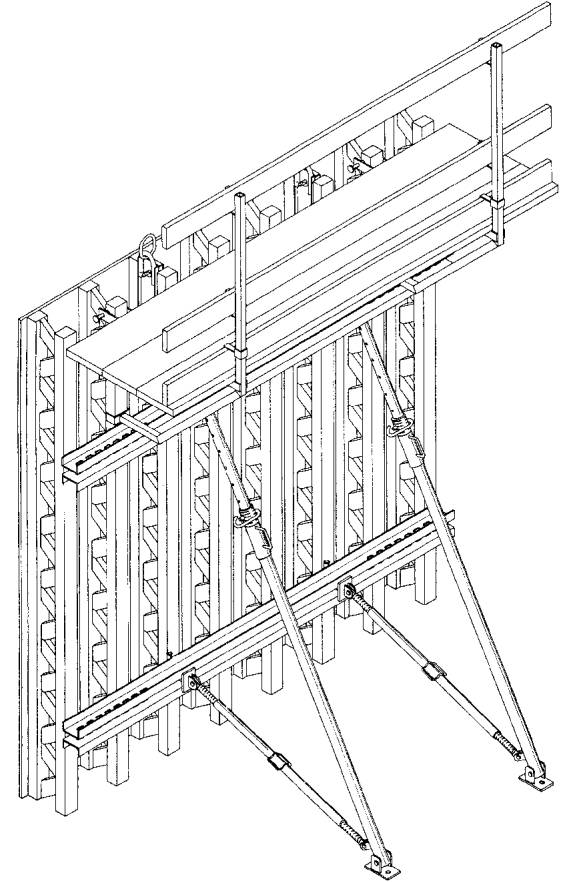 Рисунок 2.1 - Система «ПЕРИ Варио цугфест » - балочная опалубка для бетонирования стенТаблица 2.3 - Комплектность опалубки «ПЕРИ Варио Цугфест »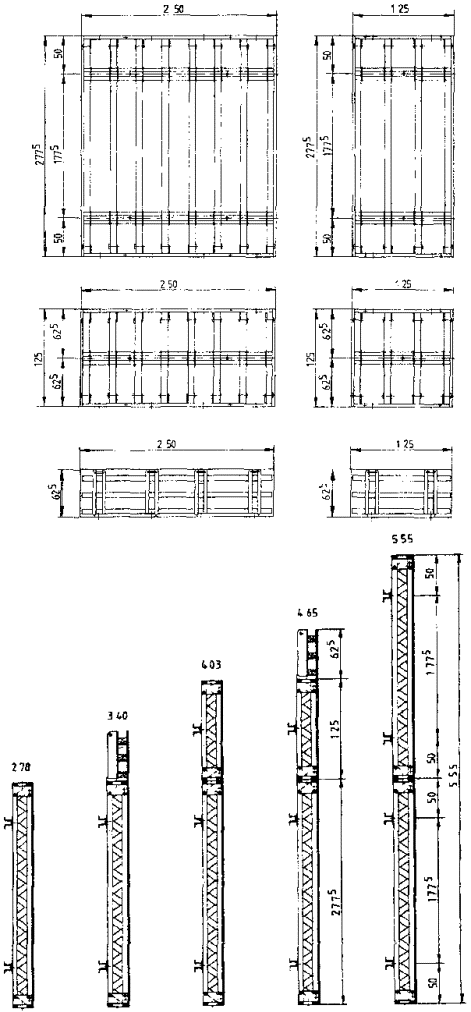 Рисунок 2.2 - Опалубка системы « ВАРИОФИК С» , наращиваемая растром 60 смТаблица 2.4 - Комплектность опалубки «ПЕРИ Рундфлекс »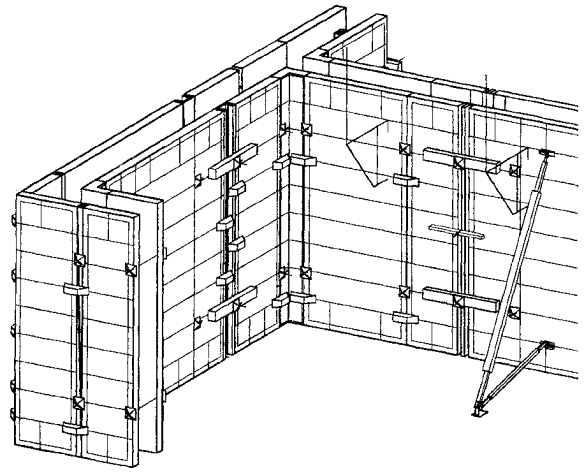 Рисунок 2.3 - Система «Пери Трио»Таблица 2.5 - Комплектность опалубки «ПЕРИ Трио»2.2.6 Система «ПЕРИ ТРИО- Л» - ал юминиевая легкая рамная опалубка для бескранового ведения опалубочных работ. Каркас рам щитов изготовлен из алюминиевых коробчатых закрытых профилей, палуба выполнена из специальной фанеры. Щиты опалубки по своим размерам аналогичны щитам системы «ПЕРИ ТРИО». Обе системы полностью совместимы друг с другом. Номенклатура щитов и угловых элементов приведена в таблице 2.6.2 . 2.7 Система «ПЕРИ ACS -50 » - самоподъемная опалубка для стен. Применяется при возведении монолитных железобетонных стен в стесненных условиях при отсутствии подъемного крана. Опалубку собирают на строительной площадке из элементов, изготовленных на заводе. Основным элементом самоподъемной опалубки является консоль СВ 240. Щиты опалубки крепятся к консолям через подвижную тележку на специальных стойках с подкосами. Подъем опалубки осуществляют с помощью гидравлических домкратов со скоростью 0,5 метра в минуту. Подъем опалубки состоит из трех фаз (рисунок 2.4). После набора бетоном стены достаточ ной прочности осуществляют распалубку, отодвигая щиты от бетонной поверхности. Затем монтируют стенной башмак, выдвигают подъемную шину и закрепляют ее на заранее установленном башмаке. После этого поднимают на шине опалубку и устанавливают ее в проектное положение. Максимальный шаг подъема опалубки - 5,4 метра.2.2.8 Система «П ЕРИ-ВАРИО» - опалубка для колонн. Опалубка состоит из специальных стальных запоров, соединяемых тяжами и удерживающих деревянные балки с палубой. Палуба и балки изготавливают серийно для системы « Варио цуг фест» . Опалубка дает возможность возводить монолитные железобетонные колонны сечением от 20 × 20 см до 120 × 80 см с любым промежуточным сечением и высотой 6 метров без наращивания опалубки и 20 метров при наращивании (рисунок 2.5, таблицы 2.7 и 2.8).Таблица 2.6 - Комплектность опалубки «ПЕРИ Трио -Л »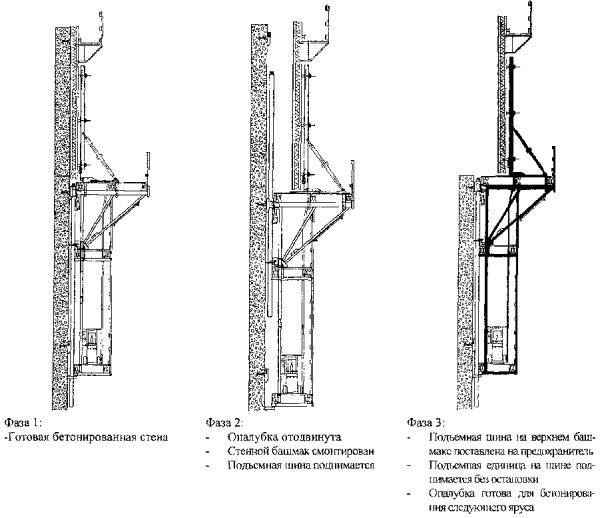 Рисунок 2.4 - Последовательность тактов подъема опалубки «Пери ACS -50 »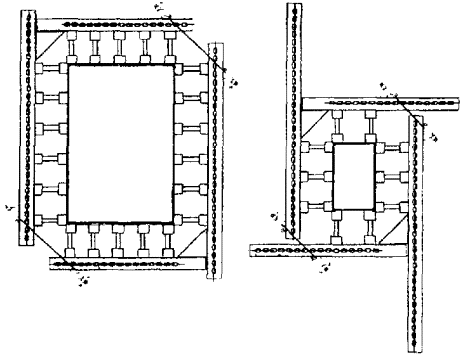 Рисунок 2.5 - Бесступенчато изменяемая опалубка для колонн «В АРИО»■ Поперечное сечение максимально до 12 0 × 80 см■ Допустимое давление свежего бетона 10 0 кН/ м2Таблица 2.7 - Техническая информация опалубки « ПЕРИ-Варио»Таблица 2.8 - Комплектность опалубки «ПЕРИ-Варио»2.2.9 Система «ПЕРИ С К АЙД ЕК» - алюминиевая опалубка для перекрытий (рисунок 2.6).Панель опалубки изготовлена из алюминиевой рамы с порошковым покрытием. Обшивка рамы из материала « Финпли» толщиной 9 мм.В комплект опалубки входят также продольные и поперечные балки, опорные элементы и поддерживающие стойки (таблицы 2.9 и 2.10). Возможно устройство палубы без использования панелей, применяя в качестве настила доски или фанеру, закрепляемую к поперечным балкам гвоздями.Максимальная масса одного элемента - 15 кг, максимальная масса стойки - 25 кг. Применяя эту опалубку, возможно изготовление железобетонного перекрытия толщиной до 80 см.Несущая способност ь поддерживающих стоек в зависимости от их типа составляет 20 или 30 кН. Стойки устанавливают не реже, чем одна стойка на 3 м2 перекрытия.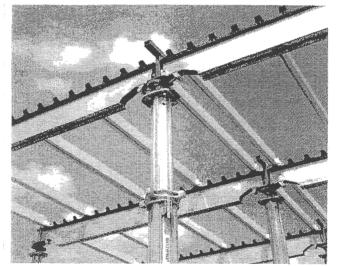 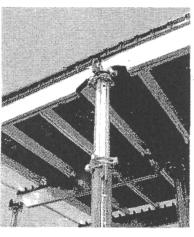 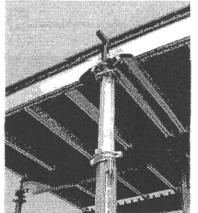 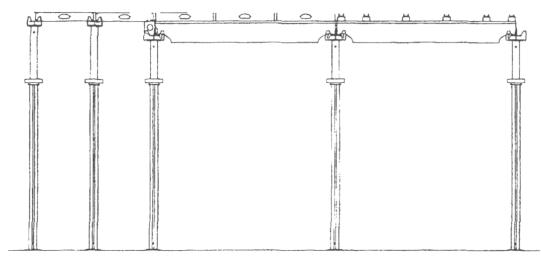 Рисунок 2.6 - Опалубка системы «Пери Скайдек »Таблица 2.9 - Комплектность опалубки «ПЕРИ Скайдек »Таблица 2.10 - Номенклатура поддерживающих стоек опалубки «ПЕРИ Скайдек »2.3 Опалубочные системы фирмы «Мева» (Германия)2.3 .1 Универсальная, модульная опалубка для изготовления бетонных и железобетонных конструкций различного назначения. Для возведения стен предназначены 4 системы опалубки: « Алу Стар», «Стар Тек», «М аммут» и « ЭкоАС» . Для возведения колонн - системы « Каро А», « Каро С» и « Цирко» . Для устройства перекрытий и покрытий предназначена система «Мева Дек».Все системы опалубки стен имеют следующий набор элементов:- щиты;- угловые элементы;- доборы;- опалубочные замки «Мева»;- направляющие опоры;- консоли для подмостей;- подкосы;- фланцевые болты;- специальные гайки с резьбой.Щиты опалубки - рамной конструкции. Рамы изготовлены из закрытого стального или алюминиевого коробчатого профиля с выгнутым гофром. Палуба щита выполнена из бакелитовой финской фанеры, закрепляемой к раме самонарезающимися винтами. Соединение щитов осуществляется опалубочными клиновыми замками « Мева» . Опалубка колонн прямоугольного сечения предусматривает использование тех же щитов, что и в опалубке стен, а для изготовления колонн цилиндрических применяют специальную опалубку.В комплект опалубки перекрытий входят специальные щиты, главные и вспомогательные балки, опорные головки, падающие головки и поддерживающие телескопические штанги.2.3.2 Система « Алу Стар» - опалубка с алюминиевыми рамами, предназначенная для возведения небольших фундаментов и стен в коттеджном строительстве, а также при реконстр укционных и ремонтных работах без использования подъемных кранов.Щиты опалубки имеют следующие размеры:- высота, см - 90, 135 , 270;- ширина, см - 24, 25, 30, 40, 45, 49, 50, 55, 75, 90.Щиты можно устанавливать как в вертикальном, так и в горизонтальном положении.Наибольший размер щита 270 × 90 см, масса - 52 кг.Система «Алу Стар» полностью совместима с системой «Стар Тек» и выдерживает нагрузку от давления свежеуложенного бетона, равную 60 кН/м2.2.3.3 Система «Стар Тек» - опалубка с высокопрочными стальными рамами, предназначенная для возведения фундаментов и стен из монолитного бетона и железобетона в жилищном, коммунальном и промышленном строительстве. Собирается опалубка как вручную, так и с применением подъемных кранов (рисунок 2.7).Щиты опалубки имеют следующие размеры:- высота, см - 90, 13 5, 270;- ширина, см - 24, 25, 30, 40, 45, 49, 50, 55, 75, 90, 13 5, 240.Установку щитов опалубки осуществляют как в вертикальном, так и в горизонтальном положении.Наибольший размер щита 270 × 240 см, масса - 18 2 кг.Система «Стар Тек» полностью совместима с системой «Алу Стар». Выдерживает нагрузку от давления свежеуложенного бетона, равную 70 кН/м 2 .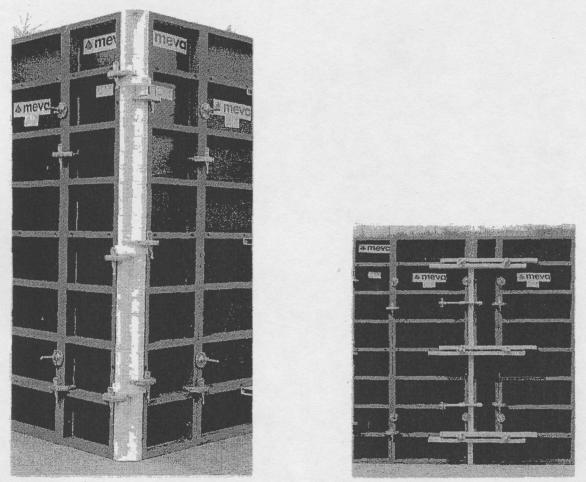 Рисунок 2.7 - Опалубка системы «Стар Тек»2.3.4 Система « Мам мут» - крупнощитовая опалубка со стальными рамами для возведения железобетонных стен зданий и сооружений в жилищном, инженерном и промышленном строительстве. Опалубку собирают в укрупненные панели на специальной площадке и устанавливают в проектное положение с применением подъемных кранов (рисунок 2.8).Щиты опалубки имеют следующие размеры:- высота, см - 300, 250, 125 см;- ширина, см - 25, 30, 40, 45, 50, 55, 60, 75, 100, 125, 250.Наибольший размер щита 300 × 250 см, масс а - 300 кг.Сборку крупногабаритных панелей осуществляют из щитов, располагая их вертикально, горизонтально или комбинированно.Опалубка выдерживает нагрузку от давления свежеуложенного бетона, равную 97 кН/м2.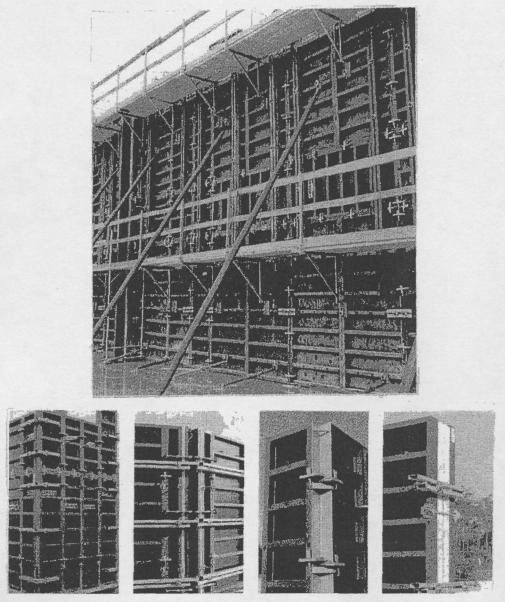 Рисунок 2.8 - Опалубка системы « Мамм ут»2.3.5 Система « Эко Ас» - мелкощитовая опалубка со стальными рамами для возведения железобетонных конструкций небольших объемов. Опалубку устанавливают вручную (рисунок 2.9).Щиты опалубки имеют следующие размеры:240 × 80 см, 240 × 50 см, 240 × 40 см;120 × 80 см, 120 × 50 см, 120 × 40 см, 120 × 30 см, 120 × 25 см;80 × 16 0 с м, 80 × 4 0 см.Наибольший размер щита 240 × 80 см, масса - 60 кг.Опалубка выдерживает нагрузку от свежеуложенного бетона, равную 60 кН/м2.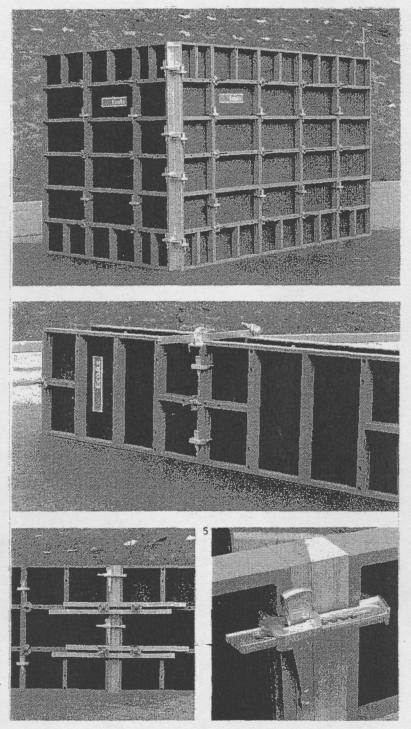 Рисунок 2.9 - Опалубка системы « Эко Ас»2.3.6 Система «К аро А» и « Каро С» - алюминиевая и стальная опалубка для возведения прямоугольных в плане колонн. Каждая опалубка состоит из 4-х элементов, которые крепятся по принципу ветряной мельницы. Крепление элементов между собой осуществляется натяжными болтами в углах рам. Элементы поставляются с планками для крепления и без палубы.Высота элементов:для системы «Каро А» - 225 см, 125 см и 75 см;для системы « Каро С» - 250 см, 12 5 см и 75 см.Сечение колонн в обоих случаях может меняться в пределах от 15 × 15 см до 60 × 60 см.Элементы системы «Каро А» устанавливают без применения подъемного крана.Опалубка системы «Каро А» выдерживает нагрузку от свежеуложенного бетона, равную 110 кН/ м2.Опалубка системы «Каро С» выдерживает нагрузку от свежеуложенного бетона, равную 140 к Н/м2.Применяя эту опалубку, можно изготавливать колонны высотой до 7,5 метров.2.3.7 Система « Цирко» - опалубка для возведения цилиндрических колонн диаметром от 25 до 80 см. Высота элементов опалубки равна 300 см, 100 см и 50 см. Опалубка легко наращивается и выдерживает нагрузку от свежеуложенного бетона, равную 120 кН/м2.2.3.8 Система « Мева Дек» - опалубка перекрытий, предназначена для изготовления монолитных железобетонных перекрытий толщиной до 50 см (таблица 2.11 и рисунок 2.10). Набор элементов опалубки, в зависимости от наиболее рационального применения, дает возможность собирать опалубку четырьмя различными методами:1- ый метод. Установка опор «Мева»; установка на опоры щитов опалубки заводского изготовления.2-ой метод. Установка опор «Мева»; укладка главных балок на опоры; укладка щитов опалубки заводского изготовления между главными балками.3-ий метод. Установка опор «Мева»; укладка главных балок на опоры; укладка вспомогательных балок на одном уровне с главными; укладка любого опалубочного настила.4-ый метод. Установка опор «Мева»; укладка главных балок на опоры; укладка деревянных или каких-либо других балок поперек на главные балки; укладка любого опалубочного настила.Таблица 2.11 - Комплектность опалубки «Мева Дек»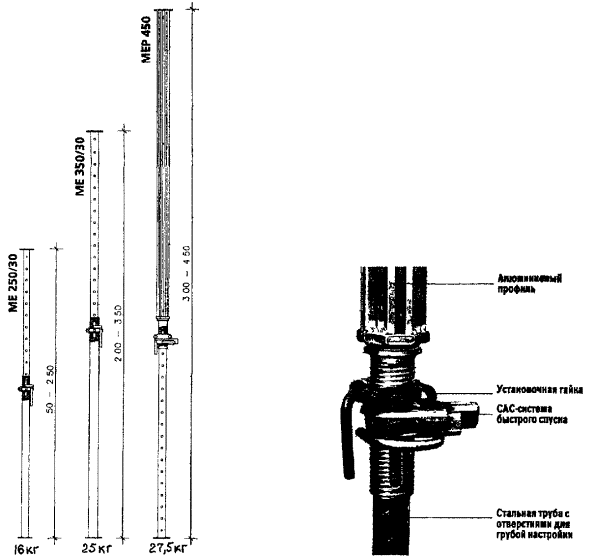 Рисунок 2.10 - Схема наращивания опалубки « Мева Дек»2.4 Опалубка фирмы «Далли» (Германия)2.4 .1 Опалубка фирмы «Далли» предназначена для возведения любых конструкций из монолитного бетона и железобетона (рисунки 2.11 и 2.12).Опалубка представляет собой отдельные щиты различных размеров, которые изготовлены из 5-и слойной фанеры с упрочненной двухсторонней облицовкой, толщиной - 21 мм, закрепленной на металлических рамах из легированной стали. Соединение рам щитов осуществляется с помощью «Далли - болтового зажима», точно соединяющего и центрирующего смежные щиты. Опалубку собирают как вручную, так и с применением крана.Щиты опалубки могут бы т ь совмещены друг с другом, как вертикально, так и горизонтально.Размеры щитов:- ширина, см - 20, 24, 30, 40, 44, 50, 60, 64, 70, 75, 88;- высота, см - 44, 88, 132, 150, 175 , 2 25, 2 50, 2 64.Максимальная масса щита размером 264 × 88 см составляет 78 кг.В комплект опалубки входят также доборы шириной от 1 до 20 см из стального листа и деревянные, угловые элементы, жесткие и изменяемые стяжные штыри, кр ыль чаты е гайки, болтовые зажимы, продольные направляющие, опоры-держатели для телескопической штанги.Дополнительно для опалубки перекрытий применяют двутавровые деревянные балки и вертикальные стойки.2.4.2 Стеновая опалубка дает возможность возводить стены высотой до 264 см без наращивания щитов. При высоте стен более 264 см опалубку наращивают до необходимой высоты. На каждый щит высотой 264 см и шириной до 88 см требуется всего лишь два стяжных штыря. Для стен любой толщины требуется только один типоразмер элементов: наружный угол сечением 9 × 9 см и высотой, равной высоте щита, и внутренний угол - 20 × 20 см и высотой, равной высоте щита. С помощью доборов (стальные или деревянные вкладыши между ребрами щитов) достигается плавное удлинение опа л убливаемой поверхности до 45 см.Наращивание опалубки по высоте и соединение смежных щитов осуществляется с помощью болтовых зажимов.Опалубку круговых стен собирают из тех же щитов, что и прямых, применяя добавочно специальные стальные вкладыши. Минимальный диаметр кругового сооружения - 2 метра.2.4.3 Опалубка для колонн используется для возведения железобетонных колонн, в зависимости от сечения, собирают из набора стандартных щитов, применяемых для стеновой опалубки. Используя эти щиты, можно возводить колонны сечением от 10 × 10 см до 80 × 80 см. Наращивание опалубки по высоте осуществляют с помощью болтовых зажимов.Соединение щитов опалубки между собой предусмотрено с использованием наружных угловых элементов.В системе « Дал ли-оп алу бк и» имеются специальные Г-образны е элементы для крепления щитов при сборке опалубки колонн. Элементы закрепляются друг к другу с внешней стороны щитов стяжными штырями с крыл ьчатым и гайками.2.4.4 Опалубка перекрытий представляет собой те же, что и для стен, щиты, с помощью которых устраивают палубу для монолитных железобетонных перекрытий. Щиты укладывают на деревянные двутавровые балки, которые в свою очередь опираются на поддерживающие стойки. Отверстия в щитах закрывают пластмассовыми пробками.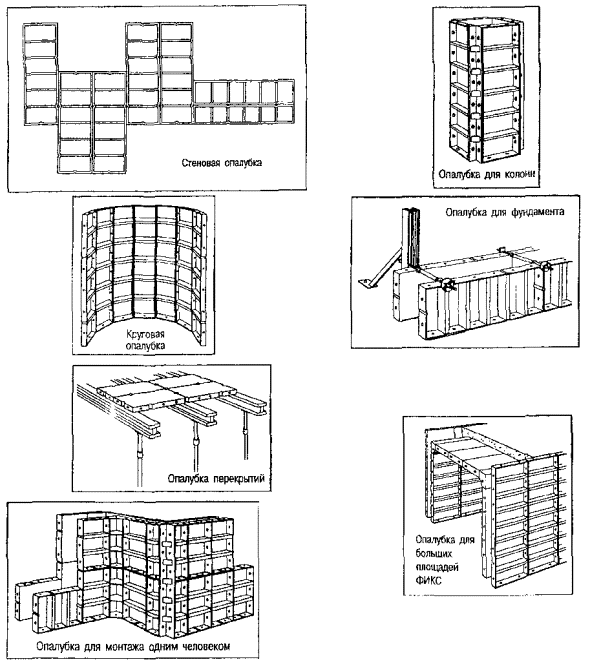 Рисунок 2. 11 - Варианты использования опалубки «Д алли»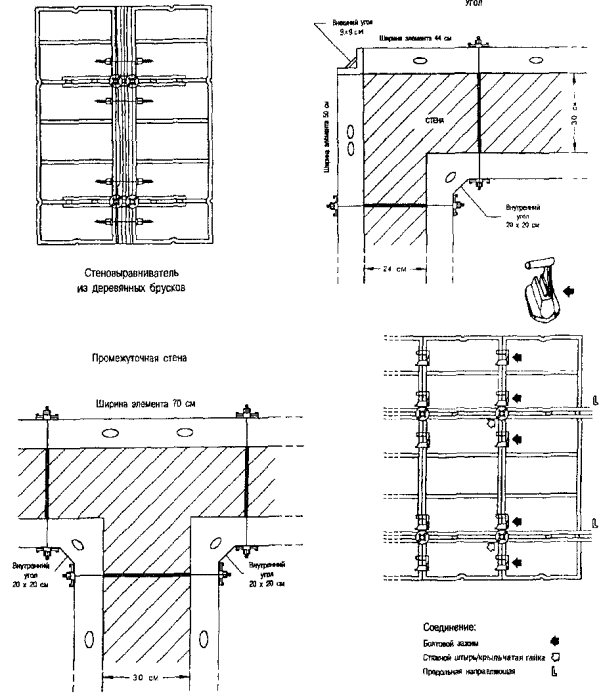 Рисунок 2.12 - Схемы установки опалубки «Д алли»2.5 Опалубочные системы фирмы « Doka » (Германия)2.5.1 Рамная опалубка системы « Фрамак с» имеет элементы в пяти разных ширинах и трех разных высотах, а также один крупный элемент размером 2,7 × 2,4 м.Соединение элементов осуществляется универсальным или быстродействующим зажимным приспособлением RU . Благодаря желобу, находящемуся вокруг внешнего рамного профиля, элементы опалубки можно соединить на любом месте.Благодаря интегрированной системе ригелей особенно легко прикрепить комплектующие детали. Обшивка опалубки прикреплена сзади. Рамы крепкие, горячеоцинкованн ы е с порошкообразным покрытием.На высоту элемента 2,7 м необходимо только два анкера. Анкерная втулк а - к оническая, поэтому элементы могут иметь наклонное положение. Анкер состоит из анкерного стержня и суперплиты 15 ,0.Сетка габаритных размеров элементов опалубки дает возможность подгонки к самым различным конструкциям в плане. Опалубки любой высоты стен и любой толщины (от 10 до 45 см) стен (таблица 2.12). Элементы могут быть комбинированы в стоячем и лежачем положении.При помощи « Фрамак с» можно создать крупнопанельную опалубку с использованием крана.При помощи «Фрамакс» можно найти решения для острых и тупых углов, применяя для этого шарнирные угловые части.При помощи дугообразных листов и рамных элементов можно опалубить полигонным способом стены, начиная с радиуса 1,8 м.2.5.2 Система « Алю-Фрамакс» - алюминиевая рамная опалубка для ручного монтажа. Она может быть комбинирована со стальной рамной опалубкой «Фрамакс». При помощи «Фрамакс» можно создать крупнопанельную опалубку с использованием крана, а при помощи «Алю-Фрамакс» можно продолжить опалубочные работы вручную.Таблица 2.12 - Комплектность опалубки «Дока»2.6 Несъемная опалубка2.6 .1 Несъемная опалубка представляет собой плоские или профильные элементы, изготовленные из различных материалов (стального профилированного настила, мелкоячеистой металлической сетки, стеклоцемента и др.), которые после бетонирования остаются в теле бетона и образуют с ним единую монолитную конструкцию.2.6.2 Стальной профилированный лист с трапециевидными гофрами по ГОСТ 24045-94 применяют при устройстве монолитных перекрытий в качестве настила для несъемной опалубки (рисунок 2.13).Листы профилированного настила укладывают вручную по стальным прогонам или железобетонным балкам и крепят к стальным прогонам самонарезающими винтами или точечной электросваркой, к железобетонным балкам - с помощью дюбелей.Точки крепления профилированного настила к прогонам принимают в соответствии с рабочими чертежами. Между собой профилированный настил крепят комбинированными заклепками.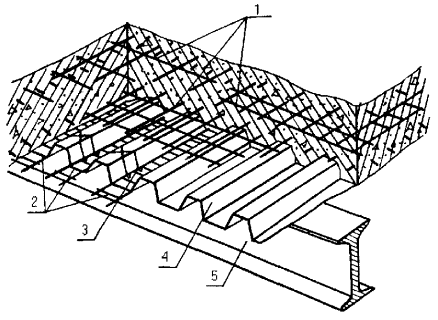 Рисунок 2.13 - Конструкция монолитного перекрытия с применением стального профилированного настила1 - арматурные сетки; 2 - арматурные каркасы; 3 - проволочный фиксатор; 4 - стальной профилированный настил; 5 - балкаВ качестве несъемной опалубки и внешней арматуры для бетонирования перекрытий со сборными железобетонными или стальными прогонами при нормальном или сухом температурно-влажностном режимах работы, отсутствии агрессивных сред и динамических нагрузок применяется профилированный настил Н80-А-674-1 ,0 со специальными рифами для обеспечения сцепления и совместной работы настила с бетоном перекрытия (рисунок 2.14). ЦНИИПромзданий разработаны «Временные рекомендации по проектируемым перекрытиям».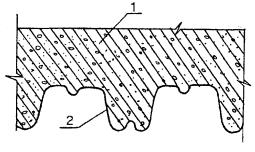 Рисунок 2 .14 - Несъемная опалубка из профилированного настила1 - монолитный бетон; 2 - профилированный стальной настил2.6.3 Для сетчатой опалубки используют сетку из проволоки сечением 0,8 -1 ,2 мм с размерами ячеек 5 × 5 или 8 × 8 мм (рисунок 2.15).Снаружи тканая сетка прижимается вертикальными крепежными стержнями. Опалубка крепится к пространственному арматурному каркасу на скрутках или сварке. Бетонную смесь применяют с осадкой конуса 1-4 см. В процессе виброуплотнения цементное молоко заполняет ячейки сетки. При распалубке снимают вертикальные крепежные стержни, сетка остается в бетоне.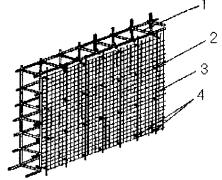 Рисунок 2.15 - П рименение тканой сетки в качестве несъемной опалубки1 - арматурный каркас; 2 - сетчатая опалубка; 3 - прижимной стержень; 4 - коротыш2.6.4 Для возведения монолитных конструкций с вертикальными поверхностями, требующими гидроизоляционной защиты от агрессивных сред, применяется стеклоцементная опалубка (рисунок 2.16).Несъемная опалубка состоит из тонкостенных стеклоцементн ы х плит, остающихся в конструкции, и инвентарных поддерживающих элементов крепления. Толщина плит 12-2 0 мм, длина 18 00 мм, ширина - 15 00 мм. Плиты изготавливаются из цемента, дисперсно-армированного рубленым стекловолокном длиной 60-10 0 мм (стеклофибрами).Характеристика плит:предел прочности при изгибе, кг/см 2                             - 13 0морозостойкость, циклов                                                - свыше 10 0объемная масса, к г/м3                                                       - 17 00 - 17 50расход материалов на 1 м2 плиты толщиной 15 мм:цемента, кг                                                                        - 16-18стекловолокна, кг                                                             - 0,7-0,8Применение стеклоцементной опалубки сокращает сроки строительства, экономит 0,02 м 3 лесоматериалов на 1 м 2 опалубки, снижает трудоемкость опалубочных работ на 0,75 чел .- ч/м2; при использовании опалубки в качестве гидроизоляции наблюдается снижение стоимости возведения монолитных конструкций.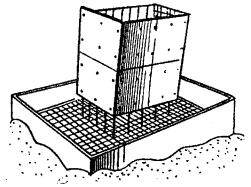 Рисунок 2.16 - Несъемная опалубка из стеклоце м ента фундамента под каркас промздания2.7 Термоактивная опалубка2.7 .1 При механизированном монтаже опалубки крупноразмерными панелями или блоками, собранными из отдель ных щитов, при условии, что обеспечена многократная оборачиваемость панелей, утеплитель может быт ь выполнен из минерал оватны х одеял, наружной оболочкой которых служит стеклоткань. Толщина одеяла составляет 50-60 мм. Его преимущество в том, что появляется возможность закрыть все (или большу ю часть) мостики холода. Такие одеяла укладываются после сборки щитов и схваток и закрепляются веревками (рисунок 2.17).Разновидностью термоактивной опалубки является опалубка с покрытием из электропроводного полипропилена.Покрытие из электропроводного полипропилена является гидрофобным и практически не имеет адгезии к бетону, что значительно облегчает распа л убливан ие конструкции. Отсутствие адгезии к бетону способствует не только сокращению трудовых затрат на демонтаж и подготовку опалубки к дальнейшему ее использованию, но и повышению ее оборачиваемости.Щиты опалубки имеют небольшую массу (3,2 кг/м 2 ), их устанавливают и демонтируют вручную.2.7.2 Порядок технологических операций по укрупнительной сборке панелей термоактивной опалубки следующий:- щиты укладывают рабочей поверхностью вниз; в местах установки монтажных и рабочих креплений размещают деревянные рейки;- выверяют габаритные размеры панелей; по контуру панелей прибивают деревянные бруски-ограничители;- щиты соединяют между собой пружинными скобами или крюками;- в местах расположения деревянных реек щиты соединяют болтами;- в деревянных рейках, в местах пропуска стяжек и установки термометров просверливают отверстия диаметром 18 -20 мм;- поверх щитов раскладывают схватки или фермы;- схватки со щитами соединяют натяжными крюками с клиновым или винтовым запором;- поверх схваток, перпендикулярно им, укладывают связи жесткости, для чего используют те же схватки;- схватки со связями соединяют болтами;- к нижним ярусам схваток или связям жесткости прикрепляют подкосы, обеспечивающие устойчивость панелей в вертикальном положении;- панель устанавливают вертикально, после чего на нее можно навесить рабочую площадку и стремянку.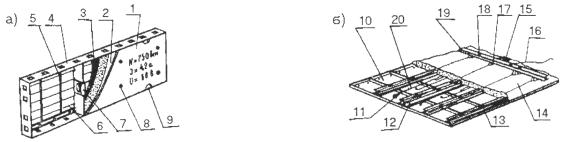 Рисунок 2.17 - Сталь н ая те рм оак тив ная опалубка (конструкция ЦН ИИОМТП)а - конструкция термоактивного щита; б - общий вид крупноразмерной панели термоактивной опалубки с укрытием шлаковойлочн ы ми одеялами;1 - крышка щита из фанеры; 2 - утеплитель из шлаковаты; 3 - э кран из фольги; 4 - ребро каркаса щита; 5 - кл яммеры ; 6 - греющий кабель; 7 - вилка инвентарного разъема; 8 - шпилька для крепления крышки утеплителя; 9 - вырез для установки натяжного крюка; 10 - термоактивный щит; 11 - инвентарный разъем; 12 - схватка; 13 - натяжной крюк; 14 - шлаковойлочное одеяло; 15 - кл еммная коробка; 16 - кабель; 17 - отверстие для соединения схваток и связей; 18 - Т-образны й болт; 19 - связь; 20 - коммутирующий кабель2.7.3 Демонтаж панелей после обогрева производят в следующем порядке:- с навесных или приставных стремянок снимают замки на стяжках, до строповки на стяжках в верхнем ярусе креплений необходимо оставлять по одному замку на панель;- снимают крепления (пружинные крюки и болты), соединяющие смежные панели;- снимают расчалки и штанговые подкосы; на остальных подкосах регулировочные винты вывертывают на 3-5 витков;- строп ую т демонтируемую панель, после чего страховочный замок на стяжке снимают, проверяют все крепления щитов и схваток;- производят предварительный отрыв панели от забетонированной конструкции;- с помощью монтажного механизма панель отводят от забетонированной конструкции до тех пор, пока она не освободится от всех стяжек, а затем переставляют на площадку складирования.2.8 Опалубка Русская2.8 .1 Конструкция «Опалубки Русской» (ОПРУС ) и технология ее изготовления учитывают опыт ведущих зарубежных опалубочных фирм.Ее основными принципиальными узлами являются: замки, опалубочный профиль и металлодеревянные балки.2.8.2 Типоразмеры щитов с финской бакелитовой фанерой в см: 300 × 125 , 3 00 × 90, 3 00 × 75, 300 × 55, 300 × 50, 300 × 45, 300 × 40, 300 × 30 и 300 × 25.Мета л лодеревянная двутавровая балка для опалубки перекрытия поставляется трех размеров по длине:250 см (выдерживает распределенную нагрузку 7,2 кН)300 см (выдерживает распределенную нагрузку 5,0 кН)360 см (выдерживает распределенную нагрузку 3,3 кН)Опорные трубчатые стойки поставляются с прямоугольной резьбой и литыми чугунными гайками.2.8.3 Основными элементами опалубки перекрытия являются:мета л лодеревянны е балки;опорные стойки;вилки к опорным стойкам;треноги.Металлодеревянные балки ОПРУС («Опалубка русская») высотой 200 мм и шириной 70 мм отличаются от зарубежных деревянных двутавровых клееных балок высокой износостойкостью и прочностью при незначительном увеличении веса (7 кг /м по сравнению 5 кг /м).Применяются в работе с комплектом стоек, вилок и треног.Опорная вилка обеспечивает надежную опору металлодеревянной балки. Для одинарных ме т алл одеревян ны х балок она устанавливается продольно, как главная несущая балка, а в местах стыка внахлест - в поперечном направлении к балке, гарантируя стабильность крепления.С помощью треноги можно быстро и надежно монтировать стойки опалубки.Расстояния между продольными балками А и стойками В следует принимать в соответствии с данными, приведенными в схеме по рисунку 2.18 и таблице 2.13.Каждая балка на конце имеет маркировку О П РУС с указанием длины балки. Например: « ОП РУС 250»; «ОПРУС 300»; «ОПРУС 360». Длина таких балок соответственно 250 см; 300 см; 360 см.На верхнюю деревянную часть мета л лодеревянной балки накладываются листы бакелитовой фанеры, которые крепятся шурупами или гвоздями.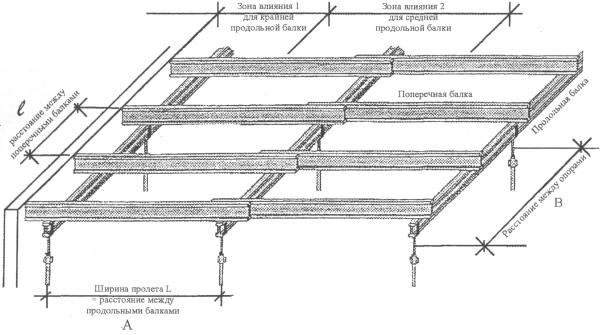 Рисунок 2.18 - Схема укладки м ет аллодеревянны х балок ОПРУС 250 (300, 360)Таблица 2.13 - Расстояния между продольными балками (А) и стойками (В)2.8.4 Опалубка стен «ОПРУС» представляет собой щиты каркасной формы, накрытые многослойными плитами из высококачественной фанеры, а номенклатура и показатели щитов опалубки должны соответствовать приведенным ниже данным (рисунок 2.19, таблица 2.14).Опалубка позволяет производить бетонирование без учета скорости подъема бетона.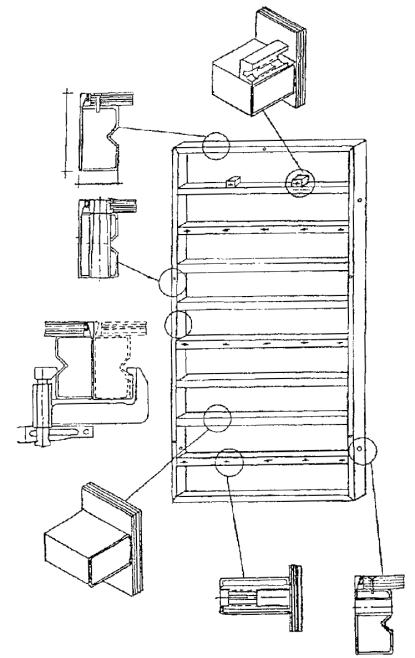 Рисунок 2.19 - Щит опалубки стен О П РУСТаблица 2.14 - Номенклатура щитов ОПРУСЩит по длинной стороне разделен на отсеки 8 поперечными распорками, из них три с вваренными втулками со специальной резьбой, две точки с коническими втулками на вертикальных балках, одна точка на верхней поперечной балке.Внутренний угол 90° ОПРУС представляет собой конструкцию из двух профильных балок, переборок и торцевых крышек, сваренных со стальными листами.Наружный угол 90° ОПРУС представляет собой конструкцию из двух профильных балок, сваренных между собой.При использовании шарнирных соединений щитов опалубки ОПРУС в сочетании с элементами опалубки и замком обеспечивается опа л убливание поверхностей как внутренних так и внешних углов бетонируемых конструкций.Радиусные элементы ОПРУС используются для опа л убливания закругленных полигональных конструкций и имеют две точки стяжки на высоту элемента.2.9 Алюминиевая опалубка стен и перекрытий2.9.1 Алюминиевая опалубка предназначена для бетонирования стен и перекрытий зданий различного назначения.2.9.2 Опалубка стен состоит из:каркаса - профиль оптимальной конфигурации из высокопрочных алюминиевых сплавов с защитой торцов фанерой;палубы из ламинированной водостойкой фанеры толщиной 18 мм.Щиты высотой от 2,4 до 3,0 м при ширине 0, 6; 0,9 и 1,2 м могут собираться в панели любых размеров при помощи центрирующих замков для монтажа и демонтажа крупноразмерными элементами. По требованию заказчика щиты можно соединять в любых сочетаниях, из них могут быть собраны панели практически любых размеров и конфигураций в соответствии с рисунком 2.20.Масса опалубочных щитов: 33 кг/м2 (каркас без фанеры - 20,5 кг/м2).В комплектацию опалубки стен входят специальные замки с выравниванием поверхности, тяжи с винтовой накаткой, подкосы, кронштейны подмостей и др.Опалубка перекрытий включает поддерживающие элементы и палубу (рисунок 2.21).В группу поддерживающих элементов входят:легкие алюминиевые рамы высотой 0,3; 0,6; 0,9; 1,2; 1,5; 1,8 и 2,1 м и шириной в зависимости от нагрузок 1,2; 1,5 и 1,8 м;связи между рамами;домкраты;несущие продольные балки высотой 16 0 мм и поперечные балки высотой 140 мм из высокопрочных алюминиевых сплавов;успокоитель домкратов;опорные башмаки;специальные вилки под балки.Палуба устраивается из ламинированной водостойкой фанеры толщиной 18 мм.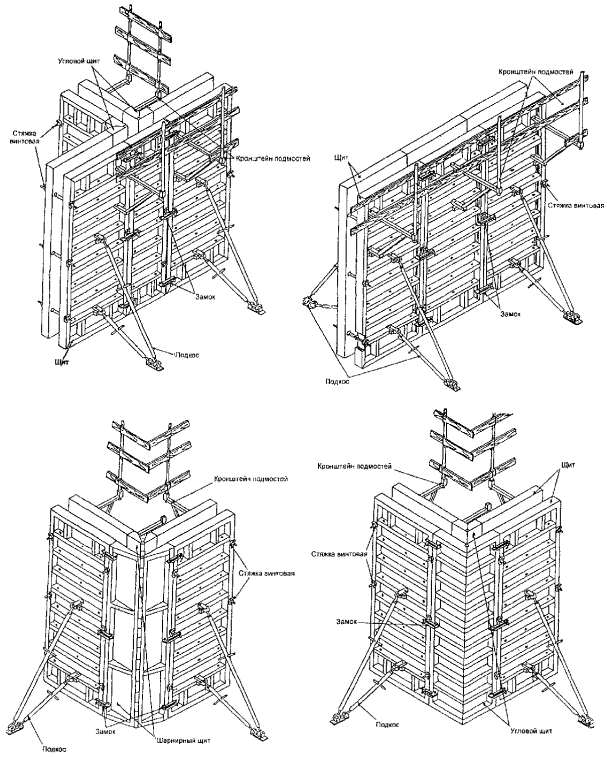 Рисунок 2.20 - Алюминиевая опалубка стен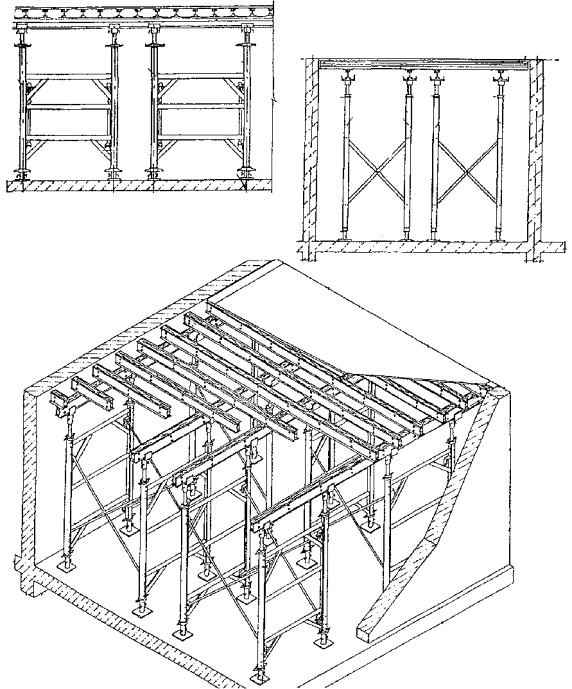 Рисунок 2.21 - Алюминиевая опалубка перекрытий2.10 Опалубка для бетонирования вертикальных стыковОпалубка разработана Г П Мосоргстрой, проект № 3234.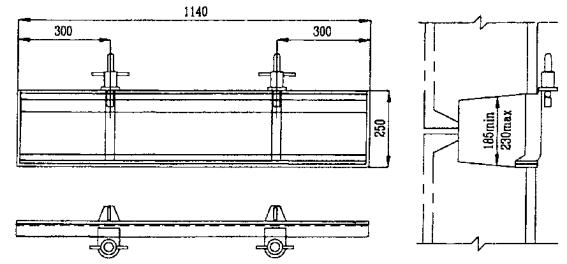 Рисунок 2.22 - Опалубка для бетонирования вертикальных стыков2.11 Комплектная опалубка НОЕ2 .11.1 Комплектная опалубка НОЕ предназначена для больших объемов опалубочных работ в высотном и глубинном строительстве с изменяющейся областью применения (рисунок 2.23).2 .11. 2 Комплектная опалубка НОЕ выпускается в виде:- опалубки для стен и перекрытий, переносимой вручную или краном;- туннельной опалубки;- опалубки для опор;- опалубки для колонн;- опалубки для шахт;- опалубки для цилиндрических емкостей;- подъемно-приставных подмостков для опалубки;- опалубки для лестниц;- рабочих подмостков и защитных ограждений;- комплектующих для опалубки;- элементов NOEplast для облицовочного бетона с рисунком.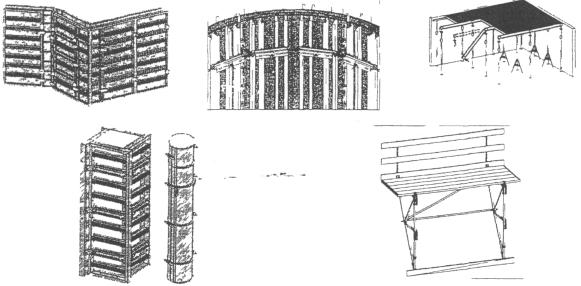 Рисунок 2.23 - Варианты использования комплектной опалубки «НОЕ»2.12 Модульная облегченная опалубка «Оргтехстрой»2 .1 2.1 Модульная облегченная опалубка «Оргтехстрой» используется при возведении элементов зданий различного назначения из тяжелых и легких бетонных смесей.2 .1 2.2 Опалубка «Оргтехстрой» применяется в нескольких вариантах (таблица 2.15).Таблица 2.15 - Варианты использования опалубки « Оргтехстрой»2 .1 2.3 Техническая характеристика опалубки «Оргтехстрой»:Высота элемента                   0,44-3, 0 мШирина элемента                 0,75 мМасса 1 кв. м опалубки         около 27 кг2.13 Общие требования к устройству опалубки, средствам подмащивания и производству опалубочных работ2 .13.1 При возведении опалубки необходимо соблюдать следующие требования:- опалубка должна иметь необходимую прочность, жесткость и неизменяемость под воздействием технологических нагрузок и малую адгезию с бетоном;- опалубка должна обеспечивать заданную точность размеров конструкций, а также правильность положения сооружения в пространстве. Конструкция опалубки должна обеспечивать возможность ее быстрой установки и разборки без повреждения бетона;- не препятствовать удобству установки арматуры, укладке и утеплению бетонной смеси. При сборке опалубки должна быть обеспечена необходимая плотность в соединениях отдельных элементов.Стяжные болты и тяжи, а также элементы крепления, должны быть инвентарными, быстро устанавливаться и сниматься. Неинвентарные тяжи и скрутки допускается применять при устройстве опалубки индивидуальных конструкций небольшого объема.2 .1 3.2 Транспортируют элементы инвентарной опалубки согласно проекту производства работ. Масса пакета стального профилированного настила не должна превышать 10 т. В пакет поставки должны входить:- профили одного пр офиле размера и марки стали;- крепежные изделия;- сертификат на отгружаемую продукцию.2.13.3 Все элементы инвентарной опалубки должны храниться в положении, соответствующем транспортному, рассортированными по маркам и типоразмерам.При хранении пакеты из профилированного настила должны быть размещены в один ярус на деревянных прокладках толщиной не менее 50 мм и длиной больше габарита пакета не менее чем на 10 0 мм, с шагом по длине пакета 1,5 м.Тканая металлическая сетка должна храниться под навесом в рулонах, в условиях, исключающих появление повреждений.Стеклоцементн ы е плиты должны храниться под навесом в контейнерах.Термоактивные щиты должны храниться под навесами или укрытиями из влагонепроницаемых материалов на площадках, исключающих их увлажнение.2 .1 3.4 Установку опалубки должны производить в соответствии с проектом производства работ.Сборка опалубочных форм из элементов инвентарной опалубки должна производиться в соответствии с технологическими правилами на их сборку.При установке конструкций, поддерживающих опалубку, необходимо выполнить следующие требования:- стойки должны устанавливаться на основания, имеющие площадь опирания, достаточную для предохранения забетонированной конструкции от недопустимых просадок;- тяжи, стяжки и другие элементы крепления не должны препятствовать бетонировани ю;- крепление тяжей и растяжек к ранее забетонированным конструкциям должно производиться с учетом прочности бетона к моменту передачи на него нагрузок от этих креплений;- основание под опалубку должно быть выверено до начала ее установки.2 .13 .5 До начала производства работ по устройству монолитного перекрытия с несъемной опалубкой из стального профилированного настила должны быть выполнены подготовительные работы, предусмотренные ППР, в том числе:- закончен монтаж металлических балок и прогонов перекрытий на этаже;- подготовлены механизмы, приспособления и оборудование;- осуществлена раскладка пакетов профилированного настила и арматуры (сеток и каркасов) в объеме, определенном ППР на захватку;- произведена разметка места установки настилов и стоек для крепления торцевой опалубки;- установлены поддерживающие леса с подмостями и ограждения.Верхняя часть балки, на которую устанавливают настил, должна быть сухой и очищенной от окалины, ржавчины, грязи или мусора.2 .13 .6 Сборку опалубочных панелей и блоков необходимо производить на монтажных площадках с бетонным или асфальтобетонным покрытием. Щиты рекомендуется располагать длинной гранью параллельно вертикальной оси, по высоте панель не следует собирать более чем из двух ярусов щитов. Количество и расположение соединительных элементов щитов должно соответствовать инструкции по сборке опалубки или ППР.2 .13 .7 Формующие поверхности опалубки должны быть смазаны специальной смазкой.Смазки классифицируют на: суспензии, эмульсии, растворы вязких нефтепродуктов, отходы нефтехимии, полимерные композиции.Смазки для инвентарной опалубки должны отвечать следующим требованиям:- обладать хорошей адгезией к материалу опалубки и плохой - к бетону;- образовывать сплошную пленку возможно меньшей толщины (0 ,1 -0,2 мм), отделяющую формующую поверхность опалубки от бетона;- не растворяться в воде, не проникать в поверхностные слои бетона и не оставлять на нем темных масляных пятен;- не вызывать коррозии стальной опалубки;- хорошо удерживаться на формующих поверхностях опалубки, то есть не стекать с вертикальных поверхностей, не смываться водой и не стираться бетонной смесью;- не высыхать и не терять указанных выше качеств с течением времени;- не замерзать и не терять своих свойств при отрицательных температурах;- быть безвредными для организма человека и пожаровзр ы вобезопасны ми;- смазка должна легко наноситься на опалубку.Выбор наиболее подходящей смазки делают на основе анализа местных условий и возможностей, требований технологии бетонирования и экономики. Типы и составы смазок следует устанавливать в соответствии с приведенными ниже данными (таблицы 2.16 и 2.17).Таблица 2.16 - Гидрофобизирующ и е смазки на основе продуктов нефтехимииТаблица 2.17 - Составы эмульсионных смазокДля смазки поверхностей опалубки импортного производства применяют готовые смазки, поставляемые фирмами-изготовителями опалубки:- для систем опалубки фирмы «Пери» применяют смазку « Пери-Био-Клин» ;- для систем опалубки фирмы « Мева» - специальную смазку «М ева» ;- для систем опалубки фирмы « Дал ли» - смазку « Дал ли-ТРЭН» .Приготовление смазок в строительных организациях должно производиться централизованно. В случае приготовления смазок в условиях строительного объекта для смешивания компонентов смазок используют механические и пневматические смесители-барботер ы, сменная производительность которых от 15 0 до 600 кг готовой смазки (рисунок 2.24).Смазки наносят до установки щитов опалубки в проектное положение. В исключительных случаях разрешается смазывать установленную опалубку перед монтажом арматуры и закладных деталей.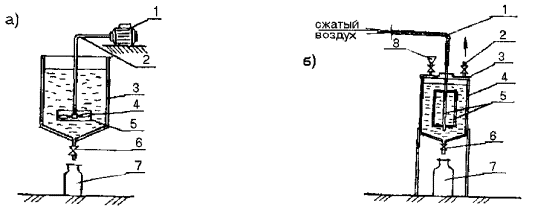 Рисунок 2.24 - Смесители для приготовления смазока) смеситель для приготовления смазок: 1 - электродвигатель; 2 - гибкий вал; 3 - бак; 4 - мешалка; 5 - ограждение;б) смеситель барботерного типа: 1 - шланг; 2 - трубка для выброса сжатого воздуха; 3 - откидная крышка; 4 - бак; 5 - змеевик с перфорацией; 6 - кран; 7 - емкость; 8 - воронкаЖидкие смазки с вязкостью не более 20-25 с по вискозиметру ВЗ-4 наносят пневморас пы лением с помощью пневматического пистолета-распылителя.Опалубку, установленную в проектное положение, удобнее смазывать распылительными удочками. Более вязкие смазки (вязкость более 25 с) наносят с помощью валиков или кистей. При таком нанесении расход смазки возрастает на 25-30 % за счет увеличения толщины ее пленки и потерь. Ориентировочные нормы расхода смазки приведены ниже (таблица 2.18).Таблица 2.18 - Нормы расхода смазок для опалубки2 .13 .8 Демонтаж опалубки допускается не ранее, чем бетон достигнет требуемой прочности, и может производиться только с разрешения производителя работ. При этом необходимо предварительно убедиться в отсутствии нагрузок на конструкции, превышающих допустимые.Опалубку необходимо разбирать в порядке, при котором после отделения частей опалубки обеспечивается устойчивость и сохранность остающихся элементов.Демонтаж опалубки следует вести одним из следующих способов:- отдельными щитами или панелями;- блоками, Г-образн ы ми в плане;- блоками с замкнутым контуром.Большие опалубочные поверхности рекомендуется разбирать отдельными щитами и панелями, особенно, если затруднен отрыв опалубки от бетона, в частности, при использовании для крепления щитов стяжек или скруток. Щиты площадью до 4 м2 хорошо отрываются от бетона вручную с применением ломиков, которыми упираются в схватки. При большой площади необходимо пользоваться домкратами. Если применяются два домкрата и более, то нужно следить за равномерным и одновременным их нагружением.При небольшой опа л убливаемой поверхности демонтаж можно производить Г-образными блоками поярусно.Распа л убливание производят в следующей после довательности:в двух угловых соединениях по диагонали конструкции удаляют крепежные элементы, а в двух других - только ослабляют. После того, как Г-образн ы е блоки будут застроплены , их отрывают от бетона вручную и с помощью крана снимают. Распалубливание блоками с замкнутым контуром возможно только при общей площади опалубленной поверхности не более 12 м2.Отрыв от бетона и опускание крупнощитовой опалубки перекрытий (при демонтаже блоков без переборки) должно производиться при равномерном поочередном срабатывании всех опорных домкратов в целях исключения возможности заклинивания и перекосов.Демонтаж термоактивной опалубки должен производиться после отключения всех щитов от питающей электрической сети и изъятия коммутирующей разводки из рабочей зоны.3 Арматурные работы3.1 Общие требования к арматурным работам на строительных площадках3.1 .1 Арматурная сталь (стержневая и проволочная) и сортовой прокат, арматурные изделия и закладные элементы должны соответствовать рабочим чертежам проекта и требованиям ГОСТ 5781-82*. При приемке арматурных элементов должно проверяться их соответствие требованиям ГОСТ 10922-90.3 .1 .2 Расчленение пространственных крупногабаритных арматурных изделий, а также замена предусмотренной проектом арматурной стали по классу, марке, сортаменту или замена конструкции анкеров должны быть согласованы с проектной организацией и заказчиком.3 .1 .3 Заготовку стержней мерной длины из стержневой и проволочной арматуры и изготовление ненапрягаемых армоизделий, а также заготовку, установку и натяжение напрягаемой арматуры следует выполнять по проекту в соответствии с требованиями СНиП 3.09.01-85. Изготовление несущих арматурных каркасов из стержней диаметром более 32 мм прокатных профилей следует выполнять согласно разделу 8 СНиП 3.03.01-87.3 .1 .4 Армирование железобетонных конструкций следует осуществлять укрупненными сварными арматурными каркасами и сетками заводского изготовления. Изготовление арматуры непосредственно на строительной площадке и армирование штучными стержнями допускаются для доборны х частей арматуры или для участков связи между сетками или каркасами.3 .1 .5 При больших объемах работ армоконст рукции комплектуют и укрупняют на про межуточном приобъектном складе или сборочн о-комплект овочн ой площадке, затем доставляют автотранспортом к месту установки и монтажа в зону действия грузоподъемного механизма.3 .1 .6 Арматуру монтируют в соответствии с проектом производства работ, технологическими картами, картами трудовых про цессов и организации труда, содержащими указания о последовательности установки отдельных элементов и способах их подачи, скреплениях узлов, а также о применяемых приспособлениях.3 .1 .7 Арматурщики, занятые установкой арматуры и монтажом армоконструкции, работающие поточно-расчлененном методом, должны быть обеспечены фронтом работ не менее чем на две смены.В зависимости от вида армируемых конструкций фронт работ должен охватывать как минимум: отдельно стоящие фундаменты колонн зданий - 3 шт., ленточные фундаменты под технологическое оборудование - 1 шт., колонны - 2 шт., балки - 2 пролета, плиты перекрытий - 50 м2, стены, перегородки - 5 0 м2.3.1.8 При монтаже арматуры необходимо выполнять следующие требования:- арматура должна монтироваться в последовательности, обеспечивающей правильное ее положение и закрепление. Перед установкой арматуры на ней должны быть закреплен ы подкладки (сухарики из цементного раствора), обеспечивающие необходимый зазор между арматурой и опалубкой для образования защитного слоя;- смонтированная арматура должна быть закреплена от смещений и предохранена от повреждений, которые могут произойти в процессе производства работ по бетонированию конструкции.3 .1 .9 Проектное расположение арматурных стержней и сеток должно обеспечиваться правильной установкой поддерживающих устройств, шаблонов, фиксаторов, подставок, прокладок и подкладок. Запрещается применение подкладок из обрезков арматуры, деревянных брусков, щебня.3.1.10 Бессварочные соединения стержней следует производить:- стыковые: внахлестку или обжимными гильзами и винтовыми муфтами с обеспечением равнопрочности стыка;- крестообразные: вязкой отожженной проволокой. Допускается применение специальных соединительных элементов (пластмассовых и проволочных фиксаторов).Стыковые и крестообразные сварные соединения следует выполнять по проекту в соответствии с ГОСТ 14098-91 .Сварные соединения арматуры следует производить с помощью контактной стыковой и точечной сварки; дуговой полуавтоматической сварки под флюсом и порошковой проволокой в инвентарных формах, дуговой одноэлектродной или многоэлектродной ванной сварки в инвентарных формах.Допускается сварка стыковых соединений с применением дуговой ванной одноэлектродной и ванно-шовной сварки с остающимися стальными подкладками или накладками; дуговой автоматической и одноэлектродной сварки многослойными швами с парными накладками или внахлестку.3 .1.11 Арматурные элементы должны доставляться к месту монтажа на всю конструкцию.Допускается, по согласованию с проектной организацией, разрезка крупноразмерных сварных арматурных изделий на части, размеры которых соответствуют габаритам применяемых транспортных средств и грузоподъемности оборудования. Соединение отдельных частей разрезанного изделия должно производиться по специальным указаниям проекта.3.1 .1 2 Места для захвата крупногабаритных арматурных изделий при подъеме и монтаже, их опирания при транспортировке и складировании должны быть помечены яркой краской в соответствии с рабочими чертежами изделий.3.1 .1 3 Транспортирование и хранение арматурной стали следует выполнять по ГОСТ 7566-94.При перевозке арматурных изделий следует принимать меры к защите их от коррозии, загрязнения и механических повреждений. При этом необходимо применять деревянные прокладки, а при необходимости производить жесткое крепление арматуры к транспортным средствам с помощью проволочных расчалок. Арматурные изделия длиной более 6,5 м следует перевозить на автомобилях с полуприцепами.Арматурная сталь и арматура должна храниться раздельно, по партиям, при этом должны приниматься меры против ее коррозии, загрязнения, а также обеспечиваться сохранность металлических бирок поставщика и доступ к ним. Необходимо выполнять следующие требования: размещать в закрытом сухом помещении (особенно проволочную, сварочную про в олоку, электроды, флюс) или под навесом; укладывать на стеллажи и подкладки.3.2 Армирование отдельными стержнями3.2.1 Армирование отдельными стержнями допускается в отдельных случаях из-за конструктивных особенностей армирования монолитных конструкций и при невозможности использовать для этих целей арматурные сетки и каркасы, изготавливаемые на специализированных контактно-сварочных машинах.3.2.2 При установке в проектное положение сварка арматуры (сетки, каркасы, армоблоки), при армировании отдельными стержнями, осуществляется в опалубке конструкции или вне ее.3.2.3 Пространственное положение арматуры в конструкции существенно влияет на технологию армирования отдельными стержнями.3.2.4 Армирование конструкции вертикальными рабочими стержнями производят в следующей последовательности: арматура устанавливается в рабочее положение, при этом два арматурщика удерживают ее, эл е ктросварщик приваривает концы стержней к выпускам и объединяет их внизу хомутом, закрепляя его сваркой к рабочим стержням. Далее в последовательности снизу вверх арматурщик устанавливает стальные хомуты с данным шагом на высоту стержней и приваривает их в узлах.При таком армировании одну или две стороны опалубки оставляют с открытыми для обеспечения свободного доступа к узлам соединений.3.2.5 Армирование горизонтальными рабочими стержнями (прогоны, ригели) производят над коробом опалубки. На установленные козелки арматурщики укладывают и сваривают нижние рабочие стержни и хомуты в соответствии с проектом. После чего арматурный блок переворачивают и аналогично укладывают верхние стержни.Готовый арматурный блок опускают в короб опалубки.3.2.6 Армирование подошвы фундаментов, перекрытий и др. взаимоперпендикулярными стержнями производят в следующей последовательности:размечают мелом положение стержней на опалубке по проекту;раскладывают стержни по разметке и сваривают в местах их пересечения;готовую арматурную сетку поднимают на подкладки-фиксаторы.При двойном армировании по приведенной выше технологии собирают нижнюю и верхнюю сетки, фиксируют защитный слой бетона, а расстояние между сетками фиксируют коротышами, приваренными перпендикулярно к плоскости сеток, или фиксаторами Арбузова (рисунок 3.1 ) .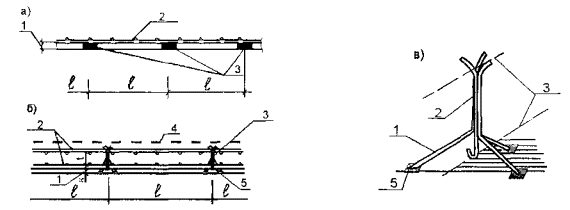 Рисунок 3.1 - Фиксаторы защитного слоя бетона для горизонтальной арматуры:а) при горизонтальном одиночном армировании: 1 - защитный слой бетона (по проекту); 2 - арматурная сетка (каркас); 3 - фиксаторы защитного слоя бетона (лягушки-подкладки из бетона или пластмассы); l - шаг подкладок (по проекту);б) при горизонтальном двойном армировании: 1 - защитный слой бетона; 2 - арматурные сетки; 3 - приспособление Арбузова; 4 - поверхность бетона после бетонирования; t - расстояние между стержнями (сетками);в) приспособление Арбузова: 1 - арматурный стержень; 2 - сварной шов; 3 - оси рабочей арматуры; 5 - подкладка3.3 Армирование сетками и плоскими каркасами3.3 .1 При монтаже армоэлементов (заводского изготовления) необходимо обеспечить:доставку армоэлементов на место установки;проектную величину защитного слоя бетона для арматуры;проектное расстояние между армоэлементами при двойном армировании;соединение сеток или каркасов между собой.3.3.2 Пакет сеток и каркасов к месту установки транспортируют с помощью крана, а затем разносят вручную и укладывают на подкладки, фиксирующие величину защитного слоя. Если масса армоэлемента более 10 0 кг, то в конструкцию его укладывают краном. Шаг подкладок под арматурные сетки составляет 0,8-1 м.Для вертикальных поверхностей прокладки, обеспечивающие величину защитного слоя, крепят к опалубке или к арматуре соответственно гвоздями или на скрутках.3.3.3 Фиксирование расстояния между опалубкой и сетками или каркасами при двойном армировании в случае расположения армоэлемента в вертикальной плоскости осуществляют пластмассовыми фиксаторами, устанавливаемыми на стержни перпендикулярно плоскости сеток или каркасов в соответствии с рисунком 3.2. Шаг фиксаторов принимают 1, 5-2 м .3.3.4 Размеры нахлестки, накладок и зазоров между стержнями и сварными швами выдерживают в соответствии с ГОСТ 10922-90. Арматурные сетки стыкуют внахлестку или встык стержней арматуры согласно проекту.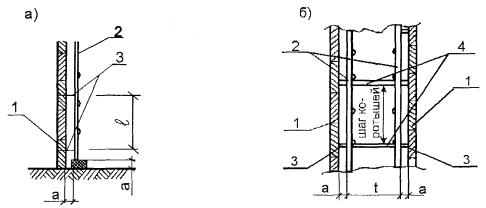 Рисунок 3.2 - Фиксаторы защитного слоя бетона для вертикальной арматуры:а) при вертикальном одиночном армировании: 1 - опалубка; 2 - арматурные сетки (каркасы); 3 - пластмассовый фиксатор; а - защитный слой бетона (по проекту);б) при вертикальном двойном армировании: 1 - опалубка; 2 - арматурные сетки (каркасы); 3 - пластмассовый фиксатор; 4 - арматурные коротыши; а - защитный слой бетона (по проекту), t - расстояние между сетками3.3.5 Конструкции нулевого цикла рекомендуется армировать унифицированными сварными сетками или каркасами согласно утвержденного проекта, а также укрупненными армоблоками согласно П П Р. Разработанная система армирования предусматривает общие технологические и технические требования к проектированию и возведению железобетонных конструкций.В основу этой системы положены: единый модуль опалубочных размеров, равный 300 мм; единый сортамент сварных унифицированных сеток; единые (универсальные) принципы армирования железобетонных конструкций сетками сортамента; специально созданное сварочное и гибочное оборудование для изготовления сеток сортамента; возможность централизованного производства тяжелых сеток.Сортамент сварных сеток, разработанный для армирования железобетонных конструкций, предусматривает два типа унифицированных сеток:с рабочей арматурой в одном продольном направлении (основной тип) диаметром от 10 до 32 мм (тип 1);с рабочей арматурой в двух направлениях диаметром от 10 до 20 мм (тип 2).Размеры сеток с рабочими стержнями в одном (продольном) направлении (типа 1 ) приняты:по ширине - от 850 мм до 2850 мм через 200 мм;по длине - от 1450 мм до 8950 мм через 300 мм.Ширина сеток принимается по краям монтажных стержней, длина - по краям рабочих стержней.Шаг продольных (рабочих) стержней - 200 мм, поперечных (монтажных) - 600 мм.Длина выпусков рабочих стержней сеток равна 125 мм (для конструкций, имеющих длину кратную 300 мм) и 275 мм (для конструкций, имеющих длину кратную 600 мм).Размеры сеток с рабочими стержнями в двух направлениях (тип 2):по ширине - от 115 0 мм до 2950 мм через 300 мм,по длине - от 11 50 мм до 4150 мм через 300 мм.Шаг стержней в продольном и поперечном направлениях принят 200 мм.Длина выпусков стержней сеток равна 25 мм (для конструкций, имеющих длину или ширину кратную 300 мм) и 75 мм (для конструкций, имеющих длину или ширину, кратную 600 мм).В основу армирования положено три принципа:наложение сетки на сетку,сопряжение сеток (по длине),раскладка сеток по ярусам.Принцип наложения сеток обеспечивает распределение площади рабочей арматуры в сечении конструкции в соответствии с расчетными данными. Он предусматривает наложение сетки на сетку в местах наибольших расчетных моментов с образованием расстояния между рабочими стержнями 10 0 мм. Причем верхняя сетка должна, как правило, иметь больший диаметр рабочих стержней и меньшую ширину (минимум 200 мм) и длину по сравнению с нижней сеткой.Принцип сопряжения сеток обеспечивает распределение площади рабочей арматуры сеток вдоль конструкции с учетом из м енения эпю ры моментов.Принцип раскладки сеток по ярусам обеспечивает распределение площади рабочей арматуры в конструкции с учетом изменения нагрузки (например, изменение бокового давления грунта или воды по высоте стены железобетонной конструкции). Согласно этому принципу предусматривается раскладка сеток ярусами с расположением рабочей арматуры в горизонтальном направлении (высота яруса равна ширине сетки) вдоль габарита конструкции, по которому изменяется прилагаемая нагрузка (например, высота конструкции).Рассмотренные принципы по сравнению с существующими обеспечивают снижение расхода стали от 6 до 20 % .Изготовление сеток предусмотрено на многоточечной контактно-сварочной машине МТМ-32У4. Сетки шириной до 1200 мм включительно допускается изготовлять на сварочной машине МТМ- 35.Сварные арматурные изделия должны изготовляться по рабочим чертежам, утвержденным в установленном порядке, согласно требованиям ГОСТ 8478-81 *, ГОСТ 10922-90, ГОСТ 23279-85.Соединения арматуры и закладных деталей, выполняемые контактной и дуговой сваркой из стержневой и проволочной арматурной стали диаметром от 3 до 40 мм, должны осуществляться в соответствии с ГОСТ 14098-91 .Подошвы фундаментов колонн зданий шириной до 3 м (включительно) при площади армирования до 13 м 2 рекомендуется армировать одной сеткой с рабочей арматурой в двух направлениях (тип 2), а при ширине более 3 м - сетками с рабочей арматурой в одном направлении (тип 1), укладываемыми в два слоя в двух взаимно перпендикулярных направлениях.3.4 Армирование блоками и пространственными каркасами3.4.1 Арматурные блоки и пространственные каркасы следует изготавливать в специализированных мастерских, на заводах или полигонах. На стройплощадке производится только монтаж армоэлементов в проектное положение.При больших объемах работ армоконструкции комплектуют и укрупняют на промежуточном приобъектном складе или сборочно-комплектовочной площадке, откуда их доставляют в зону действия крана, который в процессе работы подает их к рабочему месту и устанавливает (или укладывает) в проектное положение (рисунок 3.3).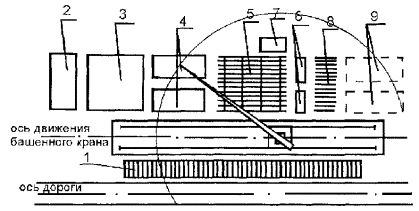 Рис. 3.3 - Организация сборочно-комплектовочной площадки для сборки ар м ату рно-опалубочны х блоков:1 и 9 - склады готовых блоков; 2 - склад щитов и панелей опалубки; 3 - площадка для ремонта и смазки опалубки; 4 - штабеля элементов опалубки, готовые к сборке; 5 - стенд сборки блоков; 6 - инструментальная кладовая; 7 - помещение для электросварочного оборудования; 8 - стеллажи с арматурными изделиями и стержнями3.4.2 Пространственные арматурные каркасы собирают с помощью специальных кондукторов.Кондуктор состоит из отдельных рам с фиксирующими стойками, объединенными передвижными поддерживающими планками. В зависимости от типа свариваемого внутреннего элемента каркаса используют две или три пары фиксирующих стоек, которые могут раздвигаться по ширине, что позволяет сваривать практически любой тип внутреннего элемента каркаса (рисунок 3.4).3.4.3 При отсутствии кондукторов допускается производить сборку пространственных арматурных каркасов из отдельных плоских элементов (сеток, каркасов) на приобъектной площадке на деревянных брусках, рельсах в зоне действия крана. К нижней сетке, уложенной на подкладки, приставляются боковые сетки, которые временно закрепляют в проектное положение фиксаторами (рисунок 3.5) или коротышами электроприхваткой. Затем укладывается верхняя сетка. После выверки геометрических размеров производится приварка верхней сетки к боковым. После снятия временных креплений производят электросварку горизонтальных и вертикальных стержней, раскосов, диафрагм и хомутов.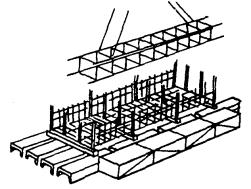 Рисунок 3.4 Кондуктор-шаблон для сборки каркасов3.4.4 Перед установкой армоблоков и пространственных каркасов производят следующие работы:- выверяют по проекту арма т урные вып уски ранее забетонированной конструкции или ее части;- наносят разбивочн ы е оси;- устанавливают опалубку.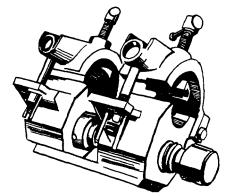 Рисунок 3.5 - Фиксатор арматурных стержней3.4.5 Армирование фундаментов колонн высотой до 7,2 м осуществляют с помощью пространственных самонесущих арматурных каркасов, собираемых из плоских сеток.При высоте фундаментов до 4,5 м устанавливают только развязывающие шпильки, а при высоте фундаментов свыше 4,5 м устанавливают дополнительно горизонтальные диафрагмы жесткости (связи) из стержней диаметром 12-16 мм через 18 00 мм по высоте (рисунок 3.6).3.4.6 Пространственные каркасы устанавливает звено арматурщиков и сварщик. Каркас с помощью крана чет ы рехветвевы м стропом подают к месту монтажа.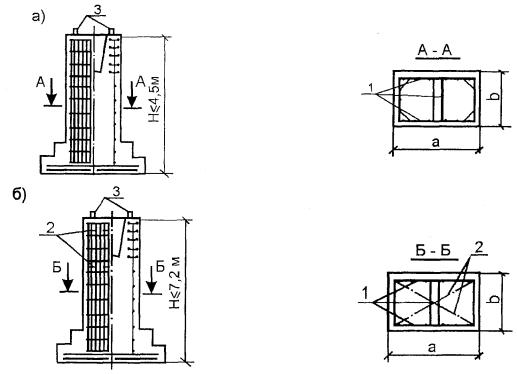 Рисунок 3.6 - Армирование фундаментов колонн пространственными самонесущими арматурными каркасами, собираемыми из плоских сетока) при высоте фундаментов до 4,5 м; б) пр и высоте фундаментов от 4,5 до 7,2 м;1 - шпильки (через 600 мм по высоте); 2 - горизонтальные арматурные связи (через 18 00 мм по высоте); 3 - анкерный болт под стальные колонныСоединения вертикальных стержней каркаса с нижестоящими осуществляют с помощью фиксатора (рисунок 3.5).Нижняя втулка надевается на нижний смонтированный каркас и крепится на нем неподвижно, а верхняя втулка, в которую вставляется соответствующий выпуск верхнего вертикального стержня каркаса, может перемещаться при вращении винта вверх или вниз. В зависимости от объема армокаркаса устанавливают от трех и более фиксаторов. После установки фиксаторов стержни каркаса сваривают.3.4.7 Арматурно-опа л убочны й блок представляет собой жесткий элемент, объединяющий арматуру и опалубочную форму (рисунок 3.7).3.4.8 Изготовление арматурно-о п ал убочны х блоков производят одним из следующих способов:- навешиванием щитов опалубки на несущий арматурный каркас, который воспринимает все монтажные и эксплуатационные нагрузки;- сборкой опалубочной формы с последующей установкой в нее несущей арматуры.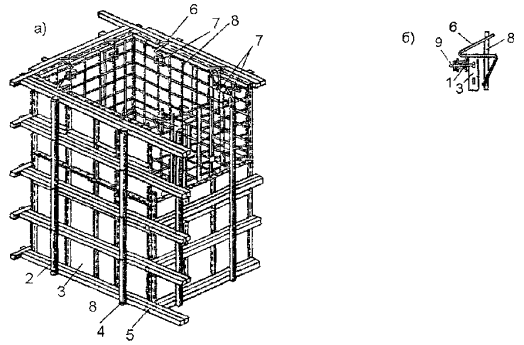 Рисунок 3.7 - Арматурно-опалубочн ы й блока) общий вид; б) узел опира ния каркаса1 - составная схватка; 2 - связь жесткости; 3 - щит; 4 - болт, объединяющий схватку со связью жесткости; 5 - косынка для соединения схваток; 6 - кронштейн для опирания арматурного каркаса; 7 - цементно- п есчаная прокладка; 8 - арматурный каркас; 9 - натяжной крюк3.4.9 При сборке арматурно-опалубочных блоков в зависимости от бетонируемых конструкций следует руководствоваться приведенными ниже рекомендациями (таблица 3.1 ) .3.4 .10 Сборку армоопал убочного блока производят в следующей последовательности:- на полу монтажного стенда фиксируют с помощью реек внутренние размеры опалубочного блока;- устанавливают по гори з онтал ьной оси п ервую панель с выверкой ее по вертикали и укрепляют монтажные уголки;- по оси устанавливают вторую панель, соединяя ее схватками и монтажными уголками с первой панелью. Аналогично монтируют последующие панели, раскрепляя их оттяжками;- к собранному блоку крепят рабочую площадку и стремянки;- арматурный каркас подвешивается на кронштейнах с опиранием на верхний ярус или связи жесткости. Толщина защитного слоя обеспечивается фиксирующими устройствами.Арматурно-опа л убочны е блоки подколонников рекомендуют изготавливать целиком с опалубкой стакана, а армоопал убочны е блоки балок и ригелей на всю длину пролета.3.4 .11 Монтаж арматурно-опалубочных блоков в проектное положение ведут с помощью крана соответствующей грузоподъемности.Таблица 3.1 - Рекомендации при сборке ар м ату рн о-оп алубочны х блоков3.5 Армирование сетками и каркасами, изготовленными в передвижной мастерской на строительной площадке3.5 .1 Для механизации арматурных работ непосредственно на объектах строительства предназначена передвижная арматурная мастерская П АМ -50 0, рабочие чертежи которой разработаны ЦНИИОМТП. Мастерская ПАМ-500 размещается в двух инвентарных зданиях контейнерного типа размером 6 × 3 м .3.5.2 Передвижная арматурная мастерская дает возможность выполнять индустриальным способом работы по заготовке, сварке и монтажу арматурных изделий.Производительность передвижной мастерской П АМ-500 - 500 т в год арматурных изделий.3.5.3 Параметры арматурных изделий, изготавливаемых на ПАМ-500 с использованием арматурной стали диаметром до 10 мм в бухтах и диаметром до 32 мм в кружках:- ширина до 145 0 м м- длина до 6000 мм.Шаги между стержнями, мм:- продольными (кратно 10 0) 100 - 3 00- поперечными (кратно 100) 10 0 - 600.Диаметры стержней, мм:- продольных 10 - 32- поперечных 6 - 1 2.Допускаемые сочетания диаметров, мм:- максимальных 12 - 3 2- минимальных 6 - 1 0.Длина выпусков (концов стержней от крайнего продольного стержня) - 2 5 - 12 5 мм.Число одновременно свариваемых точек, шт. - 1.Класс арматурной стали: A - I , A - II , A - III .3.6 Сварочные работыОбщие технические требования.3.6.1 Сварочные материалы (покрытые электроды, порошковые проволоки, сварочные проволоки сплошного сечения, плавленые сварочные флюсы) должны соответствовать требованиям ГОСТ 9467-75 *, ГОСТ 2 6271- 844, ГОСТ 2246-70* и ГОСТ 9087-81*Е.3.6.2 Конструкции сварных соединений стержневой арматуры, их типы и способы сварки в зависимости от условий эксплуатации, класса и марки свариваемой стали, диаметра и пространственного положения при сварке должны соответствовать требованиям ГОСТ 14098-91 и следует выбирать, исходя из условий:- применения сварных соединений и технологии сварки, обеспечивающих наиболее высокую эксплуатационную надежность и наиболее полное использование механических свойств арматурной стали;- максимально возможного сокращения материальных и трудовых затрат при выполнении сварных соединений путем применения механизированных способов сварки, высококачественных сварочных материалов, эффективных методов контроля качества сварных соединений.Таблица 3.2 - Способы сварки, типы и конструктивные элементы сварных соединенийПриме чани е. Размеры, указ анны е в скобках, относятся к ванной электродной сварке. Размеры, указанные в скобках в эскизе 6, относятся к дуговой механизированной сварке голой легированной проволокой. Каждому типу э лектродов может соответствовать одна или несколько марок, н апример: к типу Э42 относятся электроды марок АН О-5, АН О-6; Э42А; УОН И 13/15 , СМ-11 ; Э4 6; АНО-4, МР-3; Э46А; УОНИ 13/55; Э50А-ДСК-50, АНО-6; Э55; УОНИ 13/55у; Э60; УОНИ 13/65, ВСФ -65.3.6.3 Свариваемые кромки отдельных арматурных стержней, деталей сеток, плоских каркасов, армоблоков, объемных каркасов и арматуры опалубочных блоков, а также плоского стального проката перед сваркой должны быть очищены до чистого металла от грязи, слоя ржавчины, масла на 20 мм от торца или границы скоса кромки. Вода, снег или лед должны быть удалены с поверхности стержней (деталей) путем нагревания их пламенем газовых горелок или паяльных ламп до температуры 10 0 °С.3.6.4 Прихватку собираемых деталей следует выполнять в местах последующего наложения сварных швов с использованием тех же материалов. Перед выполнением швов поверхность прихватки и соседних участков должна быть очищена от шлака и брызг металла.3.6.5 Крестообразные, стыковые и нахлесточн ы е соединения арматуры следует выполнять, применяя соответствующие способы и режимы сварки, используя сварочные материалы и оборудование (таблицы 3.2 и 3.3).3.6.6 Для выполнения ванной механизированной сварки арматурных стержней необходимо применять флюс марок АН-348А, АН-8, АН- 1 4, АН-22.3.6.7 Для обеспечения формирования расплавленного металла шва при выполнении стыковых сварных соединений, изображенных на эскизах 3, 4 таблицы 3.2, необходимо использовать инвентарные графитовые формы.3.6.8 Инвентарную форму следует устанавливать на подготовленные для сварки концы стержней таким образом, чтобы были выдержаны установочные размеры (рисунок 3.8).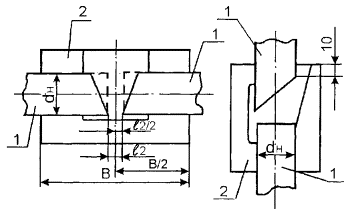 Рисунок 3.8 - Установка инвентарной формы на свариваемые арматурные стержни:1 - стыкуемые стержни; 2 - элементы формыТаблица 3.3 - Режимы сварки при выполнении крестообразных, стыковых и нахлесточных соединенийПримечания: *Г - при сварке горизонтально расположенных стержней;*В - при сварке вертикально расположенных стержней;** - э скизы приведены в таблице 3.2.3.6.9 Закрепление инвентарных форм на стержнях должно быть выполнено с помощью струбцин или быстродействующих приспособлений, не допуская их проскальзывания.3.6 .10 Для выполнения стыковых сварных соединений арматурных стержней, изображенных на эскизах 5, 6 таблицы 3.2, необходимо использовать стальную скобу-накладку. Накладкой называется технологическая деталь, служащая формой для образования сварного шва (рисунок 3.9, таблица 3.4).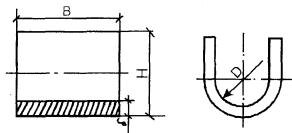 Рисунок 3.9 - Конструкция скобы-накладки для сварки горизонтально и вертикально расположенных арматурных стержнейТаблица 3.4 - Размеры скоб-накладок, ммЗакреплять скобы-накладки следует на концах стержней (рисунок 3.10).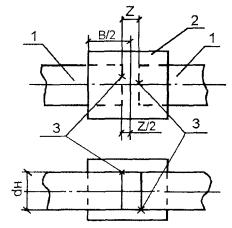 Рисунок 3.10 - Установка стальных скоб-накладок:1 - арматурный стержень; 2 - скоба; 3 - место расположения прихваток3.6. 11 Ванную одноэлектродную сварку стержней арматуры следует выполнять с использованием инвентарных форм (рисунок 3.11). Конструктивные размеры элементов форм приведены в таблице 3.5.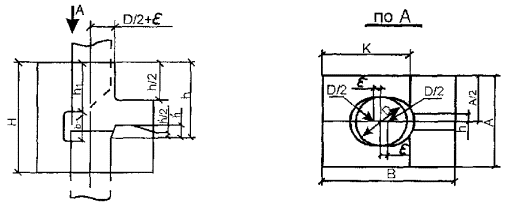 Рисунок 3. 11 - Конструкция инвентарной графитовой формы для ванной одноэлектродной сварки вертикально расположенных стержнейТаблица 3.5 - Размеры конструктивных элементов форм, мм3.6 .1 2 Для выполнения стыкового соединения, изображенного на эскизе 2 таблицы 3.2, необходимо использовать круглые накладки.Суммарную площадь круглых накладок следует рассчитывать по формуле: ;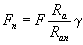 где: F n - общая площадь поперечного сечения накладок в соединении;F - площадь стыкуемого стержня;R a - расчетное сопротивление стали соединенного стержня;Ran - расчетное сопротивление стали накладок;γ - коэффициент, учитывающий условия работы накладок, который принимается равным для арматуры класса: A - I                                 γ = 1,5А- II         γ = 1,5A-III        γ = 23.6 .1 3 При сборке арматурных стержней под сварку накладки следует располагать так, чтобы их оси находились в одной плоскости с осью стержней. Положение накладок должно обеспечивать удобный доступ для выполнения прихваток и последующей сварки.3.6.14 Арматурные стержни, свариваемые без дополнительных технологических элементов, при сборке следует скреплять двумя прихватками длиной 15 -20 мм каждая, располагаемыми с одной стороны на расстоянии 2 dH от края нахлестки (эскиз 7 таблица 3.2).3.6 .1 5 Сборка арматурного стержня с плоским элементом внахлестку должна быть осуществлена с помощью двух прихваток, расположенных по диагонали с противоположных сторон на расстоянии (0,5-1,0) dH от краев нахлестки.Требования к сварке элементов, покрытых слоем цинка3.6.16 Оцинкованные элементы, собираемые внахлестку, должны плотно прилегать друг к другу. Зазор не должен превышать 0,5 мм, а при толщине элементов свыше 12 мм - не более 1,5 мм.Сварку оцинкованных элементов следует выполнять на максимально рекомендуемом токе.При ручной дуговой сварке следует использовать электроды с фтористо-кальциевым покрытием ( УО НИ) или рутиловы м покрытием (МР-3, АНО-4).Цинковые покрытия, нарушенные сваркой, следует покрыть металлизацией или протекторной обмазкой в соответствии с указанием проекта.Требования к сварке в зимних условиях3.6 .1 7 Рабочее место сварщика и свариваемые поверхности должны быть ограждены от атмосферных осадков, сильного ветра и сквозняков.При температуре окружающего воз дух а м инус 10 °С и ниже вблизи рабочего места сварщика должно быть инвентарное помещение для обогрева.3.6 .18 Ручную и механизированную сварку конструкций при температуре окружающего воздуха до минус 30 ° С следует производить по обычной технологии, но при этом следует:- повышать сварочный ток на 1 % при падении температуры воздуха ниже 0 °С на каждые 3 °С;- производить предварительный подогрев газовым пламенем стержней арматуры до 200-250 °С на длину 90- 15 0 мм от стыка;- подогрев стержней надлежит осуществлять после закрепления на них инвентарных форм, стальных скоб или круглых накладок;- снижать скорость охлаждения выполненных ванными способами сварки соединений стержней посредством обмотки их асбестом;- при наличии инвентарных формующих элементов следует снимать последние после остывания выполненного сварного соединения до 10 0 ° С и ниже.3.6 .1 9 Допускается сварка стержневой арматуры при температуре окружающего воздуха до минус 50 °С по специальной технологии, разработанной в ПП Р и ПП СР.3.6.20 При отрицательной температуре воздуха сварку стержней следует производить без перерыва. В случае вынужденного перерыва соединение, выполнявшееся под флюсом, следует вырезать и заварить вновь. Допускается заварка таких соединений многослойными швами.3.6.21 В соединении стержней с накладками или внахлестку, сваренных при отрицательных температурах, удаление дефектов в швах следует выполнять после подогрева прилегающего участка сварного соединения до температуры 200-250 °С. Заварку восстанавливаемого участка надлежит производить также после подогрева.3.6.22 Прихватка дуговой сваркой в крестообразных соединениях стержней рабочей арматуры согласно ГОСТ 14098-91 при отрицательных температурах запрещается.4. Укладка бетонных смесей4.1. Общие положения по производству работ4 .1.1 Перед бетонированием основания и бетонные поверхности рабочих швов должны быть очищены от мусора, грязи, масел, снега и льда, цементной пленки и др. Непосредственно перед укладкой бетонной смеси очищенные поверхности должны быть промыты водой и просушены струей воздуха. Опалубка до укладки бетонной смеси должна быть очищена от наплывов раствора и бетона, мусора и грязи, а арматура - от отслаивающейся ржавчины.4 .1 .2 Укладка бетонной смеси должна производиться при непосредственном наблюдении за состоянием опалубки и поддерживающих ее лесов. При деформации, смещении отдельных элементов опалубки, поддерживающих лесов и креплений следует немедленно принять меры по их устранению.4 .1 .3 Высота свободного сбрасывания бетонной смеси в опалубку конструкций при их бетонировании должна быть не более, м:колонн - 5,0;перекрытий - 1, 0;стен - 4,5;неармированных конструкций - 6,0;слабоармированных подземных конструкций в сухих и связных грунтах - 4,5;густоармированных - 3,0.4 .1. 4 Условия выдерживания уложенного бетона и ухода за ним в начальный период его твердения должны обеспечить необходимый температурно-влажностны й режим, предотвращение значительных температурно-усадочны х деформаций и образование трещин, а также предохранение твердеющего бетона от ударов и сотрясений, ухудшающих качество бетона в конструкции.4 .1 .5 Бетонные работы должны вестись в течение года с соблюдением соответствующих этому периоду требований, изложенных в нормативно-технической литературе и проектах производства работ.4.2. Требования к бетонной смеси и ее составляющим4.2 .1 Выбор цементов для приготовления бетонных смесей следует производить в соответствии с требованиями приложений 6 и 7 СНиП 3.03.01-87 с учетом ГОСТ 969-91, ГОСТ 10178-85*, ГОСТ 22266-94. Приемку цементов следует производить по ГОСТ 22236-85, транспортирование и хранение цементов - по ГОСТ 22237-85 и СНиП 3.09.01-85. Цементы специального назначения - сульфатостойкие, расширяющиеся и др., должны применяться лишь при особых требованиях, указанных в проектах зданий и сооружений.4.2.2 Щебень и гравий для строительных работ должен быть из плотных горных пород и отвечать требованиям ГОСТ 8267-93*. При выборе заполнителей для бетонов следует применять преимущественно материалы из местного сырья. Нельзя применять природную смесь песка и гравия без рассева на фракции (приложение 7 СНиП 3.03.01-87). Для получения требуемых технологических свойств бетонных смесей и эксплуатационных свойств бетонов следует применять химические добавки или их комплексы в соответствии с приложениями 7 и 8 СНиП 3.03.01-87.4.2.3 Песок для бетонных смесей, используемый в качестве мелкого заполнителя, должен содержать до 5 - 7 % пылевидных частиц крупностью менее 0,1 4 мм и 15 -20 % мелких частиц крупностью менее 0,3 мм от общей массы песка. Песок должен соответствовать требованиям ГОСТ 8736-93*.4.2.4 Доля песка принимается равной 32 - 45 % при использовании гравия и 40-60 % при использовании щебня.4.2.5 В качестве крупного заполнителя лучше применять щебень с гравием. Использование одного щебня ухудшает удобоуклад ы ваемость бетонной смеси.4.2.6 Сыпучие исходные материалы для бетонной смеси дозируют по массе (кроме пористых заполнителей). Жидкие составляющие дозируют по массе или объему. Дозировку компонентов следует корректировать в процессе приготовления бетонной смеси с учетом данных контроля показателей свойств цемента, влажности, гранулометрии заполнителей и контроля прочности.4.2.7 Увеличение расхода цемента сверх нормативного с целью улучшения удобоуклад ы ваемости смеси недопустимо. При оптим альном гранулометрическом составе заполнителей расход цемента в бетонной смеси, перекачиваемой бетононасосами, не отличается от расхода цемента для приготовления бетонных смесей, укладываемых другими методами.4.2.8 Качество материалов, применяемых для приготовления бетонных смесей, должно обеспечивать выполнение технических требований, предъявленных к бетону конкретного вида.4.2.9 Дозирование компонентов бетонных смесей следует производить по массе. Допускается дозирование по объему воды добавок, вводимых в бетонную смесь в виде водных растворов. Соотношение компонентов определяется для каждой партии цемента и заполнителей, при приготовлении бетона требуемой прочности и подвижности. Дозировку компонентов следует корректировать в процессе приготовления бетонной смеси с учетом данных контроля показателей свойств цемента, влажности, гранулометрии заполнителей и контроля прочности.4.2.10 Порядок загрузки компонентов, продолжительность перемешивания бетонной смеси должны быть установлены для конкретных материалов и условий применяемого бетоносмесительного оборудования путем оценки подвижности, однородности и прочности бетона в конкретном замесе. При введении отрезков волокнистых материалов (фибр) следует предусматривать такой способ их введения, чтобы они не образовывали комков и неоднородностей.При приготовлении бетонной смеси по раздельной технологии надлежит соблюдать сле д ующий порядок:в работающий скоростной смеситель дозируется вода, часть песка, тонкомолотый минеральный наполнитель (в случае его применения) и цемент, где все перемешивается;полученную смесь подают в бетоносмеситель, предварительно загруженный оставшейся частью заполнителей и воды, и еще раз все перемешивают.4.2 .11 Бетонная смесь должна приготавливаться согласно ГОСТ 7473-94 и в соответствии с проектом и подбором состава, согласованным с заводом-изготовителем, в котором должно быть указано:класс или проектная марка бетона и срок ее получения;требования по водонепроницаемости, морозостойкости и др.;наибольшая крупность заполнителя;удобоуклад ы ваемость;режим твердения;специальные добавки для получения бетона с заданными свойствами и их количество.4.2 .1 2 Состав бетонной смеси должен устанавливаться заводской лабораторией на основе предварительных подборов, обеспечивающих соблюдение следующих требований:а) получение в назначенный срок бетонов, предусмотренных проектом марок (классов);б) получение при наименьшем расходе цемента однородной бетонной смеси с заданными проектом свойствами, удовлетворяющей условиям производства работ по подвижности и удобообрабат ы ваемости.4.2.13 Необходимая консистенция бетонной смеси обеспечивается правильным соотношением между ее растворной частью и расходом крупного заполнителя. При использовании крупного заполнителя фракции 5-20 мм объем растворной части на 1 м3 бетонной смеси должен быть не менее 550-650 л. Максимальная фракция заполнителя 20 мм.4.2 .1 4 Транспортирование и подачу бетонных смесей следует осуществлять специализированными средствами, обеспечивающими сохранение заданных свойств бетонной смеси. Запрещается добавлять воду на месте укладки бетонной смеси для увеличения подвижности.4.2.15 Бетонные смеси, предназначенные для транспортирования по трубопроводам, должны обладать однородной структурой, удобоперекачиваемостью и обеспечивать получение требуемых физико-механических характеристик бетона. Такие бетонные смеси должны подбираться и контролироваться строительной лабораторией расчетно-эксперимента л ьны м путем (см. таблицу 4.1).Таблица 4.1 - Основные характеристики бетонных смесей, пригодных для транспортирования по трубопроводам4.2.16 Тяжелые и легкие бетоны из бетонных смесей, приготовленных в соответствии с ГОСТ 7473-94, должны имет ь заданные показатели по прочности, средней плотности (для легких бетонов), морозостойкости и водонепроницаемости (при необходимости). Расслаиваемость бетонной смеси должна быть не более:5 % - для тяжелых бетонов;10 % - для легких бетонов.Составы бетонных смесей должны подбираться в соответствии с ГОСТ 27006-86.4.2.17 Оптимальная подвижность бетонной смеси, с точки зрения ее удобоуклад ы ваемости, находится в пределах 6-8 см, а водоцементное отношение 0,4-0,6.4.3 Применение сухих смесей4.3.1 В зависимости от степени готовности бетонные смеси подразделяют на следующие виды:- бетонные смеси, готовые к употреблению;- бетонные сухие смеси.Использование сухих бетонных смесей целесообразно, если радиус доставки превышает технологически допустимый (45 км), а также при использовании трубопроводного транспорта.4.3.2 Сухие бетонные смеси готовят в стационарных смесителях . Влажность заполнителей для сухих бетонных смесей не должна превышать 0,1 % ( ГОСТ 7473-94). Вода для затворения бетонных смесей и приготовления добавок - по ГОСТ 23732-79.4.3.3 Наименьшая продолжительность смешивания в стационарных цикличных смесителях (время от момента окончания загрузки всех материалов в работающий смеситель до начала выгрузки готовой смеси) должна соответствовать для бетонной смеси на плотных заполнителях обязательному приложению 1 ГОСТ 7473-94, а для бетонной смеси на пористых заполнителях - обязательному приложению 2 ГОСТ 7473-94 или технологическому регламенту.4.3.4 Приготовление бетонной смеси осуществляется в загруженных сухими составляющими автобетоносмесителях по пути следования на стройплощадку. Водитель, добавляя воду из мерного бачка, установленного на автобетоносмесителе, за 10 -20 мин. до ее выгрузки из барабана, перемешивает сухую бетонную смесь.4.3.5 Предназначенная для перекачки по трубопроводам сухая бетонная смесь должна подбираться расчетно-эксперимента л ьны м путем. Гранулометрический состав, пластичность и однородность смеси должны обеспечивать проектные характеристики бетона конструкции.4.4 Применение бетонных смесей с пластифицирующими добавками в комплексе с ускорителями твердения4.4 .1 Для получения требуемых технологических свойств бетонных смесей и эксплуатационных свойств бетонов можно использовать химические добавки или их комплексы.При выборе химических добавок необходимо руководствоваться требованиями СНиП 3.03.01-87, ГОСТ 24211-91. ОАО « ПКТИпромстрой» разработаны рекомендации по применению специальных химических добавок для управления физико-механическими и технологическими свойствами бетонов и растворов (19 84 г.)Классификация добавок:Пластифицирующие добавки:С-3 - « разжижитель С- 3» (ТУ 14-652-81 с изменением № 1);ЛТМ - лигносульфонат технический модифицированный (ТУ 65-08-74-86);ЛСТМ-2 - лингосульфонат технический модифицированный (ТУ 13-287-85);Пластифицир ую ще-воздухововле кающие добавки:ВЛХК - омыленная растворимая смола (ТУ 61-05-34-75);Г КЖ - метил (этил) силиконат натрия (ТУ 6-02-696-76);НЧК - нейтрализованный черный контакт (натриевый) (ТУ 38-101615-76);ПАЩ -1 - пластификатор адип иновы й (ТУ 6-03-26-77);М1 - мылонафт ( ГОСТ 13302-77 *);Воздухововлекающие добавки:СНВ - смола нейтрализованная возд у хововлекающая (ТУ 81 -05-7-80);СПД - синтетическая поверхностно-активная добавка (ТУ 38-101253-77);ЦНИПС- 1 - омыленный древесный пек (ТУ 81 -05-16-76);Микрогазообразующие добавки:ПГЭН - этилгидридсесквиоксан (ТУ 6-02-280-76);Ускорители твердения бетона:СН - сульфат натрия (натрий сернокислый, ГОСТ 6318-77 *);НН1 - нитрат натрия (натрий азотнокислый, ГОСТ 828-77*Е);ХК - хлорид кальция (кальций хлористый, ГОСТ 450-77 *);ННК - нитрит-нитрат кальция (ТУ 6-03-704-74);НК - нитрит кальция (ТУ 6-03-367-79);ННХК - нитрит-нитрат-хлорид кальция (ТУ 6- 18-1 94-76);Противоморозн ы е добавки:ХК - хлорид кальция ( ГОСТ 450-77 *) в сочетании с ХН - хлоридом натрия (соль поваренная, ГОСТ 13830-97);НН - нитрит натрия ( ГОСТ 19906-74 *Е );П - поташ (калий углекислый технический, ГОСТ 10690-73*Е);НКМ - соединение нитрата кальция с мочевиной (ТУ 6-03-349-73).(Измененная редакция, Изм. № 1).4.4.2 Для повышения прочности и удобоуклад ы ваемости бетонной смеси рекомендуется вводить:- Суперпластификатор С - 3 в количестве до 0,3-0,7 % от массы цемента, что позволяет повысить подвижность до 20-22 см без снижения прочности бетона или повысить прочность, непроницаемость и морозостойкость бетонов со снижением водоцементного отношения. Возможно одновременное частичное получение нескольких эффектов, например, некоторое увеличение подвижности и одновременное увеличение прочности бетонов и т.д.- Пластификатор ЛСТМ-2 в количестве 0,25-0,4 % от массы цемента (в расчете на сухое вещество). Применение добавки обеспечивает:1) пластификацию бетонной смеси (изменение осадки конуса с 3-5 см до 12 -20 см) без увеличения расхода цемента и снижения прочности бетона;2) снижение водопотребности на 7-15 %, сохраняя за счет этого подвижность бетонной смеси и прочность бетона при пониженных расходах цемента;3) повышение прочности бетона до 20 % без увеличения расхода цемента.Пластификатор ЛСТМ-2 можно использовать в комплексе с ускорителями твердения, возд у хововлекающими, пластифицирую ще-возду хововлекающими, противоморозны ми и др. добавками. Целесообразность применения и состав комплексной добавки устанавливаются экспериментально. В качестве вяжущего для приготовления бетонов с добавкой ЛСТМ-2 следует применять портландцемента бездобавочные, портландцементы с минеральными добавками, портландцемента на основе клинкера нормированного состава, шлакопортландцементы , бы стротвердеющие портландцементы и шлакопортландцементы , соответствующие требованиям ГОСТ 10178-85*, сульфатостойкие портландцементы и сульфатостойкие портландцементы с минеральными добавками, соответствующие требованиям ГОСТ 22266-94. Применяемые совместно с пластификатором ЛСТМ-2 цементы не должны обладать «ложным» схватыванием.Бетонные смеси с добавкой ЛСТМ-2 сохраняют удобоуклад ы ваемость в течение 1- 1,5 часа.Добавка ЛСТМ-2 вводится в бетонную смесь в процессе дозирования материалов вместе с водой затворения в виде 5- 10 % (50 %) водного раствора.При транспортировании бетонных смесей с ЛСТМ-2 в автобетоносмесителях целесообразно первоначально перемешивать составляющие с 50-70 % воды затворения без добавки, а после транспортирования полученной бетонной смеси на месте укладки в смесь добавить оставшееся количество воды (30-50 %) и все количество добавки ЛСТМ-2, что позволяет повысить живучесть смеси и эффективность использования пластификатора.- Суперпластификатор ЛТМ в количестве 0,3-0,9 % сухого вещества от массы цемента (или сложного вяжущего). Оптимальную дозировку применяемой добавки определяют по результатам испытаний. Применение добавки ЛТМ позволяет:1) повысить подвижность бетонных смесей с 3 - 4 см до 18 -22 см и улучшить их технологические свойства (нерасслаиваемость, удобоукладываемость, однородность и др.);2) производить укладку бетонных смесей по маловибрационной или безвибрационной технологии;3) сократить продолжительность тепловой обработки бетона и уменьшить расход теплоносителя на 25- 35 % или ускорить твердение бетона в раннем возрасте при положительной температуре на 20-50 %;4) повысить распа л убочную, передаточную, отпускную или проектную прочность бетона на 30-70 %;5) увеличить морозостойкость в 2-3 раза, понизить газо- и водопроницаемость в 2 раза;6) снизить расход цемента в бетоне на 12-15 %.Организация массового производства и применение ЛТМ не вызывает затруднений благодаря недефицитности исходных материалов, простоте и небольшой стоимости изготовления необходимого оборудования.Для повышения водонепроницаемости бетонной смеси рекомендуется вводить добавки НК, ВЛХК, СНВ, С П Д, С-3 и М1 ; для повышения морозостойкости вводят добавки СНВ, СПД , М1, ГКЖ , ВЛХК; для повышения солестойкости бетона - СНВ, СПД, М1, ВЛХК, ГКЖ.Целесообразность применения той или иной добавки должна определяться экономическими показателями.4.4.3 Принята следующая технология приготовления бетона с добавкой: в бетоносмеситель вместе с водой подается необходимое количество добавки, установленное при подборе состава бетона. Продолжительность перемешивания бетонной смеси не должна превышать 3 мин. для тяжелого бетона и 8 мин. для легкого.4.4.4 Оптимальное количество добавок устанавливается экспериментальным путем и принимается в процентах от массы цемента в пересчете на сухое вещество (таблицы 4.2, 4.3 и 4.4).Таблица 4.2 - Ориентировочное количество пластифицирующих и пластифициру ю ще-воздухововлекающих добавокТаблица 4.3 - Ориентировочное количество воздухововлекающих и ми крогазообразующих добавокТаблица 4.4 - Ускорители твердения4.4.5 При приготовлении бетонной смеси с использованием химических добавок необходимо принять меры к предупреждению ожогов кожи и повреждения глаз работающих.4.5 Противоморозные добавки4.5.1 В качестве противоморозн ы х добавок используют:нитрит натрия (НН) ГОСТ 19906-74*Е;поташ (П) ГОСТ 10690-73 * Е (калий углекислый технический);нитрит натрия + поташ (НН + П);комплексное соединение нитрата кальция с мочевиной (Н КМ ) ТУ 6-03-349-73;комплексная пластифицирующая добавка (НК + ПАЩ- 1, НН + ПАЩ-1 ) ТУ 6-03-367-79, ГОСТ 19906-74*Е;хлорид натрия + хлорид кальция (ХН + ХК) ГОСТ 13830-97Е, ГОСТ 450-77 *;хлорид кальция (ХК) + нитрит натрия (НН);нитрат кальция (НК) ( ГОСТ 4142-77) + мочевина (М) ( ГОСТ 2081-92);нитрит-нитрат кальция (ННК) (ТУ 603-7-04-74) + мочевина (М);нитрит-нитрат кальция (ННК) + хлор ид к ал ьция (ХК);нитрит-нитрат-хлорид кальция (ННХК) + мочевина (М).Конструкции, в бетоны которых не допускается вводить противоморозн ы е добавки, указаны в СНиП 3.03.01-87.4.5.2 При выборе добавок следует учитывать, что наиболее дешевыми из них являются хлориды натрия и кальция, наиболее дорогими - нитрит натрия и поташ. Хлорид кальция и в особенности поташ сокращают сроки схватывания бетонной смеси, в смеси с этими добавками следует вводить замедлители схватывания СДБ, мылонафт в количестве до 2 % по массе цемента. Нитрит натрия и НКМ несколько улучшают удобоуклад ы ваемость бетонной смеси.4.5.3 Соли следует вводить в состав бетона в виде растворов рабочей концентрации, которые приготовляют смешением максимально концентрированного раствора солей с водой до введения в бетоносмеситель. Соотношение между концентрированным раствором соли и водой устанавливают при расчете состава бетона.4.5.4 При приготовлении бетонной смеси с противоморозн ы ми добавками необходимо учитывать следующее:бетонную смесь с добавкой хлорида или нитрита натрия рекомендуется применять с температурой - 10 - 35 °С, а с добавкой поташа с температурой - 10 -15 °С;температура бетона после укладки и уплотнения должна быть выше температуры замерзания раствора затворения не менее чем на 5°;для приготовления бетонной смеси могут применяться неподогретые материалы, но без включения льда, снега и смерзшихся комьев; при необходимости подогрева составляющих бетона (воды и реже песка) температура определяется расчетом.Рекомендуемые количества противоморозн ы х добавок в зависимости от расчетной температуры твердения бетона и нарастание прочности бетонов на портландцементах с противоморозными добавками следует принимать в соответствии с следующими данными (таблицы 4.5 и 4.6).4.5.5 Если добавки излишне пластифицируют бетонную смесь, то ее подвижность понижают за счет уменьшения воды без изменения количества солей.4.5.6 При работе с холодными материалами рекомендуется следующий порядок: сначала загружают песок и щебень и одновременно заливают рабочий раствор с мылонафтом; после их перемешивания в течение 1, 5-2 мин. загружают цемент и дополнительно перемешивают не менее 2-3 мин.Таблица 4.5 - Рекомендуемые количества противоморозных добавокПримечания. 1. При температуре бетона до -5 °С вместо хлорида натрия (ХН ) можно применять хлорид кальция (ХК) в количестве до 3 % массы цемента.2. Концентрация добавок в растворе затворения (с учетом влажности заполнителей) не должна превышать 20 % для НН, 31 % для ХК, 23 % для ХН, 10 % + 1 0 % для ХК + НН, 26 % для НКМ и НК + М, ННК + М, ННКХ, ННХК + М, 30 % для П.3. Количество добавок при расчетной температуре назначается:при работе на холодных материалах - меньшее из указанных количеств при В /Ц < 0,5, большее - при В/Ц ≥ 0,5 независимо от содержания трехкал ьциевого алюмината в цементе;при работе на подогретых заполнителях независимо от В/Ц меньшее из указанных количеств ХК + ХН, НК + М, ННК + М, ННХК + М и П - при использовании портландцементов с содержанием трехкальциевого алюмината 6 % и более, а меньшее из указанных количеств НН и ХК + НН - при использовании портландцементов с содержанием трехкальциевого алюмината до 6 %.Таблица 4.6 - Нарастание прочности бетонов на портландце м ентах с против ом орозным и добавками, % R 28Примечание. 1. При использовании бы стротвердеющи х портландцементов приведенные значения следует умножать на коэффициент 1,2; при использовании шлакопортландцементов - на 0,8.2. При использовании нитрита натрия в виде жидкого продукта, а также при сочетании п ротивом орозны х добавок с поверхностно-активными (СДБ, мылонафт) приведенные величины умножают на коэффициент 0,8.3. Интенсивность твердения бетона должна уточняться строительной лабораторией.4.6 Доставка бетонных смесей на объект4.6.1 Способы транспортирования бетонных смесей должны исключать возможность нарушения однородности смеси, потери цементного раствора и предохранять от воздействия на нее в пути атмосферных осадков, ветра и солнечных лучей.Готовые бетонные смеси должны доставляться потребителю автобетоносмесителями, автобетоновозами, ленточными конвейерами, трубопроводным транспортом и другими специализированными видами транспорта, предназначенными для доставки бетонных смесей и обеспечивающими сохранение заданных свойств бетонной смеси.Запрещается добавлять воду на месте укладки бетонной смеси для увеличения ее подвижности.Сухие бетонные смеси должны доставляться в пакетах, контейнерами и в другой таре автомобильным, железнодорожным и другими видами транспорта.По согласованию с потребителем допускается доставка сухих бетонных смесей автосамосвалами или железнодорожным транспортом в специальных бункерах.4.6.2 При подаче готовой смеси к месту укладки бетононасосами транспортирование ее на площадку следует осуществлять автобетоносмесителями, которые практически незаменимы при перевозке смесей на расстояние более 30 км, необходимости поставки на строительные объекты высокоподвижных смесей, постепенной выдаче смеси (работа с бетононасосом) и в ряде других случаев (таблица 4.8).4.6.3 Автосамосвалы могут применяться для перевозки бетонных смесей на короткие расстояния только при наращивании бортов кузова, уплотнении места примыкания заднего борта к кузову резиновыми прокладками, термоизоляции, а также теплообогреве выхлопными газами в зимний период. Высота свободного сбрасывания бетонной смеси при выгрузке из транспортных средств не должна превышать 1 м .4.6.4 Каждая партия бетонной смеси должна иметь документ о качестве согласно приложения 3 ГОСТ 7473-94, а транспортирование бетонной смеси должно соответствовать требованиям приложения 4 ГОСТ 7473-94.4.6.5 Учитывая изменения подвижности бетонной смеси при транспортировке, осадку конуса бетонной смеси на заводе вычисляем по формуле: , где: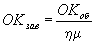 ОКзав, ОКоб - подвижность бетонной смеси на заводе (до перевозки) и на строительном объекте (после перевозки);η - коэффициент потери подвижности от дальности транспортирования, определяемый по графику в соответствии с рисунком 4.1 ;μ - коэффициент потери подвижности от температуры окружающей среды (таблица 4.7 ).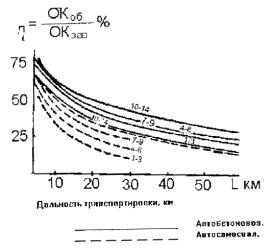 Рисунок 4.1 - Г рафик изменения подвижности бетонной смеси от дальности перевозокТаблица 4.7 - Значения коэффициента потери подвижности4.6.6 Рекомендуемые дальность и продолжительность транспортирования смесей в автобетоносмесителях, а также режим перевозок и объем смесей, заполняющих его барабан, зависят от вида загружаемых материалов (сухая, полусухая, готовая).Таблица 4.8 - Максимально допустимые расстояния транспортирования бетонной смеси в зависимости от транспорта, км4.7 Транспортирование бетонной смеси в пределах объекта. Подача и распределение бетонной смеси бункерами-сигарами4.7.1 При подаче бетонной смеси в конструкцию с помощью крана рекомендуется пользоваться бункерами по ГОСТ 21807-76* или бункерами-сигарами емкостью 0,5-2 м3, при этом должны быть исключены потери цементного раствора, обеспечено удобство загрузки и очистки, а также постепенность опорожнения Емкость бадей целесообразно принимать равной объему одного или двух за м есов бетономешалки. При загрузке бадья должна заполняться на 0,9-0,95 своего объема. Перемещение загруженного или порожнего бункера разрешается только при закрытом затворе.Интенсивность укладки с использованием трехтонного крана составляет примерно 53 м 3 / в смену.4.7.2 Работа ведется в следующем порядке: в зоне действия крана укладывают настил из щитов, на котором вплотную друг к другу размещают бункера. Автомобиль-самосвал, автобетоновоз подъезжают задним ходом к бункерам, установленным на земле в ряд и загружают их смесью. Заполненные бункера поочередно перемещают с помощью крана к месту укладки бетона и выгружают в конструкцию.4.7.3 Бетонщик на приемной площадке следит за выгрузкой бетона, стропует бункер к крюку крана и подает команду на подъем. Он же принимает и устанавливает порожние бункера под погрузку. На месте бетонирования двое бетонщиков принимают загруженный бункер и опорожняют непосредственно в конструкцию.4.7.4 После каждого опорожнения бункер должен быть очищен от остатков бетонной смеси на месте выгрузки. При монолитных работах небольшого объема рекомендуется транспортировать бетонную смесь на этаже тележками, рикшами, автотележками.4.7.5 Улучшению условий подачи и распределения бетонной смеси в конструкцию способствует распределительный лоток (разработчик ПКТИпромстрой). При укладке бетона из бункера (бадьи) расстояние между нижней кромкой бункера и ранее уложенным бетоном или поверхностью, на которой укладывается бетон, должно быть не более 1 м , если иные расстояния не предусмотрены ППР (рисунок 4.2).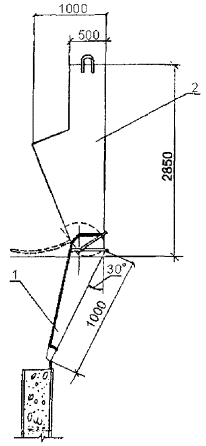 Рисунок 4.2 - Направляющий лоток бункера для бетонирования тонкостенных монолитных конструкций1 - направляющий лоток; 2 - бункер4.7.6 Для производства работ используют те типы кранов, которые предусмотрены в ППР с учетом всех основных видов работ на объекте.4.8 Подача и распределение бетонной смеси автобетононасосами4.8.1 В ОАО ПКТИпромстрой разработана инструкция по транспортированию и укладке бетонной смеси в монолитные конструкции с помощью автобетоносмесителей и автобетононасосов. Способ подачи и распределения бетонной смеси автобетононасосами наиболее прогрессивный. Его рекомендуется применять для любых частей сооружения как низко, так и высокорасположенных, в густоармированных конструкциях и в труднодоступных для укладки бетонной смеси местах.Наиболее рационально применение передвижных бетононасосов с распределительной стрелой, расположенных на автоходу (типа « Штетт ер» , « Вибау» ). Их максимальная расчетная производительность до 80 м3 /час.4.8.2 Места стоянок и маршрут передвижения автобетононасосов, автобетоносмесителей на строительной площадке определяют согласно П П Р.4.8.3 Установка автобетононасоса на рабочей площадке разрешается только после:обеспечения горизонтальности площадки для автобетононасоса;подготовки подкладок под аутригеры (если площадки из дорожных плит, то подкладки не требуются);подготовки цемента и воды для затворения цементного теста (для пусковой смеси);очистки опалубки и арматуры от грязи и мусора в зоне бетонирования;проверки прочности и герметичности опалубки;сдачи арматуры и опалубки по акту на скрытые работы;монтажа стационарного бетоновода;заготовки пыжей для прочистки бетоноводов;подготовки резервных мест приемки бетона из автобетоносмесителей.4.8.4 Состав бетонной смеси, предназначенной для подачи бетононасосами, должен быть подобран лабораторией согласно требованиям СНиП 3.03.01-87 и приложения Б данных «Рекомендаций...».4.8.5 Загрузку бетононасосов рекомендуется производить из автобетоносмесителя, обеспечивающего однородность бетонной смеси и стабильность ее свойств.Для автобетоносмесителей должен быть обеспечен удобный подъезд. При этом следует предусмотреть возможность одновременной разгрузки двух автобетоносмесителей или разгрузки одного автобетоносмесителя и установки второго на запасной позиции.4.8.6 При загрузке бетононасосов бетонной смесью из любого автотранспортного средства (автосамосвал, автобетоновоз, автобетоносмеситель) необходимо пользоваться решеткой, устанавливаемой над приемным бункером и предотвращающей попадание в бетононасос сверхразмерных частиц заполнителя.4.8.7 Барабаны автобетоносмесителей должны промываться водой после каждой перевозки бетонной смеси и после каждой рабочей смены. С этой целью при разработке ППР необходимо предусматривать водоразборное устройство с гибким шлангом для заполнения барабана водой и места сливов отходов. Объем сливаемых отходов зависит от типа автобетоносмесителя и составляет 200-350 л за смену.4.8.8 При подаче бетонной смеси по трубопроводу следует обращать особое внимание на его крепление и опирание.Бетоновод следует укладывать на подкладки, козлы, стойки и пр., верхнее и нижнее колена вертикальных участков устанавливать на опоры запрещается. Каждое звено вертикального участка обязательно должно прочно закрепляться к несущему каркасу здания согласно указаниям ППР.4.8.9. Выбор трассы бетоновода должен осуществляться так, чтобы возникало возможно меньшее сопротивление, что достигается сокращением длины бетоновода и количества его изгибов. Особенно следует избегать применения колен с углом 90°.Вертикальные или наклонные участки бетоновода следует располагать не ближе 7-8 м от бетононасоса:перед переходом с горизонтального участка на вертикальный необходимо установить игольчатый клапан или шиберную задвижку для предотвращения обратного потока бетонной смеси при остановке бетононасоса (с механическим приводом), ремонте или очистке бетоновода;при необходимости перекладок бетоноводов в процессе бетонирования место установки бетононасоса должно быть выбрано таким образом, чтобы обеспечить кратчайшее расстояние до места укладки небольшого объема смеси.Монтаж, демонтаж и ремонт бетоноводов, а также удаление из них задержавшегося бетона (пробок) допускается только после снижения давления до атмосферного.4.8 .10 Бетононасос с бетоноводами и вспомогательным оборудованием после сборки должен быть опробован и проверен.4.8 .11 Для промывки бетононасоса, а также для очистки и промывки бетоновода к бетононасосу должна быть подведена вода.4.8.12 Распределение бетонной смеси, выходящей из трубопроводов, производится концевым гибким резинотканевым рукавом, снабженным ручкой на одного-двух рабочих, или с помощью поворотного стального лотка, звеньевого хобота.4.8 .1 3 Подачу и распределение бетонной смеси в конструкции насосами ведет бригада из 6 человек, специально прикрепленная к бетононасосу: механик-водитель 5 разряда - 1 чел., слесарь строительный 4 разряда - 1 чел., бетонщик по приему бетона 2 разряда - 1 чел., бетонщик по укладке и уплотнению бетонной смеси 4 разряда - 1 чел. и 2 разряда - 2 чел.4.9 Уплотнение бетонной смеси4.9 .1 Уплотнение бетонной смеси - основная технологическая операция при бетонировании, от качества которой в основном зависит плотность и однородность бетона, а следовательно, его прочность и долговечность.4.9.2 Уплотнение бетонной смеси производится вибрированием. Метод виброуплотнения заключается в передаче колебаний бетонной смеси от источника механических колебаний. Под воздействием вибрации происходит разжижение бетонной смеси, ее плотная укладка в опалубке конструкции и удаление содержащегося в бетонной смеси воздуха.4.9.3 Уплотнение бетонной смеси может производиться глубинными, поверхностными или навешиваемыми на опалубку наружными вибраторами.Глубинные вибраторы погружаются вибрирующим рабочим наконечником (конусом) в бетонную смесь и сообщают ей колебания. Не допускается опирание вибраторов на арматуру и закладные изделия, тяжи и другие элементы крепления опалубки.Поверхностные вибраторы устанавливаются на поверхности уложенной бетонной смеси и передают ей колебания через рабочую площадку.Наружные вибраторы передают колебания бетонной смеси через опалубку.4.9.4 При уплотнении бетонной смеси глубинным вибратором последний погружается в уплотняемый слой вертикально или с небольшим наклоном. При этом конец вибронаконечника погружается в ранее уложенный слой (если он не схватился) на глубину 5-10 см. Погружение наконечника осуществляется быстро, после чего он, вибрируя, остается неподвижным в течение 10- 15 сек., а затем медленно вытаскивается из бетонной смеси с тем, чтобы обеспечить заполнение смесью освобождаемого пространства. Уплотнение необходимо прекратить, когда оседание бетонной смеси не наблюдается, крупный заполнитель покрывается раствором, на поверхности появляется цементное молоко и прекращается выделение больших пузырьков воздуха.Шаг перестановки глубинного вибратора не должен превышать полуторного радиуса действия вибратора, который ус т анавливается визуально и зависит от подвижности бетонной смеси, степени армирования, формы конструкции.Зависимость радиуса действия глубинных вибраторов от частоты колебания представлена на графике. Из графика видно, что максимальный радиус действия вибратора 30 -4 5 см достигается при частоте вибрации 150-200 Гц (рисунок 4.3).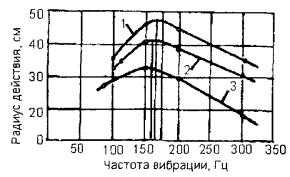 Рисунок 4.3 - В лияние частоты колебаний на радиус действия глубинных вибраторов:1 - осадка конуса смеси 4 см; 2 - осадка конуса смеси 1,56 см; 3 - показатель жесткости (по техническому вискозиметру) 30 с4.9.5 Поверхностное вибрирование рекомендуется применять при уплотнении бетонной смеси, укладываемой в подготовки под полы, плиты перекрытий, дорожные покрытия и тому подобные конструкции, толщина которых не превышает 25 см.4.9.6 Поверхностное вибрирование неармированных или армированных конструкций однорядной сеткой, толщина которых не превышает 25 см, производится с помощью виброреек, вибробрусьев, площадочных вибраторов. Скорость перемещения поверхностного вибратора - 0,5 - 1 м/мин, виброуплотнение ведут в 2-3 прохода. Шаг перестановки поверхностных вибраторов должен обеспечивать перекрытие на 10 0 мм площадкой вибратора границы уже провибрированного участка.Таблица 4.9 - Толщина бетонируемого слоя4.9.7 Наружную вибрацию опалубки можно эффективно применять при бетонировании вертикальных тонкостенных м о ноли тных ко нс трукций балок, ригелей, стен, резервуаров и т.п.При большом насыщении арматурой бетонируемых стенок для лучшего заполнения опалубки бетонной смесью и обеспечения хорошего уплотнения необходимо дополнительное применение глубинных вибраторов.4.9.8 Толщина бетонируемого слоя в зависимости от типа вибраторов указана в таблице 4.9.4.10 Устройство набрызг-бетона и работы по торкретированию4 .1 0.1 Набры зг бетонной смеси может быть применен при бетонировании тоннелей, резервуаров, лотков и желобов очистных сооружений, обетонировании металлоконструкций, замоноличивании стыков железобетонных конструкций, возведении тонкостенных монолит н ы х железобетонных конструкций и для исправления дефектов бетонирования на ремонтных работах.Набр ы зг заключается в том, что на бетонируемую конструкцию под давлением сжатого воздуха наносят слой бетонной смеси или цементно-п есчаного раствора.4.10.2 Набрызг бетона может производиться бетоншприцмашиной, цемент-пушкой (торкрет-бетон) или модернизированным растворонасосом (установка конструкции Н. С. М арчук ова).4 .1 0.3 Торкретирование производится в один или несколько слоев толщиной 3-5 мм по неармированной или армированной поверхности согласно проекту. Наименование конструкций, которые подлежат торкретированию, количество и толщина слоев устанавливаются проектом.4.10.4 Растворы и бетонные смеси, применяемые при торкретировании, могут приготовляться на портландцементе любых видов, а также на расширяющемся и безусадочном цементах.4 .10 .5 Заполнители для приготовления растворов и бетонных смесей для торкретирования и набры зг-бетона должны применяться в соответствии со следующими указаниями:а) заполнители должны удовлетворять требованиям ГОСТ 8736-93 *, ГОСТ 8267-93* только во фракционированном виде;б) крупность заполнителей в растворах, наносимых с помощью цемент-пушки или установки конструкции Н. С. Марчукова, не должна превышать 8 мм, а в бетонной смеси, наносимых бетоншприцмашиной - 25 мм;в) крупность заполнителя должна быть не более половины минимальной толщины каждого торкретируемого слоя и не более половины размера ячейки арматурных сеток;г) влажность заполнителей при работе с цемент-пушкой и бетоншприцмашинами должна быть в пределах 2-6 % для обычных плотных заполнителей и 4-8 % для пористых.4.10.6 Допускается введение в воду затворения добавок-ускорителей схватывания и твердения (хлористого кальция, жидкого стекла, алюминатов и ферментов натрия и др.), поверхностноактивн ы х добавок, улучшающих смачивание сухой смеси в сопле и снижающих величину отскока (мылонафт и др.) в количествах, определяемых предварительными опытами, а также добавок, повышающих водонепроницаемость бетона (азотнокислого кальция).4 .10.7 Перед нанесением раствора или бетонной смеси должно быть проведено:удаление крупных неровностей на поверхности, подлежащей торкретированию (очистка и промывка поверхности струёй воды под давлением);установка и закрепление арматуры во время торкретирования;установка защитных щитов на прилежащих к торкретируемым площадям сооружениях.4 .10 .8 Набры зг осуществляется следующим образом:а) перед началом работы отрегулировать подачу воды (в случае применения бетоншприцмашин и цемент-пушек) и величину давления воздуха в машине путем пробного нанесения смеси на переносный щит, устанавливаемый в рабочей зоне на расстоянии от машины, примерно равном расстоянию до бетонируемой конструкции;б) при набр ы зге сопло цемент-пушек и установки конструкции Н. С. Марчук ова должны находиться на расстоянии от бетонируемой поверхности 0,7-1 м, а сопло бетоншприцмашины - на расстоянии 1-1 ,2 м;в) направление струи при нанесении бетона или раствора должно быть перпендикулярно торкретируемой поверхности; при нанесении бетонной смеси направление струи должно быть перпендикулярно поверхности.При бетонировании арматурной конструкции сопло следует несколько наклонять, чтобы не допустить образования пустот или песчаных гнезд при заполнении пространства под сеткой;г) во время бетонирования конструкций сопло следует непрерывно перемещать по окружности или спирали от одного места укладки к другому;д) при торкретировании горизонтальной поверхности сверху вниз торкретный слой может быть образован сразу на всю его проектную толщину;е) при торкретировании вертикальных, горизонтальных, наклонных или криволинейных поверхностей снизу вверх на проектную толщину, превышающую предельную толщину слоя, указанную в п. 4.10.3, должно вестись многослойное торкретирование в соответствии с подпунктами «ж» и «к» настоящего пункта;ж) минимальный перерыв между нанесением на данной захватке смежных слоев бетона определяется практически из условия, чтобы под давлением струи свежей смеси не разрушался ранее уложенный слой бетона, а максимально допустимый перерыв - из условий втапливания свежего слоя в предыдущий и хорошего сцепления между ними, обеспечивающего монолитность всего покрытия; конкретные величины допускаемых перерывов устанавливаются строительной лабораторией;и) при больших площадях покрытия и необходимости устройства рабочих швов набры з г на каждой захватке производится на всю проектную толщину, а стыки отдельных слоев располагаются вразбежку (с небольшим смещением относительно друг друга), образуя ступенчатый рабочий шов;к) при нанесении торкрета на армированную поверхность арматура, оставшаяся не покрытой раствором или бетонной смесью, должна быть перед длительным перерывом в набрызге очищена от частиц раствора или бетона.4 .1 0.9 Обработка наружной поверхности слоя набры зг-бетона производится, как правило, до его затвердения.4.11 Выдерживание бетона и уход за ним4 .11.1. Для защиты от действия прямых солнечных лучей и ветра в летнее и особенно жаркое время поверхность свежеуложенного бетона должна быть укрыта брезентом или мешковиной, которые должны поддерживаться во влажном состоянии, или закрыта слоем влажных опилок или песка, которые насыпают через 3- 4 часа после укладки бетона и поливают рассеянной струей воды из брандспойта до 5 раз в день. Одновременно в теплое и жаркое в ремя увлажняется и деревянная опалубка. Уход должен продолжаться в течение 7-14 дней в зависимости от погоды и вида применяемого цемента до достижения бетоном 50-70 % проектной прочности.4. 11 .2. При выполнении значительных объемов работ по устройству полов, покрытий дорог и т.п. можно применять передвижные укрытия-колпаки из брезента, мешковины или пленки, которые надвигаются на свежеуложенный бетон по боковым ограждающим доскам. Количество таких колпаков должно обеспечивать выдерживание бетона до приобретения им проектной прочности 0,6-0,8 МП а, после чего поверхность бетона можно укрыть опилками, песком или залить водой.Эти же колпаки защищают свежеуложенный бетон и от дождя. Колпаки должны быть закрыты со всех сторон, чтобы устранить сквозное продувание под ними и не допустить быстрого высыхания бетона. При отсутствии материалов для устройства укрытий поверхности бетона, не предназначенной для монолитного контакта с бетоном и раствором, могут вместо укрытия и поливки покрываться специальными пленкообразующими составами.4. 11 .3 В осеннее и весеннее время года при температуре воздуха +5 °С и ниже, когда возможны заморозки, необходимо иметь материалы для утепления открытых поверхностей бетона.4 .11. 4 Время выдерживания бетона при укрытии назначается с учетом роста прочности уложенного бетона, определяемого лабораторией по испытанию контрольных образцов, находящихся в условиях твердеющего бетона конструкции.4 .11 .5 При возможности повреждения свежеуложенного бетона движущимися грунтовыми водами необходимо его оградить от размыва на 5-10 суток до достижения прочности не ниже 5 МПа.Температура бетонной смеси при бетонировании конструкций с модулями поверхности более 3 в момент отправки ее с бетоносмесительного узла не должна превышать 30 -35 °С, а для массивных конструкций с модулем поверхности менее 3 температура бетонной смеси должна быть возможно более низкой и не превышать 20 °С.4 .11 .6 Движение людей по забетонированным конструкциям, а также установка на них лесов и опалубки для возведения вышележащих конструкций допускается при достижении бетоном прочности не ниже 1,5 МПа, что устанавливается строительной лабораторией.4 .11 .7. Движение автотранспорта и других машин по забетонированным конструкциям разрешается на основании результатов определения фактической прочности бетона и соответствующих расчетов.5 Производство работ в зимних условиях5.1 Производство бетонных работ в зимних условиях и рекомендации по выбору рационального способа бетонирования5 .1.1 При всех способах производства бетонных работ при ожидаемой среднесуточной температуре наружного воздуха ниже 5 °С и минимальной суточной температуре ниже 0 °С необходимо обеспечивать указанные в проекте показатели качества бетона: прочность, морозостойкость, влагонепроницаемость и др.5 .1. 2 Способы и средства транспортирования бетонных смесей от стационарных (централизованных) бетонных заводов до стройплощадки должны обеспечивать предотвращение снижения температуры бетонной смеси ниже требуемой по расчету.5.1.3 Состояние основания, на которое укладывается бетонная смесь, а также температура основания и способ укладки должны исключать возможность замерзания смеси в зоне контакта с основанием. При выдерживании бетона в конструкции методом термоса, при предварительном разогреве бетонной смеси, а также при применении бетона с противоморозн ы ми добавками допускается укладывать смесь на неотогретое непучинистое основание или старый бетон, если по расчету в зоне контакта на протяжении расчетного периода выдерживания бетона не произойдет его замерзание. При температуре воздуха ниже минус 10 ° С бетонирование густоармированных конструкций с арматурой диаметром более 24 мм, арматурой из жестких прокатных профилей или с крупными металлическими закладными частями следует выполнять с предварительным отогревом металла до положительной температуры или местным вибрированием смеси в п риарматурной и опалубочной зонах, за исключением случаев укладки предварительно разогретых бетонных смесей (при температуре смеси выше 45 °С). Продолжительность вибрирования бетонной смеси должна быть увеличена не менее чем на 25 % по сравнению с летними условиями.5 .1 .4 Неопалубленные поверхности конструкций следует укрывать паро- и теплоизоляционными материалами непосредственно по окончании бетонирования. Выпуски арматуры забетонированных конструкций должны быть укрыты или утеплены на высоту (длину) не менее чем 0,5 м.5 .1 .5 В бетоне, замерзшем прежде чем он набрал необходимую прочность, называемую критической, под давлением образовавшегося льда нарушается сцепление цементного камня с заполнителями, в результате чего снижается конечная прочность.В СНиПе 3.03.01-87 установлены следующие требования к производству работ при отрицательных температурах воздуха:5.1.6 Бетон приобретает полную прочность только после оттаивания и выдерживания при положительной температуре в течение не менее 28 суток, поэтому в случае, когда конструкции подлежат загружен и ю нормативной нагрузкой до наступления положительных температур воздуха, необходимо провести мероприятия, обеспечивающие требуемую проектом прочность до замерзани я бетона.5 .1. 7 Существует несколько способов бетонирования в зимних условиях:термос;термос с добавками-ускорителями твердения и противоморозн ы ми добавками;инфракрасный обогрев бетона;электрообогрев бетона проволочными и пластинчатыми нагревателями;электрообогрев бетона нагревательными проводами;индукционный прогрев бетона;электродный прогрев бетона;электрообогрев бетона греющей опалубкой с трубчатыми электронагревателями;обогрев бетона теплогенераторами на жидком топливе;конвек т ивно- лучевой обогрев бетона с помощью пан ель но- лин ейны х переносных электронагревателей.Наиболее эффективными являются способы термоса, горячего термоса и термоса с применением добавок. При отсутствии условий для осуществления этих способов производится термообработка бетона элек т роэнергией, паро м или, в крайнем случае, горячим воздухом.5 .1 .8 Выбор наиболее экономичного метода выдерживания бетона при зимнем бетонировании монолитных конструкций следует производить в соответствии с приведенными данными в таблице 5.1.5 .1 .9 Рациональные области применения способов зимнего бетонирования для наиболее часто применяемых опалубок и теплоограждений приведены в таблице 5.2.5.1.10 Модуль поверхности определяется отношением суммы площадей охлаждающихся поверхностей бетонируемой конструкции к ее объему:причем отогретые поверхности в учет не принимаются.Таблица 5.1 - Методы выдерживания бетона5. 1.11 Термообработка бетона паром, горячим воздухом и инфракрасными лучами требует специального оборудования, больших подготовительных работ и применяется там, где невозможно применением остальных способов, однако при наличии дешевого пара (на крупных предприятиях и т.д.) способ термообработки паром становится рациональным.Таблица 5.2 - Рациональные области применения способов бетонирования в зи м них условияхПримечания: 1 Конструкции с модулем поверхности 4 и меньше, выдерживаемые способом термоса при температуре наружного воздуха не ниже минус 10 ° С и температуре основания не ниже минус 1 5 °С, можно бетонировать при неотогретом основании. В остальных указанных в таблице случаях выдерживание способом термоса возможно только при отогретом основании.2 Таблица составлена для бетонов класса 15 , 25 на портландцементе марки 400, бетона класса 35 на портландцементе марки 500 и бетона класса 25 на шлакопортландцементе марки 400.3 Номера примененных тепл оограждений, их конструкции и коэффициент теплопередачи приведены в приложении Г, таблица Г.3.4 В длительность термообработки входит: продолжительность выдерживания бетона способом термоса или горячего термоса до температуры 0-5 ° С; суммарная продолжительность разогрева, изотермического прогрева и остывания при электропрогреве, электрообогреве и индукционном нагреве; общая продолжительность выдерживания при положительной и отрицательной температуре способом термоса с противоморозны ми добавками.5 В графе, отмеченной *, бетон класса 25 на шлакопортландцементе марки 400 набирает прочность меньше указанной.5.2 Выдерживание бетона методом «термоса»5.2 .1 Сущность способа заключается в использовании тепла бетона за счет подогрева заполнителей и воды или бетонной смеси до укладки ее в опалубку, а также использовании экзотермического тепла, выделяющегося при твердении цемента, для приобретения бетоном заданной прочности в процессе его медленного остывания в утепленной опалубке до 0 °С.5.2.2 Метод «термоса» в с оответствии с указаниями СНиП 3.03-01-87 целесообразно применять для следующих монолитных конструкций: массивных фундаментов, блоков, плит, стен, колонн, рамных конструкций с разными значениями модуля поверхности (М n ), а также температурных режимов подогрева и выдерживания бетонной смеси.5.2.3 Устанавливается следующий порядок производства работ при выдерживании бетона способом «термоса»:с основания удаляют снег и наледь, масляные, битумные, мазутные и нефтяные пятна;опалубку и арматуру очищают от снега и наледи, цементной пленки, грязи и продувают горячим воздухом;арматура диаметром более 25 мм или выполненная из профилей и крупные закладные детали при температуре наружного воздуха ниже минус 10 ° С отогреваются до положительной температуры горячим воздухом, индукционным способом, электрообогревателями и т.д. (очищать от снега и наледи и отогревать арматуру паром или горячей водой запрещается);все выступающие крупные закладные детали: трубы, анкера, металлические профили и т.д. утепляются;промороженное скальное или бетонное основание отогревается до положительной температуры 10-35 °С электропрогревом, плоскими электронагревателями (электрическими, жидкостными, топливными) или инфракр а сным обогревом (ориентировочные значения энергозатрат на отогрев основания приведены в приложении Г, таблицы Г.7, а время отогрева основания в приложении Д, таблицы Д.6);укладывается бетонная смесь сразу на всю высоту конструкции или послойно с темпом укладки слоев не более 2,5-3 ч (для цементов с началом схватывания не меньше 1,5 ч предельно допустимая продолжительность укладки слоев назначается по таблице 5.5, кроме того, она должна быть такова, чтобы температура бетона к началу укладки следующего слоя не упала ниже расчетной);открытые поверхности уложенного бетона утепляются;сразу после укладки бетона измеряется его температура, далее через каждые два часа в первые сутки, затем не реже двух раз в смену в течение трех суток твердения, а в последующие сутки один раз в смену пока бетон остынет до 0 °С (для замеров температуры в бетоне устраиваются температурные скважины глубиной до 50-150 мм и диаметром 20 мм, устанавли в аемы е в наиболее охлаждаемых местах конструкции: в углах, около ребер, количество скважин должно быть не меньше 1 шт. на каждые 10 м3 бетона или 2 шт. на конструкцию объемом менее 20 м3, 1 шт. на каждые 6 пог. м конструкции или 1 шт. на 10 м2 плиты);по достижении требуемой прочности производится распалубка (для конструкций с модулем поверхности М n ≤ 2 распалубка допускается при разности температур поверхности бетона и воздуха, не превышающей допустимой в приложении Ж, таблицы Ж.8).5.2.4 Выдерживание бетона способом «термоса» с укладкой бетона на неотогретое основание может производиться только при соблюдении следующих требований:ширина конструкции должна быть не менее 2 м по основанию, высота 1,5 м;температура основания должна быть не ниже минус 15 ° С;толщина первого укладываемого слоя при температуре основания до минус 10 °С должна быть не менее 20 см;укладка слоев бетона должна производиться в течение 1 ч ;при температуре основания ниже минус 10 °С температура бетонной смеси у ребер и в углах бетонируемой конструкции должна быть в 1,5-2 раза выше, чем в остальных местах конструкции;при температуре наружного воздуха ниже минус 10 ° С над конструкцией должен быть установлен тепляк из пленки, брезента и т.д. с температурой внутри не ниже минус 10 °С;при температуре основания ниже минус 15 °С следует производить электротермообработку бетона.Основные параметры выдерживания бетона на неотогретом основании приведены ниже (таблица 5.4).5.2.5 Расчет основных параметров бетонирования в зимних условиях с выдерживанием бетона способом «термоса» приведен в приложении Г.5.2.6 В ОАО «ПКТИпромстрой» разработана технологическая карта на выдерживание бетона методом «термоса» и использование разогретых бетонных смесей.Карта содержит организационно-технологические и технические решения по выдерживанию бетона методом «термоса», которым предусматривается укладка бетонной смеси в опалубку с начальной температурой 10, 20, 30 °С, и предварительный электропрогрев смеси при укладке ее в опалубку с начальной температурой 50 °С.Метод «термоса» относится к числу наиболее эффективных и его использование при производстве бетонных работ при отрицательных температурах воздуха должно способствовать ускорению работ, снижению затрат труда и повышению качества возводимых конструкций.Таблица 5.3 - Основные параметры выдерживания бетона на отогретом основании способом «термоса»Примечания: 1 Начиная с температур ниже минус 20 °С, бетон выдерживают способом термоса с противоморозн ы ми добавками.2 Основание отогревают до положительной температуры на глубину не менее 30 см при т еп лоог раждениях № 1 и 2, и 50 см при теплоог раждения х № 3 и 4.3 Начальная температура бетона (после укладки и уплотнения) должна быть не ниже -25 °С, конечная принята 5 ° С.4 Номера примененных теплоограждений, их конструкции и коэффициент теплопередачи приведены в приложении Г, таблица Г.3.Таблица 5.4 - Основные параметры выдерживания бетона не неотогретом основании способом «термоса»Примечания: 1 При температуре воздуха ниже минус 10 °С необходимо устраивать тепляк.2 При температуре основания ниже минус 15 °С требуется производить термообработку бетона.3 Начальная температура бетона (после укладки и уплотнения) должна быть не ниже 25 °С, конечная принята 5 °С.4 Номера примененных теплоограждений, их конструкции и коэффициенты теплопередачи приведены в приложении Г, таблица Г.3.Таблица 5.5 - Допустимая продолжительность укладки слоев бетонной смесиВ технологической карте приведены области применения, рекомендации по организации и технологии производства работ, требования к качеству и приемке работ, потребность в материально-технических ресурсах, решения по технике безопасности и основные параметры термосного выдерживания монолитных конструкций.5.3 Обогрев конструкций инфракрасными лучами5.3.1 Сущность инфракрасного обогрева конструкций заключается в использовании тепловой энергии, выделяемой инфракрасными излучателями и направленной на открытые или опалубленные поверхности обогревае м ых конструкций.5.3.2 Обогрев конструкций инфракрасными лучами монолитных конструкций при производстве бетонных работ при отрицательных температурах воздуха включает:- отогрев промороженных бетонных и грунтовых оснований, арматуры, закладных металлических деталей и опалубки, удаление снега и наледи;- интенсификацию твердения бетона конструкций и сооружений, возводимых в скользящей либо объемно-переставной опалубках, плит перекрытий и покрытий, вертикальных и наклонных конструкций, бетонируемых в металлической или конструктивной опалубках;- предварительный отогрев зоны стыков сборных железобетонных конструкций и ускорение твердения бетона или раствора при заделке стыков;- ускорение твердения бетона или раствора при укрупнительной сборке большеразмерны х железобетонных конструкций;- создание тепловой защиты поверхностей, недоступных для утепления.5.3.3 Чаще всего для инфракрасного обогрева применяются ТЭН ы типа НВСЖ или НВС.Инфракрасные излучатели, помещенные внутрь полусферического или трапецеидального отражателя, снабженного крепящим устройством, составляют инфракра с ную установку (рисунок 5.1). Полусферические отражатели применяют при необходимости передачи энергии излучением на расстоянии до трех метров, а трапециидал ьны е - до одного метра.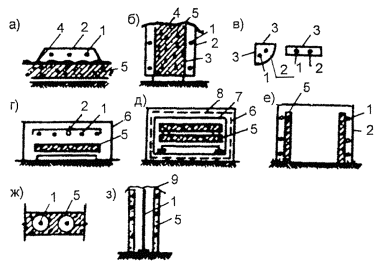 Рисунок 5.1 - Н екото ры е модификации установок инфракрасного нагрева закрытого типаа - «короб»; б - установка-опалубка; в - нащ ельн ик; г - камера щелевидного типа; д - камера с излучаемыми поверхностями, нагреваемыми индукционным методом; е - «колпак»; ж - одиночные излучатели; з - излучатели столбчатого типа1 - инфракрасный излучатель; 2 - р ефлектирующая поверхность; 3 - воспринимающая поверхность; 4 - синтетическая пленка; 5 - бетон; 6 - ограждение; 7 - излучающая поверхность; 8 - индуктор; 9 - укрытие5.3.4 В ОАО « ПКТИпромстрой» разработана технологическая карта по инфракрасному обогреву монолитных конструкций. Карта содержит организационно-технологические и технические решения по инфракрасному обогреву монолитных конструкций, реализация которых при производстве бетонных (железобетонных) работ в зимних условиях при отрицательных температурах воздуха имеет целью способствовать ускорению работ, снижению затрат труда и повышению качества возводимы х конструкций.В технологической карте приводятся:- схемы обогревающих устройств;- указания по подготовке конструкций к бетонированию и требования к готовности предшествующих работ и строительных конструкций;- схемы организации рабочей зоны на время производства работ;- методы и последовательность производства работ, описание процесса установки и подключения электрообогревающих устройств;- электрические параметры обогрева и температурный режим, обеспечивающий необходимый набор прочности;- профессиональный и численно-квалификационный состав рабочих;- калькуляция трудовых затрат и графики производства работ.5.3.5 Расчет параметров инфракрасного обогрева приведен в приложении Н.5.4 Электродный прогрев монолитных конструкций5.4 .1 Сущность электродного прогрева заключается в том, что выделение тепла происходит непосредственно в бетоне при пропускании через него электрического тока.Применение этого метода наиболее эффективно при бетонировании в зимних условиях фундаментов, колонн, стен и перегородок, плоских перекрытий, бетонных подготовок под полы.В зависимости от принятой схемы расстановки и подключения электродов электродный прогрев разделяется на сквозной, периферийный и с использованием в качестве электродов арматуры.Электродный прогрев монолитных конструкций может быть совмещен с другими способами интенсификации твердения бетона, например, предварительным прогревом бетонной смеси, использованием различных химических добавок (кроме добавок, в состав которых входит мочевина и поташ).В ОАО « ПК ТИпромстрой» разработана технологическая карта на электродный прогрев конструкций из монолитного бетона. В карте приводятся:- схемы электродного прогрева;- указания по подготовке конструкций к бетонированию, прогреву и требования к готовности предшествующих работ и строительных конструкций;- схема организации рабочей зоны на время производства работ;- методы и последовательность производства работ, описание установки и подключения электрооборудования и осуществления прогрева бетона;- электрические параметры прогрева;- профессиональный и численно-квалификационный состав рабочих;- график выполнения работ и к ал ькуляци я затрат труда;- указания по контролю качества и приемке работ;- решения по технике безопасности;- потребность в необходимых материально-технических ресурсах, электротехническом оборудовании и эксплуатационных материалах;- рекомендации по энергосбережению;- технико-экономические ресурсы.5.5 Электрообогрев бетона5.5.1 Сущность электрообогрева заключается в непосредственной теплопередаче от греющих поверхностей к бетону, нагревая его путем теплопроводности. Область применения электрообогрева приведена в таблице 5.2.5.5.2 Электрообогрев бетона монолитных конструкций осуществляется:- нагревательными проводами и греющими кабелями;- проволочными и пластинчатыми нагревателями, установленными в металлической опалубке;- греющей опалубкой, в которой используются трубчатые электронагреватели (ТЭН ы );- токопроводящих покрытий, располагаемых на внешней стороне палубы, соприкасающейся с бетоном (с внешним активным слоем);- термоактивными гибкими покрытиями (ТАКП );- стержневыми электронагревателями;- сетчатыми электронагревателями.Параметры электрообогрева монолитных конструкций приведены ниже (таблица 5.6).Таблица 5.6 - Параметры электрообогрева стен, перекрытий и пок р ытийПродолжение таблицы 5.6 - Э л ектро обог рев колонн, балокПродолжение таблицы 5.6 - Электрообогрев ростверков, плит, ленточных фундаментов, подколонниковПродолжение таблицы 5.6 - Электрообогрев стыковПримечания: 1 Первая цифра в графе - продолжительность изотермического ° С прогрева обеспечивает прочность бетона к моменту остывания до 0 °С 40 % от марочной, вторая - 50 %, третья - 70 %.2 Таблицы составлены на основании исходных данных:а) температура наружного воздуха принята минус 15 °С;б) начальная температура бетона после укладки 5 °С;в) бетон класса 15 на портландцементе марок 400-500;г) теплоограждения № 3, 4 (приложение Г, таблица Г.3).3 При пониже н ии те мпературы наружного воздуха для выполнения заданного режима нужно повысить напряжение на низкой стороне трансформатора на одну ступень, при повышении - понизить напряжение.5.5.3 Электрообогрев нагревательными проводами целесообразно применять для монолитных колонн, балок, прогонов, свайных ростверков, перекрытий с модулем поверхности М n = 6 -10 , бетонирование которых может производиться при минимальной температуре воздуха до минус 40 °С.Провода с металлической токонесущей изолированной жилой, подключаемые в электрическую сеть, работают как нагреватели сопротивления. Нагревательные провода закладываются непосредственно в массив монолитной конструкции.В ОАО « ПКТИпромстрой» разработана технологическая карта на электрообогрев нагревательными проводами монолитных конструкций.5.5.4 Электрообогрев монолитных конструкций проволочными и пластинчатыми нагревателями целесообразно применять для фундаментов под конструкции зданий и оборудование, массивных стен и т.п. с модулем поверхности М n = 3-6; колонн, балок, прогонов, элементов рамных конструкций, свайных ростверков, стен, перекрытий с модулем поверхности М n = 6- 10 ; полов, перегородок, плит перекрытий, тонкостенных конструкций с модулем поверхности М n = 10 -20, бетонирование которых может производиться при температуре воздуха до минус 40 °С.В ОАО « ПКТИпромстрой» разработана карта на электрообогрев проволочными и пластинчатыми нагревателями монолитных конструкций.В карте приводятся:- схемы устройства и подключения проволочных и пластинчатых нагревателей;- указания по подготовке конструкций к бетонированию и требования к готовности предшествующих работ и строительных конструкций;- конструктивные решения опалубки, оборудованной проволочными и пластинчатыми нагревателями;- описание процесса электрообогрева конструкций;- расчет электрических параметров проволочных и пластинчатых нагревателей в зависимости от температуры наружного воздуха и т.д.5.5.5 Электрообогрев монолитных конструкций греющей опалубкой с трубчатыми электронагревателям и целесообразно применять для фундаментов под конструкции зданий и оборудование, массивных стен и т.п. с модулем поверхности М n = 3-6; колонн, балок, прогонов, элементов рамных конструкций, свайных ростверков, стен, перекрытий с модулем поверхности М n = 6-10; полов, перегородок, плит перекрытий, тонкостенных конструкций с М n = 10 -2 0, бетонирование которых может производиться при минимальной температуре воздуха до минус 40 °С.В ОАО «ПКТИпромстрой» разработана технологическая карта на электрообогрев монолитных конструкций греющей опалубкой с трубчатыми электронагревателями.В карте приводятся:- конструкция греющей опалубки;- указания по подготовке конструкций к бетонированию и требования к готовности предшествующих работ и строительных конструкций;- схема организации рабочей зоны;- описание процесса подключения греющей опалубки и осуществление с ее помощью обогрева монолитных конструкций и т.д.5.5.6 Термоактивные гибкие покрытия используются для внешнего обогрева монолитных конструкций. Все операции по укладке ТАГП и электрообогреву бетона указаны в технологической карте на электрообогрев цементной стяжки под полы и кровлю, разработанной ОАО « ПКТИп ромстрой» .5.5.7 Стержневые электронагреватели изготавливаются из круглой арматурной стали класса AI по ГОСТ 5781-82 *, марки Ст. 3 группы II по ГОСТ 380-94, диаметром не менее 8 мм.Стержневые электронагреватели выполняют зигзагообразной формы и крепят к опалубке с помощью кронштейнов из диэлектрика. Расстояние между нагревателем и опалубкой дол ж но составлять 30-50 мм.5.5 .8 Сетчатые электронагреватели отличаются от пластинчатых тем, что вместо металлической ленты применена металлическая сетка (рисунок 5.2).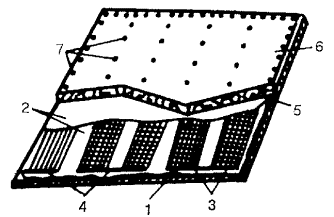 Рисунок 5.2 - Сетчатый нагреватель1 - лист из металла или фанеры; 2 - электротеплоизоляция из асбеста; 3 - сетчатый нагреватель; 4 - разводящие шины; 5 - утеплитель; 6 - наружный лист из фанеры; 7 - болты крепления5.6 Индукционный нагрев монолитных конструкций5.6.1 Сущность индукционного нагрева монолитных конструкций заключается в использовании магнитной составляющей переменного электромагнитного поля для теплового действия электрического тока, наводимого электромагнитной индукцией.При индукционном прогреве энергия переменного магнитного поля преобразуется в арматуре или стальной опалубке в тепловую и передается теплопроводностью бетону. Индукционный прогрев применим к конструкциям замкнутого контура, длина которых превышает размеры сечения, с густой арматурой с коэффициентом армирования более 0,5, при бетонировании которых имеется возможность обмотать их проводом (изготовить индуктор) или когда бетонирование производят в металлической опалубке.5.6.2 Индукционный нагрев целесообразно применять для следующих монолитных конструкций: колонн, балок, прогонов, свайных ростверков, стен, перекрытий с модулем поверхности М n = 6- 10 , бетонирование которых производится при минимальной температуре воздуха минус 15 °С.5.6.3. В ОАО « ПКТИпромстрой» разработана технологическая карта на индукционный прогрев монолитных конструкций. В карте приводятся:- схемы нагревающих устройств;- указания по подготовке конструкций к бетонированию и требования к готовности предшествующих работ и строительных конструкций;- схема организации рабочей зоны на время производства работ;- методы и последовательность производства работ, описание установки и подключение нагревающих устройств и осуществление с их помощью индукционного нагрева монолитных конструкций;- электротехнических характеристики и количество витков индуктора в зависимости от температуры наружного воздуха;- профессиональный и численно-квалификационный состав рабочих;- калькуляция трудовых затрат и график производства работ;- указания по контролю качества и приемке работ;- решения по технике безопасности;- потребность в необходимости материально-технических ресурсах, электротехническом оборудовани и и эксплуатационных материалах;- рекомендации по энергосбережению;- технико-экономические показатели.5.6.4 Расчет параметров индукционного нагрева приведен в приложении М.5.7 Обогрев монолитных конструкций теплогенераторами на жидком топливе5.7.1 Сущность применения теплогенераторов на жидком топливе заключается в использовании тепловой энергии, выделяемой теплогенераторами и направленной на открытые или опалубленные поверхности конструкций для их термообработки при бетонировании в зимних условиях.5.7.2 Область применения теплогенераторов включает:- отогрев промороженных бетонных и грунтовых оснований, арматуры, закладных металлических деталей и опалубки удаление снега и наледи;- интенсификацию твердения бетона конструкций и сооружений, возводимых в скользящей либо объемно-переставной опалубке, плит перекрытий и покрытий, вертикальных и наклонных конструкций, бетонируемых в металлической опалубке;- предварительный отогрев зоны стыков сборных железобетонных конструкций и ускорение твердения бетона или раствора при заделке стыков;- ускорение твердения бетона или раствора при ук рупнительной сборке большеразмерны х железобетонных конструкций;- создание тепловой защиты поверхностей, недоступных для устройства теплоизоляции.5.7.3 В ОАО «ПКТИпромстрой» разработана технологическая карта на обогрев монолитных железобетонных конструкций теплогенераторами на жидком топливе. Технологическая карта включает в себя:- указания по подготовке к бетонированию и требования к г отовности предшествующих работ и строительных конструкций;- схемы организации рабочей зоны на время производства работ;- методы и последовательность производства работ, описание процесса установки обогревающих устройств;- температурный режим, обеспечивающий необходимый набор прочности;- профессиональный численно-квалификационный состав рабочих;- калькуляция трудовых затрат и график производства работ.5.8 Конвективно-лучевой обогрев монолитных конструкций5.8 .1 Сущность конвективно-лучевого обогрева монолитных конструкций заключается в непосредственной передаче тепла от греющих поверхностей панельно-линейны х переносных электронагревателей через опалубку к прогреваемому бетону. Распространение тепла в самом бетоне происходит пу тем его теплопроводимости.5.8.2 Применять конвективно-лучевой обогрев монолитных конструкций с помощью панельно-линейных переносных электронагревателей целесообразно для фундаментов под конструкции и оборудование, для массивных стен и т.п. с модулем поверхности М n = 3-6; колонн, балок, прогонов, элементов рамных конструкций, свайных ростверков, стен, перекрытий с модулем поверхности М n = 6-10; полов, перегородок, плит перекрытий, тонкостенных конструкций с модулем поверхности М n = 10 -20, бетонирование которых производится при минимальной температуре воздуха до минус 40 ° С.5.8.3 В ОАО «ПКТИпромстрой» разработана технологическая карта на конвективно-лучевой обогрев монолитных конструкций. В технологической карте приведены:- указания по подготовке конструкций к бетонированию и требования к готовности предшествующих работ и строительных конструкций;- схема организации рабочей зоны на время производства работ;- методы и последовательность производства работ по обогреву монолитных конструкций;- теплотехнический расчет обогрева конструкций;- профессиональный и численно-квалификационный состав рабочих;- график производства работ и калькуляция трудовых затрат;- указания по контролю качества и приемке работ;- решения по технике безопасности;- потребность в материально-технических ресурсах;- рекомендации по энергосбережению;- технико-экономические показатели.6 Техника безопасности6.1 Общие положения6.1.1 При производстве работ должны соблюдаться требования техники безопасности согласно СНиП 12-03-2001, СНиП III-4-80*, СНиП 3.01.01-85 *, государственных стандартов ССБТ, проекта производства работ, технологических карт, карт трудовых процессов и инструкций, утвержденных главным инженером строительной организации, производящей указанные работы.(Измененная редакция, Изм. № 1).6.1.2 Ответственность за соблюдение требований безопасности при эксплуатации машин, электро- и пневмоинструмента и технологической оснастки возлагается:за техническое состояние машин, инструмента, технологической оснастки, включая средства защиты, - на организацию (лицо), на балансе (в собственности) которой они находятся, а при их передаче во временное пользование (аренду ) - на организацию (лицо), определенную договором;за выполнение требований безопасного производства работ - на организации, выполняющие работы, в штате которых состоят работающие или которыми привлекаются к работе.6.1.3 Рабочие при производстве работ должны иметь удостоверение на право производства конкретного вида работ, а также пройти инструктаж по безопасности труда в соответствии с требованиями ГОСТ 12.0.004-90.6 .1 .4 Допуск рабочих к выполнению работ разрешается только после их ознакомления (под расписку) с технологической картой, проектом производства работ и, в случае необходимости, с требованиями, изложенными в наряде-допуске на производство работ повышенной опасности.6 .1 .5 К самостоятельным верх олазным работам на высоте свыше 5 м от поверхности земли, перекрытия или рабочего настила, над которыми производятся работы непосредственно с конструкцией при их монтаже или ремонте, допускаются лица (рабочие и инженерно-технические работники) не моложе 18 лет, прошедшие медицинский осмотр и признанные годными, имеющие стаж верхолазных работ не менее одного года и тарифный разряд не ниже 3-го. Рабочие, впервые допускаемые к верхолазным работам, в течение одного года должны работать под непосредственным надзором опытных рабочих, назначенных приказом руководителя организации. При выполнении верхолазных работ основным средством, предохраняющим работающих от падения с высоты, является предохранительный пояс.6 .1 .6 Применяемые при производстве бетонных работ машины, оборудование и технологическая оснастка по своим техническим характеристикам должны соответствовать условиям безопасного выполнения работ.6.1.7 При организации строительной площадки, размещении участков работ, рабочих мест, проездов строительных машин и транспортных средств, проходов для людей следует установить опасные для людей зоны, в пределах которых постоянно действуют или потенциально могут действовать опасные производственные факторы, обозначить их знаками безопасности, сигнальными ограждениями и надписями установленной формы.6.1.8 При организации производства работ в темное время суток или в затемненных местах администрация должна обеспечить освещение рабочих мест, проездов и проходов к ним в соответствии с ГОСТ 12.1.046-85.Освещенность должна быть равномерной, без слепящего действия осветительных присп о соблений на работающих.6 .1 .9 Рабочие места, в зависимости от условий работ и принятой технологии производства работ, должны быть обеспечены согласно нормокомплектам технологической оснасткой, а также средствами связи и сигнализации.6 .1.10 Подача материалов на рабочие места должна осуществляться в технологической последовательности, обеспечивающей безопасность работ.Складировать материалы на рабочих местах следует так, чтобы они не создавали опасности при выполнении работ и не стесняли проходы.6 .1.11 Нахождение рабочих, работающих в местах, расположенных ближе 2 м от перепада по высоте на 1, 3 м и более, допускается при условии ограждения рабочих мест и проходов к ним защитными ограждениями по ГОСТ 12.4.059-89.Подъем на леса допускается только по специально установленным инвентарным лестницам.6 .1.12 Средства подмащивания должны иметь ровные рабочие настилы с зазором между досками не более 5 мм, а при расположении настила на высоте 1, 3 м и более - ограждения и бортовые элементы. Соединения щитов настилов внахлестку допускается только по их длине, причем концы стыкуемых элементов должны быть расположены на опоре и перекрывать ее не менее чем на 0,2 м в каждую сторону.6 .1.1 3 Ширина опасной зоны возводимого в опалубке сооружения зависит от местных условий и определяется проектом, однако не должна быть менее 10 м . Проходы внутри сооружения и около него в пределах опасной зоны должны быть перекрыты навесом и снабжены боковыми ограждениями.6.1 .1 4 Линейные инженерно-технические работники обязаны периодически, не реже одного раза в год, проходить проверку знания ими правил техники безопасности и производственной санитарии с учетом характера выполняемых работ.Проверку знаний осуществляет комиссия, назначенная руководителем строительно-монтажной организации с оформлением записи в журнале регистрации и в удостоверении, выдаваемом под расписку экзаменуемому.Руководители организаций должны быть аттестованы на знание норм и правил техники безопасности в экспертных комиссиях, организованных территориальными органами государственной экспертизы условий труда.6.2 Опалубочные работы6.2.1 Опалубку, применяемую для возведения монолитных железобетонных конструкций, необходимо изготовлять и применять в соответствии с П ПР, утвержденным в установленном порядке.При установке опалубки в несколько ярусов каждый последующий ярус следует устанавливать только после закрепления нижнего яруса.6.2.2 Подвесную опалубку железобетонных перекрытий зданий со стальными каркасами устанавливать лишь после окончательного закрепления элементов каркаса.6.2.3 К разборке опалубки можно приступать только после достижения бетоном заданной прочности с разрешения производителя работ, а особо ответственных конструкций - с разрешения главного инженера.При разборке опалубки необходимо придерживаться определенной последовательности и указаний, предусмотренных в проекте производства работ или в инструкции завода-изготовителя.6.2.4 При удалении поэтажных стоек, поддерживающих опалубку забетонированных перекрытий многоэтажных здани й , стойки опалубки нижележащего перекрытия удаляют частично, оставляя под балками и прогонами пролетом 4 м и более «стойки безопасности» на расстоянии не более 3 м одна от другой, а также от опор распал убливаемы х конструкций.6.2.5 При производстве опалубочных работ запрещается:- размещать на опалубке оборудование и материалы, не предусмотренные проектом производства работ, а также пребывание людей, непосредственно не участвующих в производстве работ, на настиле опалубки.- работать неисправным инструментом и на неисправном оборудовании;- ходить по смазанной поверхности форм;- снимать ограждения с вращающихся частей машин и механизмов;- складывать на подмостях или на рабочем настиле разбираемые элементы опалубки, а также сбрасывать их с сооружения;- работать с приставных лестниц;- загромождать проходы и доступы к противопожарному инвентарю, огнетушителям и гидрантам;- курить в местах, специально не отведенных для курения;- разводить огонь на опалубке или устанавливать нагревательные электроприборы, которые не предусмотрены проектом производства работ;- скопление людей на рабочем полу опалубки и подвесных лесов;- допуск посторонних лиц на строящийся объект;- одновременное производство работ в двух и более ярусах по одной вертикали без защ и тных устройств;- производить работы на опалубке во время грозы или при силе ветра более шести баллов.6.3 Арматурные работы6. 3.1 При производстве арматурных работ необходимо:- ограждать места, предназначенные для разматывания бухт и выпрямления арматуры;- при резке стержней арматуры станками на отрезки длиной менее 0,3 м применять приспособления, предупреждающие их разлет;- ограждать рабочее место при обработке стержней арматуры, выступающих за габариты верстака, а у двусторонних верстаков, кроме этого, разделять верстак посередине продольной металлической предохранительной сеткой высотой не менее 1 м;- складировать заготовленн ую арматуру в специально отведенные для этого места;- закрывать щитами торцевые части стержней арматуры в местах общих проходов, имеющих ширину менее 1 м.6.3.2 При выполнении работ по натяжению арматуры необходимо:- устанавливать в местах прохода работающих защитные ограждения высотой не менее 1,8 м;- оборудовать устройство для натяжения арматуры сигнализацией, приводимой в действие при включении привода натяжного устройства;- не допускать пребывания людей на расстоянии ближе 1 м от арматурных стержней, нагреваемых электротоком.6.3.3 Элементы каркасов арматуры необходимо пакетировать с учетом условий их подъема, складирования и транспортирования к месту монтажа.6.3.4 Во время армирования фундаментов, тоннелей и других железобетонных конструкций заглубленного типа арматурные стержни необходимо подавать в котлован только с помощью специальных траверс или спускать их по приспособленным для этих целей лоткам.6.3.5 При изготовлении железобетонных конструкций высотой более 3 м арматуру следует устанавливать, применяя инвентарные или изготовленные по типовым проектам леса и подмости. Во избежание перегрузки лесов, подмостей и стремянок не допускается хранение на них запасов арматуры.6.3.6 Для установки арматуры колонн, стен и других вертикальных конструкций через каждые 2 м по высоте следует устраивать подмости с настилом шириной не менее 1 м и защи т ным ограждением высотой не менее 1,1 м .6.3.7 Арматуру колонн, устанавливаемую готовыми каркасами без опалубки, на время вывешивания верха каркаса и надежного соединения его с арматурой фундамента следует раскреплять инвентарными трубчатыми подпорками.6.3.8 При производстве арматурных работ запрещается:- работать с непроверенных лесов и подмостей, а также с настилов, уложенных на случайные неустойчивые опоры;- находиться на каркасе до его окончательной установки и раскрепления;- оставлять без закрепления установленную арматуру;- чистить арматуру без защитных очков и плотных рукавиц;- резать арматурные стержни, которые по прочности и диаметром превосходят технические показатели данного станка;- резать арматурные стержни длиной менее 30 см, если отсутствуют специальные приспособления для этой цели;- при работе на станках для гибки арматуры удлинять рычаги отрезками труб, а также опираться на эти рычаги;- занимать проходы и рабочее место у станка арматурными заготовками;- приступать к работе на неисправном оборудовании, применять неисправные инструменты и инвентарь.6.4 Укладка бетона6.4.1 Бункера для перемещения бетонной смеси должны удовлетворять ГОСТ 21807-76* и иметь исправные приспособления (затворы), не допускающие случайной выгрузки смеси. Перемещение загруженного или порожнего бункера разрешается только при закрытом затворе.6.4.2 Расстояние от низа бадьи до поверхности, на которую производится выгрузка смеси, не должно превы ш ать в момент выгрузки 1 м.6.4.3 Тара (бадьи, бункера) для перемещения бетонной смеси должна соответствовать ГОСТ 12.3.010-82.6.4.4 Все движущиеся и вращающиеся части механизмов, применяемые при транспортировании и приготовлении растворов и бетонов, должны быть ограждены.6.4.5 При бетонировании сооружения в вертикально-скользящей опалубке настил рабочего пола следует регулярно очищать от пролитой бетонной смеси. Отверстия в рабочем полу должны быть ограждены перилами. Рабочие, укладывающие бетонную смесь на поверхности, имеющей уклон более 20°, должны пользоваться предохранительными поясами.6.4.6 При укладке, подаче и уплотнении бетонной смеси опалубку и поддерживающие лес а тщательно осмотреть, проверить на надежность установку стоек, лесов, а также убедиться в отсутствии щелей в опалубке, наличии закладных частей и пробок, предусмотренных проектом.6.4.7 Во время прочистки (испытания, продувки) бетоноводов сжатым воздухом бетонщики, не занятые выполнением этих операций, должны отойти от бетоновода на расстояние не ближе 10 м, в направлении, перпендикулярном бетоноводу.6.4.8 При уплотнении бетонной смеси электровибраторами перемещать вибратор за токоведущие шланги не допускается, а при перерывах в работе и при переходе с одного места на другое электровибраторы необходимо выключать.6.4.9 К работе с электровибратором допускаются бетонщики, имеющие квалификационную группу по электробезопасности не ниже II .Бетонщики, работающие с вибраторами, должны ежегодно проходить медицинское освидетельствование.6.4 .10 При производстве бетонных работ запрещается:- обмывать вибратор водой во избежание попадания воды внутрь кожуха;- перемещать вибратор за токоведущие провода;- спускаться в траншею по распоркам, ходить по уложенной арматуре;- использовать для подачи бетонной смеси непроверенные и неисправные бункера и другую тару;- применять стационарные светильники в качестве переносных ручных ламп;- работать при давлении сжатого воздуха, превышающем 0,5 МПа;- пребывание рабочих под виброхоботом во время выгрузки из него бетонной смеси;- производить продувку бетоноводов без предварительной установки отражающих экранов.6.5 Бетонные работы в зимних условиях6.5 .1 При электропрогреве бетона монтаж и присоединение электрооборудования к питающей электросети должны выполнять только электромонтеры, имеющие квалификационную группу по электробезопасности не ниже III .6.5.2 В зоне электропрогрева необходимо применять изолированные гибкие кабели или провода в защитном шланге. Не допускается прокладывать провода непосредственно по грунту или по слою опилок, а также провода с нарушенной изоляцией.6.5.3 При электропрогреве бетона зона электропрогрева должна иметь защитное инвентарное ограждение в соответствии с проектом производства работ, удовлетворяющее ГОСТ 23407-78, звуковую или световую сигнализацию, загорающуюся при подаче напряжения на линию.6.5.4 Сигнальные лампы должны подключаться так, чтобы при их перегорании отключалась подача напряжения.6.5.5 На участках электропрогрева бетона должны быть вывешены предупредительные надписи, знаки безопасности и плакаты в соответствии с ГОСТ 12.4.026-76*.6.5.6 В темное время суток участок электропрогрева должен быть хорошо освещен.6.5.7 После подключения электродов к сети и зануления бункера закрывается вход в зону работ и включается звуковой и световой сигналы.Зона электропрогрева бетона должна находиться под круглосуточным наблюдением электромонтеров.6.5 .8 Пребывание посторонних лиц и выполнение каких-либо работ на этих участках не разрешается, за исключением работ, выполняемых персоналом, имеющим квалификационную группу по электробезопасност и не н иж е II и применяющим соответствующие средства защиты.6.5.9 Напряжение источника питания цепей электропрогрева при электродном прогреве армированного и неармированного бетона должно быть не выше 220 В.6.5 .1 0 Использование напряжения до 380 В допускается при электроразогреве бетонной смеси, при индукционном нагреве и обогреве железобетонных конструкций и изделий с помощью электронагревательных приборов, устройство которых исключает короткое замыкание на арматуру.6.5. 11 Рабочие, осуществляющие инфракрасный обогрев бетона с помощью открытых установок (типа сферических прожекторов и т.п.), обязательно должны пользоваться специальными очками.6.5.12 Измерение температуры бетона с помощью технических термометров допускается при напряжении не более 60 В. Контролер температуры также должен быть снабжен диэлектрическими галошами и диэлектрическими перчатками.6.5 .13 Во избежание перегрева бетона и при невозможности выдержать необходимое расстояние между электродами и арматурой необходимо участки электродов, ближайшие к арматуре, изолировать (надеть на электрод эбонитовые трубки или обернуть его двумя слоями толя).6.5.14 Для обеспечения равномерного прогрева необходимо соблюдать осторожность во время выгрузки и укладки бетонной смеси, чтобы не сместить электроды с первоначально г о положения и не допустить соприкосновения их с арматурой.6.5 .15 Открытая (незабетонированная) арматура железобетонных конструкций, связанная с участком, находящимся под электропрогревом, должна быть заземлена (занулена).6.5 .16 Корпуса бункеров и кузовов бетоновозов в процессе электроразогрева бетонной смеси должны быть заземлены. Бункер заземлять не требуется - достаточно подключить его к нулевому проводу щита, соединенному с заземленным контуром трансформатора.6.5.17 После каждого перемещения электрооборудования, применяемого при прогреве бетона, на новое место следует визуально проверять состояние изоляции проводов, средств защиты, ограждений и заземления.6.5 .18 Электроустановки для электропрогрева бетона должны иметь защиту от токов короткого замыкания.Все оголенные токоведущие части трансформаторов и распределительных щитов должны быть защищены от случайных прикосновений и атмосферных осадков. Рубильники необходимо оградить кожухами. Около трансформаторов и распределительных щитов должны быть установлены деревянные настилы на изоляторах, покрытые резиновыми ковриками. Предохранители должны иметь калиброванные плавкие вставки.6.5 .19 При производстве бетонных работ в зимних условиях запрещается:- пребывание людей и проход вблизи стержней в процессе их нагрева и остывания;- установка арматуры в местах, близко расположенных от электропроводов, находящихся под напряжением;- использовать при электропрогреве напряжение сверх указанного в проекте;- производить все виды электропрогрева в сырую погоду;- при электропрогреве конструкций в термоактивной опалубке прикасаться к ней и опилкам;- в зоне электропрогрева прокладывать провода непосредственно по грунту или по слою опилок;- работать при обнаружении неисправности электропроводки;- размещать легковоспламеняющиеся материалы вблизи установок для электропрогрева бетона;- применять сгораемые материалы в качестве защиты голых токоведу щ их частей, нагревательных элементов, спиралей и других электронагревательных установок по электропрогреву бетона.6.6 Противопожарные мероприятияПри производстве работ необходимо руководствоваться «Правилами пожарной безопасности в Российской Федерации» ППБ 01-93* *, ГОСТ 12.1.004-91* и «Указаниями о мерах пожарной безопасности при эксплуатации временных служебно-бы товы х помещений-фургонов на строительных объектах» ПСО Моспромстрой (ПКТИпромстрой, 1980 г.), «Правилами устройства электроустановок», 1996 г., «Правилами эксплуатации электроустановок потребителей», 1992 г., ПОТ РМ-016-2001, РД 153-34.0-03.150-00 «Межотраслевые правила по охране труда (правила безопасности) при эксплуатации электроустановок».(Измененная редакция, Изм. № 1).Все работающие должны быть проинструктированы по правилам пожарной безопасности.В каждой смене должен быть назначен ответственный за противопожарную безопасность.При необходимости устройства деревянной опалубки и строительных лесов одновременно более чем на 3 этажа следует проводить дополнительные противопожарные мероприятия (прокладка временных противопожарных водопроводов с установкой пожарных кранов на этажах и т.д.).Каждое строительство должно быть обеспечено противопожарным оборудованием и инвентарем согласно нормам. Характер пр о ти вопожарного оборудования устанавливается по согласованию с местными органами Государственного пожарного надзора в зависимости от степени пожарной опасности объекта и его государственного значения.Кроме перечисленных в нормах первичных средств пожаротушения и противопожарного инвентаря на каждый 5000 м2 застроенной территории устанавливаются пожарные пункты (щит или шкаф, окрашенные в красный цвет с надписью «Пожарный пункт») со следующим набором первичных средств пожаротушения и инвентаря:Огнетушители типа ОП-5                          - 2 шт.Ведра пожарные                                         - 2 шт.Лопаты                                                        - 4 шт.Войлок (или асбестовое полотно)            - 2 полотна.Огнетушители, ящики для песка, бочки для воды, ведра, щиты или шкафы для инвентаря, ручки для лопат, футляры для кошм и другое оборудование в отличие от хозяйственного инвентаря должны быть окрашены в красный цвет.Сгораемые материалы (древесностружечные плиты, фанера, лесоматериалы, рубероид и т.д.) должны доставляться на рабочие места в количестве, не превышающем сменной потребности.Сгораемые материалы на открытых площадках (толь, рубероид и т.п.) должны размещаться в штабелях площадью не более 100 м2. Разрывы между штабелями и строящимися подсобными зданиями, помещениями надлежит принимать согласно СНиП 12-03-2001 , а проходы между штабелями (стеллажами) должны быть шириной не менее 1 м. Ширина проездов зависит от габаритов транспортных средств и погрузо-разгрузочны х механизмов, обслуживающих склад.(Измененная редакция, Изм. № 1).Для теплозащиты бетона допускается применение только трудносгораемых и несгораемых материалов.Применять солому, стружку и другие сгораемые материалы, за исключением увлажненных или обработанных известковым раствором опилок, не разрешается.Нагреваемые элементы, спирали, электроды и т.п. должны быть защищены от попадания на них посторонних предметов металлическими кожухами или несгораемыми ограждениями.Для отключения электросети в случае аварии или пожара отключающие устройства должны устанавливаться в доступных местах.Подъезды к стройплощадке и проезды вн ут риквартал ьны е и вокруг строящегося объекта должны быть свободны от машин, механизмов, материалов, конструкций и т.п. для обеспечения беспрепятственного проезда пожарного автотранспорта.6.7 Охрана труда6.7.1 Рабочие, независимо от форм собственности организаций, должны быть обеспечен ы спецодеждой, спецобувью и другими средствами индивидуальной защиты в соответствии с действующими типовыми нормами и характером выполняемой работы и степени риска.6.7.2 Рабочие, руководители, специалисты и служащие, занятые на строительных объектах, должны быть обеспечены санитарно-б ы товы ми помещениями (гардеробными, сушилками для одежды и обуви, душевыми, помещениями для приема пищи, отдыха и обогрева, комнатами личной гигиены женщин и туалетами) в соответствии с действующими нормами, номенклатурой инвентарных зданий, сооружений и установок и их комплексов для строительных и монтажных организаций, утвержденной Госстроем СССР, и Гигиеническими требованиями по устройству и оборудованию санитарно-бы товы х помещений, утвержденными Минздравом СССР.Подготовка к эксплуатации санитарно-бытовых помещений и устройств для работающих на строительной площадке должна быть закончена до начала основных строительно-монтажных работ.При реконструкции действующих предприятий санитарно-б ы товы е помещения следует устраивать с учетом санитарных требований, соблюдение которых обязательно при осуществлении производственных процессов реконструируемого предприятия.6.7.3 На каждом объекте строительства необходимо выделять помещения или места дл я размещения аптечек с медикаментами, носилок, фиксирующих шин и других средств для оказания первой помощи пострадавшим.6.7.4 Все работающие на строительной площадке должны быть обеспечены питьевой водой, качество которой должно соответствовать санитарным требованиям. Питьевые установки следует располагать на расстоянии не более 75 м по горизонтали и 10 м по вертикали от рабочих мест.6.7.5 Руководители организаций обязаны обеспечить на строительной площадке и рабочих местах необходимые условия для выполнения подчиненными им рабочими и служащими требований правил и инструкций по охране труда. При возникновении угрозы безопасности лицо, назначенное приказом по организации руководителем работ, обязано прекратить работы и принять меры по устранению опасности, а при необходимости обеспечить эвакуацию людей в безопасное место.Допуск посторонних лиц, а также работников в нетрезвом состоянии на территорию строительной площадки, на рабочие места, в производственные и санитарно-бытовые помещения запрещается.6.7.6 Руководители генподрядной строительной организации должны обеспечить своевременное оповещение всех своих подразделений и субподрядных организаций, работающих на подконтрольных объектах, о резких переменах погоды (пурге, ураганном ветре, грозе, снегопаде и т.п.).6.7.7 Руководители организаций обязаны соблюдать ограничения в применении труда женщин, установленные законодательством или действующими нормами. В случае привлечения женщин для выполнения работ, связанных с подъемом и перемещением грузов вручную, следует руководствоваться нормами переноски тяжести, утвержденными Минтрудом России.6.7.8 Вновь привлекаемые рабочие должны быть обеспечены рабочими инструкциями по охране труда (под расписку), требования которых они обязаны выполнять в процессе трудовой деятельности. В течение месяца со дня зачисления на работу они должны бы т ь обучены безопас ным методам производства работ по соответствующим программам с выдачей удостоверений и только после прохождения обучения допускаются к самостоятельному выполнению работ.6.8 Охрана окружающей среды6.8 .1 При производстве работ запрещается использование полимерных материалов и изделий с взрывоопасными и токсичными свойствами без ознакомления с инструкциями по их применению, утвержденными в установленном порядке.Импортные полимерные материалы и изделия допускается применять только по согласованию с органами Госко м санэпидемнадзора России.6.8.2 Сброс воды, откачиваемой из котлованов, на рельеф не допускается.6.8.3 Выпуск воды со стройплощадок непосредственно на склоны без надлежащей защиты от размыва не допустим. Производственные и бытовые стоки, образующиеся на стройплощадке, должны очищаться и обезвреживаться в порядке, предусмотренном в ПОС и ППР.6.8.4 Мероприятия и работы по охране окружающей среды должны включать предотвращение потерь природных ресурсов, предотвращение или очистку вредных выбросов в атмосферу, водоемы и почву.6.8.5 Не допускается при уборке отходов и мусора сбрасывать их с этажей зданий и сооружений без применения закрытых лотков и бункеров-накопителей.6.8.6 На территории строящихся и реконструируемых объектов не допускается не предусмотренное проектной документацией сведение древесно-кустарниковой растительности и засыпка грунтом корневых шеек и стволов растущих деревьев и кустарника.6.8.7 Временные авт од ороги другие подъездные пути должны устраиваться с учетом требований по предотвращению повреждений сельскохозяйственных угодий и древесно-кустарниковой растительности, лесопарковых зон и скверов.6.8.8 Срезанный при планировочных работах слой почвы, пригодный для последующего использования, должен складироваться в специально отведенных местах.6.8.9 В пределах охранных, заповедных и санитарных зон и территорий производство строительно-монтажных работ следует осуществлять в порядке, установленном специальными правилами и положениями о них.6.8 .1 0 Строительная площадка должна быть снабжена мойками для колес. Выезд автотранспорта, не прошедшего через мойку, категорически запрещен.7 Технологические примеры производства работ по возведению монолитных бетонных и железобетонных конструкций зданий и сооруженийТаблица 7 .1 - Рекомендации для конструкций из монолитного бетона и железобетона7.1 Устройство фундаментов и фундаментных плит7.1.1 Выполнение работ по устройству монолитных фундаментов и фундаментных плит следует осуществлять захватками или зонами, устанавливаемыми проектом производства работ.7.1.2 Устройство фундаментов осуществляют в следующей технологической последовательности: установка опалубки, арматурных сеток и каркасов; бетонирование; уход за бетоном; снятие и перестановка опалубки.В случае применения блок-форм или объемной опалубки установка арматурных сеток и каркасов производится в первую очередь.7.1.3 Опалубку применяют щитовую и блочную, в зависимости от габаритных размеров фундаментов, объемов и поверхностей опа л убливания.Опалубку и арматурные изделия в зону производства работ подают с помощью крана и в зависимости от их массы устанавливают в проектное положение вручную или краном.В случае применения анкерных болтов в фундаментах их устанавливают в кондукторах или фиксирующих устройствах.Кондуктора или фиксирующие устройства представляют собой жесткие пространственные или плоские сварные конструкции из прокатных профилей, изготавливаемых в арматурных цехах или на строительных площадках в специально отведенных местах.Тут же осуществляют выверку и закрепление анкерных болтов к кондукторам и фиксирующим устройствам в соответствии с проектом. Подготовленные приспособления транспортируют к месту установки, выверяют по осям сооружения и по высоте геодезическими инструментами и окончательно крепят в проектном положении.Как правило, кондуктора или фиксирующие устройства остаются в теле бетонируемой конструкции.7 .1 .4 Бетонирование фундаментов разрешается выполнять после приемки по акту бетонной подготовки, опалубки, арматуры и письменного разрешения авторского надзора в журнале работ.7.1.5 Фундаменты бетонируют на всю высоту или слоями. Ступенчатые фундаменты следует бетонировать поэтапно. Бетонирование каждой ступени ведут непрерывно, а при больших объемах работ - согласно П ПР.7.1.6 Фундаментные плиты бетонируют блоками, которые образуются путем их разрезки в любом месте параллельно меньшей стороне плиты, образуя рабочий шов.Рабочие швы (рисунок 7.1) образуются установкой в определенных проектом или ППР местах плоских каркасов, на которые с помощью вязальной проволоки крепят несъемную металлическую сетку с размерами ячеек не более 10 × 1 0 мм. Конструкция рабочих швов разрабатывается в проекте производства работ при согласовании с проектной организацией.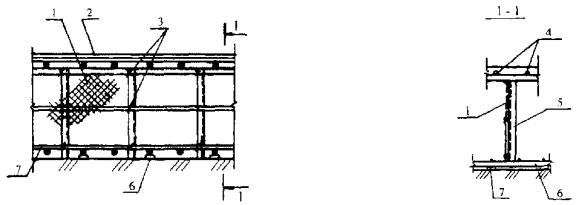 Рисунок 7.1 - Конструкция рабочего шва1 - металлическая сетка; 2 - защитный слой бетона; 3 - места креплений сетки вязальной проволокой; 4 - верхняя арматура; 5 - плоский поддерживающий каркас; 6 - нижняя арматура; 7 - подкладка под нижнюю арматуруОбъем блоков назначают с учетом возможности непрерывного подвоза и укладки бетонной смеси в конструкцию.7 .1. 7 Уплотнение бетонной смеси в малоармированных фундаментах и фундаментных плитах с шагом между стержнями арматуры 70-100 мм осуществляют глубинными вибраторами типа ИВ-11 7А, ИВ-11 6А, ИВ-1 02, при густом армировании - ИВ-66. Для поверхностного уплотнения бетонных смесей используются вибраторы типа ИВ-91.7 .1 .8 Возведение монолитных железобетонных фундаментов под колонны одноэтажного промышленного здания с помощью автомобильного крана КС-2561 Д со стрелой 8 м и гусеничного крана РДК- 25 со стрелой 12,5 м рекомендуется осуществить по приведенной ниже схеме (рисунок 7.2).Установку арматуры и опалубки осуществляют с помощью крана КС-25 61Д .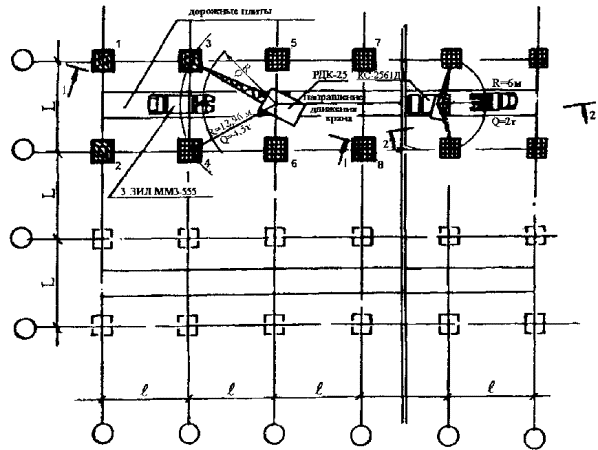 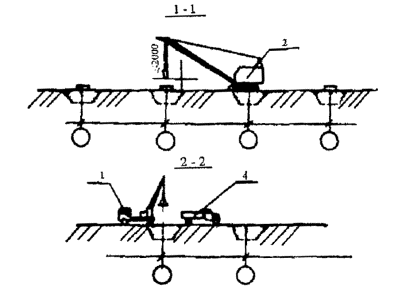 Условные обозначения  - монолитный железобетонный фундамент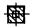   - установленная арматура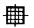   - установленная опалубка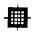   - подготов л енное основание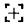 1, 2, 3 и т.д. - порядок бетонирования фундаментовРисунок 7.2 - Схема возведения монолитных железобетонных фундаментов под колонны одноэтажного промышленного здания1 - автомобильный кран КС-256 1Д ; 2 - гусеничный кран РДК-25; 3 - автосамосвал ЗИЛ-М МЗ-555; 4 - бортовой автомобиль7 .1. 9 Четыре бункера располагают плотно друг к другу в зоне действия стрелы крана РДК-25. Количество бункеров зависит от их емкости и ширины транспортных средств. Бетонную смесь с заво да доставляют автосамосвалами З ИЛ -ММ З-555 или К АМ АЗ- 55111 и выгружают в бункеры. Бункер цепляют с помощью стропа к крюку крана, поднимают и перемещают к месту укладки бетона.Доставку бетона на объект можно производить и автобетоносмесителями при их наличии на стройплощадке.7.1.10 Устройство монолитной железобетонной плиты с помощью автобетононасоса показано ниже (рисунок 7.3). Вся плита разбита на блоки бетонирования объемом от 37 до 9 6 м3.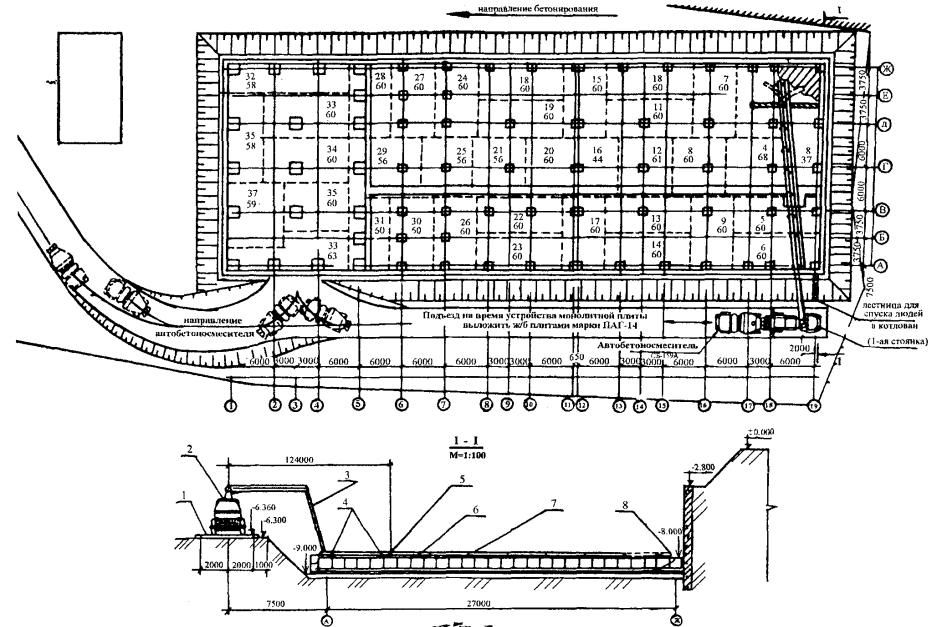 УСЛОВНЫЕ ОБОЗНАЧЕНИЯ  - блок бетонирования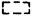 1 - порядковый номер бетонирования блока60 - объем бетона в м3 в блоке  - существующая бетонная стенка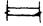 Рисунок 7.3 Схема устройства монолитной железобетонной плиты с помощью автобетононасоса « Штеттер»1 - плита П АГ-1 4; 2 - автобетононасос «Штеттер»; 3 - стрела с бетоноводом; 4 - деревянные подкладки 200 × 400 ( h = 200); 5 - стык трубопровода со стрелой «Штеттер»; 6 - арматурный каркас; 7 - трубопровод (7 × 3 м = 21) ; 8 - гибкий шлангАрмирование плиты осуществлялось сварными сетками, каркасами и отдельными стержнями.Бетонную смесь с завода доставляют на строительный объект автобетоносмесителями и выгружают в бункер автобетононасоса. В блоки, расположенные на расстоянии более радиу са действия стрелы автобетононасоса, бетонная смесь подается по трубопроводу, собранному из трехметровых секций и распределяется с помощью гибкого концевого шланга. По мере заполнения блоков бетоном трубопровод демонтируют, трубы очищают и собирают в следующей зоне бетонирования плиты.7.2 Бетонирование колонн7.2.1 Бетонирование колонн каркасных зданий следует осуществлять захватками и в определенной последовательности в соответствии с технологическими схемами производства работ или ПП Р.Колонны со стрежневой арматурой целесообразно бетонировать в объемной опалубке, собираемой из щитов. Возможно использование в качестве опалубки блок-форм, а армирование производить армоблоками.Бетонирование колонн с жесткой арматурой рекомендуется производить в инвентарной разборно-переставной опалубке конструкции ПКТИпромстрой.7.2.2 Бетонирование колонн с поперечными размерами от 400 до 800 мм при отсутствии перекрещивающихся хомутов осуществляют с высоты до пяти метров без перерыва.Колонны любого сечения с перекрещивающимися хомутами бетонируют сбоку участками высотой не более двух метров. При больше высоте участков колонн устраивают перерывы для осаждения бетонной смеси. Продолжительность перерыва должна быть не менее 40 минут и не более двух часов.7.2.3 При бетонировании колонн «сверху» предварительно следует заполнить нижнюю часть опалубки на высоту 10 0-200 мм цементным раствором состава 1: 2 - 1: 3.7.2.4 Уплотняют бетонную смесь глубинными вибраторами с гибким валом.7.2.5 Перед возведением монолитных железобетонных колонн в каркасных зданиях должны быть выполнены следу ю щие р аботы:- подготовлены средства подмащивания и инструменты;- установлена и закреплена в соответствии с проектом арматура;- установлена и закреплена опалубка;- установлены металлические колонны на этаже и смонтировано перекрытие (в случае обетонирования металлических колонн).7.2.6 Возведение монолитных колонн осуществляют в следующем порядке:- на подготовленное и размеченное основание устанавливают и закрепляют в соответствии с проектом армокаркас ы ;- устанавливают и закрепляют хомутами опалубку (в случае применения опалубочных блоков их закрепляют к армокаркасам);- производится сдача-приемка арматурных и опалубочных работ с оформлением акта на скрытые работы;- устанавливаются подмости;- осуществляют бетонирование с помощью крана, подавая бетон в бункерах или бетононасосом;- после выдержки бетона до необходимой прочности (согласно проекту) осуществляют распа л убливание конструкций и очистку опалубки.7.2.7 Бункер к месту укладки бетонной смеси подают краном. Если бетонную смесь невозможно подать непосредственно в конструкцию, то бункер подают краном в оставленны е проемы в перекрытии, бетонную смесь выгружают в металлические ящики, которые перемещают электропогрузчиками к месту укладки (рисунок 7.4).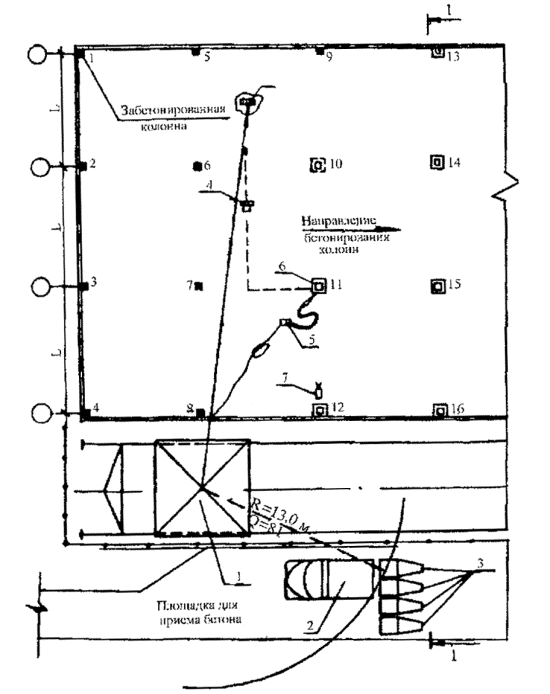 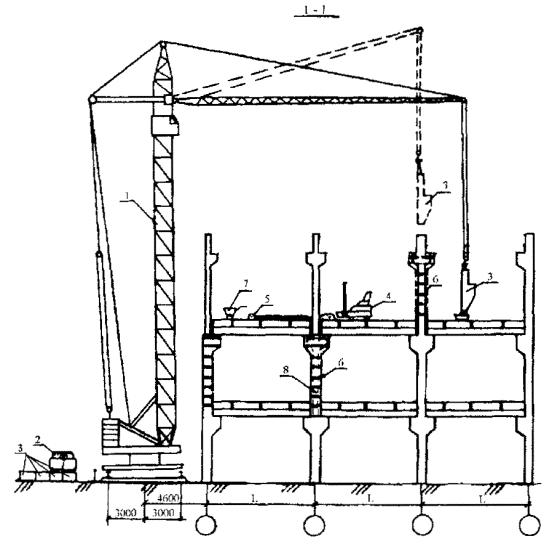 Рисунок 7.4 - Схема бетонирования колонн с помощью башенного крана КБ- 1 60.21 - монтажный кран КБ-160.2; 2 - автосамосвал; 3 - бункер для бетона; 4 - электропогрузчик; 5 - глубинный вибратор; 6 - опалубка; 7 - опрокидная тележка; 8 - бетонируемая колонна; 1, 2, 3... - очередность бетонирования колонн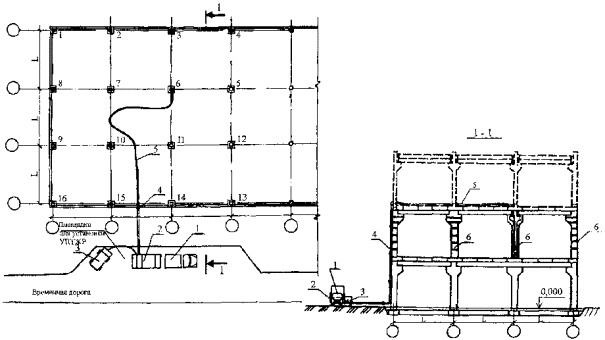 Рисунок 7.5 - Схема обетонирования колонн с применением УПТЖР1 - автосамосвал; 2 - установка для транспортировки жестких растворов; 3 - компрессор; 4 - стояк трубопровода; 5 - резиновый шланг; 6 - опалубка колонн; 1, 2, 3. .. - очередность бетонирования7.2.8 Бетонную смесь доставляют автосамосвалами на строительную площадку и разгружают в бункер насоса установки для транспортировки жестких растворов. Затем смесь дополнительно перемешивают и доводят до состояния транспортабельности для перемещения по трубам. Бетонную смесь с помощью насоса подают в струе сжатого воздуха во взвешенном состоянии к месту укладки (рисунок 7.5).Резиновый шланг трубопровода опускают вниз и по мере заполнения бетоном опалубки постепенно поднимают его. Уплотнение бетона происходит за счет кинетической энергии струи сжатого воздуха. Бетонирование осуществляют методом «на себя», начиная с дальней колонны.7.3 Бетонирование плит перекрытий с применением профнастила в качестве несъемной опалубки и несущей арматуры. Набетонка перекрытий7.3 .1 Устройство монолитных перекрытий с применением стального профилированного настила осуществляют поточным методом по захваткам в соответствии с рабочими чертежами, проектом производства работ и требованиями нормативных документов.Работы по устройству монолитного перекрытия с применением профнастила выполняют в следующей технологической последовательности: раскладывают и крепят стальной профилированный настил; устанавливают арматуру; бетонируют перекрытие.7.3.2 Подачу настилов в зону производства работ осуществляют с помощью крана, раскладку выполняют вручную. Крепление профнастила выполняют в следующей последовательности: листы профнастила укладывают вручную по стальным прогонам или железобетонным балкам и крепят к стальным прогонам самонарезающимися винтами или точечной электросваркой, к железобетонным балам - с помощью дюбелей. Между собой профилированный настил крепят комбинированными заклепками.7.3.3 Перед армированием перекрытия устанавливают торцевую опалубку. При армировании в каждый гоф р настила устанавл ивают арматур ный каркас, а сетки укладывают сверху на проволочные фиксаторы, обеспечивающие проектную величину защитного слоя бетона (рисунок 7.6) .Перед укладкой бетона устанавливают направляющие, разделяющие площадь перекрытий на зоны бетонирования. Бетон укладывается с помощью автобетононасоса.В данном случае применяют автобетононасос « Штеттер» , выбирают автобетононасос по каталогу «Автобетононасосы и автобетоносмесители. Технические характеристики». ПК ТИпромстрой, 1997 г.7.3.4 Бетонирование монолитного перекрытия с применением профнастила осуществляют в соответствии со схемой, начиная с первой стоянки автобетононасоса. Сначала бетонируются карты 1, 2, 3, 4, затем 5, 6. Высота подачи бетонной смеси 15 м (рисунок 7.7).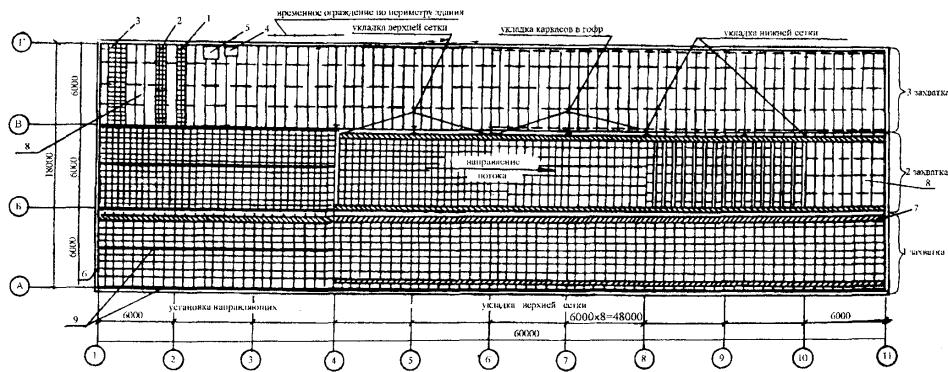 Рисунок 7.6 - Технологическая схема армирования монолитных перекрытий с применением профнастила1 - пакет с арматурными каркасами; 2 - пакет с нижней арматурой; 3 - пакет с верхней арматурной сеткой; 4 - ящик с подд ерживающими подставками П1; 5 - ящик с поддерживающими подставками П2 ; 6 - торцевая опалубка; 7 - деревянный трап шириной 0,6 м ; 8 - уложенный профилированный настил; 9 - направляющие для виброрейки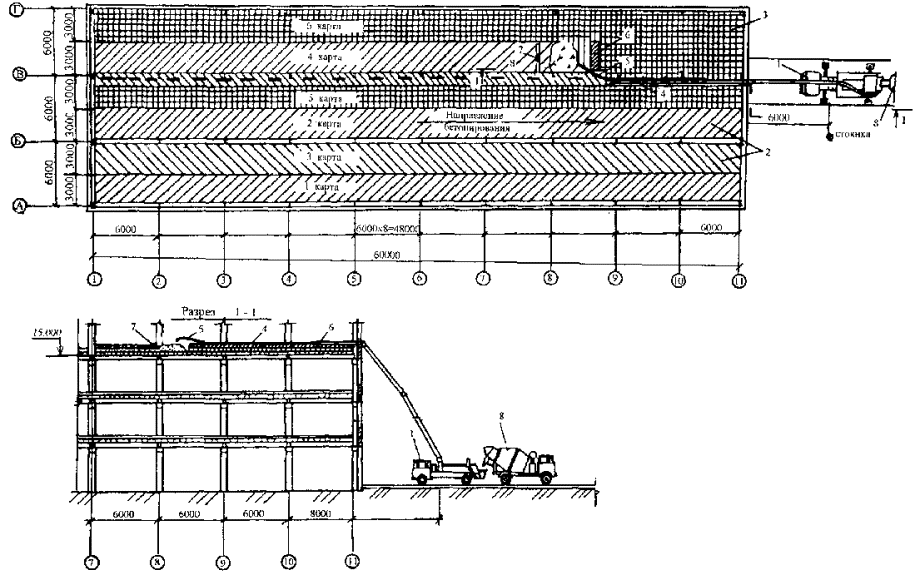 Рисунок 7.7 - Схема устройства монолитного железобетонного перекрытия с пом ощ ью автобетононасоса1 - автобетононасос фирмы «Штеттер»; 2 - забетониров анные к арты; 3 - ка рты с улож енной армату рой; 4 - бето новод; 5 - гибки й шестимет ро вый шланг; 6 - де ревянны й настил; 7 - вибро рейк а; 8 – автобето носмесительПри необходимости подачи бетонной смеси на более высокие отметки производится подбор соответствующих грузоподъемных механизмов или оборудования.Автобетоносмесители, подъезжая к бункеру автобетононасоса, загружают бетонную смесь, которую сразу же перекачивают в конструкцию плиты перекрытия.Бетонную смесь с помощью гибкого рукава шланга распределяют на площади бетонирования, начиная от наиболее удаленного места.Бетонирование осуществляют на всю толщину перекрытия с одновременным уплотнением бетонной смеси глубинными вибраторами с последующим выравниванием виброрейкой.7.3.5 Набетонка перекрытий промышленных зданий может быть выполнены как из тяжелого бетона (толщиной 120 мм), так и из раствора (толщиной до 60 мм). Выполняют набетонку после устройства перекрытий, до начала внутренней отделки.Перед устройством набетонки осуществляют следующие подготовительные работы: снимают цементную корку и выполняют насечки (при необходимости); очищают поверхности перекрытия от загрязнений и промывают водой; укладывают и закрепляют арматуру; устанавливают направляющие рейки (деревянные или металлические), разделяющие перекрытие на зоны бетонирования и фиксирующие толщину набетонки.7.3.6 Подачу бетонной смеси на перекрытия осуществляют с помощью автобетононасоса или крана, при этом товарную бетонную смесь доставляют на площадку в готовом виде и разгружают в бункеры. Затем монтажным краном через оставленные монтажные проемы бункер подают на перекрытие и выгружают в опрокидную тележку.Дальнейшую транспортировку смеси по перекрытию осуществляют в опрокидной тележке.Бетонную смесь укладывают вдоль направляющих реек в образованные ими полосы (через одну). Ширина полосы принимается по месту в зависимости от длины применяемых виброреек или устанавливается в ППР. После приобретения бетоном распа л убочной прочности (см. пп. 8 и 9 таблица 10 СНиП 3.03.01-87) направляющие рейки снимают, а в незаполненные полосы укладывают бетонную смесь. Бетонную смесь уплотняют с помощью виброрейки или площадочных вибраторов до прекращения оседания смеси и появления цементного молока на поверхности.Отставание работ по устройству набетонки от монтажных работ допускается не более чем на 1-2 этажа.7.4 Устройство полов с применением вакуумирования7.4.1 Вак уу мирован ие бетона - прогрессивный метод, повышающий производительность труда, прочность, износостойкость и качество поверхности полов. Полы, изготовленные по этому методу, отвечают современным требованиям строительного производства - плотные, способные воспринимать значительные механические воздействия, бесшовные, беспыльные.7.4.2 В ОАО ПКТИпро мс трой разработана технологическая карта на устройство монолитных бетонных полов методом вакуумирования. Работы по устройству полов осуществляют в соответствии с технологической картой и проектом производства работ при соблюдении правил производства и приемки работ согласно СНиП 3.03.01-87.7.4.3 Сущность метода ва куу мирования заключается в удалении из бетона излишков воды (до 30 %) для обеспечения более быстрого уплотнения и набора прочности бетона. Это позволяет использовать более пластичные, удобоукл ады ваемы е бетонные смеси подвижностью 8-10 см.7.4.4 Подачу бетонной смеси, как правило, осуществляют автобетононасосами или бункерами с помощью кранов.Транспортировку бетонной смеси внутри закрытых помещений осуществляют по трубопроводам (при использовании бетононасосов) или тележками на пневмоходу.7.4.5 Перед началом устройства полов необходимо:- доставить оборудование и инструмент в места, указанные в ППР;- подвести электроэнергию и воду;- проверить исправность оборудования;- организовать слив воды;- подготовить основание под бетонирование;- произвести разметку на захватки;- установить направляющие по «маякам».7.4.6 Процесс устройства бетонных полов (рисунок 7.8) состоит из следующих основных операций:- установка направляющих, разметка основания, устройство маяков, промывка оборудования;- подача, укладка и разравнивание бетонной смеси;- уплотнение бетонной смеси поверхностными вибраторами (виброрейкой);- вакуумирова н ие уложенного бетонного слоя;- заглаживание и затирка бетонной поверхности.7.4.7 Устройство бетонных полов универсального хранилища может быть выполнено в дв а э тапа (рисунок 7.9).Бетонную смесь с завода доставляют на строительный объект автобетоносмесителями и выгружают в бункер автобетононасоса, а затем перекачивают по горизонтальному трубопроводу к месту укладки.Площадь бетонирования разбивается на трехметровые (по ширине) полосы. Бетонирование осуществляется через полосу, начиная от наиболее удаленной точки от автобетононасоса методом «на себя», с разборкой и очисткой трубопровода по ходу бетонирования.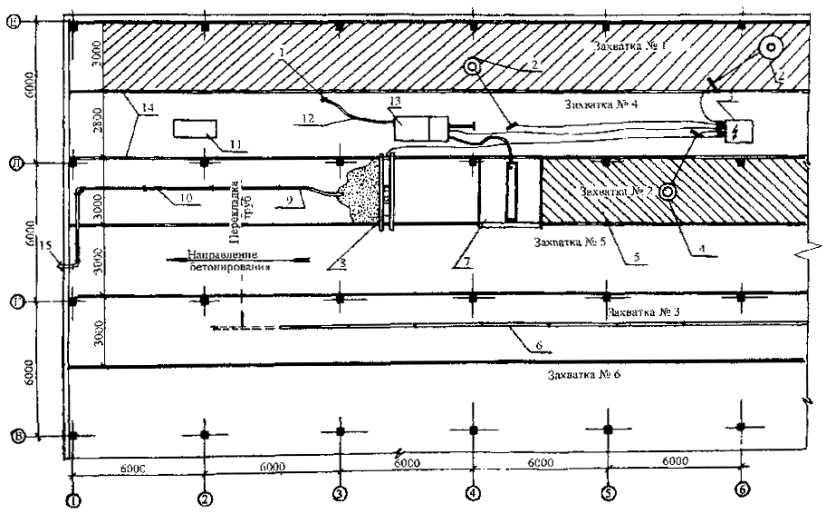 Рисунок 7.8 - Схема устройства монолитных бетонных полов методом вакуумирования1 - стояк для отвода воды; 2 - заглаживающие машины с ножами; 3 - защитно-распределительный пункт; 4 - заглаживающая машина с диском; 5 - отвакуумированная поверхность бетона; 6 - трубы бетоновода, уложенные на третьей захватке; 7 - отсасывающий мат; 8 - вибрирующая балка; 9 - г ибкий рукав; 10 - бетоновод; 11 - емкость для воды; 12 - шланг для отвода воды; 13 - вакуумный агрегат; 14 - направляющие рейки; 15 - стояк бетоновода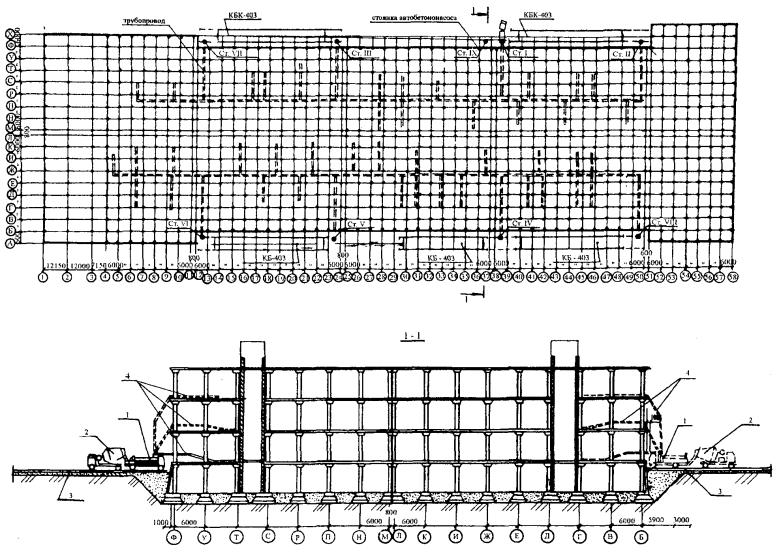 Рисунок 7.9 - Схема устройства бетонных полов у ниверсальн ого хранилищ а Краснопресненской плодоовощной базы1 - авто бето нон асос « Шт еттер»; 2 - автобето носмесит ель ; 3 - до рожные плиты; 4 - тру бо провод7.5 Бетонирование ядер жесткости7.5.1 Метод бетонирования монолитных железобетонных ядер жесткости в скользящей опалубке представляет собой высокоорганизованный и комплексно-механизированный поточно-скоростной процесс. Установка опалубки, армирование, укладка и уплотнение бетонной смеси, распалубка выполняются совмещенно и непрерывно в процессе подъема опалубки.7.5.2 Бетонирование конструкций в скользящей опалубке следует начинать только при полной обеспеченности объекта рабочими и материально-техническими ресурсами, необходимыми для бесперебойного возведения сооружения темпами, предусмотренными проектом производства работ.7.5.3 До установки скользящей опалубки необходимо:- изучить техническую документацию;- подготовить и очистить основание для установки опалубки;- произвести разметку проектного контура возводимой конструкции;- доставить на строительную площадку и подготовить к установке комплект скользящей опалубки;- выполнить армирование конструкции на высоту одного яруса;- установить и опробовать в сборе скользящую опалубку.7.5.4 После установки и проверки скользящей опалубки в работе бетонируют конструкции.Опалубку заполняют бетонной смесью двумя или тремя слоями на высоту, равную половине опалубки, по времени не более 3,5 часов. Второй и третий слой укладывают после окончания укладки предыдущего слоя по всему периметру опалубки. Дальнейшее заполнение опалубки бетоном возобнов л яется после начала ее подъема и заканчивается не позднее, чем через 6 ч. Бетонную смесь укладывают непрерывно слоями толщиной 200 мм. Последующие слои бетона укладывают только после укладки предыдущего слоя до начала его схватывания.7.5.5 Уплотнение бетонной смеси осуществляют вибраторами с гибким валом. Диаметр наконечника вибратора должен быть до 35 мм при толщине стены до 200 мм и до 50 мм - при толщине более 200 мм.Темп укладки бетонной смеси и подъема опалубки должен исключать возможность сцепления бетона с опалубкой и обеспечивать достаточную прочность бетона для сохранения формы сооружения.7.5.6 Схема бетонирования ядра жесткости в скользящей опалубке на строительстве общежития Академии общественных наук приведена ниже (рисунок 7.10).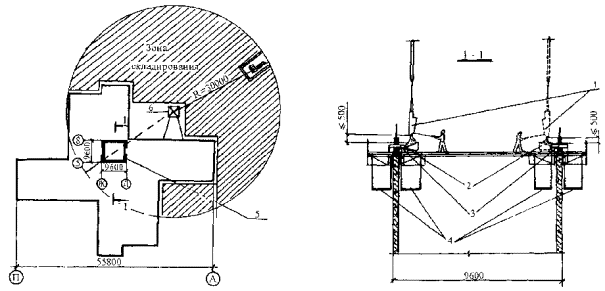 Рисунок 7.10 - Схема бетонирования ядра жесткости на строительстве общежития АОН1 - бункер; 2 - направляющий лоток; 3 - скользящая опалубка конструкции ЦНИИпро м зерн опроект; 4 - подвесные подмости; 5 - ядро жесткости; 6 - кран КБ- 573Подъем опалубки осуществляли с помощью системы гидравлического оборудования, состоящего из одноцилиндровых домкратов, насосной станции и трубопровода, соединяющего насосную станцию с домкратами.Домкраты, установленные на домкратн ы е стержни, передвигаясь по ним вверх, осуществляли подъем опалубки. Скорость бетонирования ядра жесткости составляла 3 метра в сутки.Армирование ядра жесткости производилось арматурными пространственными каркасами высотой 6 метров. Установка каркасов осуществлялась с помощью крана КБ-573. При монтаже каркасов промежуток стены между каркасами армировали отдельными стержнями. При монтаже пространственных каркасов промежуток стены между каркасами армировали отдельными стержнями. При монтаже пространственных каркасов подъем опалубки прекращался. Параллельно с установкой каркасов велся монтаж закладных деталей проемообразовате лей.Доставка бетонной смеси с завода на строительный объект осуществлялась автосамосвал а ми ЗИЛ ММЗ-555. Бетон выгружался в бункеры, расположенные на специальной площадке в зоне действия стрелы крана. Бункер с помощью крана КБ-573 подавали к месту укладки бетона и выгружали через направляющий лоток в конструкцию.Вибрирование бетонной смеси осуществляли с помощью глубинного вибратора с гибким шлангом. Осадка конуса составляла 8 см.7.5.7 На рисунке 7.11 представлена схема бетонирования ядра жесткости в сетчатой и щитовой деревянной опалубке при строительстве учебного корпуса комплекса зданий МВТУ им. Баумана.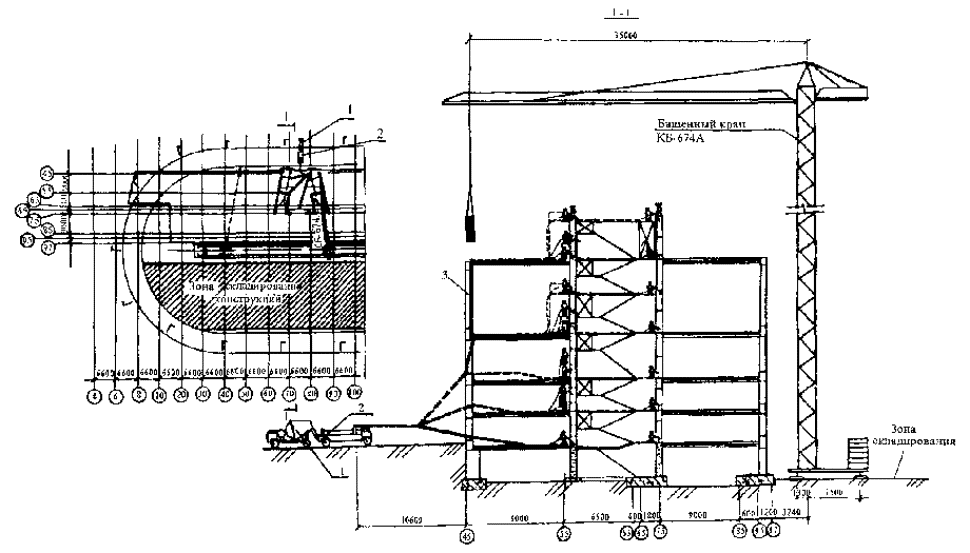 Рисунок 7.11 - Схема бетонирования ядра жесткости автобетононасосом « Штетт ер» (учебный корпус комплекса зданий МВТУ им. Баумана)1 - автобетоносмеситель; 2 - автобетононасос «Штеттер»; 3 - стояк бетоноводаБетонная смесь с завода доставляется на строительную площадку автобетоносмесителями и выгружается в бункер автобетононасоса. Автобетононасос устанавливают на специально подготовленную площадку, расположенную в соответствии с ПП Р в непосредственной близости от ядра жесткости.Армирование осуществляется пространственными каркасами заводского изготовления, высотой на этаж, монтируемые с помощью крана КБ-674А.Сетчатую опалубку устанавливали на металлический каркас на высоту этажа.Деревянную щитовую опалубку уста н авливали на высоту яруса бетонирования, равного одному метру.Бетонную смесь по трубопроводу транспортировали к месту укладки, и смесь поступала в опалубку.Бетонирование осуществляли поярусно, методом «на себя», начиная от наиболее удаленной точки от стояка трубопровода.Осадка конуса бетонной смеси, поставляемой с завода, соответствовала 12 см.7.6 Возведение стен и перегородок7.6 .1 Стены и перегородки в зависимости от конструкции следует возводить ярусами, поэтажно или беспрерывным методом по ходу монтажа несущего каркаса, возможно отставание на один этаж. При этом применяют разборно-щитовую опалубку типа «Монолитстрой» Мосспецпромп роекта, объемно-блочную переставную, несъемную опалубку отечественного и зарубежного производства.7.6.2 При бетонировании стен и перегородок высота участков, возводимых без перерыва, не должна превышать 3 м, а для стен и перегородок толщиной менее 15 см - 2 м . При большей высоте участков стен и перегородок, бетонируемых без рабочих швов, необходимо устраивать перерывы продолжительностью не менее 40 минут, но не более 2 часов (для осаждения бетонной смеси).7.6.3 В случае наличия в бетонируемой стене оконного или дверного проема бетонирование следует прервать на уровне верхнего края или устроить в этом месте рабочий шов.7.6.4 При подаче бетонной смеси с высоты более двух метров применяют звеньевых хоботы. Нижнюю часть опалубки стен и перегородок следует заполнять сначала слоем цементного раствора состава 1:2 - 1:3, а затем осуществлять бетонирование.7.6.5 Перед бетонированием стен жесткости необходимо:- установить и закрепить арматуру в соответствии с проектом;- установить, выверить и закрепить опалубку;- произвести сдачу-приемку арматуры и опалубки с оформлением акта на скрытые работы;- доставить к месту укладки бетона и в соответствии с проектом производства работ расположить средства подма щ ивания, оснастку и инструменты.7.6.6 Порядок работы по возведению монолитных стен или перегородок зависит от типа опалубки.При использовании ра зб орно- переставной щитовой опалубки необходимо:- установить щиты опалубки с одной стороны стены на всю высоту этажа;- установить и закрепить арм ат уру;- установить щиты опалубки с другой стороны стены (при толщине стены более 250 мм опалубку устанавливают на всю высоту этажа, при толщине менее 250 мм - поярусно в соответствии с ППР);- произвести сдачу-приемку арматуры и опалубки с оформлением акта на скрытые работы.При использовании объемно-блочной опалубки необходимо:- установить и закрепить арматуру в соответствии с проектом;- установить, выверить и закрепить блоки опалубки;- произвести сдачу-приемку арматуры и опалубки с оформлением акта на скрытые работы;- осуществлять уход за бетоном;- снять и переставить опалубку.7.6.7 Схема бетонирования стены жесткости с помощью крана включает следующие основные работы (рисунок 7.12).Бетонную смесь с завода на строительную площадку доставляют в автосамосвалах и выгружают в бункеры, установленные на специальной площадке. Бункер с помощью крана подают к месту укладки бетона. Бетон через специальную насадку, закрепленную к бункеру, подается в опалубку и равномерно распределяется по всей конструкции. Бетонирование стены жесткости осуществляют по ходу монтажа несущего каркаса здания с подмостей.7.6.8 Бетонную смесь в стенах и перегородках уплотняют глубинными вибраторами с гибким валом типа ИВ -117 А. В стенах толщиной более 200 мм уплотнение бетонной смеси производят вибраторами типа ИВ-98Б.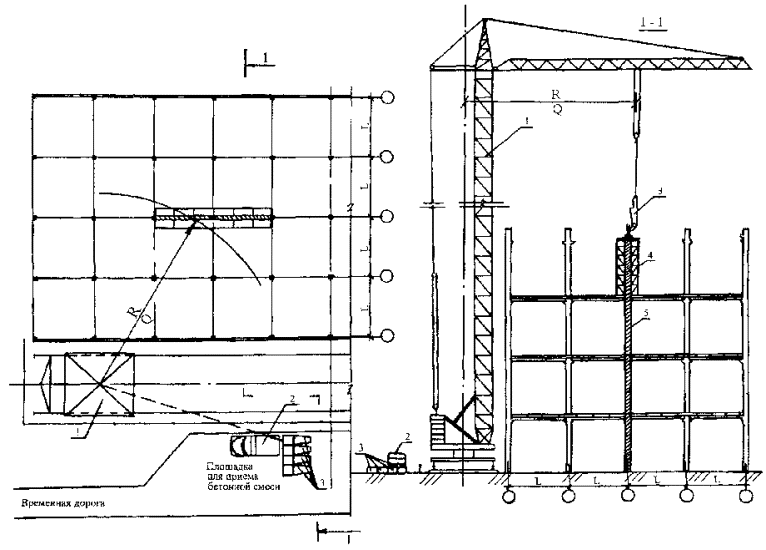 Рисунок 7.12 - Схема бетонирования стены жесткости с помощью башенного крана1 - башенный кран; 2 - автосамосвал; 3 - бункеры; 4 - опалубка с подмостями; 5 - забетонированная стена жесткости7.7 Строительство емкостных сооружений7.7 .1 В зависимости от объема емкостного сооружения и его конструктивных особенностей, а также имеющихся в наличии механизмов и приспособлений назначают захватки или зоны производства работ и определяют порядок бетонирования.Опалубку и арматурные изделия поставляют на строительную площадку автотранспортом и загружают с помощью крана в зоне складирования материалов. Возможна установка арматурных сеток и каркасов с «колес».В зависимости от способа укладки бетона в конструкции бетонную смесь с завода транспортируют автобетоносмесителями или автосамосвалами.Подачу бетона к месту укладки осуществляют в бункерах с помощью крана или автобетононасосом. Уплотняют бетонную смесь с помощью глубинных вибраторов.7.7.2 Перед устройством емкостного сооружения необходимо:- закончить земляные работы:- устроить подъездные пути и площадки;- подвести электроэнергию и воду;- наладить и принять механизмы, оснастку и приспособления;- выполнить в соответствии с проектом основание под емкостное сооружение.7.7.3 При возведении емкостного сооружения вначале выполняют работы по устройству днища, затем стен и перегородок и после этого бетонируют перекрытие.7.7.4 Устройство монолитного железобетонного днища связано с предварительным устройством бетонной подготовки, монтажом арматурных сеток и бетонированием плиты.7.7.5 Возведение монолитных стен емкостного сооружения осуществляют в следующем порядке:- устанавливают арматуру;- монтируют опалубку и навесные подмости;- бетонируют;- осуществляют уход за бетоном;- снимают опалубку и подмости;- обрабатывают поверхности бетона и рабочих швов после перерыва в процессе бетонирования;- устанавливают и переставляют оборудование, инвентарь и приспособления в процессе выполнения работ.7.7.6 Устройство перекрытия предусматривает следующие основные виды работ:- обработка поверхностей рабочих швов после бетонирования стен;- установка и закрепление арматуры;- бетонирование перекрытия;- уход за бетоном;- снятие опалубки.7.7.7 Схема возведения монолитного железобетонного емкостного сооружения с помощью крана РДК-25 и автобетононасоса показана на рисунке 7.13. Готовые арматурные изделия и опалубку поставляют с завода автотранспортом и устанавливают с помощью крана в проектное положение.Бетонную смесь транспортируют автобетоносмесителями, перегружают в бункер автобетононасоса и подают к месту кладки. Уплотнение бетонной смеси осуществляют с помощью поверхностных и глубинных вибраторов.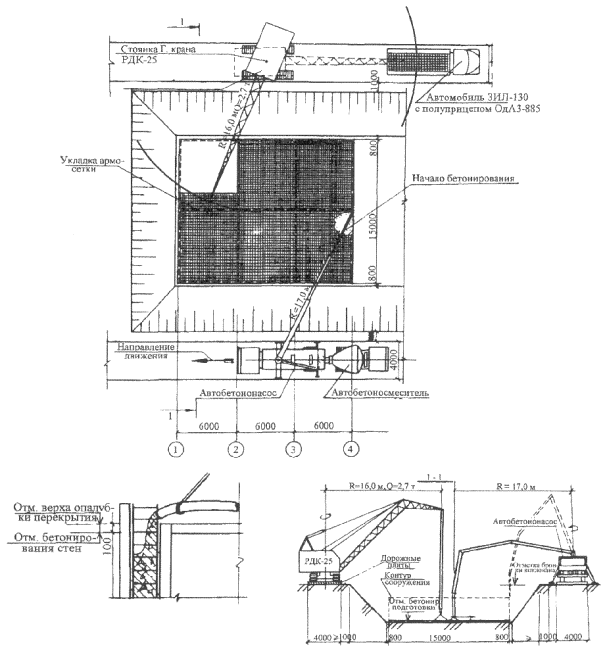 Рисунок 7.13 - Схема возведения монолитного железобетонного емкостного сооружения с помощью крана РДК-25 и автобетононасоса7.7.8 Схема возведения монолитного железобетонного емкостного сооружения, на котором установку арматуры, опалубки и бетонирование конструкций осуществляют с помощью крана К Б- 404.2 представлена на рисунке 7.14. Бетонную смесь с завода поставляют в автосамосвалах и выгружают в бункеры, установленные на специально выделенной площадке.Бункер с помо щ ью крана подают к месту укладки бетона и выгружают непосредственно в конструкцию. Уплотнение бетонной смеси осуществляют с помощью поверхностных и глубинных вибраторов.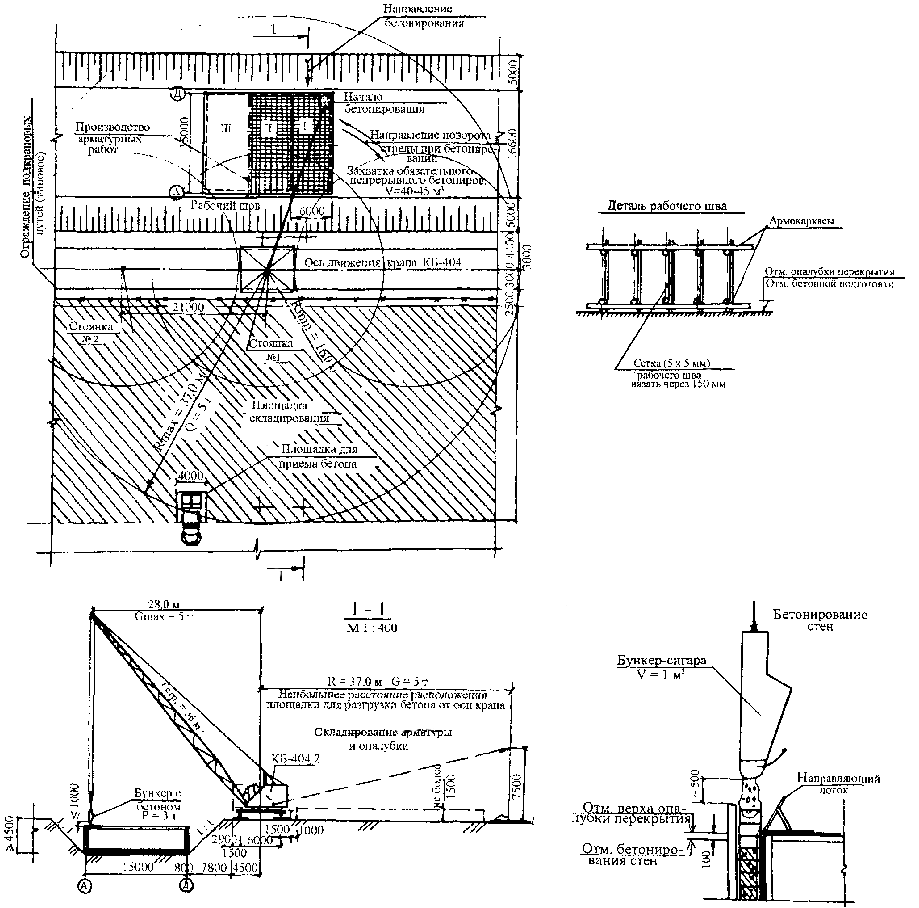 Рисунок 7.14 - Схема возведения монолитного железобетонного емкостного сооружения с помощью крана КБ-404.27.8 Замоноличивание стыков сборных железобетонных конструкций7.8 .1 Стыковые соединения сборных железобетонных конструкций, в зависимости от объема полостей, разделяют на две основные группы:малы е - 0 ,01-0,18 м3 (стыки конструкций каркасных зданий номенклатуры ТК 1-3021, ТК 1-1 и др.);большие - 0,33- 1,1 м3.7.8.2 Стыки за м оноли чи ваю т бетонной смесью или раствором после монтажа сборных железобетонных конструкций, сварки закладных деталей защиты их о коррозии, зачистки от мусора и грязи. Поверхность стыка очищают струей воды или сжатым воздухом. Стыки с большой полостью замоноли чи вания ограждают соответствующей инвентарной опалубкой (например, вертикальный стык наружных стеновых панелей или пресс-форма для стыка колонн).7.8.3 Подачу раствора и бетонной смеси для замоноличивания стыков осуществляют пневматическими установками или бункерами на кране.7.8.4 Перед бетонированием стык очищают, армируют сетками, которые приваривают к выпускам надкол е нных плит перекрытий. Бетонную смесь доставляют на объект по часовому графику и выгружают в бункера, которые с помощью крана подают к месту замоноличивания стыка.Бетонную смесь выгружают, открыв заслонку в нижней части бункера, уплотняют глубинными вибраторами и заглаживают (рисунок 7.15).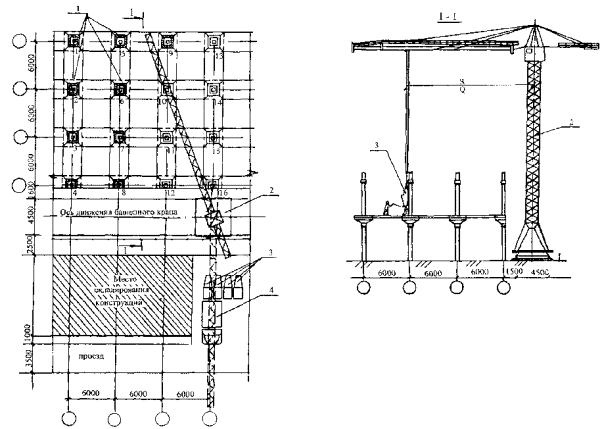 Рисунок 7.15 - Технологическая схема замоноличивания полости капители1 - замонол и ченны е полости капителей; 2 - башенный кран БК СМ-7-5; 3 - бункера; 4 - автосамосвал ЗИЛ-ММЗ-5557.8.5 Замоноличивание стыка двух колонн осуществляют с помощью пресс-опалубки, устанавливаемой на стык. При этом бетонную смесь с помощью крана подают на этаж и разгружают в промежуточный бункер, затем тележками развозят к месту работы (рисунок 7.16).7.8.6 Замоноличивание стыка колонн с помощью пресс-опалубки осуществляется в следующей последовательности:- очищают стык колонн водой или сжатым воздухом;- устанавливают и закрепляют опалубку;- разгружают бетонную смесь для бетонирования камер опалубки;- уплотняют бетонную смесь;- снимают пресс-опалубку после достижения в стыке прочности бетона не менее 2,5 МП а;- зачищают стык от наплывов бетона.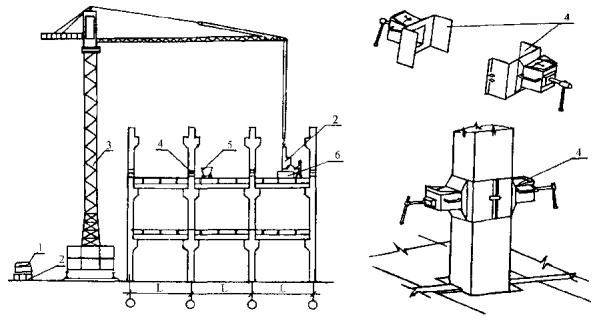 Рисунок 7.16 - Схема за м оноличивания стыков колонн с помощью пресс-опалубки1 - автосамосвал; 2 - бункера; 3 - башенный кран; 4 - пресс-опалубка; 5 - раздаточная тележка для бетона; 6 - промежуточный бункер7.8.7 Универсальным способом подачи раствора для замоноличивания стыков с малым объемом полости является подача растворонасосами. При этом основной растворонасос располагается на уровне земли у строящегося объекта (рисунок 7.17). Раствор подают на этаж здания в промежуточный бункер, откуда ручными раствороносителями раствор перекачивают в стыки конструкций.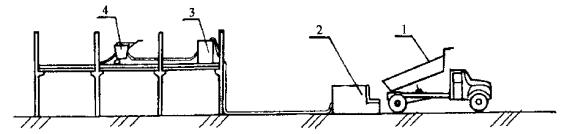 Рисунок 7.1 7 - Схема замоноличивания стыков с подачей раствора раст воронасосной установкой1 - автосамосвал; 2 - установка для подачи раствора; 3 - промежуточный бункер; 4 - ручной растворонасос7.9 Бетонирование дорог и площадок7.9.1 Устройство дорог осуществляют в соответствии с проектом поточным методом, обеспечивающим равномерное и непрерывное производство работ.При небольших объемах работ и на участках малой протяженности, где применение поточного метода невозможно, применяют цикличный.7.9.2 Технологические схемы устройства вн ут риквартал ьны х дорог с шириной проезжей части 7,5 м с асфальтобетонным покрытием по основанию из пластичного цементобетона представлены на рисунках 7.18 и 7.19.7.9.3 Перед бетонированием дорог и площадок должно быть выполнено: земляное полотно (корыто), песчаный подстилающий слой, бортики из камня и основание из тощего цементобетона.7.9.4 При бетонировании дорог из пластичного цементобетона для обеспечения толщины заданного слоя по длине дороги на ширину полосы движения устанавливают бортовую опалубку, выполненную из досок 40-60 мм. Опалубка крепится металлическими штырями, забиваемыми с двух сторон в нижележащее основание из тощего цементобетона.Пластичный цементобетон укладывают на слой тощего бетона, предварительно обработанного битумной мастикой с помощью автогудронатора.Бетонную смесь на стройку доставляют в автосамосвалах ЗИЛ-ММЗ-555 по часовому графику и распределяют в основание дороги бетоноразравнивателем на базе экскаватора ЭО-262 1А .Бетоноразравниватель с помощью грейферного ковша распределяет бетонную смесь по заданной площади, а затем с помощью рамы, установленной на каретку, производит разравнивание.Уплотнение бетонной смеси осуществляют виброрейками и площадочными вибраторами сразу же после укладки бетона. Особенно тщательно уплотняют бетонную смесь вдоль бортовой опалубки и металлического шаблона рабочего шва, обернутого толем. Металлический шаблон из шва удаляют после начала затвердения вновь укладываемого бетона.Ложные швы сжатия устраивают, как правило, в свежеуложенном бетоне с помощью металлического шаблона, устанавливаемого на 1/3 толщины основания по аналогии с устройством рабочих швов. В отвердевшем бетоне швы нарезают нарезчиком швов Д-423А через трое суток после укладки; заполнение швов производят битумной мастикой.На затвердевший бетон укладывают асфальтобетонные покрытия в два слоя из мелкозернистого и крупнозернистого асфальтобетона.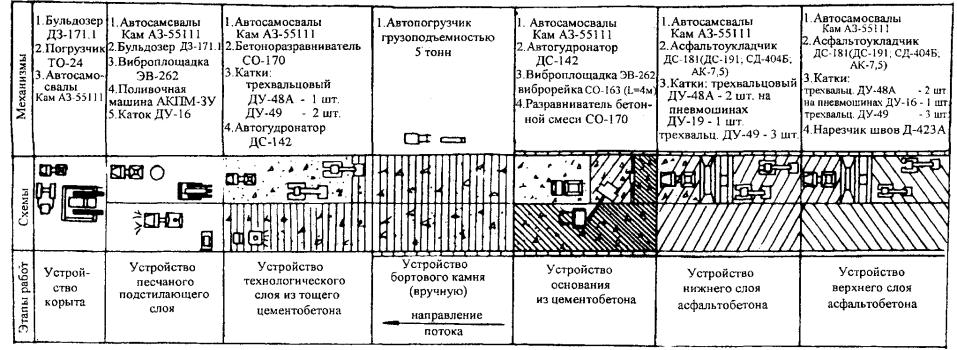 Рисунок 7.18 - Технологическая схема устройства дорог с асфальтобетонным покрытием по основанию из цементобетона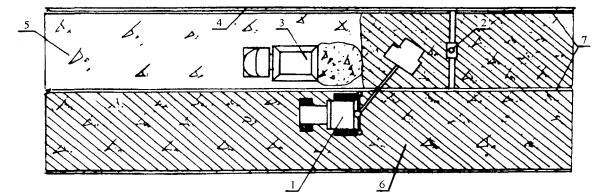 Рисунок 7.19 - Схема бетонирования основания дороги из пластичного цементобетона1 - бетоноразравниватель; 2 - виброрейка; 3 - автосамосвал с бетонной смесью; 4 - бортовой камень; 5 - основание из тощего бетона; 6 - уложенный пластичный цементобетон; 7 - направляющие для виброрейки (бортовая опалубка)7.10 Перечень оборудования, ручных машин, инструмента, приспособлений, оснастки и инвентаря для производства монолитных бетонных и железобетонных работТаблица 7.2 - Технологический комплект технических средств для производства работ по монтажу опалубки (на звено численностью 6 человек)(Измененная редакция, Изм. № 1).Таблица 7.3 - Технологический комплект технических средств для производства арматурных и сварочных работ (на звено численностью 5 чел.)(Измененная редакция, Изм. № 1).Таблица 7.4 - Технологический комплект технических средств для производства работ по укладке бетона (на звено численностью 4 человека)(Измененная редакция, Изм. № 1).8. Контроль качества и приемка бетонных и железобетонных работ8.1 Общие положения8 .1.1 В настоящем разделе излагается порядок осуществления контроля качества и приемки работ, выполняемых при возведении монолитных бетонных и железобетонных конструкций зданий, сооружений на стадиях производства опалубочных, арматурных и бетонных работ в соответствии с требованиями СНиП 3.03.01-87.8 .1 .2 В зависимости от места и времени проведения контроля различают входной, операционный и приемочный контроль. При этом входной контроль предусматривает контроль пост упающих материалов и технической документации преимущественно регистрационным методом (по сертификатам, паспортам, накладным и т.п.), и, при необходимости, измерительным методом. Операционный контроль должен выполняться в процессе производства работ или непосредственно после его завершения и осуществляется преимущественно измерительным методом или техническим осмотром. Приемочный контроль выполняется по завершении строительства объекта или его этапов, скрытых работ.8 .1 .3 Применение специальных методов контроля должно предусматривать:- измерительный контроль, выполняемый с применением средств измерений, в т.ч. лабораторного оборудования;- визуальный контроль - по ГОСТ 16504-81 ;- технический осмотр - по ГОСТ 16504-81 ;- регистрационный контроль, выполняемый путем анализа данных, зафиксированных в документах (сертификатах, акта освидетельствования скрытых работ, общих или специальных журналах работ).8.2 Опалубочные работы8.2 .1 Любой тип применяемой опалубки должен отвечать следующим требованиям:- иметь необходимую прочность, жесткость, геометрическую неизменяемость и герметичность под воздействием технологических нагрузок, обеспечивая при этом проектную форму, геометрические размеры и качество возводимых конструкций;- обеспечивать максимальную оборачиваемость и минимальную стоимость в расчете на один оборот;- иметь минимальную адгезию и химическую нейтральность формообразующих поверхностей по отношению к бетону (кроме несъемной опалубки);- обеспечивать минимизацию материальных, трудовых и энергетических затрат при монтаже и демонтаже, б ы строразъемность соединительных элементов, удобство ремонта и замены вышедших из строя элементов;- иметь минимальное число типоразмеров элементов;- обеспечивать возможность укрупнительной сборки и переналадки в условиях строительной площадки.8.2.2 В процессе изготовления и установки опалубки контролю подлежат применяемые материалы, изготовленные элементы опалубки, установка опалубки и соответствие ее конструкции проекту, надежность закрепления опалубки.8.2.3 Инвентарная опалубка должна изготовляться, как правило, централизованно на специализированных предприятиях и поставляться комплектно с элементами крепления и соединения. Изготовитель должен сопровождать комплект опалубки паспортом с руководством по эксплуатации, в котором указывается наименование и адрес изготовителя, номер и дата выдачи паспорта, номенклатура и количество элементов опалубки, дата изготовления опалубки, гарантийное обязательство, ведомость запасных частей. Материалы опалубок должны отвечать соответствующим стандартам, а комплект опалубки должен иметь сертификат.8.2.4 При приемке установленной опалубки проверяются плотность основания, гарантирующая отсутствие осадок, правильность установки опалубки, а также несущих и поддерживающих элементов, анкерных устройств и элементов крепления, геометрические размеры собранной опалубки, смещение осей опалубки от проектного положения, правильность установки пробок и закладных деталей. По результатам проверки установленной опалубки должен быть составлен акт на скрытые работы.8.2.5 Точность изготовления и установки опалубки, а также допустимая прочность бетона при распалубке должны соответствовать требованиям, приведенным в таблице 8.1 .Таблица 8.1 - Требования, предъявляемые к опалубкам8.2.6. Состав операционного контроля качества опалубочных работ приведен в таблице 8.2.Таблица 8.2 - Соста в операций и средств контроля8.2.7 Для проведения контроля качества опалубочных работ следует применять контрольно-измерительный инструмент: рулетку, отвес строительный, нивелир, теодолит, линейку металлическую, соответствующим образом аттестованные и поверенные установленным порядком.8.2.8 Операционный контроль должен осуществлять мастер (прораб), а также геодезист в процессе выполнения работ. В свою очередь приемочный контроль осуществляют работники службы качества, мастер (прораб), представители технадзора заказчика.8.2.9 На устройство опалубки сборно-монолитных конструкций составляется акт освидетельствования скрытых работ с инструментальной проверкой отметок и осей.8.3 Арматурные работы8.3 .1 Арматурная сталь и сортовой прокат, арматурные изделия и закладные элементы должны соответствовать проекту, требованиям соответствующих стандартов и сертификатам соответствия.8.3.2 В процессе заготовки арматурных стержней, изготовления сеток, каркасов и их установки контролируются:- качество арматурных стержней;- правильность изготовления и сборки сеток и каркасов;- качество стыков и соединений арматуры;- качество смонтированной арматуры.8.3.3 Транспортирование и хранение арматурной стали следует осуществлять в соответствии с требованиями ГОСТ 7566-94*. Поступающие на строительную площадку арматурная сталь, закладные детали и анкера при приемке должны подвергаться внешнему осмотру и замерам, а также контрольным испытаниям в случаях, оговоренных в проекте или специальных указаниях по применению отдельных видов арматурной стали, а также в случаях сомнений в правильности характеристик арматурной сетки, закладных деталей и анкеров, отсутствия необходимых данных в сертификатах или паспортах заводов-изготовителей, применения арматуры в качестве напрягаемой.(Измененная редакция, Изм. № 1).8.3.4 Установка арматурных изделий в опалубку должна осуществляться в соответствии с П П Р. Для обеспечения правильности положения арматуры в бетоне должны использоваться специальные фиксаторы, которые обеспечивают заданную толщину защитного слоя, расстояния между отдельными арматурными сетками и каркасами.8.3.5 При устройстве арматурных конструкций следует соблюдать требования, приведенные ниже (таблица 8.3).Таблица 8.3 - Требования, предъявляемые к арматурным работам8.3.6 Состав операционного контроля качества арматурных работ, включающий перечень контролируемых операций и средств контроля, представлен ниже (таблица 8.4).Таблица 8.4 - Контролируемые операции и средства контроля8.3.7 На арматурные работы необходимо составлять акт освидетельствования скрытых работ.8.3.8 Операционный контроль качества арматурных работ должен осуществлять мастер (прораб), а приемочный - работники службы качества, мастер (прораб), представители технадзора заказчика. Для проведения работ используется контрольно-измерительный инструмент: рулетка, отвес, линейка металлическая.8.4. Укладка бетонных смесей8.4 .1 Контроль качества выполнения бетонных работ предусматривает его осуществление на следующих этапах:- подготовительном;- бетонирования (приготовление, транспортировка и укладка бетонной смеси);- выдерживания бетона и распа л убливания бетонных и железобетонных конструкций;- приемки бетонных и железобетонных конструкций или частей зданий и сооружений.8.4.2 На подготовительном этапе необходимо контролировать:- качество применяемых материалов для приготовления бетонной смеси и их соответствие требованиям ГОСТ;- готовность бетоносмесительного, транспортного и вспомогательного оборудования к производству бетонных работ;- правильность подбора состава бетонной смеси и назначение ее подвижности (жесткости) в соответствии с указаниями проекта и условиями производства работ;- результаты испытаний контрольных образцов бетона при подборе состава бетонной смеси.8.4.3 Составы бетонных смесей указываются в проекте и должны контролироваться строительной лабораторией. Состав бетонной смеси, приготовление, транспортирование и укладка бетонной смеси, правила приемки и методы контроля ее качества должны соответствовать ГОСТ 7475-94 и требованиям, приведенным ниже (таблица 8.5).Таблица 8.5 - Требования к бетонным смесям при их приготовлении8.4.4 Транспортирование бе т онной см ес и необходимо осуществлять специализированными средствами, предусмотренными ППР. Принятый способ транспортирования бетонной смеси должен:- исключить попадание атмосферных осадков и прямое воздействие солнечных лучей;- исключить расслоение и нарушение однородности;- не допустить потерю цементного молока или раствора.8.4.5 Максимальная продолжительность транспортирования бетонной смеси устанавливается строительной лабораторией с условием обеспечения сохранности требуемого качества смеси в пути и на месте ее укладки.8.4.6 Перед укладкой бетонной смеси должны быть проверены основания (грунтовые или искусственные), правильность установки опалубки, арматурных конструкций и закладных деталей. Бетонные основания и рабочие швы в бетоне должны быть тщательно очищены от цементной пленки, опалубка - от мусора и грязи, арматура - от налета ржавчины. Внутренняя поверхность опалубки должна быть покрыта специальной смазкой, не ухудшающей внешний вид и прочностные качества конструкций.8.4.7 В процессе укладки бетонной смеси необходимо контролировать:- состояние лесов, опалубки, положение арматуры;- качество укладываемой смеси;- соблюдение правил выгрузки и распределения бетонной смеси;- толщину укладываемых слоев;- режим уплотнения бетонной смеси;- соблюдение установленного порядка бетонирования и правил устройства рабочих швов;- своевременность и правильность отбора проб для изготовления контрольных образцов бетона.Результаты контроля необходимо фиксировать в журнале бетонных работ.8.4.8 Контроль качества укладываемой бетонной смеси должен осуществляться путем проверки ее подвижности (жесткости):- у места приготовления - не реже двух раз в смену в условиях установившейся погоды и постоянной влажности заполнителей;- у места укладки - не реже двух раз в смену.8.4.9 При укладке и уплотнении бетонной смеси необходимо соблюдать требования, приведенные ниже (таблица 8.6).Таблица 8.6 - Требования к бетонным смесям при их укладке8.4 .1 0 Контроль качества бетона предусматривает проверку соответствия фактической прочности бетона в конструкции проектной и заданной в сроки промежуточного контроля, а также морозостойкости и водонепроницаемости требованиям проекта.8.4. 11 При проверке прочности бетона обязательными являются испытания контрольных образцов на сжатие.Контрольные образцы должны изготавливаться из проб бетонной смеси, отбираемых на месте ее приготовления и непосредственно на месте бетонирования конструкций. На месте бетонирования должно отбираться не менее двух проб в сутки при непрерывном бетонировании для каждого состава бетона и для каждой группы бетонируемых конструкций. Из каждой пробы должны изготавливаться по одной серии контрольных образцов (не менее трех образцов).Испытания бетона на водо не проница ем ость, морозостойкость следует производить по пробам бетонной смеси, отобранным на месте приготовления, а в дальнейшем - не реже одного раза в 3 месяца и при изменении состава бетона или характеристик используемых материалов.Результаты контроля качества бетона должны отражаться в журнале и акте сдачи-приемки работ.8.4 .1 2 Состав операционного контроля качества бетонных работ с перечнем контролируемых операций и представлен в таблице 8.7.Таблица 8.7 - Перечень контролируемых операций8.4 .1 3 Приемку законченных бетонных и железобетонных конструкций или частей сооружений следует оформлять в установленном порядке актом освидетельствования скрытых работ или актом на приемку ответственных конструкций.8.4 .1 4 Требования, предъявляемые к законченным бетонным и железобетонным конструкциям или частям сооружений должны соответствовать следующим данным (таблица 8.8).Таблица 8.8 - Требования, предъявляемые к законченным бетонным и железобетонным конструкциям или частям сооруженийПриложение А(справочное)Действующие нормативные материалы и инструкции1       СНиП 3.01.01-85*. Организация строительного производства.2       СНиП 3.03.01-87. Несущие и ограждающие конструкции.3       СНиП III-4-80*. Техника безопасности в строительстве.4       ГОСТ 12.0.004-90. ССБТ. Организация обучения безопасности труда. Общие положения.5       ГОСТ 12.1.004-91* . ССБТ. Пожарная безопасность. Общие требования.6       ГОСТ 12.1.046-85. ССБТ. Строительство. Нормы освещения строительных площадок.7       ГОСТ 12.3.010-82. ССБТ. Тара производственная. Требования безопасности при эксплуатации.8       ГОСТ 12.4.026-76. ССБТ. Цвета сигнальные и знаки безопасности.9       ГОСТ 12.4.059-89. ССБТ. Строительство. Ограждения предохранительные инвентарные. Общие технические условия.1 0     ГОСТ 380-94. Сталь углеродистая обыкновенного качества. Марки и технические требования.11     ГОСТ 969-91. Цементы глиноземистые и высокоглиноземистые. Технические условия.1 2     ГОСТ 1050-88*. Сталь углеродистая качественная конструкционная. Технические условия.1 3     ГОСТ 2246-70*. Проволока стальная сварочная. Технические условия.1 4     ГОСТ 5781-82. Сталь горячекатаная для армирования железобетонных конструкций. Технические условия.15     ГОСТ 7473-94. Смеси бетонные. Технические условия.1 6     ГОСТ 7566-94*. Металлопродукция. Приемка, маркировка, упаковка, транспортирование и хранение.17     ГОСТ 8267-93*. Щебень и гравий из плотных горных пород для строительных работ. Технические условия.18     ГОСТ 8478-81*. Сетки сварные для железобетонных конструкций. Технические условия.1 9     ГОСТ 8736-93*. Песок для строительных работ. Технические условия.2 0     ГОСТ 9087-81*Е. Флюсы сварочные плавленые. Технические условия.2 1     ГОСТ 9467-75*. Электроды покрытые металлические для ручной дуговой сварки конструкционных и теплоустойчивых сталей. Типы.2 2     ГОСТ 10178-85. Портландцемент и шлакопортландцемент. Технические условия.2 3     ГОСТ 10180-90. Бетон. Методы определения прочности по контрольным образцам.2 4     ГОСТ 10181.4-81. Смеси бетонные. Методы определения удобоуклады ваемости.2 5     ГОСТ 10922-90. Арматурные изделия и закладные детали сварные для железобетонных конструкций. Технические требования и методы испытания.2 6     ГОСТ 12730.0-78. Бетоны. Общие требования к методам определения плотности, влажности, водопоглощения, пористости и водонепроницаемости.2 7     ГОСТ 14098-91. Соединения сварные арматуры и закладных изделий железобетонных конструкций. Типы, конструкции и размеры.2 8     ГОСТ 16504-81. Система государственных испытаний продукции. Испытания и контроль качества продукции. Основные термины и определения.2 9     ГОСТ 17624-87. Бетоны. Ультразвуковой метод определения прочности.3 0     ГОСТ 18105-86*. Бетоны. Правила контроля прочности.3 1     ГОСТ 18242-72*. Статистический приемочный контроль по альтернативному признаку. Планы контроля.3 2     ГОСТ 21807-76*. Бункера (бадьи) переносные вместимостью до 2 м для бетонной смеси. Общие технические условия.3 3     ГОСТ 22263-76. Щебень и песок из пористых горных пород. Технические условия.3 4     ГОСТ 22266-94. Цементы сульфатостойкие. Технические условия.3 5     ГОСТ 22690-88. Бетоны. Определение прочности механическим методом неразрушающего контроля.3 6     ГОСТ 22904-93. Конструкции железобетонные. Магнитный метод определения толщины защитного слоя бетона и расположения арматуры.3 7     ГОСТ 23279-85. Сетки арматурные сварные для железобетонных конструкций изделий. Общие технические условия.3 8     ГОСТ 23407-78. Ограждения инвентарные строительных площадок и участков производства строительно-монтажных работ. Технические условия.3 9     ГОСТ 23478-79. Опалубка для возведения монолитных бетонных и железобетонных конструкций.4 0     ГОСТ 23732-79. Вода для бетонов и рас творов. Технические условия.41     ГОСТ 23735-79. Смеси песчан о-г равий ны е для строительных работ. Технические условия.4 2     ГОСТ 24211-91. Добавки для бетонов. Общие технические требования.4 3     ГОСТ 25346-89. Основные нормы взаимозаменяемости. ЕСДП. Основные положения, ряды допусков и основных отклонений.4 4     ГОСТ 25347-82. Основные нормы взаимозаменяемости. ЕСДП. Поля допусков и рекомендуемые посадки.4 5     ГОСТ 26271-84*. Проволока порошковая для дуговой сварки углеродистых и низколегированных сталей. Общие технические условия.4 6     ГОСТ 26633-91. Бетоны тяжелые и мелкозернистые. Технические условия.4 7     ГОСТ 27006-86. Бетоны. Правила подбора состава.48     СНиП 12-03-2001 «Безопасность труда в строительстве. Часть 1. Общие требования».(Измененная редакция, Изм. № 1).Приложение Б(обязательное)Требования к материалам и бетонным смесям, перекачиваемым по трубопроводуБетонная смесь, предназначенная для перекачки по трубопроводам, должна подбираться расчетно-эксперимента л ьны м путем. Гранулометрический состав, пластичность и однородность смеси должны обеспечивать проектные характеристики бетона конструкции (прочность, водонепроницаемость и т.д.).Практикой работы автобетононасосов установлено, что бетонные смеси должны готовиться только на портландцементе с нормальным или замедленным сроками схватывания, по возможности, смеси должны быть пластифицированными. Минимальный расход цемента без добавок должен составлять не менее 300 кг/м3 бетона.В качестве крупного заполнителя лучше применять гравий. Использование щебня ухудшает удобо укл ады ваемость бетонной смеси и приводит к ускоренному износу деталей бетононасоса.Максимальный размер крупного заполнителя не должен превышать 20 мм.Выбирая крупный заполнитель, необходимо учитывать его абсорбирующую способность. Бетонная смесь, изготовленная на известковом щебне, обладает меньшей подвижностью и удобоперекачиваемостью, чем бетонная смесь, приготовленная на гранитном или кварцевом щебне, при равных расходах цемента и воды.Количество пылевидной части песка крупностью менее 0 ,14 мм рекомендуется доводить до 5-7 %, а мелкого песка крупностью менее 0,3 мм в пределах 15 -20 % от общей массы песка. Добавление в бетонную смесь пылевидного и мелкого песка сверх указанного может явиться причиной образования пробок в бетон овод е из-за отощ ания смеси. По данным ведущих фирм лучше всего перекачивать свежеприготовленные смеси, включающие одну часть песка к рупностью до 0,3 мм на каждые три части цемента (по массе).Бетонные смеси должны содержать от 32 до 45 % мелких (песочная мелочь и пылевидные частицы) и крупных заполнителей (гравий до 55 % или щебень до 60 - 65 %) по массе от общего их количества.В состав бетонной смеси с крупным заполнителем должно входить такое количество цементного теста, микронаполнителей и растворной составляющей, при котором не только заполнялись бы пустоты в песке, щебне (гравии) и обволакивались зерна, но и обеспечивалась бы их некоторая раздвижка.Расчет удобоперекачиваемости бетонной смеси по трубопроводам с учетом указанных выше требований должен выполняться в следующей последовательности:а) определить объем компонентов бетонной смеси в литрах по следующим формулам:V т = V ц + B ц                              -   объем цементного теста, л;где:Вц = В - 0,01 [ П + Щ(Г)]         -   объем воды, необходимый для образования коллоидной пленки на частицах цемента при его растворении, л;V p = V т + V п                             -   объем цементного раствора, л;V б = V р + V щ(г)                          -   объем бетона, л;где: V ц ; V п ; V щ (г) ; В                   -   объем соответственно цемента , песка, щебня (гравия) и воды, л;Ц; П ; Щ(Г)                                -   масса соответственно цемента, песка, щебня (гравия) в килограммах.Нормальная густота цементного теста изменяется в пределах Кн.г. = 0, 19 - 0,33.П п - коэффициент пустотности песка;Пщ/ г - коэффициент пустотности щебня (гравия).б) определить количественные и качественные параметры удобоуклад ы ваемости бетонной смеси: ;                ;                   ;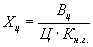 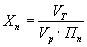 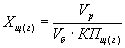 гд е:   - вод оцементное отношение цементного теста;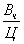 Х ц - содержание воды в цементе;Х п - степень заполнения пустот в песке цементным тестом;Х щ (г ) - степень заполнения пустот в щебне (гравии) цементным раствором.Между Х ц , Х п , Х щ (г) существуют зависимости, определяющие пригодность растворных и бетонных смесей для подачи по трубам. Для транспортабельных бетонных смесей необходимо, чтобы значения Х ц ; Х п ; Х щ(г) пересекались внутри многоугольников в соответствии с рисунком Б.1 .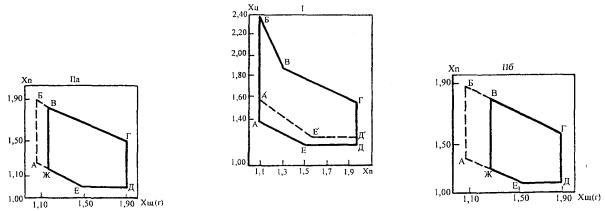 I - Взаимосвязь величин Хц и Хп смесей, пригодных для подачи по трубопроводам (многоугольник АБВГДЕ соответствуем значениям Хц и Хп при установившемся движении; АБВГДЕ - при неустановившемся движении);II - Взаимосвязь величин Хщ(г) и Хп бетонных смесей, пригодных для подачи по трубам (а - диаметром 10 0 мм и б - диаметром 15 0 мм).Рисунок Б .1 - Графики, определяющие зависимости растворных и бетонных смесей для подачи по трубамПерекачиваемость бетонных смесей по трубам может быть повышена путем увеличения количества и улучшения качества цементного теста и растворной составляющей, т.е. в результате увеличения значения Х п и Х щ(г) и уменьшения значения Х ц .Количество цементного теста (величину) можно увеличить, если добавить некоторое количество песка фракции менее 0,14 мм (до 5 % от общего количества песка), а также молотых заполнителей при условии сохранения постоянного водоцементного отношения бетонной смеси.Качество цементного теста улучшается в результате введения гидрофобных добавок - мылонафта, хлопкового масла и др. в количестве 0,1-0,2 % от массы цемента.Приложение В(справочное)Основные технические характеристикиТаблица В .1 - Основные технические характеристики автобетононасосов отечественного производстваТаблица В.2 - Основные технические характеристики автобетононасосов фирмы « PUTZMEISTER »*МВ - « Мерседес-Бенц».Таблица В.3 - Основные технические характеристики автобетононасосов фирмы « SCHWING »*MB - « Мерседес - Бенц »; DB - « Даймлер - Бенц ».Продолжение таблицы В.3* MB - « Мерседес-Бенц» ; DB - « Даймлер-Бенц».Продолжение таблицы В.3*MB - « Мерседес - Бенц »; DB - « Даймлер - Бенц ».Продолжение таблицы В.3*МВ - « Мерседес-Бенц».Продолжение таблицы В.3* M B - «Мерседес-Бенц».Таблица В.4 - Основные технические характеристики автобетоносмесителей* - в скобках приведена объемная масса бетонной смеси, т/м3Приложение Г(справочное)Расчет основных параметров при выдерживании бетона способом термосаПриняты следующие основные параметры бетонирования в зимних условиях:t б.н. - температура бетона после укладки и уплотнения, обычно задается и равна 25-30 °С;t б.из. - температура изготовления бетонной смеси, замеряемая сразу после выпуска с завода, обычно задается и равна 35 -40 °С;Δ t тр - потери температуры бетонной смеси при транспортировании, °С, определяется по таблице Г.4;Δ t y - потери температуры за время укладки и уплотнения бетона, при перепаде температур в 1 °С, определяется по таблице Г.5;Δ t оп. - п отери температуры на нагрев опалубки и арматуры, °С, определяется по таблице Г.1;τ т р - продолжительность транспортирования бетонной смеси, мин ., определяется по таблице Г.4;τу - продолжительность укладки и уплотнения, мин .;τо - продолжительность остывания, ч .;R % от R 28 - требуемая прочность к моменту замораживания бетона, задается или берется по СНиП.Расчет сводится к определению либо τтр. - по заданной величине t б.н. , либо t б.н. по заданной величине τтр. и определению τо.τу - определяется опытным путем. По найденному τу в таблице Г.5 определяется Δ t y .Потеря температуры за время у кладки и уплотнения бетона при разности температур бетона и наружного воздуха равныΔ t y ( t б .н . - t н.в. )При заданной величине t б.н.Δ t тр. = t б.из. - t б.н. - t б.оп. - Δ ty ( t б.н. - t н.в. )По найденному Δt т р. по таблице Г.4 определяется τ тр.При заданной величине τтр. по таблице Г.4 определяется Δt т р. .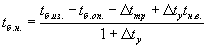 где: t н.в. - температура наружного воздуха, °С.Продолжительность остывания бетона рассчитывается по формуле Скрамтаева Б. Г .: ,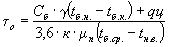 где: C б - удельная теплоемкость бетона, к Дж/к г · °С;γ - объемная масса бетона, кг/м3;t б. к . - конечная температура бетона, до которой проводится расчет продолжительности остывания, °С;q - тепловыделение 1 кг цемента за время остывания бетона.Тепловыделение цементов различных видов и марок в зависимости от температуры твердения и времени твердения определяется по таблице Г.2.ц - расход цемента в бетоне, кг/м3;к - коэффициент теплопередачи опалубки, Вт/м2 · °С (таблица Г.3). При нескольких различных теплоогра ж дениях одной конструкции с К1, К2, Кп и соответствующим площадям F 1 , F 2 , F п ,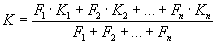 μn - модуль поверхности, равный 1 /м;t б.ср. - среднее значение температуры за время остывания, °С;t б.ср. = ( t б.н. + 3 6 - 2 μ n ) 0,5 ( μ п - подставляется без размерности).Порядок расчета продолжительности остывания следующий: по формуле Б. Г. С к рамтаева определяется продолжительность остывания без учета тепловыделения бетона ( q = 0);по найденному τo , пользуясь таблицей Г.2, определяется q ;подставляя q в формулу Б . Г . Скрамтаева, снова определяется τo , которое будет больше предыдущего;далее по таблице Г.2 уточняется q и снова подставляется в формулу;так повторяется до тех пор, пока последнее τo не будет отличаться от предыдущего на величину 5 %. R - определяется по граф и ка м на рисунке Г.1 в зависимости от τo и t б.ср.Таблица Г .1 - Потери температуры бетона на нагрев арматуры и опалубки, °С (при перепаде температур 1 °С)Таблица Г.2 - Тепловыделение цементов различных видов и марок в зависимости от температуры твердения и времени тверденияТаблица Г.3 - Коэффициенты теплопередачи для различных типов теплоогра жд ений опалубкиТаблица Г.4 - Ориентировочные потери температуры, °С, при перевозке в автомашинах с укрытием бр е зентом (Δ t т p . )Таблица Г.5 - Потери температуры бетона за время укладки и уплотнения (при перепаде температур 1 °С) (Δ t у )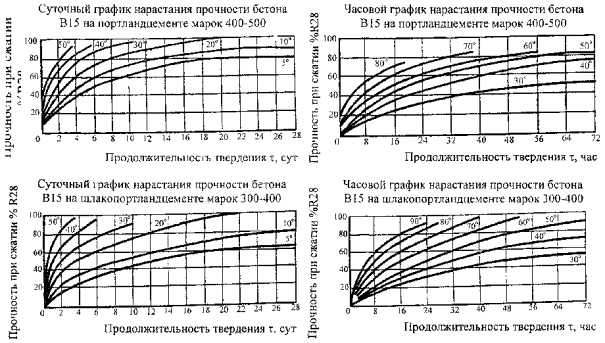 Рисунок Г.1 - Графики нарастания прочности бетона при различных температурах бетонной смесиПриложение Д(справочное)Ориентировочное время оттаивания и отогрева оснований нормальной влажности до температуры на поверхности 5...10 °СПриложение Е(справочное)Расход энергоресурсов в натуральных показателяхПриложение Ж(справочное)Допустимая разность температуры бетона и наружного воздуха при распалубке конструкций, к которым предъявляются специальные требования по трещиностойкостиПриложение И(обязательное)Расчет параметров предварительного электроразогрева бетонной смесиУдельная электрическая мощность, необходимая для электроразогрева бетонной смеси, определяется по формуле: ; квт/м3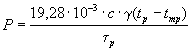 где: tp - конечная температура разогрева бетонной смеси, °Сt тр - температура после транспортирования бетонной смеси, °С, должна быть не ниже 2 °С при разогреве в бункерах и не ниже 0 ° С при разогреве в кузовах автосамосвалов;τр - время разогрева бетонной смеси (см. таблицу И.1)Таблица И.1 - Удельные электрические мощности для тяжелой бетонной смесиПримечание - Температура после транспортирования принята 5 °С.Расстояние между элементами рассчитывается по формуле: ; м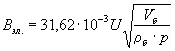 где: V б - объем од новременн о р азогреваемой порции бетонной смеси, м3;U - напряжение на электродах;ρ б - расчетное удельное сопротивление бетонной смеси зависит от состава бетона, вида цемента и в каждом конкретном случае определяется в лаборатории опытным путем.При заземленном стальном корпусе бункера или кузова автосамосвала расстояние от корпуса или кузова до крайнего электрода равн о: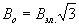 Расстояние от нижней кромки электрода до дна корпуса или кузова составляет 0,52 Вэл. , м.Площадь одного электрода  ; м2,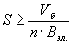 где: п - количество электродов, принимаемое кратным 3, чтобы загрузка фаз была равномерной.Площадь электрода принимается обычно больше расчетной по конструктивным соображениям, чтобы вся смесь с учетом угла естественного откоса находилась между электродами.Максимальная электрическая мощность для электроразогрева бетонной смеси определяется по формуле: ; кВт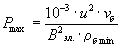 Расчетная мощность трансформатора равна: ; кВт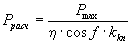 где: η - к .п.д . трансформатора;cos f - коэффициент мощности трансформатора, обычно η · c o s f = 0,9;kkn - коэффициент кратковременной допустимой перегрузки трансформатора (принимается kkn = 1,3 - 1,5).При выборе трансформатора необходимо соблюдать условие:Рном. ≥ Ррасч.;где: Р ном. - номинальная (паспортная) мощность выбранного трансформатора, кВт.Максимальная сила тока для выбора типа и сечения подводящих кабелей определяется по формуле: ; А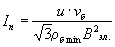 Расход электрической энергии на разогрев 1 м3 бетонной смеси ориентировочно определяется по формуле: ; кВт · ч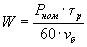 Объем порции бетонной смеси выбирается с учетом наличия электрической мощности, грузоподъемности крана или другого транспортного средства, допустимых габаритов площадки, времени сохранения подвижности разогретой смеси до ее укладки (τр) и определяется по формуле:V б = П1 (τр - τВ); м3где: П1 - требуемая часовая производительность, м 3 /чτВ - продолжительность вспомогательных операций от момента окончания разогрева одной порции смеси до начала разогрева следующей.Количество бункеров определяется по формуле: ; шт.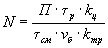 где: П - суточная производительность, м3/ сутки;кц - коэффициент цикличности работы (0,7);τсм - продолжительность всех смен работы, ч;k т р - коэффициент использования трансформатора во времени (0,6 - 0,9).Приложение К(обязательное)Расчет параметров электропрогрева. Сквозной электропрогревТребуемая удельная мощность в период подъема температуры определяется по формуле: ; кВт/м3 бетона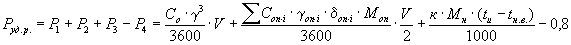 где: Р1 , Р2, Р3 - удельные мощности, необходимые соответственно для нагревания самого бетона, опалубки и для восполнения теплопотерь в окружающую среду, кВт/м3;Р 4 - удельная мощность, соответствующая интенсивности тепловыделения пр и твердении цемента, осредненно принятая равной 0,8 кВт/м3;t и - температура изотермического прогрева бетона, °С, принимаемая по таблице К.1 ;С on - удельная теплоемкость материала опалубки или укрытия неопалубленных поверхностей, кД ж /кг; °С;γon - плотность материала опалубки или укры т ия неопалубленных поверхностей, Вт/м2 °С;М on - модуль опалубленной поверхности, для которой показатели опалубки равны;Con · i ; γon · i; δon · i ; Mon · i = Fon · i / V бгде: F on · i - площадь указанной поверхности, м2;V б - объем бетона конструкции, м 3 ;V - скорость подъема температуры бетона (средняя по объему конструкции), °С принимается по таблице К.2.В формуле скорость подъема температуры опалубки приближенно принята равной половине скорости подъема температуры бетона.Требуемую удельную тепловую м ощно ст ь в период подъема температуры бетонов на пористых заполнителях можно определить по формуле: ; кВт.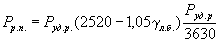 Руд. р . - требуемая удельная мощность для подъема температуры бетона на плотных заполнителях, кВт/м 3 .γл.б. - объемная масса легкого бетона на пористых заполнителях, кг/м 3 .Таблица К .1 - Наивысшие допустимые температуры бетона при сквозном электропрогревеПримечание - Максимальная температура прогрева мон о литных каркасных и рамных конструкций с жесткой заделкой узлов сопряжений и при периферийном электропрогреве конструкций с модулем поверхности менее 6 не должна превышать 40 °С.Требуемая тепловая мощность в период изотермического прогрева бетона определяется по формуле:Руд.м. = 1, 1 6 × 10 КМ n ( t u - t н.в. ); кВт/м3Удельный расход электроэнергии определяется по формуле:W = Руд.р. · τр + Руд.и. · τи,где: W - расход электроэнергии, кВт · ч / м3τр , τи - соответственно продолжительность подъема температуры и изотермического прогрева, ч ; ч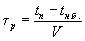 t н.б. - начальная температура после укладки и уплотнения.По формуле Б . Г . Скрамтаева определяется продолжительность остывания бетона после электропрогрева, при этом нужно учесть следующее:t н - максимальная температура бетона после разогрева или температура изотермического прогрева, °С;t б.ср. - средняя температура при электропрогреве вычисляется по формуле: ; ° C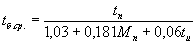 По графикам рисунка Г.1 приложения Г определяется продолжительность изотермического прогрева.Для определения электрического напряжения необходимо знать величину удельного сопротивления бетона, которое меняется в широких пределах в зависимости от электросопротивления и исходных матер и ал ов бетонной смеси. Точное определение напряжения возможно только после экспериментального определения сопротивления конкретной бетонной смеси, что при проектировании электропрогрева практически невозможно, поэтому за начальное напряжение принимается наименьшее ( U min ) , которое в дальнейшем может быть повышено до оптимального.Сила тока определяется по формуле: ; А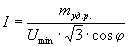 Расстояния между пластинчатыми, нашивными полосовыми и плавающими электродами могут быть в пределах 100 ÷ 400 мм, в зависимости от толщины конструкции. Наиболее оптимальное расстояние b = 200 ÷ 300 мм.Расстояния между стержневыми электродами зависят от густоты арматуры и находятся в пределах b = 10 0 ÷ 200 мм между электродами в группе при прогреве плоскими группами и b = 200 ÷ 400 - между группами; при прогреве стержневыми электродами, установленными в шахматном порядке, b = 15 0 ÷ 400 мм. При прогреве струнными электродами расстояние между группой электродов и металлической опалубкой и группой электродов и арматурным каркасом равно b = 200 ÷ 500 мм (см. рисунок К.1).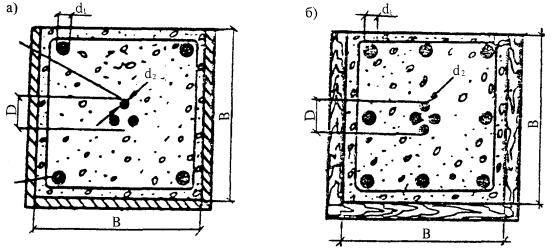 Рисунок К.1 - Схема размещения струнных электродов при прогреве конструкций квадратного сечения:а) с четырьмя арматурными стержнями в углах; б) с часто расположенными арматурными стержнями в металлической форме (либо в деревянной, обитой кровельной сталью)В - размер стороны конструкции;D - расстояние между крайними электродами;d 1 - диаметр арматурных стержней;d 2 - диаметр электродовРасчет периферийного электропрогрева осуществляется в том же порядке, как и сквозной.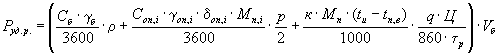 где: V б - объем периферийного слоя бетона, м3. При расстоянии между электродами b = 200 ÷ 250 мм толщину периферийного слоя можно принять h = 200 мм, при b = 300 ÷ 400 мм h = 300 мм. ; кВт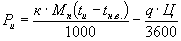 t u - температура прогрева бетона не должна превышать 40 °С (см. примечание к таблице К.1 ) .Удельный расход электроэнергии, продолжительность остывания, определение напряжения и силы тока аналогичны сквозному прогреву.Расстояния между нашивными полосовыми и плавающими электродами в соответствии с рисунками К.2 и К.3 составляют b = 100 ÷ 400 мм. Схему размещения струнных элек тродов при прогреве конструкций квадратного сечения см. на рисунке К.3. Максимально допустимая скорость подъема температуры равна 5 °С/ч - при Мп более 4 и 3 °С/ч и меньше - при Мп менее 4.Таблица К.2 - Максимально допустимая скорость подъема температуры при сквозном электропрогреве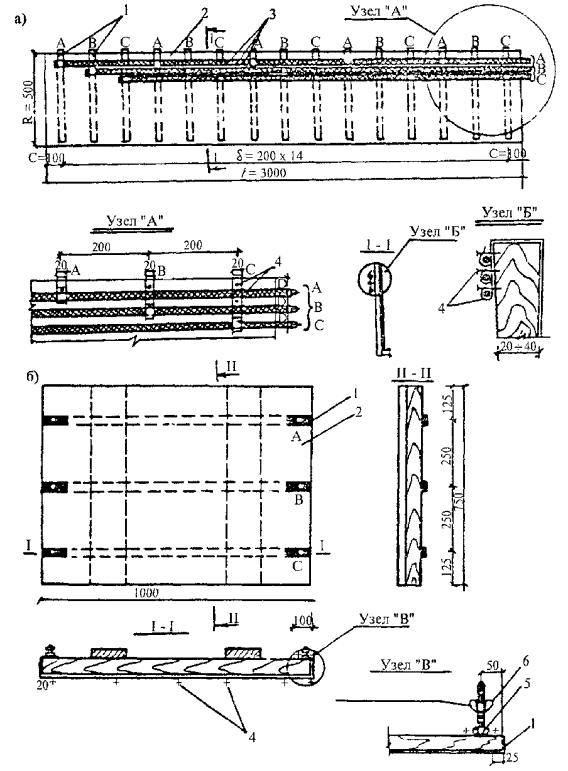 Рисунок К.2 - Расстановка и расфазировка полосовых электродова) на инвентарном щите опалубке; б) на нагревательной панели;1 - полосовые электроды; 2 - деревянный щит; 3 - провод сечением 4 мм 2 ; 4 - гвозди; 5 - болт М8; 6 - гайка-барашек; А, В, С - электрические фазы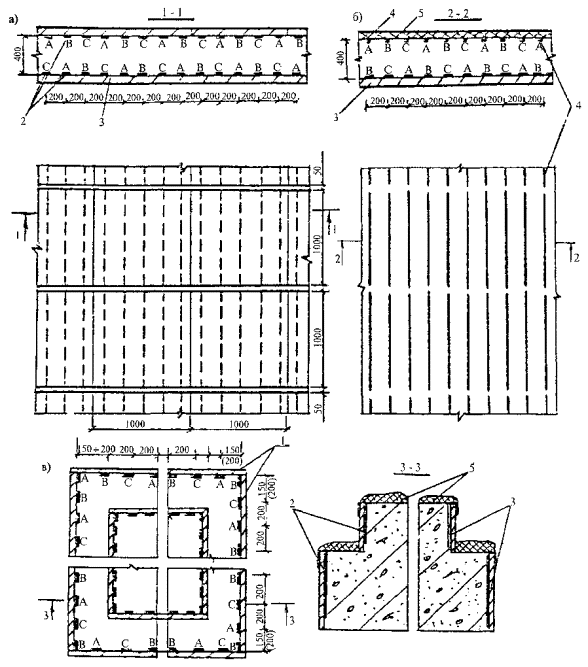 Рисунок К.3 - Расстановка и расфазировка электродова) полосовых при электропрогреве перекрытий; б) плавающих сверху и полосовых снизу; в) полосовых при электропрогреве фундаментов;1 - нагревательные панели; 2 - полосовые электроды; 3 - деревянная опалубка; 4 - плавающие электроды диаметром 6 мм; 5 - теплоогра ж дение; А, В, С - электрические фазыПриложение Л(обязательное)Расчет параметров электрообогреваРасчет проволочных электронагревателей производится в следующем порядке:- по выше приведенным формулам определяется удельная мощность в кВ т/м3 бетона;- удельная мощность в кВт/м 2 обогреваемой поверхности определяется по формуле: ;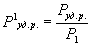 где: Р1 - площадь обогреваемой поверхности элемента конструкции объемом 1 м 3 ;- электрическое напряжение, подаваемое на нагреватель, задается из условия обеспечения безопасности производства работ;- шаг ( a 1 ) витков нагревателя и нагрузки на единицу длины нагревателя определяются в приложении Л по таблицам Л.1 ÷ Л.3;- длина ( l ) и диаметр ( d ) проволоки электронагревателя определяется по формуле: , м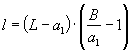  , мм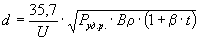 где: L - длина обогреваемого нагревателем участка, м;В - ширина обогреваемого участка, м;β - температурный коэффициент сопротивления проволоки электронагревателя в 1 °С (приложение Л, таблица Л.4);ρ о - удельное сопротивление прово локи электронаг ревателя при 20 °С,  , определяется в приложении Л по таблицам Л.4 и Л.5;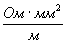 - полученное значение диаметра проволоки округляется до ближайшего по ГОСТу и по формуле уточняется длина проводника;- электрический ток определяется по формуле: ; А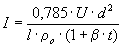 Расчет пластинчатых электронагревателей производится по следующей методике:- длина определяется по формуле:  , м;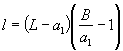 - сечение ленты определяется по формуле: ; мм2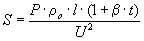 - ширина ленты определяется  , мм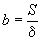 где: δ - толщина ленты- сила тока равна  ; А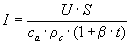 Расчет сетчатых электронагревателей аналогичен расчету пластинчатых, за исключением определения ширины ленты, определяемой по формуле: ; мм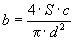 где: с - размер ячейки сетки, мм;d - диаметр проволоки сетки, мм (таблица Л.6 приложения Л).Порядок расчета трубчатых электронагревателей следующий:- определяется удельная мощность в кВт/м3 бетона и отыскивается требуемая мощность на разогрев данной конструкции в кВт/м2 прогреваемой поверхности;- для заданной толщины опалубки в приложении Л по таблице Л.3 определяется шаг и нагрузка на единицу длины электронагревателя;- по таблице Л.7 в зависимости от конфигурации опалубки и нагрузки выбирается ТЭН и определяются напряжение U и сила тока I .Таблица Л.1 - Рекомендуемый шаг (мм) и нагрузка (Вт/м) на единицу длины проволочных электронагревателей, греющих кабелей и нагревательных проводов диаметром до 6 мм, устанавливаемых в стальную опалубку (с внутренним активным слоем)Примечания: 1. Через дробь обозначено: в числителе шаг (мм), в знаменателе нагрузка, Вт/м.2. Значения шага приемлемы для проволочных электронагревателей, греющих кабелей и нагревательных приборов, расположенных вплотную к палубе щита. При зазоре между нагревателями и палубой шаг и нагрузку следует увеличить на 15 %.Таблица Л.2 - Допустимые шаг и нагрузка на единицу длины проволочных электронагревателей и греющих проводов диаметром 0,4 ÷ 0,8 мм с внешним активным слоемТаблица Л.3 - Рекомендуемый шаг (мм) и нагрузка на единицу длины (Вт/м) трубчатых, коаксиальных, стержневых, трубчато -с тержневых и уголково-стержневы х электронагревателей диаметром 12-16 мм, устанавливаемых в стальную опалубки с теплоотражающим экраномПримечания: 1. Через дробь обозначено: в числителе шаг (мм), в знаменателе нагрузка, Вт/м.2. Значения шага приемлемы для электронагревателей, расположенных вплотную к палубе щита. При зазоре между нагревателями нагрузку следует увеличить на 15 %.Таблица Л.4 - Характеристика основных проводниковых материалов для изготовления проволочных, стержневых и пластинчатых электронагревателейТаблица Л.5 - Характеристика греющих и нагревательных проводовТаблица Л.6 - Сетки, рекомендуемые для использования в качестве нагревателейТаблица Л.7 - Технические характеристики прямолинейных трубчатых электронагревателейПриложение М(обязательное)Расчет индукционного нагреваПорядок расчета параметров индукционного нагрева следующий:- определяется требуемая для разогрева бетона активная электрическая мощность по формуле:Р р = Р уд.р. - V б , кВтгде: Руд.р. - удельная мощность, кВт/м3, определяется по формуле;- определяется поверхность источников тепла (арматуры, металлической опалубки ил и суммы арматуры с металлической опалубкой)P = П s · h ,где: П s - сумма периметров загрузки (продольной арматуры и металлической опалубки), см;h - высота (длина) конструкции (арматуры), см;- удельная мощность теплового источника, необходимая для нагрева по заданному режиму, определяется по формуле: , Вт/см 2 ,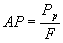 где: F - поверхность источника тепла.По рисунку М.1 находится требуемая напряженность магнитного поля (Н, А/см) и удельное электросопротивление стали ( ρн) при этой напряженности.Число витков n определяется по формулам:- для цилиндрического индуктора с медным проводом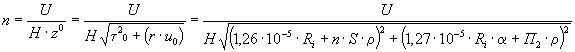 где: U - заданное электрическое напряжение, В;Ri - радиус индуктора, см;α - коэффициент формы индуктора определяется по графику в соответствии с рисунком М.2;- для цилиндрического индуктора с алюминиевым проводом: ;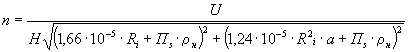 - для индуктора прямоугольного сечения с медным проводом: ;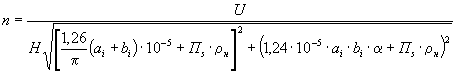 - для индуктора прямоугольного сечения с алюминиевым проводом; ;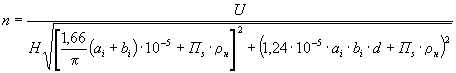 где: a i , bi - стороны опалубки, см;Сила тока в индукторе определяется по формуле: , А ,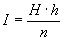 по найденной силе тока в приложении П по таблицам П.2 ÷ П.4 подбирается сечение провода индуктора;определяется удельная мощность при изотермическом прогреве и далее требуемая активная электрическая мощность:Ри = Руд .и. · V б , кВт ;                             , Вт /см2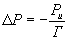 по рисунку М.1 определяются H и ρ ;при найденном ранее п определяется напряжение U и сила тока I ;Коэффициент мощности системы определяется по формул е: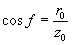 полная мощность системы: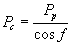 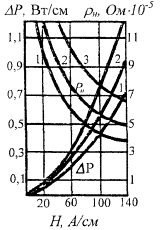 Рисунок М.1 - Зависимость ρ н и Δ Р от напряженности магнитного поля Н1 - ρн = 1 0 · 10-6; 2 - ρн = 2 0 · 10-6; 3 - ρн = 3 0 · 10-6 Ом 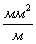 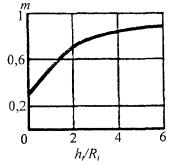 Рисунок М.2 - Коэффициент формы индуктора m в зависимости от отношения высоты индуктора h i к е г о радиусу RiПриложение Н(обязательное)Расчет обогрева инфракрасными лучамиПорядок расчета обогрева инфракрасными лучами следующий: требуемая мощность на разогрев определяется по формуле: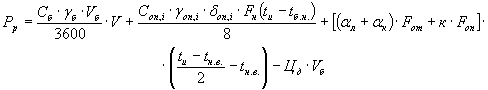 где: F н - площадь поверхностей, воспринимающих инфракрасное излучение, м2;αр - коэффициент теплоотдачи излучением, Вт/м 2 · °С;α к - коэффициент теплоотдачи конвекции, Вт/м 2 · °С;F от , F он - площадь, соответственно откры т ой и опалубленной поверхностей конструкции, м2.Мощность, требуемая на период изотермического прогрева, определяется по формуле:Рп = [(αл + αк ) · F cm + к · F on ] · ( t u - t н.в. ) - Цд - V бТребуемая энергетическая освещенность на стадии подъема температуры определяется по формуле: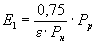 где: ε - степень черноты поверхностей, воспринимающих инфракрасное излучение, определяется по таблице Н.1 .Освещенность на стадии изотермического прогрева определяется по формуле: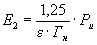 Мощность инфракрасной установк и ра ссчиты вается по формуле: ;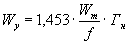 где : f - коэффициент облученности, определяется по таблице Н.2.Далее возможны два варианта расчета:1. Зная требуемую энергетическую освещенность на поверхности нагрева Е, площадь этой поверхности F н , задаются типом инфракрасных излучателей и их количеством, затем суммированием мощностей отдельных излучателей устанавливается общая мощность инфракрасной установки W y и определяется допустимое значение коэффициента облученности f в соответствии с которым по таблице Н.2 подбирают необходимые значения геометрических параметров установки: расстояние между излучателями, между излучателями и отражающей поверхностью, между излучателями и поверхностью нагрева и т.д.2 . З адаются геометрическими параметрами установки, определяется коэффициент облученности в системе f и по определенным f 1 , P 2 и F н рассчитывается необходимая мощность инфракрасной установки W т .Таблица Н .1 - Степень черноты полного нормального излучения некоторых материаловТаблица Н.2 - Зависимость коэффициента облученности f от схемы прогреваПриложение П(обязательное)Расчет количества электрооборудования и материалов при электротермообработке бетона монолитных конструкцийТаблица П .1 - Расчет количества электрооборудования и материалов при электротермообработке бетона монолитных конструкцийТаблица П.2 - Провода с алюминиевыми и медными жилами с резиновой или полихлорвиниловой изоляциейТаблица П.3 - Кабели переносные шланговые тяжелые (марки КРПТ)Таблица П. 4 - Поправочные коэффициенты для токовых нагрузок на изолированные провода и кабели в зависимости от температуры воздухаТаблица П.5 - Технические характеристики трансформаторовПримечания. 1. Все трансформаторы трехфазные. ТСПК-20А с воздушным охлаждением, остальные - с масляным.2. Трансформаторы ТМОБ-63 выпускаются также в виде комплектной подстанции КТП -63-ОБ со шкафом управления на общих салазках. В таблице указаны габаритные размеры КТП-63-ОБ.3. Величины вторичного тока даны для температуры окружающего воздуха 25 °С.Приложение Р(информационное)Некоторые организационно-технические мероприятия по совершенствованию бетонных и железобетонных работ.1 В настоящее время в застройке Москвы прочно доминирует тенденция к максимальному применению сборного железобетона, являющегося сегодня основой индустриализации строительства.Однако и объем применения монолитного бетона и железобетона на объектах Московского строительного комплекса в последние годы постоянно увеличивается.2 Монолитный железобетон применяется главным образом для различных фундаментов, а также конструкций, обеспечивающих пространственную жесткость сборных зданий, т.е. узлов замоноличивания, ядер жесткости, стен и диафрагм жесткости, отдельных участков перекрытий и т.д.3 В настоящее время доставка бетона осуществляется с помощью автосамосвалов, автобетоновозов и автобетоносмесителей.Чтобы избежать ряда недостатков, возникающих при перевозке бетона автосамосвалами (утечка смеси, расслоение смеси, невозможность транспортировки в холодное время года и т.д.), строительные организации перешли к использованию автобетоновозов (для перевозки смеси на небольшие расстояния) и автобетоносмесителей (для перевозки готовой бетонной смеси с ее побуждением или для приготовления бетона из сухих смесей непосредственно в пути).Внедрение автобетоновозов взамен автосамосвалов обеспечивает:- частичную ликвидацию потерь бетона;- сокращение времени маневрирования при разгрузке;- ликвидацию ручного труда и высвобо ждение дополнительной рабочей силы.Необходимость замены автобетоновозов автобетоносмесителями вызвана тем, что при перевозке бетона последними сохраняется качество бетона, исключаются потери бетона при доставке его на строительные площадки.Выработка одного автобетоносмесителя в год при количестве ездок в день:  ездки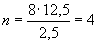 Р = 3,5 · 4 · 264 = 3696 м3 /годТогда для обеспечения ритмичной работы строителей количество автобетоносмесителей на выходе с учетом технического обслуживания подсчитывается по формуле: , где V б - предполагаемый объем укладываемого бетона в год.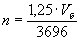 4 Основная часть товарной арматуры производится и перерабатывается на производственных комбинатах и небольших мастерских общестроительных подразделений или непосредственно на строительных площадках с большими затратами труда и высокой стоимостью продукции.На стройплощадки арматура должна поступать в максимально укрупненных монтажных единицах.5 В настоящее время на стройках Московского строительного комплекса еще недостаточно применяют опалубку конструкции Мосспецпромпрое кт а и она мало удовлетворяет потребности и требованиям к ней строителей. Трудоемкость работ по устройству и разборке опалубки составляет около 20 % общей трудоемкости по возведению монолитных конструкций.При наличии недостатков в отечественной опалубке широкое применение находит опалубка, изготовленная в других странах либо по закупленной лицензии на наших заводах. К ним относятся опалубки фирм «Дока», « Мева» , «Пери» и некоторые другие. Однако при наличии собственной производственной базы и материалов при решении вопросов использования той или иной опалубки необходимо принимать экономически выгодный вариант: использование опалубки зарубежных фирм либо изготовление отечественной опалубки. Интенсивная эксплуатация опалубки возможна только при изготовлении ее в стационарных условиях и организации правильного ее учета и хранения.6 В целях упорядочения применения монолитного бетона и железобетона и широкого его внедрения в прогрессивных индустриальных конструкциях на объектах строительства для зданий повышенной этажности с большими нагрузками промышленного и гражданского назначения необходимо предусмотреть:- устройство набивных свай типа «Беното»;- устройство завинчивающихся и буросеку щи х свай;- сооружение ядер, стен и диафрагм для обеспечения пространственной жесткости рамно-связев ы х систем в сборных каркасно-панельны х зданиях.7 Для снижения трудоемкости, повышения индустриа л ьности и качества опалубочных работ необходимо:7 .1 Осуществить окончательный переход на применение инвентарной многооборачиваемой, экономичной опалубки.7.2 При разработке технологии проектируемого арматурно-опа л убочного завода обеспечить централизованное изготовление всей инвентарной унифицированной опалубки, а именно:унифицированной металлической и деревомета л лической опалубки;металлической объемно-переставной опалубки;универсальных металлических блок-форм и щитов.Целесообразность использования различных типов опалубки зарубежного изготовления должна быть подтверждена технико-экономическими расчетами.7.3 При устройстве междуэтажных перекрытий с большими динамическими нагрузками, где требуется бетонирование большого количества некратных мест и монолитных участков, предусмотреть их выполнение полностью в монолитном железобетоне с использованием преднапряженной арматуры.7.4 При строительстве зданий с индустриальным планировочным решением и свободным шагом колонн, возводимых в стесненных городских условиях, предусмотреть применение метода подъема монолитных железобетонных перекрытий (этажей) либо выдвижения этажей.При возведении зданий и сооружений общественного назначения (спортивные сооружения, гаражи и т.д.) применять монолитный железобетон для опорных элементов (колец, балок и др.) большепролетных покрытий в виде сводов, оболочек и мембран.8 В целях повышения индустриальности производства работ отказаться от применения , монолитного железобетона:- для встроенных помещений первых этажей и подвалов;- для бетонных подготовок в тех случаях, когда их выполнение сдерживает устройство большого количества инженерных коммуникаций, укладываемых на подготовку.9 Предусмотреть выполнение из монолитного железобетона архитектурных элементов для придания разнообразия и эстетической выразительности монументальным общественным зданиям.10 Внедрить комплексную механизацию всех процессов, начиная от приготовления полуфабрикатов, их транспортировки и укладки в дело.11 Создать специализиров анное строительное управление, которое будет выполнять определенную часть годового объема работ по монолитному железобетону для промышленного и гражданского строительства.Структура строительного управления определяется, исходя из структуры работ, функциональной и технологической обусловленности, входящих в состав работ процессов и операций и принятой для их осуществления технологии и методов производства работ.При этом учитывается необходимость разделения и специализации процессов между структурными звеньями как основы высокопроизводительной и эффективной работы.Исходя из этого, в составе строительного управления следует создать участки, специализирующиеся по видам работ и располагающие звеньями, специализирующимися по составляющим процессам:- участок по монтажу сборных и сборно-монолитных железобетонных конструкций;- участок бетонных работ;- участок арматурно-опа л убочны х работ.В последующем, после накопления необходимого опыта, предполагается организовать специализированную организацию - трест-фирму.Трест-фирма должна осуществлять все основные виды работ в монолитном железобетоне для строительства уникальных объектов и объектов промышленного назначения в Москве и области.Для производства работ при тресте-фирме создается производственная база в составе централизованного бетонного и арма ту рно-опалу бочн ого заводов, а также базы механизации и транспорта.В целях повышения технического уровня выполнения монолитных работ, индустриализации и централизации изготовления арматуры и опалубки необходимо создание арматурно-опалубочного завода.Примерная годовая мощность и номенклатура завода должны составлять:- арматура                                                                        61, 7 ты с.т- закладные детали (5 % от всей арматуры)                 3,1 тыс.т- технологическая оснастка                                           3,1 тыс.т- инвентарная опалубка                                                 104,4 т ы с.м 2Особое внимание должно быть обращено к подбору технологического оборудования с тем, чтобы обеспечить возможность изготовления на нем крупноразмерных объемных элементов.На заводе следует предусмотреть не только производство опалубки, но и ее ремонт, комплектацию на конкретные строительные объекты. Производство арматурных сеток и каркасов (в том числе пространственных), закладных деталей, инвентарной опалубки и другой технологической оснастки предполагается осуществить на высокопроизводительных технологических линиях, оснащенных современным отечес т венным и импортным оборудованием.Приложение С(информационное)Перечень технологических карт по бетонированию конструкций1. Технологическая карта на устройство сооружений ГО из монолитного железобетона. ОАО ПКТИпромстрой, 1994.2. Операционно-технологическа я карта на устройство монолитных бетонных полов методом вакуумирования. ОАО ПКТИпромстрой, 1994.3. Технологическая карта по инфракрасному обогреву бетона монолитных конструкций. ОАО ПКТИпромстрой, 19 98.4. Технологическая карта на электротермообработку бетона при замоноличивании стыков сборных железобетонных конструкций. ОАО ПКТИпромстрой, 1997.5. Технологическая карта на электрообогрев проволочными и пластинчатыми нагревателями монолитных конструкций. ОАО ПКТИпромстрой, 199 7.6. Технологическая карта на электрообогрев нагревательными проводами монолитных конструкций. ОАО ПКТИпромстрой, 1997.7. Технологическая карта на выдерживание бетона методом «термоса». ОАО ПКТИпромстрой, 1998.8. Технологическая карта на электрообогрев цементной стяжки под полы и кровлю. ОАО ПКТИпромстрой, 1998.9. Технологическая карта на индукционный прогрев монолитных конструкций. ОАО ПКТИпромстрой, 1997.10 . Технологическая карта на электродный прогрев конструкций из монолитного бетона. ОАО ПКТИпромстрой, 1997.11. Технологическая карта на эл ектрообог рев монолитных конструкций греющей опалубкой с трубчатыми электронагревателями. ОАО ПКТИпромстрой, 19 98.12 . Технологическая карта на бетонирование монолитных конструкций с использованием противоморозны х добавок. ОАО ПКТИпромстрой, 19 98.1 3. Технологическая карта на обогрев монолитных железобетонных конструкций теплогенераторами на жидком топливе. ОАО ПКТИпромстрой, 19 98.14. Технологическая карта на конвективно-лучевой обогрев монолитных железобетонных конструкций с помощью па не льно-линейны х переносных электронагревателей. ОАО ПКТИпромстрой, 1998.15 . Технологическая карта на укладку бетонной смеси в перекрытие с помощью автобетононасоса. ОАО ПКТИпромстрой, 1999.16 . Технологическая карта на устройство несущей «стены в грунте» из монолитного железобетона. ОАО ПКТИпромстрой, 1999.Список литературы1.       Действующие нормативные материалы и инструкции. Приложение А.2.       Баженов Ю. М., Комар А . Г . Технология бетонных и железобетонных изделий. М.; Стройиздат, 1984.3.       Монолитные бетонные и железобетонные работы при строительстве сборных многоэтажных производственных зданий (Рекомендации по технологии работ). Изд. «Московский рабочий», 1973.4.       Неразрушающие методы испытания бетона. М., Стройиздат, 1985.5.       Рекомендации по применению опалубки « NOE » (Германия), Главмоспромст рой, М., 1986.6.       Инструкция по транспортировке и укладке бетонной смеси в монолитные конструкции с помощью автобетоносмесителей и автобетононасосов. ПКТИпромстрой, 19 95.7.       Рекомендации по применению специальных химических добавок для управления физико-механическими и технологическими свойствами бетонов и растворов. ПКТИпромстрой, 1984.8.       Руководство по подбору составов тяжелого бетона. М., Стройиздат, 19 77.9.       Руководство по производству арматурных работ. М., Стройиздат, 1977.10 .     Технологические карты по бетонированию конструкций - приложение С.Состав авторского коллективаВ разработке, корректировке и издании «Рекомендаций по технологии возведения конструкций из монолитного бетона и железобетона» (2-я редакци я) прин имал и участие сотрудники ОАО ПКТИпромстрой:Генеральный директор, к.т.н. Едличка С . Ю .Главный инженер Колобов А . В .Зам. генерального директора, к.т.н. Шахпаронов В . В .Зам. генерального директора, к.т.н. Филипенко Н. Н.Начальник технического отдела Б ы чковский Б. И .Директор БВИТ Обухова Л. В.Зав. сектором Покровская Е . В .Ведущий инженер Савина О . А .Инженер Ух анова Е. Б.СОДЕРЖАНИЕ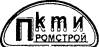 Открытое акционерное обществоПроектно-конструкторский и технологический 
институт промышленного строительства 
ОАО ПКТИпромстрой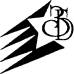 № п/пТип опалубкиХарактеристикаОбласть примененияОрганизация-разработчик1.Опалубочные системы фирмы «ПЕРИ»Многоцелевая опалубка, состоящая из мелкоразмерных и крупноразмерных щитов каркасной конструкции, специальных креплений для соединения щитов, оснастки и несущих элементов (стоек, балок, поддерживающих устройств)Изготовление из монолитного бетона и железобетона конструкций фундаментов, прямых и криволинейных стен, прямоугольных и цилиндрических колонн, балочных и плоских перекрытий, тоннелей, каналов и т.д.Фирма «ПЕРИ», Германия, Франкфурт на МайнеRobe rt -Bosch-Strasse 13 аD-63225 La n genТел . 97 48 232.Опалубочные системы фирмы « МЕВА»Многоцелевая опалубка, состоящая из мелкоразмерных щитов каркасной конструкции, соединяемых при необходимости в панели, устанавливаемые крано м. Щиты опалубки быстро соединяются с помощью клинового замка, запатентованного фирмой. Данная опалубка оснащена различными приспособлениями и несущими элементами (стойки, балки, подкосы и др.)Изготовлени е из монолитного бетона и железобетона конструкций фундаментов, прямых и криволинейных стен, прямоугольных и цилиндрических колонн, балочных и плоских перекрытий, тоннелей, каналов и монолитных зданий.Фирма МосМЕВА, Совместное российско-германское предприятиеМосква, ул. Крылатские холмы, д. 7, корп . 2Тел . ( 095) 149-15-513.Опалубка фирмы « Дал ли»Модульная, сверхоблегченная, особ о устойчивая, быстроус танавли ваемая опалубка, состоящая из мелкоразмерных щитов, соединяемых болтовыми зажимами. Опалубка оснащена также различными приспособлениями и несущими элементами (стойки, балки, подкосы)Изготовление из монолитного бетона и железобетона конструкций фундаментов, прямых и криволинейных стен, перекрытий, лифтовых шахт, всевозможных емкостных сооружений.Фирма « Дал ли» , ГерманияПредставительство фирмы находится по адресу: Москва, Фрунзенская набережная, д. 30Тел. (095 ) 2 01-19-294.Опалубочные системы фирмы « Doka »Многоцелевая опалубка, состоящая из специально формированных профилей рам и траверс. Элементы опалубки крепятся при помощи интегрированной системы ригеле йИзготовление из монолитного бетона и железобетона конструкций колонн, прямых и криволинейных стен, перекрытий, лифтовых шахт и фундаментов.Фирма « Doka », ГерманияПредставительство фирмы в России: Москва , ул. Большая Садовая, 8, офис № 600-602Тел . ( 095) 2 09-98-31, 209-99-22 факс (095) 209-12-785.НесъемнаяСостоит из плоских элементов различных материалов, остающихся после бетонирования в теле конструкции, и инвентарных поддерживающих элементов (профилированный настил, сетчатая опалубка , стеклоцемент и т.д.)Возведение конструкций без распа л убливания, создание гидроизоляционной облицовки и фактурной поверхности (перекрытия, колодцы, фундаменты). Может включаться в расчетные сечения конструкций6.ТермоактивнаяЛюбая опалубка , оборудованная нагревательными элементами, оснащенная системами контроля и регулированием режима прогреваБетонирование конструкций в зимнее время, а также для ускорения твердения бетона, в т.ч. в летнее время7.РусскаяОпалубка « ОП РУС» представляет собой щиты каркасной формы, накрытые многослойными плитами из высококачественной фанерыИспользуется для бетонирования стен и перекрытийЗАО «Опалубка Русская»Москва. Соймоновский проезд, 5/2Тел. (095) 203-71-22; 202-73-53; 202-80-91Факс (095) 202-56-37Поставка со склада в Москве: Остаповский проезд, 248.Алюминиевая опалубкаОпалубка высокого класса из легких алюминиевых высокопрочных сплавов из каркасных модульных щитов в любых сочетанияхБетонирование стен и перекрытий зданий различного назначенияАОЗТ ЦНИИОМТП Лаборатория опалубочных работМосква, Дмитровское шоссе, 9Тел / факс (095) 976-36-249.Опалубка для бетонирования вертикальных стыковГП Мосоргстрой, проект № 3234Москва, ул. Б. Полянка, 51 а10.Комплектная опалубка «НОЕ»Предназначено для больших объемов опалубочных работ в в ы сотном и глубинном строительстве с изменяющейся областью применения.Фирма « VE R MEER »- SteinbruckМосковское представительство:117 421, Москва, ул. Обручева, д. 4, корп. 2тел. 936-44-71факс. 936-42-0411.Модульная облегченная опалубка « Оргт ехстрой»Используется при возведении элементов зданий различного назначения из тяжелых и легких бетонных смесейАООТ «Оргтехника»249020, Обнинск, Калужская обл ., Киевское шоссе, 59№ п/пПоказателиТипы опалубокТипы опалубокТипы опалубокТипы опалубокТипы опалубокТипы опалубокТипы опалубокТипы опалубок№ п/пПоказателиЦНИИОМТППериДаллиНоеДокаТиссенПашалМева1Материал опалубкиАлюминий, фанераАлюминий, сталь, древесина, фанераСтальСтальСтальСтальСталь2Оборачиваемость, раз1001001001001001001001003Приведенная масса, кг/м233859085904Давление бетонной смеси, кПа80506060555Прогиб1/4001/3001/2501/3001/2506Трудозатраты монтаж / демонтаж, чел.ч ас/м20,2/0,140,35/0,140,28/0,150,3/0,150,35/0,167Стоимость160-180 $/м 218 0-410 DM /м2До 200 $/м 2Наименование и краткая характеристикаНаименование и краткая характеристикаНаименование и краткая характеристикаМасса, кгБалка фирмы ПЕРИ GT 24Балка фирмы ПЕРИ GT 24Нормированная длина (см)Допущено стройна д зором ФРГ под № Z -9 .1 -157Допущено стройна д зором ФРГ под № Z -9 .1 -15721012,4Допустимая Q D                    = 14,0 кН*Допустимая Q D                    = 14,0 кН*24014,2Допустимый момент М     = 7,0 кНмДопустимый момент М     = 7,0 кНм27015,9I у                                              = 8000 см 4I у                                              = 8000 см 430017,7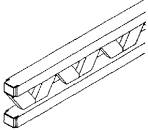 * QD - допустимая поперечная сила в сжатых распорках* QD - допустимая поперечная сила в сжатых распорках33019,5* QD - допустимая поперечная сила в сжатых распорках* QD - допустимая поперечная сила в сжатых распорках36021,2* QD - допустимая поперечная сила в сжатых распорках* QD - допустимая поперечная сила в сжатых распорках39023,0* QD - допустимая поперечная сила в сжатых распорках* QD - допустимая поперечная сила в сжатых распорках42024,8* QD - допустимая поперечная сила в сжатых распорках* QD - допустимая поперечная сила в сжатых распорках45026,6* QD - допустимая поперечная сила в сжатых распорках* QD - допустимая поперечная сила в сжатых распорках48028,3* QD - допустимая поперечная сила в сжатых распорках* QD - допустимая поперечная сила в сжатых распорках51030,1* QD - допустимая поперечная сила в сжатых распорках* QD - допустимая поперечная сила в сжатых распорках54031,9* QD - допустимая поперечная сила в сжатых распорках* QD - допустимая поперечная сила в сжатых распорках57033,6* QD - допустимая поперечная сила в сжатых распорках* QD - допустимая поперечная сила в сжатых распорках60035,4* QD - допустимая поперечная сила в сжатых распорках* QD - допустимая поперечная сила в сжатых распорках«Сверхдлинная» до 17 ,80 м5,9 кг/мБалка фирмы ПЕРИ VT 20 КБалка фирмы ПЕРИ VT 20 КНормированная длина (м)Допустимая QD                    = 11 кНДопустимая QD                    = 11 кН2,4514,5Допустимый момент М     = 5 кНмДопустимый момент М     = 5 кНм2,9017,1I у                                              = 4290 см 4I у                                              = 4290 см 43,3019,5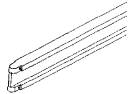 3,6021,23,9023,04,5026,64,9028,95,9034,8Балка фирмы ПЕРИ VT 16Балка фирмы ПЕРИ VT 16Нормированная длина (м)Допустимая QD                    = 8,5 кНДопустимая QD                    = 8,5 кН2,4511,3Допустимый момент М     = 3 ,5 кНмДопустимый момент М     = 3 ,5 кНм2,9013,3I у                                              = 2420 см 4I у                                              = 2420 см 43,3015,2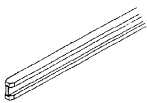 3,6016,53,9017,94,9022,55,9027,1Готово смонтированные наращиваемые элементы VF (без обшивки)Готово смонтированные наращиваемые элементы VF (без обшивки)Готово смонтированные наращиваемые элементы VF (без обшивки)Элемент VF 250 × 278Элемент VF 250 × 278Элемент VF 250 × 278333,0Элемент VF 125 × 278Элемент VF 125 × 278Элемент VF 125 × 278166,7Элемент VF 250 × 278 VA RI OЭлемент VF 250 × 278 VA RI OЭлемент VF 250 × 278 VA RI O227,0Элемент VF 250 × 125Элемент VF 250 × 125Элемент VF 250 × 125203,2Элемент VF 125 × 125Элемент VF 125 × 125Элемент VF 125 × 125102,3Элемент VF 125 × 125 VA RI OЭлемент VF 125 × 125 VA RI OЭлемент VF 125 × 125 VA RI O113,5Верхний элемент VF 250 × 62Верхний элемент VF 250 × 62Верхний элемент VF 250 × 6264,3Верхний элемент VF 125 × 62Верхний элемент VF 125 × 62Верхний элемент VF 125 × 6232,0Другие размеры по запросуДругие размеры по запросуДругие размеры по запросуОснастка для наращиванияОснастка для наращиванияОснастка для наращиванияШуруп VF DW 15 × 15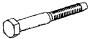 Шуруп VF DW 15 × 15Шуруп VF DW 15 × 150,4Трехкр ы льная гайка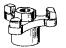 Трехкр ы льная гайкаТрехкр ы льная гайка0,45« ВАРИО» - сцепка V K Z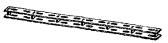 V K Z 99V K Z 998,9« ВАРИО» - сцепка V K ZVKZ 147VKZ 14713,2« ВАРИО» - сцепка V K ZVKZ 21 1VKZ 21 118,9« ВАРИО» - сцепка V K ZОсобенная длинаОсобенная длина9,0 кг/мКонсоль для лесов GB 80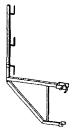 Консоль для лесов GB 80Консоль для лесов GB 8011,0Стальной запор SRZПрофиль U 100S RZ 12 0S RZ 12 026,0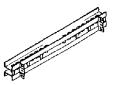 S RZ 2 45S RZ 2 4554,0Стальной запор « ВАРИО» VSRZ 24Профиль U 100VS R Z 24-120/12VS R Z 24-120/1232,0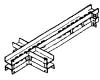 Другие длины, размеры профилей и наличие дополнительных отверстий по запросуДругие длины, размеры профилей и наличие дополнительных отверстий по запросуДругие длины, размеры профилей и наличие дополнительных отверстий по запросуБалочный зажим НВ 24-100/120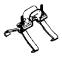 Балочный зажим НВ 24-100/120Балочный зажим НВ 24-100/1200,64Балочная «лапа» НВ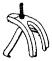 Балочная «лапа» НВБалочная «лапа» НВ0,86Шестигранный шуруп для древесины8 × 608 × 600,02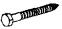 8 × 8 08 × 8 00,03Крановая накладка 24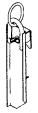 Несущая способность 700 кгКрановая накладка 24Несущая способность 700 кгКрановая накладка 24Несущая способность 700 кг3,5« ВАРИО» - сцепка VKZV K Z 99V K Z 998,9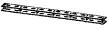 V K Z 147V K Z 14713,2VKZ 211VKZ 21118,9Особенная длинаОсобенная длина9,0 кг/мУгловая сцепка EKZEKZ 76/76EKZ 76/7613,3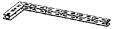 E K Z 95/43E K Z 95/4311,7Подвижная сцепка GKZGKZ 60/60GKZ 60/6012,0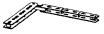 GKZ 76/76GKZ 76/7615,0Затяжной захват SKZ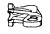 Затяжной захват SKZЗатяжной захват SKZ2,3Лобовая накладка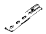 Лобовая накладкаЛобовая накладка2,0Клин KZ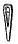 Клин KZКлин KZ0,80Прищемляющая накладка KD P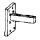 Прищемляющая накладка KD PПрищемляющая накладка KD P1,2Клин К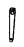 Клин ККлин К0,32Накладка для наращивания 24-2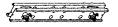 Накладка для наращивания 24-2Накладка для наращивания 24-27,2Консоль для лесов GB 80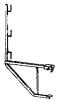 Консоль для лесов GB 80Консоль для лесов GB 8011,0Балочный наголовник 24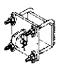 Балочный наголовник 24Балочный наголовник 244,5Наименование и краткая характеристикаНаименование и краткая характеристикаМасса, кгГотово смонтированные элементы системы «РУНДФЛЕКС»Готово смонтированные элементы системы «РУНДФЛЕКС»Наружные элементы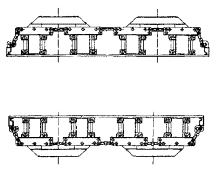 А 250 × 60131,3А 250 × 120187,0А 250 × 240371,0А 250 × 300423,5А 250 × 360553,0Внутренние элементыI 240 × 60124,5I 2 40 × 1 20182,0I 240 × 240360,0I 240 × 300407,4I 240 × 360538,0Готово смонтированные полуэлементы системы «РУНДФЛЕКС»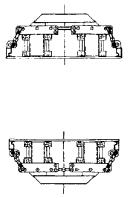 Наружные элементыА 128 × 6077,3А 128 × 120106,5А 128 × 240210,7А 128 × 300241,3А 128 × 360314,3Внутренние элементыI 123 × 6073,2I 1 23 × 120102,1I 1 23 × 240201,6I 123 × 3 0 0231,9I 1 23 × 360300,7Выпрямляющий замок BFD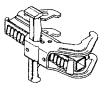 4,9Комбинированный ключ с холостым ходом размером 24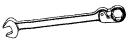 1,0Наладка для наращивания 24-2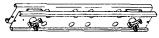 7,2Шпиндель для настройки 210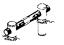 3,4Шпиндель для настройки 500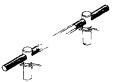 4,4Распределительный запор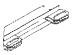 18,6Болт распределительного запора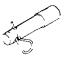 1,2Крановая накладка 24Несущая способность 700 кг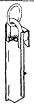 3,5Наименование и краткая характеристикаНаименование и краткая характеристикаМасса, кгЭлементы «ТРИО»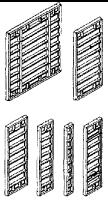 h = 270 смTR 270 × 240327,8TR 27 0 × 1 20158,3TR 270 × 9011 0,7TR 270 × 6078,8TR 27 0 × 3 052,0TR M 270 × 7293,6Элементы «ТРИО»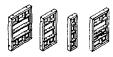 h = 120 смTR 120 × 12067,5TR 120 × 9052,4TR 120 × 6039,4TR 120 × 3024,5TR M 12 0 × 7 251,5Углы «ТРИО»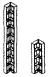 ТЕ 270-269,8ТЕ 120-232,6Подвижные углы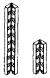 TGE 27091,6TGE 12042,2Дистанционный элемент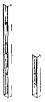 ТА 270/ 1513,4ТА 120/156,1Дистанционный элемент для угла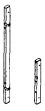 WDA 270/521 , 9WDA 270/623,3W DA 120/510,3WDA 120/610,8Дистанционная вставка «ТРИО»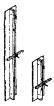 LA 270 × 3648,9LA 120 × 3624,3Выравнивающий запор TAR 85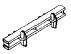 12,5Выпрямляющий замок «ТРИО» BFD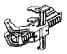 4,9Лобовой тяж «ТРИО» TS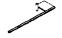 1,2Консоль навесных лесов «ТРИО»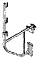 TR G 8 012,5TRG 12016,9Зажимная головка 2 системы «ТРИО»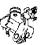 2,5Крановый крюк «ТРИО»Несущая способность = 1, 5 т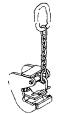 7,0Накладка для фундаментов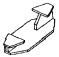 4,8Подвеска для тяжей АН 2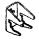 2,0Наименование и краткая характеристикаНаименование и краткая характеристикаМасса, кгЭлементы «ТРИО -Л », Н = 270 смЭлементы «ТРИО -Л », Н = 270 см T R A 270 × 90 T R A 270 × 9063,5‚ ТАМ 270 × 72‚ ТАМ 270 × 7257,0ƒ T R A 270 × 60ƒ T R A 270 × 6044,2„ T R A 270 × 30„ T R A 270 × 3028,6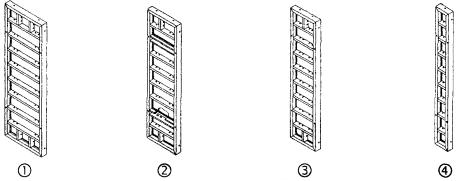 Элементы «ТРИО-Л » , Н = 90 смЭлементы «ТРИО-Л » , Н = 90 см TR A 90 × 1 20 TR A 90 × 1 2029,4‚ ТАМ 90 × 72‚ ТАМ 90 × 7221,5ƒ T R A 90 × 60ƒ T R A 90 × 6016,9„ T R A 90 × 30„ T R A 90 × 3010,3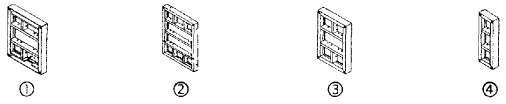 Углы "ТРИО-Л" , для всех внутренних углов, флексибельн ы для распалубкиУглы "ТРИО-Л" , для всех внутренних углов, флексибельн ы для распалубкиТАЕ 270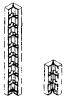 42,8ТА Е 9 015,2Оснастку см. у стальной «ТРИО»ПродуктСтена опалубки « ВАРИО»Пример примененияКолонная опалубка с GT 24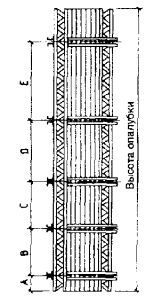 Допустимое давление свежеуложенного бетона 10 0 кН/м2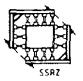 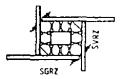 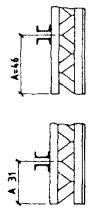 Стальной запор для колонн SSRZ 24-97/85, Арт № : 012150Для сечений колонн от 24 × 24 см до 48×60 см.Стальной запор для колонн SS R Z 24- 11 3/101, Арт № : 012160Для сечений колонн от 40 × 40 см до 64×76 см.Стальной запор для колонн SG R Z 181, Арт № : 012 060Стальной запор для колонн ВАРИО SV R Z 120, Арт № : 012 050Для сечений колонн от 20 × 20 см до 120 × 80 см.Рекомендация:Чтобы избежать утечки воды и расслоение бетона , на углах рекомендуется создать предварит ельное напряжение не только затягиванием тяжей гайками, но и забивкой клиньев K Z в захваты S K Z .Наименование и краткая характеристикаМасса, кгНаименование и краткая характеристикаМасса, кгСтальной запор для колонн SSR Z 24Профиль U 100SSRZ 24-97/85Для сечений колонн от 24 × 24 см до 48 × 60 см37,4З апор для колонн «ВАРИО» S V RZ 120Профиль U 120, L = 120 см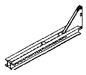 32,8SSRZ 24- 11 3/101Для сечений колонн от 40 × 40 см до 64 × 76 см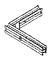 6,2Затяжной захват S K Z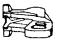 2,3Основной запор для колонн SGR Z 1 81Профиль U 120, L = 181 см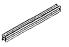 49,0Клин K Z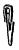 0,80Наименование и краткая характеристикаМасса, кгНаименование и краткая характеристикаМасса, кгПанель SDP , алюминиеваяПорошковое покрытие, Обшивка « Финпли» 9 мм по контуру закрытые края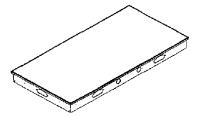 SDP 15 0 × 7 5 (1 ,13 м2)14,8Краевая балка SRT , древесинаДля подгонки вдоль и поперек и около колонн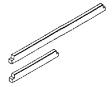 SRT 150SRT 753,61,7Дистанционные панелиПланка SAL , пластмассаДля системы с «падающей» головкой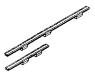 SAL 150SAL 751,30,7SDP 150 × 37,5 (0,56 м 2 )9,4Планка SAL , пластмассаДля системы с «падающей» головкойSAL 150SAL 751,30,7SDP 75 × 75 (0,56 м 2 )9,0Планка SAL , пластмассаДля системы с «падающей» головкойSAL 150SAL 751,30,7SDP 75 × 37,5 (0,28 м 2 )5,0Планка SAL , пластмассаДля системы с «падающей» головкойSAL 150SAL 751,30,7Продольная балка SLT , алюминиеваяПорошковое покрытие с зубчатой рейкой из ударостойкой пластмассы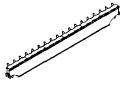 SLT 22515,0Жесткая головка SSKПорошковое покрытиеС быстро заклинивающейся щеколдой, поддерживает панели, продольные, поперечные и краевые балки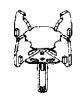 3,9Для столов и консолейSLT 37526,2«Падающая» головка SFKПорошковое покрытие с быстро заклинивающейся щеколдой, поддерживает продольные балки, а также планки или обшивку. Длина спуска 55 мм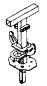 5,9Поперечная балка SQT , алюминиеваяПорошковое покрытие, с деревянной рейкой для забивки гвоздейДля мест подгонки опалубки около колонн и применения в решетчатой системе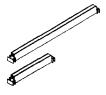 SQT 1505,7«Падающая» головка SFKПорошковое покрытие с быстро заклинивающейся щеколдой, поддерживает продольные балки, а также планки или обшивку. Длина спуска 55 мм5,9SQT 752,7Лобовая подставка SSLПорошковое покрытие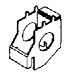 2,1Наименование и краткая характеристикаНаименование и краткая характеристикаМасса, кгНаименование и краткая характеристикаНаименование и краткая характеристикаМасса, кгРЕР 20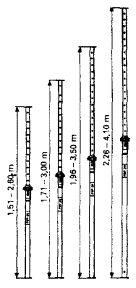 PEP 20/26013,4PEP 30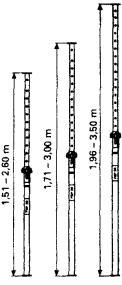 PEP 30/26017,30РЕР 20PEP 20/30015,9PEP 30PEP 30/30019,88РЕР 20PEP 20/35019,0PEP 30PEP 30/35024,30РЕР 20PEP 20/ 41 023,4PEP 30РЕР 20PEP 30Базисная плита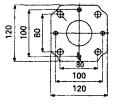 Головная плита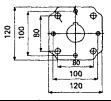 Базисная плита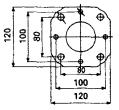 Головная плита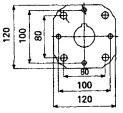 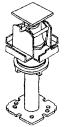 Описанием2Масса, кгMD -пада ю щая головка0,017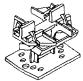 MD -опорная головка3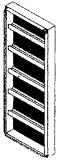 MD -элемент 160/801,2824MD -элемент 160/600,9620MD -элемент 16 0/400,6416MD -элемент 80/800,6414М D -элемент 80/400,329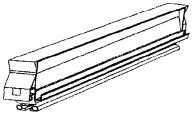 MD -главная балка 2100,2119MD -гла в ная балка 16 00,1615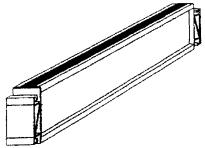 MD -вспомогательна я балка 16 09М D -вспомогательная балка 804Наимен ование элементаНаимен ование элементаРазмер, мМасса, кгРамные элементы типа Фрамакс 2,7 мс оцинковкой и порошкообразным покрытиемРамные элементы типа Фрамакс 2,7 мс оцинковкой и порошкообразным покрытием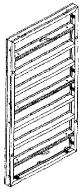 Допускающие большую нагрузку, симметричные элементы с горячео цин кован ной стальной рамой с порошкообразным покрытием. Высококачественная обшивка палубы плитой Фрамакс толщиной 21 мм с пленочным покрытием, прикрепленная сзади винтами; инте грирова нная система ригелей, находящийся вокруг рамы желоб для монтажа быстродействующего зажимного приспособления RU0,3 × 2,760,0Допускающие большую нагрузку, симметричные элементы с горячео цин кован ной стальной рамой с порошкообразным покрытием. Высококачественная обшивка палубы плитой Фрамакс толщиной 21 мм с пленочным покрытием, прикрепленная сзади винтами; инте грирова нная система ригелей, находящийся вокруг рамы желоб для монтажа быстродействующего зажимного приспособления RU0,45 × 2,774,0Допускающие большую нагрузку, симметричные элементы с горячео цин кован ной стальной рамой с порошкообразным покрытием. Высококачественная обшивка палубы плитой Фрамакс толщиной 21 мм с пленочным покрытием, прикрепленная сзади винтами; инте грирова нная система ригелей, находящийся вокруг рамы желоб для монтажа быстродействующего зажимного приспособления RU0,60 × 2,788,5Допускающие большую нагрузку, симметричные элементы с горячео цин кован ной стальной рамой с порошкообразным покрытием. Высококачественная обшивка палубы плитой Фрамакс толщиной 21 мм с пленочным покрытием, прикрепленная сзади винтами; инте грирова нная система ригелей, находящийся вокруг рамы желоб для монтажа быстродействующего зажимного приспособления RU0,90 × 2,7116,8Допускающие большую нагрузку, симметричные элементы с горячео цин кован ной стальной рамой с порошкообразным покрытием. Высококачественная обшивка палубы плитой Фрамакс толщиной 21 мм с пленочным покрытием, прикрепленная сзади винтами; инте грирова нная система ригелей, находящийся вокруг рамы желоб для монтажа быстродействующего зажимного приспособления RU1,35 × 2,7201,2Рамные элементы типа Фрамакс 1,35 мс оцинковкой и порошкообразным покрытиемРамные элементы типа Фрамакс 1,35 мс оцинковкой и порошкообразным покрытием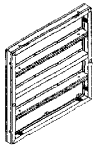 Допускающие большую нагрузку элементы для надстраивания и для опалубки фундаментов. Имеют ту же конструкцию, что и рамные элементы 2,70 м0,30 × 1,3531,1Допускающие большую нагрузку элементы для надстраивания и для опалубки фундаментов. Имеют ту же конструкцию, что и рамные элементы 2,70 м0,45 × 1,3539,3Допускающие большую нагрузку элементы для надстраивания и для опалубки фундаментов. Имеют ту же конструкцию, что и рамные элементы 2,70 м0,60 × 1,3547,1Допускающие большую нагрузку элементы для надстраивания и для опалубки фундаментов. Имеют ту же конструкцию, что и рамные элементы 2,70 м0,90 × 1,3564,8Допускающие большую нагрузку элементы для надстраивания и для опалубки фундаментов. Имеют ту же конструкцию, что и рамные элементы 2,70 м1,35 × 1,35101,5Рамный элемент типа Фрамакс 2,40 × 2,70 мс оцинковкойРамный элемент типа Фрамакс 2,40 × 2,70 мс оцинковкой2,40 × 2,70379,0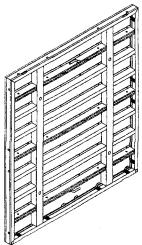 Допускающий большую нагрузку, симметричный крупный элемент с горячеоцинкованной стальной рамой. Высококачественная обшивка палубы плитой Фрамакс толщиной 21 мм с пленочным покрытием, прикрепленная сзади винтами; интегрированная система ригелей, находящийся вокруг внутренней стороны рамы желоб для монтажа быстродействующего зажимного приспособления RU .Ширина элемента 2,40 м обеспечивает простую перевозку грузовым автомобилем. Находящиеся внутри анкера позволяют применение опалубки как в горизонтальном положении (высота опалубки 2,40 м), так и в вертикальном положении (высота опалубки 2,70 м).Допускающий большую нагрузку, симметричный крупный элемент с горячеоцинкованной стальной рамой. Высококачественная обшивка палубы плитой Фрамакс толщиной 21 мм с пленочным покрытием, прикрепленная сзади винтами; интегрированная система ригелей, находящийся вокруг внутренней стороны рамы желоб для монтажа быстродействующего зажимного приспособления RU .Ширина элемента 2,40 м обеспечивает простую перевозку грузовым автомобилем. Находящиеся внутри анкера позволяют применение опалубки как в горизонтальном положении (высота опалубки 2,40 м), так и в вертикальном положении (высота опалубки 2,70 м).Допускающий большую нагрузку, симметричный крупный элемент с горячеоцинкованной стальной рамой. Высококачественная обшивка палубы плитой Фрамакс толщиной 21 мм с пленочным покрытием, прикрепленная сзади винтами; интегрированная система ригелей, находящийся вокруг внутренней стороны рамы желоб для монтажа быстродействующего зажимного приспособления RU .Ширина элемента 2,40 м обеспечивает простую перевозку грузовым автомобилем. Находящиеся внутри анкера позволяют применение опалубки как в горизонтальном положении (высота опалубки 2,40 м), так и в вертикальном положении (высота опалубки 2,70 м).Рамный элемент типа Фрамакс 3,30 мс оцинковкой и порошкообразным покрытиемРамный элемент типа Фрамакс 3,30 мс оцинковкой и порошкообразным покрытием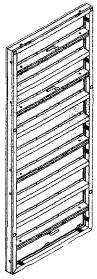 Допускающие большую нагрузку элементы с горячеоцинкованной стальной рамой с порошкообразным покрытием. Высококачественная обшивка палубы плитой Фрамакс толщиной 21 мм с пленочным покрытием, прикрепленная сзади винтами; интегрированная система ригелей, находящийся вокруг внутренней стороны рамы желоб для монтажа быстродействующего зажимного приспособления RU . Опалубка стен до высоты 3,30 м без надстраивания. Только два анкера до высоты бетонирования 3,15 м .0,30 × 33076,9Допускающие большую нагрузку элементы с горячеоцинкованной стальной рамой с порошкообразным покрытием. Высококачественная обшивка палубы плитой Фрамакс толщиной 21 мм с пленочным покрытием, прикрепленная сзади винтами; интегрированная система ригелей, находящийся вокруг внутренней стороны рамы желоб для монтажа быстродействующего зажимного приспособления RU . Опалубка стен до высоты 3,30 м без надстраивания. Только два анкера до высоты бетонирования 3,15 м .0,45 × 3,3095,4Допускающие большую нагрузку элементы с горячеоцинкованной стальной рамой с порошкообразным покрытием. Высококачественная обшивка палубы плитой Фрамакс толщиной 21 мм с пленочным покрытием, прикрепленная сзади винтами; интегрированная система ригелей, находящийся вокруг внутренней стороны рамы желоб для монтажа быстродействующего зажимного приспособления RU . Опалубка стен до высоты 3,30 м без надстраивания. Только два анкера до высоты бетонирования 3,15 м .0,60 × 3,30112,8Допускающие большую нагрузку элементы с горячеоцинкованной стальной рамой с порошкообразным покрытием. Высококачественная обшивка палубы плитой Фрамакс толщиной 21 мм с пленочным покрытием, прикрепленная сзади винтами; интегрированная система ригелей, находящийся вокруг внутренней стороны рамы желоб для монтажа быстродействующего зажимного приспособления RU . Опалубка стен до высоты 3,30 м без надстраивания. Только два анкера до высоты бетонирования 3,15 м .0,90 × 3,30156,0Допускающие большую нагрузку элементы с горячеоцинкованной стальной рамой с порошкообразным покрытием. Высококачественная обшивка палубы плитой Фрамакс толщиной 21 мм с пленочным покрытием, прикрепленная сзади винтами; интегрированная система ригелей, находящийся вокруг внутренней стороны рамы желоб для монтажа быстродействующего зажимного приспособления RU . Опалубка стен до высоты 3,30 м без надстраивания. Только два анкера до высоты бетонирования 3,15 м .1,3 5 × 3 ,30251,5Универсальный элемент типа Фрамакс 0,90 × 2,70 мс оцинковкой и порошкообразным покрытиемУниверсальный элемент типа Фрамакс 0,90 × 2,70 мс оцинковкой и порошкообразным покрытием0,90 × 2,70141,0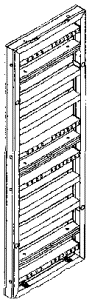 Универсально применяемый элемент. Отверстия со специальными шаговыми расстояниями позволяют образование углов для стен толщиной от 10 см до 45 см.Может быть использован также для опалубки опор.Для углового соединения двух элементов необходимы 4 универсальных соединителя типа Фрамакс и суперплита 15,0.Универсально применяемый элемент. Отверстия со специальными шаговыми расстояниями позволяют образование углов для стен толщиной от 10 см до 45 см.Может быть использован также для опалубки опор.Для углового соединения двух элементов необходимы 4 универсальных соединителя типа Фрамакс и суперплита 15,0.Универсально применяемый элемент. Отверстия со специальными шаговыми расстояниями позволяют образование углов для стен толщиной от 10 см до 45 см.Может быть использован также для опалубки опор.Для углового соединения двух элементов необходимы 4 универсальных соединителя типа Фрамакс и суперплита 15,0.Универсальный элемент типа Фрама к с 0,90 × 1,35 мс оцинковкой и порошкообразным покрытиемУниверсальный элемент типа Фрама к с 0,90 × 1,35 мс оцинковкой и порошкообразным покрытием0,90 × 1,3576,2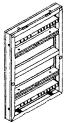 Элемент для надстраивания и для опалубки фундаментов.Имеет ту же конструкцию и функцию, что и универсальный элемент 2,70 м.Элемент для надстраивания и для опалубки фундаментов.Имеет ту же конструкцию и функцию, что и универсальный элемент 2,70 м.Элемент для надстраивания и для опалубки фундаментов.Имеет ту же конструкцию и функцию, что и универсальный элемент 2,70 м.Универсальный элемент типа Фрамакс 0,90 × 0,90 мс оцинковкой и порошкообразным покрытиемУниверсальный элемент типа Фрамакс 0,90 × 0,90 мс оцинковкой и порошкообразным покрытием0,90 × 0,9060,5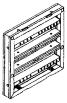 Элемент для надстраивания и опалубки фундаментов. Имеет те же самые конструкцию и функцию, что и универсальный элемент 2,70 м. В случае одновременного использования универсального элемента 0,90 × 0,90 м и универсальных элементов 0,90 × 2,70 и 0,90 × 1,35 м можно достичь высотных шагов в 45 см.Элемент для надстраивания и опалубки фундаментов. Имеет те же самые конструкцию и функцию, что и универсальный элемент 2,70 м. В случае одновременного использования универсального элемента 0,90 × 0,90 м и универсальных элементов 0,90 × 2,70 и 0,90 × 1,35 м можно достичь высотных шагов в 45 см.Элемент для надстраивания и опалубки фундаментов. Имеет те же самые конструкцию и функцию, что и универсальный элемент 2,70 м. В случае одновременного использования универсального элемента 0,90 × 0,90 м и универсальных элементов 0,90 × 2,70 и 0,90 × 1,35 м можно достичь высотных шагов в 45 см.Универсальный элемент типа Фрамакс 0,90 × 3,30 мс оцинковкой и порошкообразным покрытиемУниверсальный элемент типа Фрамакс 0,90 × 3,30 мс оцинковкой и порошкообразным покрытием0,90 × 3,30179,5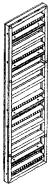 Универсально применяемый элемент. Отверстия в специальных шаговых расстояниях позволяют образование углов для стен толщиной от 10 до 45 см.Может быть использован также для опалубки опор.Для углового соединения двух элементов необходимо 5 универсальных соединителей типа Фрамакс и суперплита 15,0.Универсально применяемый элемент. Отверстия в специальных шаговых расстояниях позволяют образование углов для стен толщиной от 10 до 45 см.Может быть использован также для опалубки опор.Для углового соединения двух элементов необходимо 5 универсальных соединителей типа Фрамакс и суперплита 15,0.Универсально применяемый элемент. Отверстия в специальных шаговых расстояниях позволяют образование углов для стен толщиной от 10 до 45 см.Может быть использован также для опалубки опор.Для углового соединения двух элементов необходимо 5 универсальных соединителей типа Фрамакс и суперплита 15,0.Внутренняя угловая часть типа Фрамакс 2,70 мс оцинковкой и порошкообразным покрытиемВнутренняя угловая часть типа Фрамакс 2,70 мс оцинковкой и порошкообразным покрытием2,7091,2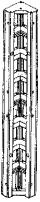 Стабильный угловой элемент для образования точных в н утренних углов 90°Стабильный угловой элемент для образования точных в н утренних углов 90°Стабильный угловой элемент для образования точных в н утренних углов 90°Внутренняя угловая часть типа Фрамакс 1,35 мс оцинковкой и порошкообразным покрытиемВнутренняя угловая часть типа Фрамакс 1,35 мс оцинковкой и порошкообразным покрытием1,3549,7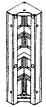 Угловой элемент для надстраивания и для опалубки фундаментов. Имеет ту же конструкцию, что и внутренняя угловая часть 2,70 м.Угловой элемент для надстраивания и для опалубки фундаментов. Имеет ту же конструкцию, что и внутренняя угловая часть 2,70 м.Угловой элемент для надстраивания и для опалубки фундаментов. Имеет ту же конструкцию, что и внутренняя угловая часть 2,70 м.Внутренняя угловая часть типа Фрама к с 3,30 мс оцинковкой и порошкообразным покрытиемВнутренняя угловая часть типа Фрама к с 3,30 мс оцинковкой и порошкообразным покрытием3,30115,5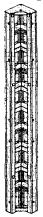 Стабильный угловой элемент для образования точных внутренних углов 90°Стабильный угловой элемент для образования точных внутренних углов 90°Стабильный угловой элемент для образования точных внутренних углов 90°Внешняя угловая часть типа Фрамакс 2,70 мс оцинковкой и порошкооб р азны м покр ытиемВнешняя угловая часть типа Фрамакс 2,70 мс оцинковкой и порошкооб р азны м покр ытием2,7047,0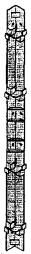 Прочное при растяжении внешнеугловое соединение рамных элементов. Соединителем служит быстродействующее зажимное приспособление RU (по 4 штуки на каждой стороне) или конический болт R A 7,5 с натяжным клином R .Прочное при растяжении внешнеугловое соединение рамных элементов. Соединителем служит быстродействующее зажимное приспособление RU (по 4 штуки на каждой стороне) или конический болт R A 7,5 с натяжным клином R .Прочное при растяжении внешнеугловое соединение рамных элементов. Соединителем служит быстродействующее зажимное приспособление RU (по 4 штуки на каждой стороне) или конический болт R A 7,5 с натяжным клином R .Внешняя угловая часть типа Фрамакс 1,35 мс оцинковкой и порошкообразным покрытиемВнешняя угловая часть типа Фрамакс 1,35 мс оцинковкой и порошкообразным покрытием1,3523,5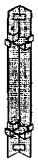 Внешняя угловая часть для надстраивания и опалубки фундаментов. Имеет ту же самую конструкцию, что и внешняя угловая часть 2,70 м.Внешняя угловая часть для надстраивания и опалубки фундаментов. Имеет ту же самую конструкцию, что и внешняя угловая часть 2,70 м.Внешняя угловая часть для надстраивания и опалубки фундаментов. Имеет ту же самую конструкцию, что и внешняя угловая часть 2,70 м.Шарнирная угловая часть I типа Фрамакс 2 , 70 мс порошкообразным покрытиемШарнирная угловая часть I типа Фрамакс 2 , 70 мс порошкообразным покрытием2,70102,3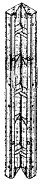 Подвижная внутренняя угловая часть для образования углов от 60° до 270°.При помощи универсального соединителя типа Фрамакс и суперплиты 15,0 шарнирную угловую часть можно установить на угол 90°.Подвижная внутренняя угловая часть для образования углов от 60° до 270°.При помощи универсального соединителя типа Фрамакс и суперплиты 15,0 шарнирную угловую часть можно установить на угол 90°.Подвижная внутренняя угловая часть для образования углов от 60° до 270°.При помощи универсального соединителя типа Фрамакс и суперплиты 15,0 шарнирную угловую часть можно установить на угол 90°.Шарнирная угловая часть I типа Фрамакс 1,35 мс порошкообразным покрытиемШарнирная угловая часть I типа Фрамакс 1,35 мс порошкообразным покрытием1 , 3555,4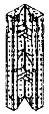 Шарнирная угловая часть для надстраивания и для опалубки фундаментов. Имеет ту же самую конструкцию, что и шарнирная угловая часть I размером 2,70 м.Шарнирная угловая часть для надстраивания и для опалубки фундаментов. Имеет ту же самую конструкцию, что и шарнирная угловая часть I размером 2,70 м.Шарнирная угловая часть для надстраивания и для опалубки фундаментов. Имеет ту же самую конструкцию, что и шарнирная угловая часть I размером 2,70 м.Шарнирная угловая часть А типа Фрамакс 2,70 мс порошкообразным покрытиемШарнирная угловая часть А типа Фрамакс 2,70 мс порошкообразным покрытием2,7052,8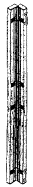 Подвижная внешняя угловая часть для образования углов от 60° до 135°.Подвижная внешняя угловая часть для образования углов от 60° до 135°.Подвижная внешняя угловая часть для образования углов от 60° до 135°.Шарнирная угловая часть А типа Фрамакс 1, 35 мс порошкообразным покрытиемШарнирная угловая часть А типа Фрамакс 1, 35 мс порошкообразным покрытием1 , 3527,4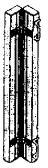 Подвижная внешняя угловая часть для надстраивания и для опалубки фундаментов.Имеет ту же конструкцию , что и шарнирная угловая часть А размером 2, 70 м.Подвижная внешняя угловая часть для надстраивания и для опалубки фундаментов.Имеет ту же конструкцию , что и шарнирная угловая часть А размером 2, 70 м.Подвижная внешняя угловая часть для надстраивания и для опалубки фундаментов.Имеет ту же конструкцию , что и шарнирная угловая часть А размером 2, 70 м.Компенсационный лист типа Фрамакс R 30/2,70 мс порошкообразным покрытиемКомпенсационный лист типа Фрамакс R 30/2,70 мс порошкообразным покрытиемR 30/2,7043,0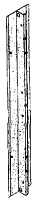 Компенсационный лист R 30/2,70 м перекрывает возможные промежутки между рамными элементами 2,70 м для прямых стен или при угловых решениях.Перекрываемое расстояние между элементами может составить от 4 до 30 см.Компенсационный лист R 30/2,70 м перекрывает возможные промежутки между рамными элементами 2,70 м для прямых стен или при угловых решениях.Перекрываемое расстояние между элементами может составить от 4 до 30 см.Компенсационный лист R 30/2,70 м перекрывает возможные промежутки между рамными элементами 2,70 м для прямых стен или при угловых решениях.Перекрываемое расстояние между элементами может составить от 4 до 30 см.Компенсационный лист типа Фрамакс R 30/1 , 35 мс порошкообразным покрытиемКомпенсационный лист типа Фрамакс R 30/1 , 35 мс порошкообразным покрытиемR 30/1,3521,4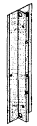 Имеет ту же самую конструкцию как компенсационный лист R 30/2 , 70 м. Используется для пригонки на высоте 1,35 м.Имеет ту же самую конструкцию как компенсационный лист R 30/2 , 70 м. Используется для пригонки на высоте 1,35 м.Имеет ту же самую конструкцию как компенсационный лист R 30/2 , 70 м. Используется для пригонки на высоте 1,35 м.Компенсационный лист типа Фрамакс R 30/0,90 мКомпенсационный лист типа Фрамакс R 30/0,90 мR 30/0,9014,4Имеет ту же самую конструкцию, что и компенсационный лист R 30/2 , 70 м . Используется для пригонки на высоте 0,9 м.Имеет ту же самую конструкцию, что и компенсационный лист R 30/2 , 70 м . Используется для пригонки на высоте 0,9 м.Распа л убочны й элемент типа Фрамакс 2,70 мРаспа л убочны й элемент типа Фрамакс 2,70 м2,70130,3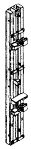 Специальный элемент для простой распалубки внутри шахт. Элемент делает возможным перемещение целой опалубки шахты в одной операции. Для облегчения процесса распалубки необходима стандартная строительная лебедка.Специальный элемент для простой распалубки внутри шахт. Элемент делает возможным перемещение целой опалубки шахты в одной операции. Для облегчения процесса распалубки необходима стандартная строительная лебедка.Специальный элемент для простой распалубки внутри шахт. Элемент делает возможным перемещение целой опалубки шахты в одной операции. Для облегчения процесса распалубки необходима стандартная строительная лебедка.Быстродействующее зажимное приспособление RU типа Фрамаксс оцинковкойБыстродействующее зажимное приспособление RU типа Фрамаксс оцинковкой2,8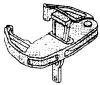 Используется для соединения рамных элементов. Можно ввести в находящийся вокруг внутренней стороны рамы желоб и прикрепить в любом месте.Клин защищен от выпадения.Используется для соединения рамных элементов. Можно ввести в находящийся вокруг внутренней стороны рамы желоб и прикрепить в любом месте.Клин защищен от выпадения.Используется для соединения рамных элементов. Можно ввести в находящийся вокруг внутренней стороны рамы желоб и прикрепить в любом месте.Клин защищен от выпадения.Пригоняемое зажимное приспособление типа Фрамаксс оцинковкойПригоняемое зажимное приспособление типа Фрамаксс оцинковкой5,3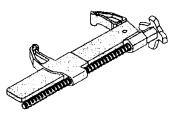 При помощи пригоняемого зажимного приспособления можно перекрыть промежутки между рамными элементами ширины до 20 см.Прикрепление возможно на любом месте профильной рамы.Указание по безопасности:Нельзя сваривать или нагревать анкерные стержни - в противном случае опасность разрушения!При помощи пригоняемого зажимного приспособления можно перекрыть промежутки между рамными элементами ширины до 20 см.Прикрепление возможно на любом месте профильной рамы.Указание по безопасности:Нельзя сваривать или нагревать анкерные стержни - в противном случае опасность разрушения!При помощи пригоняемого зажимного приспособления можно перекрыть промежутки между рамными элементами ширины до 20 см.Прикрепление возможно на любом месте профильной рамы.Указание по безопасности:Нельзя сваривать или нагревать анкерные стержни - в противном случае опасность разрушения!Универсальное зажимное приспособление типа Фрамаксс оцинковкойУниверсальное зажимное приспособление типа Фрамаксс оцинковкой5,2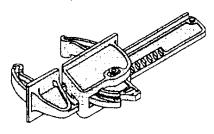 Универсальный соединитель для:- соединения элементов- соединения при надстраивании- компенсирующего соединения (бесступенчатое перекрытие промежутков до 15 см)- прикрепление брусьев (например, в случае опалубки лобовых сторон)- угловых соединений фундаментаВследствие прилегания к профильным траверсам рамные элементы оптимально усиливаются и устанавливаются горизонтально, вертикально.Универсальный соединитель для:- соединения элементов- соединения при надстраивании- компенсирующего соединения (бесступенчатое перекрытие промежутков до 15 см)- прикрепление брусьев (например, в случае опалубки лобовых сторон)- угловых соединений фундаментаВследствие прилегания к профильным траверсам рамные элементы оптимально усиливаются и устанавливаются горизонтально, вертикально.Универсальный соединитель для:- соединения элементов- соединения при надстраивании- компенсирующего соединения (бесступенчатое перекрытие промежутков до 15 см)- прикрепление брусьев (например, в случае опалубки лобовых сторон)- угловых соединений фундаментаВследствие прилегания к профильным траверсам рамные элементы оптимально усиливаются и устанавливаются горизонтально, вертикально.Универсальный соединитель типа Фрамаксс оцинковкойУниверсальный соединитель типа Фрамаксс оцинковкой10 -16 см0,6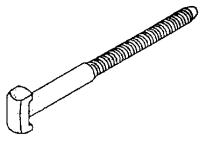 Соединитель для различных задач. Служит для соединения элементов (возможно перекрытие промежутков до 6 см), для соединения универсальных элементов в углах и для прикрепления зажимных шин.Указание:Для каждого универсального соединителя необходима соответствующая анкерная гайка 15,0 (например, звездообразная гайка 15,0 или суперплита 15,0).Соединитель для различных задач. Служит для соединения элементов (возможно перекрытие промежутков до 6 см), для соединения универсальных элементов в углах и для прикрепления зажимных шин.Указание:Для каждого универсального соединителя необходима соответствующая анкерная гайка 15,0 (например, звездообразная гайка 15,0 или суперплита 15,0).Соединитель для различных задач. Служит для соединения элементов (возможно перекрытие промежутков до 6 см), для соединения универсальных элементов в углах и для прикрепления зажимных шин.Указание:Для каждого универсального соединителя необходима соответствующая анкерная гайка 15,0 (например, звездообразная гайка 15,0 или суперплита 15,0).Универсальный соединитель типа ФрамаксУниверсальный соединитель типа Фрамакс10 -25 см0,8Имеет ту же конструкцию, что и универсальный соединитель типа Фрамакс 10-16 см (возможно перекрытие промежутков до 15 см). Для прикрепления зажимной шины и деталей максимальной высотой до 25 см (например, в случае уступов в стенах).Имеет ту же конструкцию, что и универсальный соединитель типа Фрамакс 10-16 см (возможно перекрытие промежутков до 15 см). Для прикрепления зажимной шины и деталей максимальной высотой до 25 см (например, в случае уступов в стенах).Имеет ту же конструкцию, что и универсальный соединитель типа Фрамакс 10-16 см (возможно перекрытие промежутков до 15 см). Для прикрепления зажимной шины и деталей максимальной высотой до 25 см (например, в случае уступов в стенах).Имеет ту же конструкцию, что и универсальный соединитель типа Фрамакс 10-16 см (возможно перекрытие промежутков до 15 см). Для прикрепления зажимной шины и деталей максимальной высотой до 25 см (например, в случае уступов в стенах).Суперплита 15,0с оцинковкой0,9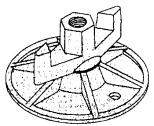 Барашковая гайка с нетеряемой опорной плитой.Применение возможно даже для наклонных стен, благодаря пригонке до угла 4°. Легкое отвинчивание из-за на ли чи я рогов у гайки. Прилегание к стали в случае внутреннего расстояния поясных профильных элементов (например, зажимных шин) в 5 см.Единица упаковки: 20 штукБарашковая гайка с нетеряемой опорной плитой.Применение возможно даже для наклонных стен, благодаря пригонке до угла 4°. Легкое отвинчивание из-за на ли чи я рогов у гайки. Прилегание к стали в случае внутреннего расстояния поясных профильных элементов (например, зажимных шин) в 5 см.Единица упаковки: 20 штукБарашковая гайка с нетеряемой опорной плитой.Применение возможно даже для наклонных стен, благодаря пригонке до угла 4°. Легкое отвинчивание из-за на ли чи я рогов у гайки. Прилегание к стали в случае внутреннего расстояния поясных профильных элементов (например, зажимных шин) в 5 см.Единица упаковки: 20 штукЗвездообразная гайка 15 , 0с оцинковкойЗвездообразная гайка 15 , 0с оцинковкой0,47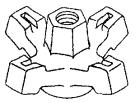 Для использования вместе с универсальными соединителями типа Фрамакс.Раствор ключа: 27 ммЕдиница упаковки: 40 штукДля использования вместе с универсальными соединителями типа Фрамакс.Раствор ключа: 27 ммЕдиница упаковки: 40 штукДля использования вместе с универсальными соединителями типа Фрамакс.Раствор ключа: 27 ммЕдиница упаковки: 40 штукЗажимная шина типа Фрамакс 1, 50 м1,5016,8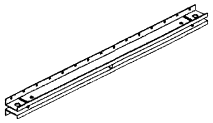 Для перекрытия промежутков между рамными элементами или для пригнанной опалубки. Может быть прикреплена к элементам в любом положении. Служит также для усиления крупнопанельных блоков элементов при перемещении краном. Если строповка производится на зажимной шине, то следует дополнительно привинтить предохранительный уголок для восприятия растягивающих усилий.Максимально допускаемая растягивающая нагрузка зажимной шины с предохранительным уголком - 10 кН.Для перекрытия промежутков между рамными элементами или для пригнанной опалубки. Может быть прикреплена к элементам в любом положении. Служит также для усиления крупнопанельных блоков элементов при перемещении краном. Если строповка производится на зажимной шине, то следует дополнительно привинтить предохранительный уголок для восприятия растягивающих усилий.Максимально допускаемая растягивающая нагрузка зажимной шины с предохранительным уголком - 10 кН.Для перекрытия промежутков между рамными элементами или для пригнанной опалубки. Может быть прикреплена к элементам в любом положении. Служит также для усиления крупнопанельных блоков элементов при перемещении краном. Если строповка производится на зажимной шине, то следует дополнительно привинтить предохранительный уголок для восприятия растягивающих усилий.Максимально допускаемая растягивающая нагрузка зажимной шины с предохранительным уголком - 10 кН.Зажимная шина типа Фрамакс 0 , 90 мЗажимная шина типа Фрамакс 0 , 90 м0,9010,3Имеет ту же конструкцию, что и зажимная шина типа Фрамакс 1, 50 мИмеет ту же конструкцию, что и зажимная шина типа Фрамакс 1, 50 мИмеет ту же конструкцию, что и зажимная шина типа Фрамакс 1, 50 мИмеет ту же конструкцию, что и зажимная шина типа Фрамакс 1, 50 мУгловая зажимная шина типа ФрамаксУгловая зажимная шина типа Фрамакс12,8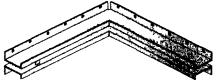 Применяется в случае, если на обеих сторонах внутреннего угла необходимо перекрытие промежутков. Кроме того, можно применить шину для образования специальных форм внутренних углов.Применяется в случае, если на обеих сторонах внутреннего угла необходимо перекрытие промежутков. Кроме того, можно применить шину для образования специальных форм внутренних углов.Применяется в случае, если на обеих сторонах внутреннего угла необходимо перекрытие промежутков. Кроме того, можно применить шину для образования специальных форм внутренних углов.Зажимная клемма типа Фрамаксс оцинковкойЗажимная клемма типа Фрамаксс оцинковкой1,6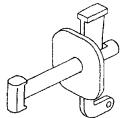 Зажимная клемма соединяет зажимную шину с рамным элементом. Клин связан с болтом таким образом, что его нельзя потерять.Диапазон зажима: 10 см.Зажимная клемма соединяет зажимную шину с рамным элементом. Клин связан с болтом таким образом, что его нельзя потерять.Диапазон зажима: 10 см.Зажимная клемма соединяет зажимную шину с рамным элементом. Клин связан с болтом таким образом, что его нельзя потерять.Диапазон зажима: 10 см.Рихтующая стойка RN типа ФрамаксРихтующая стойка RN типа Фрамакс32,0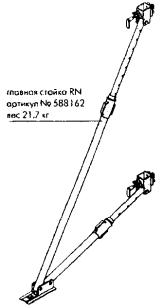 При помощи рихтующей стойки RN рамные элементы надежно подпираются и точно рихтуются. Для опалубки высотой примерно до 4,0 м. Главную стойку RN можно заказать отдельно.При помощи рихтующей стойки RN рамные элементы надежно подпираются и точно рихтуются. Для опалубки высотой примерно до 4,0 м. Главную стойку RN можно заказать отдельно.При помощи рихтующей стойки RN рамные элементы надежно подпираются и точно рихтуются. Для опалубки высотой примерно до 4,0 м. Главную стойку RN можно заказать отдельно.Данные о допускаемых для рихтующих стоек RN нагрузкахДопускаемая растягивающая нагрузка = 15 кНДанные о допускаемых для рихтующих стоек RN нагрузкахДопускаемая растягивающая нагрузка = 15 кНДанные о допускаемых для рихтующих стоек RN нагрузкахДопускаемая растягивающая нагрузка = 15 кНДанные о допускаемых для рихтующих стоек RN нагрузкахДопускаемая растягивающая нагрузка = 15 кНДопускаемая сжимающая нагрузка в направлении осиДопускаемая сжимающая нагрузка в направлении осиДопускаемая сжимающая нагрузка в направлении осиДопускаемая сжимающая нагрузка в направлении осиДлина выдвижной стойкиДлина выдвижной стойкиДлина выдвижной стойкиДлина выдвижной стойкиРихтующая стойка RG типа Фрамаксс оцинковкойРихтующая стойка RG типа Фрамаксс оцинковкой57,0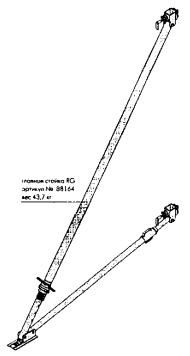 При помощи рихтующей стойки RG рамные элементы надежно подпираются и точно рихтуются. Для опалубки высотой примерно до 6,0 м. Главную стойку RG можно заказать отдельно.При помощи рихтующей стойки RG рамные элементы надежно подпираются и точно рихтуются. Для опалубки высотой примерно до 6,0 м. Главную стойку RG можно заказать отдельно.При помощи рихтующей стойки RG рамные элементы надежно подпираются и точно рихтуются. Для опалубки высотой примерно до 6,0 м. Главную стойку RG можно заказать отдельно.Данные о допускаемых для рихтующих стоек RG нагрузкахДопускаемая растягивающая нагрузка = 30 кНДанные о допускаемых для рихтующих стоек RG нагрузкахДопускаемая растягивающая нагрузка = 30 кНДанные о допускаемых для рихтующих стоек RG нагрузкахДопускаемая растягивающая нагрузка = 30 кНДанные о допускаемых для рихтующих стоек RG нагрузкахДопускаемая растягивающая нагрузка = 30 кНДопускаемая сжимающая нагрузка в направлении осиДопускаемая сжимающая нагрузка в направлении осиДопускаемая сжимающая нагрузка в направлении осиДопускаемая сжимающая нагрузка в направлении осиДлина выдвижной стойкиДлина выдвижной стойкиДлина выдвижной стойкиДлина выдвижной стойкиРихтующий раскос BKSРихтующий раскос BKSРихтующий раскос BKSРихтующий раскос BKS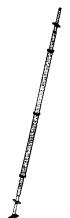 Винтовой раскос из стальных труб для подпирания и рихтовки опалубочных элементов и опорных опалубок максимальной высоты до 15, 0 мРихтующий раскос состоит из:- винтового элемента с опорной шарнирной плитой;- промежуточных деталей (количество и тип см. в табл и це);- винтового элемента без опорной шарнирной плиты.Верхнее прикрепление к элементам производится в зависимости от типа опалубочного элемента или соедините лем GF и ли соединителем типа ФрамаксОсновное правило:Длина рихтующего раскоса отвечает высоте подпираемых элементов.Винтовой раскос из стальных труб для подпирания и рихтовки опалубочных элементов и опорных опалубок максимальной высоты до 15, 0 мРихтующий раскос состоит из:- винтового элемента с опорной шарнирной плитой;- промежуточных деталей (количество и тип см. в табл и це);- винтового элемента без опорной шарнирной плиты.Верхнее прикрепление к элементам производится в зависимости от типа опалубочного элемента или соедините лем GF и ли соединителем типа ФрамаксОсновное правило:Длина рихтующего раскоса отвечает высоте подпираемых элементов.Винтовой раскос из стальных труб для подпирания и рихтовки опалубочных элементов и опорных опалубок максимальной высоты до 15, 0 мРихтующий раскос состоит из:- винтового элемента с опорной шарнирной плитой;- промежуточных деталей (количество и тип см. в табл и це);- винтового элемента без опорной шарнирной плиты.Верхнее прикрепление к элементам производится в зависимости от типа опалубочного элемента или соедините лем GF и ли соединителем типа ФрамаксОсновное правило:Длина рихтующего раскоса отвечает высоте подпираемых элементов.Гаечный ключ для винтового раскоса BK SГаечный ключ для винтового раскоса BK S3,7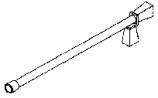 Для удобного закручивания гаек винтовых элементов рихтующих раскосовДля удобного закручивания гаек винтовых элементов рихтующих раскосовДля удобного закручивания гаек винтовых элементов рихтующих раскосовСоединитель типа Фрамаксс оцинковкойСоединитель типа Фрамаксс оцинковкой2,1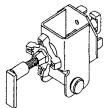 Для верхнего прикрепления рихтующих раскосов BKS к рамным элементамДля верхнего прикрепления рихтующих раскосов BKS к рамным элементамДля верхнего прикрепления рихтующих раскосов BKS к рамным элементамДержатель для защитных перилс оцинковкойДержатель для защитных перилс оцинковкой9,0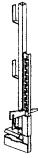 Для создания безопасных условий производства работ. Может быть прикреплен к подмостям, опалубкам перекрытий и стен, и бетонным перекрытиям.Диапазон прикрепления (толщина) от 2 до 45 смДля создания безопасных условий производства работ. Может быть прикреплен к подмостям, опалубкам перекрытий и стен, и бетонным перекрытиям.Диапазон прикрепления (толщина) от 2 до 45 смДля создания безопасных условий производства работ. Может быть прикреплен к подмостям, опалубкам перекрытий и стен, и бетонным перекрытиям.Диапазон прикрепления (толщина) от 2 до 45 смПодмости для бетонирования типа Фрамакс 1,25/2,70 моцинкованные стальные деталиимпрегнированн ы е деревянные деталиПодмости для бетонирования типа Фрамакс 1,25/2,70 моцинкованные стальные деталиимпрегнированн ы е деревянные детали1,25/2,7011 7,0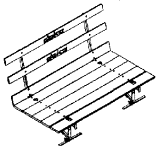 Предварительно смонтированные, складные подмости для бетонирования, для рамной опалубкиДлина подмостей: 2,70 мШирина подмостей: 1,25 м.Допускаемая нагрузка: 150 к г/м2Предварительно смонтированные, складные подмости для бетонирования, для рамной опалубкиДлина подмостей: 2,70 мШирина подмостей: 1,25 м.Допускаемая нагрузка: 150 к г/м2Предварительно смонтированные, складные подмости для бетонирования, для рамной опалубкиДлина подмостей: 2,70 мШирина подмостей: 1,25 м.Допускаемая нагрузка: 150 к г/м2Консоль типа Фрамакс 90с оцинковкойКонсоль типа Фрамакс 90с оцинковкой12,5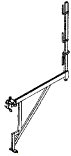 Универсальная консоль для образования рабочих подмостей шириной 90 см. Настил может быть прикреплен винтами с полукруглой головкой и квадратным подголовком М 10 × 120 (не входят в объем поставки)Следует предохранить консоль от поднятия. На погонный метр подмостей необходимо 1, 5 м2 доски настила.Максимальная допускаемая нагрузка консолей составляет 200 кг/м2 при максимальной ширине воздействия 1,5 м.Универсальная консоль для образования рабочих подмостей шириной 90 см. Настил может быть прикреплен винтами с полукруглой головкой и квадратным подголовком М 10 × 120 (не входят в объем поставки)Следует предохранить консоль от поднятия. На погонный метр подмостей необходимо 1, 5 м2 доски настила.Максимальная допускаемая нагрузка консолей составляет 200 кг/м2 при максимальной ширине воздействия 1,5 м.Универсальная консоль для образования рабочих подмостей шириной 90 см. Настил может быть прикреплен винтами с полукруглой головкой и квадратным подголовком М 10 × 120 (не входят в объем поставки)Следует предохранить консоль от поднятия. На погонный метр подмостей необходимо 1, 5 м2 доски настила.Максимальная допускаемая нагрузка консолей составляет 200 кг/м2 при максимальной ширине воздействия 1,5 м.Чет ы рехцеп ной строп 3,20 мс оцинковкойЧет ы рехцеп ной строп 3,20 мс оцинковкой3,2021,5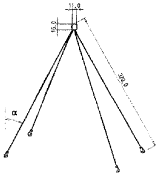 При помощи чет ы рехцепного стропа можно откинуть и переместить подмости для бетонирования типа Фрамакс и складные подмости.Грузоподъемност ь:при угле наклона до 45° - 4,25 т.При помощи чет ы рехцепного стропа можно откинуть и переместить подмости для бетонирования типа Фрамакс и складные подмости.Грузоподъемност ь:при угле наклона до 45° - 4,25 т.При помощи чет ы рехцепного стропа можно откинуть и переместить подмости для бетонирования типа Фрамакс и складные подмости.Грузоподъемност ь:при угле наклона до 45° - 4,25 т.Чет ы рехканатный строп типа Фрамакс 3,0 мс оцинковкойЧет ы рехканатный строп типа Фрамакс 3,0 мс оцинковкой3,012,5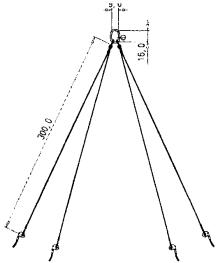 Четырехканатный строп для перемещения отдельных элементов и целых штабелей.Указание по безопасности:Строго запрещается перемещение штабелей элементов без применения двусторонних конусов типа Фрамакс.Допускаемая грузоподъемность: 16 кН.Четырехканатный строп для перемещения отдельных элементов и целых штабелей.Указание по безопасности:Строго запрещается перемещение штабелей элементов без применения двусторонних конусов типа Фрамакс.Допускаемая грузоподъемность: 16 кН.Четырехканатный строп для перемещения отдельных элементов и целых штабелей.Указание по безопасности:Строго запрещается перемещение штабелей элементов без применения двусторонних конусов типа Фрамакс.Допускаемая грузоподъемность: 16 кН.Опорная плита типа Фрамакс 6/ 15с оцинковкойОпорная плита типа Фрамакс 6/ 15с оцинковкой0,8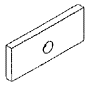 Опорная плита для шестигранной гайки 15,0, например, для нижних анкеров в лежачих элементах.Опорная плита для шестигранной гайки 15,0, например, для нижних анкеров в лежачих элементах.Опорная плита для шестигранной гайки 15,0, например, для нижних анкеров в лежачих элементах.Двухсторонний конус типа ФрамаксДвухсторонний конус типа Фрамакс0,02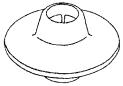 Двухсторонние конусы ставят в анкерные втулки элементов. Они предотвращают сползание элементов при перемещении чет ы рехканатны м стропом 3,0 м типа Фрамакс.Указание по безопасности:Строго запрещается перемещение штабелей элементов без применения двусторонних конусов (по две штуки на элемент).Двухсторонние конусы ставят в анкерные втулки элементов. Они предотвращают сползание элементов при перемещении чет ы рехканатны м стропом 3,0 м типа Фрамакс.Указание по безопасности:Строго запрещается перемещение штабелей элементов без применения двусторонних конусов (по две штуки на элемент).Двухсторонние конусы ставят в анкерные втулки элементов. Они предотвращают сползание элементов при перемещении чет ы рехканатны м стропом 3,0 м типа Фрамакс.Указание по безопасности:Строго запрещается перемещение штабелей элементов без применения двусторонних конусов (по две штуки на элемент).Несущая скоба типа Фрамаксс оцинковкойНесущая скоба типа Фрамаксс оцинковкой10,0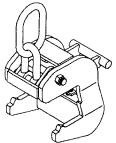 Служит для перемещения всех элементов краном.Безопасная перевозка элементов, благодаря автоматическому стопорению.Грузоподъемность: 10 кН.Служит для перемещения всех элементов краном.Безопасная перевозка элементов, благодаря автоматическому стопорению.Грузоподъемность: 10 кН.Служит для перемещения всех элементов краном.Безопасная перевозка элементов, благодаря автоматическому стопорению.Грузоподъемность: 10 кН.Упорный уголок для анкерас оцинковкойУпорный уголок для анкерас оцинковкой1,4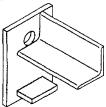 Позволяет производить анкерное крепление над опалубкой (например, в случае опалубки фундамента). Может быть прикреплен на любом месте рамных элементов.Позволяет производить анкерное крепление над опалубкой (например, в случае опалубки фундамента). Может быть прикреплен на любом месте рамных элементов.Позволяет производить анкерное крепление над опалубкой (например, в случае опалубки фундамента). Может быть прикреплен на любом месте рамных элементов.Профильный брус типа Фрамакс 10 × 6 смс импрегнированиемПрофильный брус типа Фрамакс 10 × 6 смс импрегнированием10 × 6 см8,0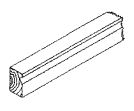 Профильный брус для перекрытия промежутков и надстраивания в связи с опалубочной обшивкой 3- SO - 22 мм. Прикрепляется к рамному профилю при помощи быстродействующего зажимного приспособления RU .Длина профильного бруса - 2,70 м.Профильный брус для перекрытия промежутков и надстраивания в связи с опалубочной обшивкой 3- SO - 22 мм. Прикрепляется к рамному профилю при помощи быстродействующего зажимного приспособления RU .Длина профильного бруса - 2,70 м.Профильный брус для перекрытия промежутков и надстраивания в связи с опалубочной обшивкой 3- SO - 22 мм. Прикрепляется к рамному профилю при помощи быстродействующего зажимного приспособления RU .Длина профильного бруса - 2,70 м.Профильный брус типа Фрамакс 9,5 × 6 смс импрегнированиемПрофильный брус типа Фрамакс 9,5 × 6 смс импрегнированием9,5 × 6 см7,6Имеет ту же конструкцию, что и профильный брус 10 × 6 см типа Фрамакс. Используется для опалубочной обшивки 3- SO -27 мм.Имеет ту же конструкцию, что и профильный брус 10 × 6 см типа Фрамакс. Используется для опалубочной обшивки 3- SO -27 мм.Имеет ту же конструкцию, что и профильный брус 10 × 6 см типа Фрамакс. Используется для опалубочной обшивки 3- SO -27 мм.Имеет ту же конструкцию, что и профильный брус 10 × 6 см типа Фрамакс. Используется для опалубочной обшивки 3- SO -27 мм.Пригнанный брус типа Фрамаксс импрегнированиемПригнанный брус типа Фрамаксс импрегнированием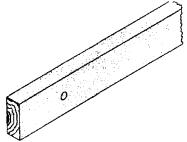 Пригнанные брусья различных размеров могут быть комбинированы так, что можно перекрыть маленькие промежутки в шагах 1 см .Длина пригнанных брусьев - 2,70 м.2 × 12 см3,1Пригнанные брусья различных размеров могут быть комбинированы так, что можно перекрыть маленькие промежутки в шагах 1 см .Длина пригнанных брусьев - 2,70 м.3 × 1 2 см4,7Пригнанные брусья различных размеров могут быть комбинированы так, что можно перекрыть маленькие промежутки в шагах 1 см .Длина пригнанных брусьев - 2,70 м.5 × 12 см7,8Пригнанные брусья различных размеров могут быть комбинированы так, что можно перекрыть маленькие промежутки в шагах 1 см .Длина пригнанных брусьев - 2,70 м.10 × 12 см15,5Распа л убочный брус типа Фрамакс 10 /12 смс импрегнированиемРаспа л убочный брус типа Фрамакс 10 /12 смс импрегнированием2,8516,4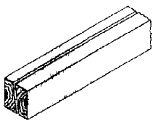 Д и агонально р азделенны й пригнанный брус.Служит для легкой распалубки в стесненных условиях (например, опалубка шахты).Д и агонально р азделенны й пригнанный брус.Служит для легкой распалубки в стесненных условиях (например, опалубка шахты).Д и агонально р азделенны й пригнанный брус.Служит для легкой распалубки в стесненных условиях (например, опалубка шахты).Деревянный прижимной кубик типа Фрамаксс импрегнированиемДеревянный прижимной кубик типа Фрамаксс импрегнированием0,7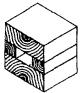 Может быть прикреплен к интегрированной системе ригелей при помощи зажимной клеммы. Служит для прибивки гвоздями не поставленных заводом-изготовителем вспомогательных стоекМожет быть прикреплен к интегрированной системе ригелей при помощи зажимной клеммы. Служит для прибивки гвоздями не поставленных заводом-изготовителем вспомогательных стоекМожет быть прикреплен к интегрированной системе ригелей при помощи зажимной клеммы. Служит для прибивки гвоздями не поставленных заводом-изготовителем вспомогательных стоекТрехгранная рейка типа Фрамакс 2,70 м2,700,38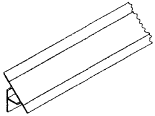 Специально профилированная трехгранная рейка из пластмассы. Используется для возведения внешних углов.Специально профилированная трехгранная рейка из пластмассы. Используется для возведения внешних углов.Специально профилированная трехгранная рейка из пластмассы. Используется для возведения внешних углов.Пробка для анкерных отверстий R 20/25Пробка для анкерных отверстий R 20/250,003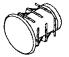 Служит для закрытия ненужных анкерных отверстий в рамном профилеСлужит для закрытия ненужных анкерных отверстий в рамном профилеСлужит для закрытия ненужных анкерных отверстий в рамном профилеПробка-заглушка R 24,5 типа ФрамаксПробка-заглушка R 24,5 типа Фрамакс0,003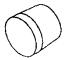 Служит для закрытия ненужных отверстий в опалубочной обшивке универсального элементаСлужит для закрытия ненужных отверстий в опалубочной обшивке универсального элементаСлужит для закрытия ненужных отверстий в опалубочной обшивке универсального элементаАнкерный стержень 15 ,0 ммс оцинковкойАнкерный стержень 15 ,0 ммс оцинковкой1,43 к г /м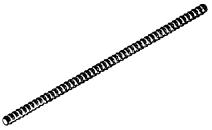 Самоочищающийся стержень со специальной (кулачно-образной) резьбой системы фирмы « Дивидаг» . Не ржавеет благодаря оцинковке.Поставка возможна в длинах от 0,5 до 2,0 м с шагом 25 см по длине.Максимальная несущая способность: 120 кННесущая способность соответственно ДИН 18216: 90 кНРазрушающая нагрузка: 19 5 кНУказания по безопасности:Нельзя сваривать или нагревать анкерные стержни - в противном случае возникает опасность разрушения!Самоочищающийся стержень со специальной (кулачно-образной) резьбой системы фирмы « Дивидаг» . Не ржавеет благодаря оцинковке.Поставка возможна в длинах от 0,5 до 2,0 м с шагом 25 см по длине.Максимальная несущая способность: 120 кННесущая способность соответственно ДИН 18216: 90 кНРазрушающая нагрузка: 19 5 кНУказания по безопасности:Нельзя сваривать или нагревать анкерные стержни - в противном случае возникает опасность разрушения!Самоочищающийся стержень со специальной (кулачно-образной) резьбой системы фирмы « Дивидаг» . Не ржавеет благодаря оцинковке.Поставка возможна в длинах от 0,5 до 2,0 м с шагом 25 см по длине.Максимальная несущая способность: 120 кННесущая способность соответственно ДИН 18216: 90 кНРазрушающая нагрузка: 19 5 кНУказания по безопасности:Нельзя сваривать или нагревать анкерные стержни - в противном случае возникает опасность разрушения!Анкерный стержень 15, 0 мм, без покрытияАнкерный стержень 15, 0 мм, без покрытия1,43 кг /мПоставка возможна в длинах до 12,0 мПоставка возможна в длинах до 12,0 мПоставка возможна в длинах до 12,0 мПоставка возможна в длинах до 12,0 мСуперплита 15, 0Суперплита 15, 00,9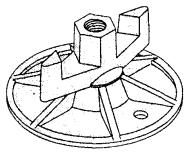 Б ара шковая гайка с нетеряемой опорной плитой. Применение возможно даже для наклонных стен, благодаря пригонке до угла 4°. Легкое отвинчивание, благодаря рогам барашковой гайки. Прилегание к стали в случае внутреннего расстояния поясных профильных ста льных элементов (например , зажимных шин) в 5 см.Максимальная несущая способность: 120 кННес ущая сп особность соответственно ДИН 18 216 : 90 кНРазрушающая нагрузка: выше, чем разрушающая нагрузка стержня (> 19 5 кН)Комплект упаковки: 20 штук.Б ара шковая гайка с нетеряемой опорной плитой. Применение возможно даже для наклонных стен, благодаря пригонке до угла 4°. Легкое отвинчивание, благодаря рогам барашковой гайки. Прилегание к стали в случае внутреннего расстояния поясных профильных ста льных элементов (например , зажимных шин) в 5 см.Максимальная несущая способность: 120 кННес ущая сп особность соответственно ДИН 18 216 : 90 кНРазрушающая нагрузка: выше, чем разрушающая нагрузка стержня (> 19 5 кН)Комплект упаковки: 20 штук.Б ара шковая гайка с нетеряемой опорной плитой. Применение возможно даже для наклонных стен, благодаря пригонке до угла 4°. Легкое отвинчивание, благодаря рогам барашковой гайки. Прилегание к стали в случае внутреннего расстояния поясных профильных ста льных элементов (например , зажимных шин) в 5 см.Максимальная несущая способность: 120 кННес ущая сп особность соответственно ДИН 18 216 : 90 кНРазрушающая нагрузка: выше, чем разрушающая нагрузка стержня (> 19 5 кН)Комплект упаковки: 20 штук.Анкерный стержень 20,0 мм, с оцинковкойАнкерный стержень 20,0 мм, с оцинковкой2,5 кг/мПоставка возможна в длинах от 0,5 м до 2,0 м, с шагом 25 см.Максимальная несущая способность: 220 кННесущая способность соответственно ДИН 18 216: 150 кНРазрушающая нагрузка: 354 кНПоставка возможна в длинах от 0,5 м до 2,0 м, с шагом 25 см.Максимальная несущая способность: 220 кННесущая способность соответственно ДИН 18 216: 150 кНРазрушающая нагрузка: 354 кНПоставка возможна в длинах от 0,5 м до 2,0 м, с шагом 25 см.Максимальная несущая способность: 220 кННесущая способность соответственно ДИН 18 216: 150 кНРазрушающая нагрузка: 354 кНПоставка возможна в длинах от 0,5 м до 2,0 м, с шагом 25 см.Максимальная несущая способность: 220 кННесущая способность соответственно ДИН 18 216: 150 кНРазрушающая нагрузка: 354 кНАнкерный стержень 20,0 мм , без покрытияАнкерный стержень 20,0 мм , без покрытия2,5 кг/мПоставка возможна в длинах до 7,5 мСуперплита 20,0Суперплита 20,01,0Для анкерных стержней 20,0 мм:Максимальная несущая способность: 220 кННесущая с п особность соответственно ДИН 18 216: 15 0 кНРазрушающая нагрузка: выше, чем разрушающая нагрузка стержня (> 354 кН)Для анкерных стержней 20,0 мм:Максимальная несущая способность: 220 кННесущая с п особность соответственно ДИН 18 216: 15 0 кНРазрушающая нагрузка: выше, чем разрушающая нагрузка стержня (> 354 кН)Для анкерных стержней 20,0 мм:Максимальная несущая способность: 220 кННесущая с п особность соответственно ДИН 18 216: 15 0 кНРазрушающая нагрузка: выше, чем разрушающая нагрузка стержня (> 354 кН)Для анкерных стержней 20,0 мм:Максимальная несущая способность: 220 кННесущая с п особность соответственно ДИН 18 216: 15 0 кНРазрушающая нагрузка: выше, чем разрушающая нагрузка стержня (> 354 кН)Ящик для мелких деталейс оцинковкойЯщик для мелких деталейс оцинковкой11 7,0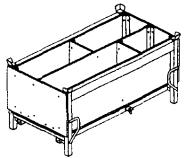 В этом практичном ящике можно хранить опалубочные анкеры, анкерные плиты , гайки , зажимные приспособления и другие соединительные детали.В этом практичном ящике можно хранить опалубочные анкеры, анкерные плиты , гайки , зажимные приспособления и другие соединительные детали.В этом практичном ящике можно хранить опалубочные анкеры, анкерные плиты , гайки , зажимные приспособления и другие соединительные детали.Комплект навесных роликов АКомплект навесных роликов А30,0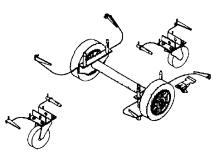 Путем простого прикрепления роликов быстродействующими соединителями ящик для мелких деталей превращается в легко управляемую тележку. Можно без проблем провезти тележку шириной 83 см через любой дверной проем.Допускаемая несущая способность: 10 кНВ комплект поставки входят:1 шт. навесная ось2 шт. навесных роликов (направляющие ролики)1 шт. стопор1 шт. винт с шестигранной головкой М 8 × 65 Mu ДИН 601 , ДИН 555Путем простого прикрепления роликов быстродействующими соединителями ящик для мелких деталей превращается в легко управляемую тележку. Можно без проблем провезти тележку шириной 83 см через любой дверной проем.Допускаемая несущая способность: 10 кНВ комплект поставки входят:1 шт. навесная ось2 шт. навесных роликов (направляющие ролики)1 шт. стопор1 шт. винт с шестигранной головкой М 8 × 65 Mu ДИН 601 , ДИН 555Путем простого прикрепления роликов быстродействующими соединителями ящик для мелких деталей превращается в легко управляемую тележку. Можно без проблем провезти тележку шириной 83 см через любой дверной проем.Допускаемая несущая способность: 10 кНВ комплект поставки входят:1 шт. навесная ось2 шт. навесных роликов (направляющие ролики)1 шт. стопор1 шт. винт с шестигранной головкой М 8 × 65 Mu ДИН 601 , ДИН 555Дугообразный лист типа Фрамакс 2,70 мс оцинковкой и порошкообразным покрытиемДугообразный лист типа Фрамакс 2,70 мс оцинковкой и порошкообразным покрытием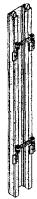 Гибкий специальный элемент для возведения круглых опалубок в комбинации с элементами систем Фрамакс и Алю-ФрамаксГибкий специальный элемент для возведения круглых опалубок в комбинации с элементами систем Фрамакс и Алю-Фрамакс0,20 × 2,7051,0Гибкий специальный элемент для возведения круглых опалубок в комбинации с элементами систем Фрамакс и Алю-Фрамакс0,25 × 2,7054,5Гибкий специальный элемент для возведения круглых опалубок в комбинации с элементами систем Фрамакс и Алю-Фрамакс0,30 × 2,7059,3Дугообразный лист типа Фрамакс 1 , 35 мс оцинковкой и порошкообразным покрытиемДугообразный лист типа Фрамакс 1 , 35 мс оцинковкой и порошкообразным покрытием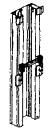 Гибкий специальный элемент для возведения круглых оп алу бок в комбинации с элементами систем Фрамакс и Алю-Фрамакс0,20 × 1,3526,8Гибкий специальный элемент для возведения круглых оп алу бок в комбинации с элементами систем Фрамакс и Алю-Фрамакс0,25 × 1,3529,0Гибкий специальный элемент для возведения круглых оп алу бок в комбинации с элементами систем Фрамакс и Алю-Фрамакс0,30 × 1,3530,8Дугообразный лист типа Фрамакс 0,90 мс оцинковкой и порошкообразным покрытиемДугообразный лист типа Фрамакс 0,90 мс оцинковкой и порошкообразным покрытием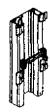 Гибкий специальный элемент для возведения круглых опалубок в комбинации с элементами систем Фрамакс и Алю-Фрамакс0,20 × 0,9018,8Гибкий специальный элемент для возведения круглых опалубок в комбинации с элементами систем Фрамакс и Алю-Фрамакс0,25 × 0,9020,0Гибкий специальный элемент для возведения круглых опалубок в комбинации с элементами систем Фрамакс и Алю-Фрамакс0,30 × 0,9021,5Стальной ригель RD типа Фрамакс 0,40 мСтальной ригель RD типа Фрамакс 0,40 м0,408,9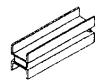 Анкерный ригель для дугообразных листов типа ФрамаксАнкерный ригель для дугообразных листов типа ФрамаксАнкерный ригель для дугообразных листов типа ФрамаксТолщина перекрытия d , смОбщая нагрузка q , кН/м2Максимальная ширина при расстоянии между поперечными балками L , м: А:Максимальная ширина при расстоянии между поперечными балками L , м: А:Максимальная ширина при расстоянии между поперечными балками L , м: А:Максимальная ширина при расстоянии между поперечными балками L , м: А:Максимальное расстояние между стойками, В, (м) при ширине, А (м)Максимальное расстояние между стойками, В, (м) при ширине, А (м)Максимальное расстояние между стойками, В, (м) при ширине, А (м)Максимальное расстояние между стойками, В, (м) при ширине, А (м)Максимальное расстояние между стойками, В, (м) при ширине, А (м)Максимальное расстояние между стойками, В, (м) при ширине, А (м)Максимальное расстояние между стойками, В, (м) при ширине, А (м)Толщина перекрытия d , смОбщая нагрузка q , кН/м20,40,50,60,71,51,752,002,252,502,753,00124,394,103,833,623,452,382,181,881,821,771,701,60145,013,913,653,453,282,121,871,811,761,711,641,45165,623,763,513,313,151,891,811,741,691,541,401,28186,243,633,383,193,041,831,751,691,521,371,251,14206,863,513,273,092,941,781,701,551,381,241,131,03227,483,413,183,002,851,741,611,411,261,131,03-248,103,323,092,912,771,701,481,301,151,040,94-268,713,243,012,842,701,601,371,201,070,960,87-289,333,162,942,772,611,491,271,120,990,890,81-309,953,092,882,712,521,391,191,040,930,83--3511,502,942,732,532,341,241,030,900,800,72--4013,042,822,592,372,191,050,900,790,70---4514,592,722,442,242,070,910,800,70----5016,132,592,322,121,970,820,720,63----Марка щитов опалубки стенРазмеры, ммРазмеры, ммПлощадь, м2Масса, кгПримеч.Марка щитов опалубки стенДлинаВысотаПлощадь, м2Масса, кгПримеч.Бр-4 17 .20 С б02-503001354,05177Бр-4 17 .20 С б02-56300902,7132Бр-4 17 .20 С б02-55300752,25119,7Бр-4 17 .20 С б02-54300551,6592Бр-4 17 .20 С б02-53300501,5085Бр-4 17 .20 С б02-58300451,3579,2Бр-4 17 .20 С б02-52300401,276Бр-4 17 .20 С б02-51300300,972Бр-4 17 .20 С б02-57300250,7560,2ВариантСхемаНаименование1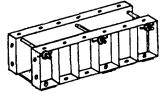 Опалубка для фундамента2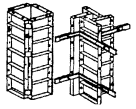 Опалубка для колонн3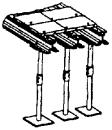 Опалубка перекрытий4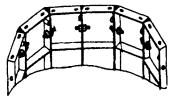 Опалубка круговаяСмазкаКомпонентЕд. изм.Кол.ПреимуществаНедостаткиРекомендации по применениюСолидольнаяСолидолМассовые части2,0Простота изготовления, не загустевает, не замерзает, полное устранение сцепленияДефицит материала, пожароопасна, высокая стоимостьДопускается для смазки стальной и деревянной опалубкиСолидольнаяБензинМассовые части0, 5- 3,0Простота изготовления, не загустевает, не замерзает, полное устранение сцепленияДефицит материала, пожароопасна, высокая стоимостьДопускается для смазки стальной и деревянной опалубкиСолидольнаяПарафинМассовые части0, 5-1 ,6Простота изготовления, не загустевает, не замерзает, полное устранение сцепленияДефицит материала, пожароопасна, высокая стоимостьДопускается для смазки стальной и деревянной опалубкиПетра л атумно-керосин оваяПет рал атумМассовые части1,0То жеТо жеТо жеПетра л атумно-керосин оваяКеросинТ о ж е3,0То жеТо жеТо жеМаслянаяМашинное масло,Массовые части2, 5- 4,0То жеТо жеДопускается для смазки стальной и деревянной опалубки; рекомендуется для термоактивной опалубкиМаслянаякулисная паровозная смазкаТ о ж е1,0 -1 ,5То жеТо жеДопускается для смазки стальной и деревянной опалубки; рекомендуется для термоактивной опалубкиСмазкаКомпонентСостав по объему, %ПреимуществаНедостаткиРекомендации по применению123456Прямая эмульсияМасло (нигрол),10-15Простота, легкость приготовленияМалая стабильность, дефицитность и высокая стоимость. Плохо удерживается на вертикальной опалубке, замерзает зимойДопускается для смазки металлической, деревянной опалубки в летних условиях и т ермоакти вной опалубкиПрямая эмульсиямыло хозяйственное,0, 6-1Простота, легкость приготовленияМалая стабильность, дефицитность и высокая стоимость. Плохо удерживается на вертикальной опалубке, замерзает зимойДопускается для смазки металлической, деревянной опалубки в летних условиях и т ермоакти вной опалубкиПрямая эмульсиявода8 4-8 9,4Простота, легкость приготовленияМалая стабильность, дефицитность и высокая стоимость. Плохо удерживается на вертикальной опалубке, замерзает зимойДопускается для смазки металлической, деревянной опалубки в летних условиях и т ермоакти вной опалубкиОбратная эмульсия ЭО-2хЭмульсия ЭКС,20Простота , легкость приготовления, не оставляет масляных пятен, резко снижает сцеплениеНевысокая стабильность при нагревании, замерзает зимой, высокая стоимость эм у ль солаТо жеОбратная эмульсия ЭО-2хизвестковое тесто,0,5Простота , легкость приготовления, не оставляет масляных пятен, резко снижает сцеплениеНевысокая стабильность при нагревании, замерзает зимой, высокая стоимость эм у ль солаТо жеОбратная эмульсия ЭО-2хвода80Простота , легкость приготовления, не оставляет масляных пятен, резко снижает сцеплениеНевысокая стабильность при нагревании, замерзает зимой, высокая стоимость эм у ль солаТо жеЭСО-6ххОтработанное масло,21Простота , доступность и невысокая стоимость исходных материалов, резко снижает сцеплениеЗамерзает зимой- « -ЭСО-6ххизвестковое молоко,3Простота , доступность и невысокая стоимость исходных материалов, резко снижает сцеплениеЗамерзает зимой- « -ЭСО-6ххвода76Простота , доступность и невысокая стоимость исходных материалов, резко снижает сцеплениеЗамерзает зимой- « -ЭСО-9ххОтработанное масло,18Простота, доступность и невысокая стоимость исходных материалов, резко снижает сцеплениеВызывает коррозию стальной опалубкиРекомендуется для деревянной и допускается для металлической опалубкиЭСО-9ххизвестковое молоко,3Простота, доступность и невысокая стоимость исходных материалов, резко снижает сцеплениеВызывает коррозию стальной опалубкиРекомендуется для деревянной и допускается для металлической опалубкиЭСО-9хх5 % раствор поваренной соли,16Простота, доступность и невысокая стоимость исходных материалов, резко снижает сцеплениеВызывает коррозию стальной опалубкиРекомендуется для деревянной и допускается для металлической опалубкиЭСО-9ххвода63Простота, доступность и невысокая стоимость исходных материалов, резко снижает сцеплениеВызывает коррозию стальной опалубкиРекомендуется для деревянной и допускается для металлической опалубкиЭСО-ГИСИ-3010 % раствор азотн о-ки слого цинка,21Полностью устраняет сцепление, снижает поверхностную пористость бетона , не загрязняет бетонБольшое количество компонентов, загустевает на морозеРекомендуется для всех видов опалубки, если к поверхности бетона предъявляются повышенные требованияЭСО-ГИСИ-30полиэтиленовая эмульсия,2Полностью устраняет сцепление, снижает поверхностную пористость бетона , не загрязняет бетонБольшое количество компонентов, загустевает на морозеРекомендуется для всех видов опалубки, если к поверхности бетона предъявляются повышенные требованияЭСО-ГИСИ-30отработанное масло,49Полностью устраняет сцепление, снижает поверхностную пористость бетона , не загрязняет бетонБольшое количество компонентов, загустевает на морозеРекомендуется для всех видов опалубки, если к поверхности бетона предъявляются повышенные требованияЭСО-ГИСИ-30известковое молоко17Полностью устраняет сцепление, снижает поверхностную пористость бетона , не загрязняет бетонБольшое количество компонентов, загустевает на морозеРекомендуется для всех видов опалубки, если к поверхности бетона предъявляются повышенные требованияЭСО- ГИСИ-3240-60 % водная дисперсия пол и винил хл оридн ой смолы,21Полностью устраняет сцепление, снижает поверхностную пористость бетона, не загрязняет бетонБольшое количество компонентов, загустевает на морозеРекомендуется для всех видов опалубки, если к поверхности бетона предъявляются повышенные требованияЭСО- ГИСИ-325-7 % рас т вор омыленного пека,11Полностью устраняет сцепление, снижает поверхностную пористость бетона, не загрязняет бетонБольшое количество компонентов, загустевает на морозеРекомендуется для всех видов опалубки, если к поверхности бетона предъявляются повышенные требованияЭСО- ГИСИ-328-10 % рас т вор азотно-кислого цинка,19Полностью устраняет сцепление, снижает поверхностную пористость бетона, не загрязняет бетонБольшое количество компонентов, загустевает на морозеРекомендуется для всех видов опалубки, если к поверхности бетона предъявляются повышенные требованияЭСО- ГИСИ-32минеральное масло,35Полностью устраняет сцепление, снижает поверхностную пористость бетона, не загрязняет бетонБольшое количество компонентов, загустевает на морозеРекомендуется для всех видов опалубки, если к поверхности бетона предъявляются повышенные требованияЭСО- ГИСИ-32известковое молоко14Полностью устраняет сцепление, снижает поверхностную пористость бетона, не загрязняет бетонБольшое количество компонентов, загустевает на морозеРекомендуется для всех видов опалубки, если к поверхности бетона предъявляются повышенные требованияЭСО-ГИСИ-42Отработанное масло48То жеТо жеТо жеЭСО-ГИСИ-423 % раствор С Д Б,48То жеТо жеТо жеЭСО-ГИСИ-42кремнезем3То жеТо жеТо жеЭСО-ГИСИ-42полиэтиленовая эмульсия1То жеТо жеТо жеВид опалубкиРасход смазки, кгРасход смазки, кгВид опалубкина 1 м2 формующей поверхности опалубкина 1 м3 монолитного железобетонаСтальная0, 2-0 ,352,0-3,5Стальная0,4 5-0 ,554,5-5,5Дощатая0,4 -0 ,554, 0-5 ,5Дощатая0, 6-0 ,706,0-7,0Фанерная0,3 5- 0,503, 5- 5,0Фанерная0,5 0-0 ,655,0 -6 ,5Примечание - В числителе указан расход смазки при нанесении пневморасп ы лителем, в знаменателе - при нанесении кистью или валиком.Примечание - В числителе указан расход смазки при нанесении пневморасп ы лителем, в знаменателе - при нанесении кистью или валиком.Примечание - В числителе указан расход смазки при нанесении пневморасп ы лителем, в знаменателе - при нанесении кистью или валиком.№ п/пНаименование конструкцииПоследовательность и описание выполняемых работПоследовательность и описание выполняемых работПоследовательность и описание выполняемых работПоследовательность и описание выполняемых работПоследовательность и описание выполняемых работПоследовательность и описание выполняемых работПоследовательность и описание выполняемых работ1234567891.Колонны, подкол е нники1. Укладка собранной ранее первой панели блока на стенд по рискам с помощью крана2. Разметка выпусков собранного армоблока с нанесением рисок яркой краской3. Укладка с помощью крана армоблока на первую панель опалубки с совмещением рисок выпусков с торцом блока , а боковых фиксаторов с боковой гранью панели4. Укладка с помощью крана второй боковой панели опалубки на армоблок с совмещением торцевой и боковой граней с фиксаторами и рисками выпусков армоблока5. Установка с помощью крана третьей боковой панели с раскреплением ее временными подкосами6. Установка четвертой боковой панели с другой стороны блока7. Крепление панелей опалубки к рабочей арматуре блока скрутками или натяжными крюками с гайками2.Балки (прогоны, ригели)1. Укладка собранной ранее нижней панели блока на стенд по рискам с помощью крана2. По п. 2 для колонн3. По п. 3 для колонн-4. Установка с помощью крана первой боковой панели с раскреплением ее временными подкосами5. Установка с помощью крана второй боковой панели с другой стороны блока6. По п. 7 для колонн с установкой и креплением временных распорок по ширине конструкции по верху блока3.Стены1. По п. 1 для колонн2. По п. 2 для колонн3. По п. 3 для колонн с установкой временных распорок по толщине стены и креплени е м их к армоблоку4. По п. 4 для колонн (допускается укладка на распорки)5. По п. 7 для колонн с креплением противоположных панелей между собой скрутками и с расшивкой верхнего торца блока временными распоркамиТип соединенияНомер эскизаКонструктивные элементыКонструктивные элементыОбо значение конструкти вного эл емент аРазмеры ко н структивных элементов подготовленных кромок свариваемых деталей и сварного шваРазмеры ко н структивных элементов подготовленных кромок свариваемых деталей и сварного шваРазмеры ко н структивных элементов подготовленных кромок свариваемых деталей и сварного шваСпособ сваркиОборудованиеОборудованиеСварочные материалыСварочные материалыСварочные материалыСварочные материалыСварочные материалыСварочные материалыСварочные материалыТип соединенияНомер эскизаПодготовленных кромок свариваемых деталейСварного шваОбо значение конструкти вного эл емент аКласс арматурыКласс арматурыКласс арматурыСпособ сваркиНа и меновани еОбозначениеТ и пы электродовТ и пы электродовТ и пы электродовМарка свариваемой проволокиКласс арматурыКласс арматурыКласс арматурыТип соединенияНомер эскизаПодготовленных кромок свариваемых деталейСварного шваОбо значение конструкти вного эл емент аA - IA- IIA-I IIСпособ сваркиНа и меновани еОбозначениеКласс арматурыКласс арматурыКласс арматурыМарка свариваемой проволокиКласс арматурыКласс арматурыКласс арматурыТип соединенияНомер эскизаПодготовленных кромок свариваемых деталейСварного шваОбо значение конструкти вного эл емент аA - IA- IIA-I IIСпособ сваркиНа и меновани еОбозначениеA - IА - IIА - IIIМарка свариваемой проволокиА - IА- IIA - IIIкрестообразное1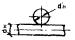 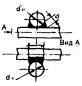 d Н , d ′Н1 0-4010-321 0-28Ручная дуговая точечными п рихваткамиПреобразователь сварочныйП Д-306Э 42Э46Э42АЭ 46АЭ50А, Э55Э50А, Э55----крестообразное1l0,5 d ′Н , но не менее 80,5 d ′Н , но не менее 80,5 d ′Н , но не менее 8Ручная дуговая точечными п рихваткамиВыпрямитель св а рочныйВД -30 6Э 42Э46Э42АЭ 46АЭ50А, Э55Э50А, Э55----крестообразное1b0,3 d ′Н, но не менее 60,3 d ′Н, но не менее 60,3 d ′Н, но не менее 6Ручная дуговая точечными п рихваткамиВыпрямитель многопостовой сварочныйВДГ М-1001Э 42Э46Э42АЭ 46АЭ50А, Э55Э50А, Э55----крестообразное1b0,3 d ′Н, но не менее 60,3 d ′Н, но не менее 60,3 d ′Н, но не менее 6Ручная дуговая точечными п рихваткамиТрансформатор сварочныйТД -30 0Э 42Э46Э42АЭ 46АЭ50А, Э55Э50А, Э55----стыковое2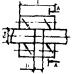 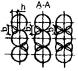 d Н10-4010-4010-40Дуговая ручная швами с накладками из стержнейТо жеТ о ж еЭ42А, Э46А, Э50АЭ42А, Э46А, Э50А----стыковое2l6 ( 3) dН8 (4) d Н8 (4) d НДуговая ручная швами с накладками из стержнейТо жеТ о ж еЭ42А, Э46А, Э50АЭ42А, Э46А, Э50А----стыковое2l 10, 5 d Н , но ≥ 100, 5 d Н , но ≥ 100, 5 d Н , но ≥ 10Дуговая ручная швами с накладками из стержнейТо жеТ о ж еЭ42А, Э46А, Э50АЭ42А, Э46А, Э50А----стыковое2b0, 5 d Н , но ≥ 80, 5 d Н , но ≥ 80, 5 d Н , но ≥ 8Дуговая ручная швами с накладками из стержнейТо жеТ о ж еЭ42А, Э46А, Э50АЭ42А, Э46А, Э50А----стыковое2h0,2 5 d Н , но ≥ 40,2 5 d Н , но ≥ 40,2 5 d Н , но ≥ 4Дуговая ручная швами с накладками из стержнейТо жеТ о ж еЭ42А, Э46А, Э50АЭ42А, Э46А, Э50А----стыковое3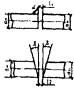 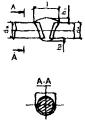 d Н2 0-4 02 0-4 02 0-4 0Ванная о дн оэлектродн ая в инвен тарных формах-« -- « --Э50А, Э55Э 55, Э60----стыковое3d Н / d ′Н0, 8- 1,00, 8- 1,00, 8- 1,0Ванная о дн оэлектродн ая в инвен тарных формах-« -- « --Э50А, Э55Э 55, Э60----стыковое3l≤ 1,5 d Н ; (≤ 1,2 d Н )≤ 1,5 d Н ; (≤ 1,2 d Н )≤ 1,5 d Н ; (≤ 1,2 d Н )Ванная о дн оэлектродн ая в инвен тарных формах-« -- « --Э50А, Э55Э 55, Э60----стыковое3l≤ 1,5 d Н ; (≤ 1,2 d Н )≤ 1,5 d Н ; (≤ 1,2 d Н )≤ 1,5 d Н ; (≤ 1,2 d Н )Дуговая механ и зированн ая порошковой проволокой в инвентарной формеПолуавтомат сварочныйА -11 97П-5УА-765У4---П П-АНЗСП-2рекомендуетсярекомендуетсярекомендуетсястыковое3l 11 2-20 (12- 16)1 2-20 (12- 16)1 2-20 (12- 16)Дуговая механ и зированн ая порошковой проволокой в инвентарной формеПолуавтомат сварочныйА -11 97П-5УА-765У4---П П-АНЗСП-2рекомендуетсярекомендуетсярекомендуетсястыковое3l 25- 1 25- 1 25- 1 2Дуговая механ и зированн ая порошковой проволокой в инвентарной формеПолуавтомат сварочныйА -11 97П-5УА-765У4---П П-АНЗСП-2рекомендуетсярекомендуетсярекомендуетсястыковое3h 1(0 , 1-0,15) d Н ; (0,05d Н )(0 , 1-0,15) d Н ; (0,05d Н )(0 , 1-0,15) d Н ; (0,05d Н )Дуговая механ и зированн ая порошковой проволокой в инвентарной формеПолуавтомат сварочныйА -11 97П-5УА-765У4---П П-АНЗСП-2рекомендуетсярекомендуетсярекомендуетсястыковое3h 2≤ 0,2 d Н ; (≤ 0,05 d Н)≤ 0,2 d Н ; (≤ 0,05 d Н)≤ 0,2 d Н ; (≤ 0,05 d Н)Дуговая механ и зированн ая порошковой проволокой в инвентарной формеПолуавтомат сварочныйА -11 97П-5УА-765У4---П П-АНЗСП-2рекомендуетсярекомендуетсярекомендуетсястыковое3α90 °- 10°90 °- 10°90 °- 10°Дуговая механ и зированн ая порошковой проволокой в инвентарной формеПолуавтомат сварочныйА -11 97П-5УА-765У4---Св-08А,Св-08ААрекомен ду етсядопуска ет сяне до пускае тсястыковое3α90 °- 10°90 °- 10°90 °- 10°Ванная механи з ированная под флюсом в инвентарной формеПолуавтомат сварочныйА -11 97П-5УА-765У4---Св-08А,Св-08ААрекомен ду етсядопуска ет сяне до пускае тсястыковое3β10 °- 15 °10 °- 15 °10 °- 15 °Ванная механи з ированная под флюсом в инвентарной формеПолуавтомат сварочныйА -11 97П-5УА-765У4---Св-08А,Св-08ААрекомен ду етсядопуска ет сяне до пускае тсястыковое4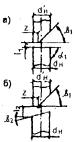 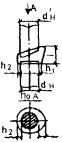 d Н20-4020-4020-40Ванная механи з ированная под флюсом в инвентарной формеПолуавтомат сварочныйА -11 97П-5УА-765У4---Св-08ГАрекомендуетсярекомендуетсядопуск ает сястыковое4d ′Н / d Н0, 5- 1,00, 5- 1,00, 5- 1,0Ванная механи з ированная под флюсом в инвентарной формеПолуавтомат сварочныйА -11 97П-5УА-765У4---Св-08ГАрекомендуетсярекомендуетсядопуск ает сястыковое4d ′Н / d Н0, 5- 1,00, 5- 1,00, 5- 1,0Ванная механи з ированная под флюсом в инвентарной формеПолуавтомат сварочныйА -11 97П-5УА-765У4---Св-08ГАрекомендуетсярекомендуетсядопуск ает сястыковое4l≤ 2 d Н≤ 2 d Н≤ 2 d НВанная механи з ированная под флюсом в инвентарной формеПолуавтомат сварочныйА -11 97П-5УА-765У4---Св -10 ГА,Св-10Г2,Св-08 Г С,Св-8Г2Сд оп ускаетс ярекомендуетсярекомендуетсястыковое4l 15-1 5 (3-1 0)5-1 5 (3-1 0)5-1 5 (3-1 0)Ванная механи з ированная под флюсом в инвентарной формеПолуавтомат сварочныйА -11 97П-5УА-765У4---Св -10 ГА,Св-10Г2,Св-08 Г С,Св-8Г2Сд оп ускаетс ярекомендуетсярекомендуетсястыковое4l 28-208-208-20Ванная механи з ированная под флюсом в инвентарной формеПолуавтомат сварочныйА -11 97П-5УА-765У4---Св -10 ГА,Св-10Г2,Св-08 Г С,Св-8Г2Сд оп ускаетс ярекомендуетсярекомендуетсястыковое4l 28-208-208-20Ванная механи з ированная под флюсом в инвентарной формеПолуавтомат сварочныйА -11 97П-5УА-765У4---Св -10 ГА,Св-10Г2,Св-08 Г С,Св-8Г2Сд оп ускаетс ярекомендуетсярекомендуетсястыковое4h 1≤ 25 (≤ 15 )≤ 25 (≤ 15 )≤ 25 (≤ 15 )Ванная механи з ированная под флюсом в инвентарной формеПолуавтомат сварочныйА -11 97П-5УА-765У4---Св -10 ГА,Св-10Г2,Св-08 Г С,Св-8Г2Сд оп ускаетс ярекомендуетсярекомендуетсястыковое4z≤ 0,1 5 d Н≤ 0,1 5 d Н≤ 0,1 5 d НВанная механи з ированная под флюсом в инвентарной формеПолуавтомат сварочныйА -11 97П-5УА-765У4---Св -10 ГА,Св-10Г2,Св-08 Г С,Св-8Г2Сд оп ускаетс ярекомендуетсярекомендуетсястыковое4h 2≤ 0,1 5 d Н ≤ 0,05 d Н≤ 0,1 5 d Н ≤ 0,05 d Н≤ 0,1 5 d Н ≤ 0,05 d НВанная механи з ированная под флюсом в инвентарной формеПолуавтомат сварочныйА -11 97П-5УА-765У4---Св -10 ГА,Св-10Г2,Св-08 Г С,Св-8Г2Сд оп ускаетс ярекомендуетсярекомендуетсястыковое4α 190 °- 10°90 °- 10°90 °- 10°Ванная механи з ированная под флюсом в инвентарной формеПолуавтомат сварочныйА -11 97П-5УА-765У4---Св -10 ГА,Св-10Г2,Св-08 Г С,Св-8Г2Сд оп ускаетс ярекомендуетсярекомендуетсястыковое4β10 °-1 5°10 °-1 5°10 °-1 5°Ванная механи з ированная под флюсом в инвентарной формеПолуавтомат сварочныйА -11 97П-5УА-765У4---Св -10 ГА,Св-10Г2,Св-08 Г С,Св-8Г2Сд оп ускаетс ярекомендуетсярекомендуетсястыковое4β 140°-50°40°-50°40°-50°Ванная механи з ированная под флюсом в инвентарной формеПолуавтомат сварочныйА -11 97П-5УА-765У4---Св -10 ГА,Св-10Г2,Св-08 Г С,Св-8Г2Сд оп ускаетс ярекомендуетсярекомендуетсястыковое4β 220 °- 25°20 °- 25°20 °- 25°Ванная механи з ированная под флюсом в инвентарной формеПолуавтомат сварочныйА -11 97П-5УА-765У4---Св -10 ГА,Св-10Г2,Св-08 Г С,Св-8Г2Сд оп ускаетс ярекомендуетсярекомендуется5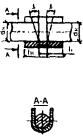 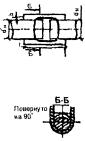 d Н2 0-4 02 0-4 02 0-4 0Дуговая механ и зированная порошковая проволоко й на стальной скобе-накладке- « -- « -ПП-АНЗСП-2рекомендуе т сярекомендуе т сярекомендуе т ся5l 18-128-128-12Дуговая механ и зированная порошковая проволоко й на стальной скобе-накладке- « -- « -ПП-АНЗСП-2рекомендуе т сярекомендуе т сярекомендуе т ся5d ′Н / d Н0,5-1,00,5-1,00,5-1,0Дуговая механ и зированная порошковая проволоко й на стальной скобе-накладке- « -- « -ПП-АНЗСП-2рекомендуе т сярекомендуе т сярекомендуе т ся5β5°- 10°5°- 10°5°- 10°Дуговая механ и зированная порошковая проволоко й на стальной скобе-накладке- « -- « -ПП-АНЗСП-2рекомендуе т сярекомендуе т сярекомендуе т ся5l Н = l2 d Н + l 12 d Н + l 12 d Н + l 1Дуговая механ и зированная порошковая проволоко й на стальной скобе-накладке- « -- « -ПП-АНЗСП-2рекомендуе т сярекомендуе т сярекомендуе т ся5b(0,35-0,40) d Н(0,35-0,40) d Н(0,35-0,40) d НДуговая механ и зированная порошковая проволоко й на стальной скобе-накладке- « -- « -ПП-АНЗСП-2рекомендуе т сярекомендуе т сярекомендуе т ся5h 2≤ 0,05 d Н≤ 0,05 d Н≤ 0,05 d НДуговая механ и зированная порошковая проволоко й на стальной скобе-накладке- « -- « -ПП-АНЗСП-2рекомендуе т сярекомендуе т сярекомендуе т ся5d Н2 0-4 02 0-4 02 0-4 0Ва н но-шовная на стальной скобе-накладкеПреобразователь сварочныйВыпрямитель сварочныйВыпрямитель много п осто вы й сварочныйТрансформатор свароч н ыйПСГ-500ВДУ-506ВДГМ-1001ТДМ-503Э42, Э46, Э42А, Э46АЭ50А, Э55Э55, Э60----5l 112-1512-1512-15Ва н но-шовная на стальной скобе-накладкеПреобразователь сварочныйВыпрямитель сварочныйВыпрямитель много п осто вы й сварочныйТрансформатор свароч н ыйПСГ-500ВДУ-506ВДГМ-1001ТДМ-503Э42, Э46, Э42А, Э46АЭ50А, Э55Э55, Э60----5d ′Н / d Н0, 5- 1,00, 5- 1,00, 5- 1,0Ва н но-шовная на стальной скобе-накладкеПреобразователь сварочныйВыпрямитель сварочныйВыпрямитель много п осто вы й сварочныйТрансформатор свароч н ыйПСГ-500ВДУ-506ВДГМ-1001ТДМ-503Э42, Э46, Э42А, Э46АЭ50А, Э55Э55, Э60----5β---Ва н но-шовная на стальной скобе-накладкеПреобразователь сварочныйВыпрямитель сварочныйВыпрямитель много п осто вы й сварочныйТрансформатор свароч н ыйПСГ-500ВДУ-506ВДГМ-1001ТДМ-503Э42, Э46, Э42А, Э46АЭ50А, Э55Э55, Э60----5l Н = ld Н + l 1d Н + l 1d Н + l 1Ва н но-шовная на стальной скобе-накладкеПреобразователь сварочныйВыпрямитель сварочныйВыпрямитель много п осто вы й сварочныйТрансформатор свароч н ыйПСГ-500ВДУ-506ВДГМ-1001ТДМ-503Э42, Э46, Э42А, Э46АЭ50А, Э55Э55, Э60----5b(0,35-0,40) d Н(0,35-0,40) d Н(0,35-0,40) d НВа н но-шовная на стальной скобе-накладкеПреобразователь сварочныйВыпрямитель сварочныйВыпрямитель много п осто вы й сварочныйТрансформатор свароч н ыйПСГ-500ВДУ-506ВДГМ-1001ТДМ-503Э42, Э46, Э42А, Э46АЭ50А, Э55Э55, Э60----5h 1≤ 0,05 d Н≤ 0,05 d Н≤ 0,05 d НВа н но-шовная на стальной скобе-накладкеПреобразователь сварочныйВыпрямитель сварочныйВыпрямитель много п осто вы й сварочныйТрансформатор свароч н ыйПСГ-500ВДУ-506ВДГМ-1001ТДМ-503Э42, Э46, Э42А, Э46АЭ50А, Э55Э55, Э60----5d Н2 0- 402 0- 402 0- 40Дуговая механизированная откр ыт ой дугой голой лег ированной проволокой (СОДГП ) на стальной скобеПолуавтомат сварочныйА -11 97П -5УА-765У4---Св-20ГСТЮА(ЭП-245)Св- 15 ГСТЮЦА(ЭП-4 39)Рекоменд у етс яРекоменд у етс яд опускается5l 11 0- 201 0- 201 0- 20Дуговая механизированная откр ыт ой дугой голой лег ированной проволокой (СОДГП ) на стальной скобеПолуавтомат сварочныйА -11 97П -5УА-765У4---Св-20ГСТЮА(ЭП-245)Св- 15 ГСТЮЦА(ЭП-4 39)Рекоменд у етс яРекоменд у етс яд опускается5d ′Н / d Н0, 5- 1,00, 5- 1,00, 5- 1,0Дуговая механизированная откр ыт ой дугой голой лег ированной проволокой (СОДГП ) на стальной скобеПолуавтомат сварочныйА -11 97П -5УА-765У4---Св-20ГСТЮА(ЭП-245)Св- 15 ГСТЮЦА(ЭП-4 39)Рекоменд у етс яРекоменд у етс яд опускается5β5 °- 10°5 °- 10°5 °- 10°Дуговая механизированная откр ыт ой дугой голой лег ированной проволокой (СОДГП ) на стальной скобеПолуавтомат сварочныйА -11 97П -5УА-765У4---Св-20ГСТЮА(ЭП-245)Св- 15 ГСТЮЦА(ЭП-4 39)Рекоменд у етс яРекоменд у етс яд опускается5l Н = l3 d Н + l 13 d Н + l 13 d Н + l 1Дуговая механизированная откр ыт ой дугой голой лег ированной проволокой (СОДГП ) на стальной скобеПолуавтомат сварочныйА -11 97П -5УА-765У4---Св-20ГСТЮА(ЭП-245)Св- 15 ГСТЮЦА(ЭП-4 39)Рекоменд у етс яРекоменд у етс яд опускается5b(0,35-0,40) d Н(0,35-0,40) d Н(0,35-0,40) d НДуговая механизированная откр ыт ой дугой голой лег ированной проволокой (СОДГП ) на стальной скобеПолуавтомат сварочныйА -11 97П -5УА-765У4---Св-20ГСТЮА(ЭП-245)Св- 15 ГСТЮЦА(ЭП-4 39)Рекоменд у етс яРекоменд у етс яд опускается5h 2≤ 0,5 d Н≤ 0,5 d Н≤ 0,5 d НДуговая механизированная откр ыт ой дугой голой лег ированной проволокой (СОДГП ) на стальной скобеПолуавтомат сварочныйА -11 97П -5УА-765У4---Св-20ГСТЮА(ЭП-245)Св- 15 ГСТЮЦА(ЭП-4 39)Рекоменд у етс яРекоменд у етс яд опускаетсястыковое6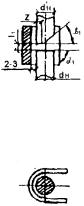 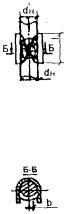 d Н2 0-4 02 0-4 02 0-4 0Дуговая меха н изированная порошковой проволокой на стальной скобе- « -То же---ПП-АНЗСП-2рекоме н дуетсярекоме н дуетсярекоме н дуетсястыковое6d ′Н / d Н0, 5-1 ,00, 5-1 ,00, 5-1 ,0Дуговая меха н изированная порошковой проволокой на стальной скобе- « -То же---ПП-АНЗСП-2рекоме н дуетсярекоме н дуетсярекоме н дуетсястыковое6d ′Н / d Н0, 5-1 ,00, 5-1 ,00, 5-1 ,0Дуговая меха н изированная порошковой проволокой на стальной скобе- « -То же---ПП-АНЗСП-2рекоме н дуетсярекоме н дуетсярекоме н дуетсястыковое6l 16-86-86-8Дуговая механизированная открытой дугой голой легированной п роволокой на стальн ой скобе-накладке- « --« ----С в- 20ГСТЮ А(ЭП-245)С в- 15ГСТЮЦ А(ЭП - 439)рекомендуетсярекомендуетсястыковое6l 16-86-86-8Дуговая механизированная открытой дугой голой легированной п роволокой на стальн ой скобе-накладке- « --« ----С в- 20ГСТЮ А(ЭП-245)С в- 15ГСТЮЦ А(ЭП - 439)рекомендуетсярекомендуетсястыковое6l Н = l2 d Н + l1 ( 3 d Н + ll )2 d Н + l1 ( 3 d Н + ll )2 d Н + l1 ( 3 d Н + ll )Дуговая механизированная открытой дугой голой легированной п роволокой на стальн ой скобе-накладке- « --« ----С в- 20ГСТЮ А(ЭП-245)С в- 15ГСТЮЦ А(ЭП - 439)рекомендуетсярекомендуетсястыковое6l Н = l2 d Н + l1 ( 3 d Н + ll )2 d Н + l1 ( 3 d Н + ll )2 d Н + l1 ( 3 d Н + ll )Дуговая механизированная открытой дугой голой легированной п роволокой на стальн ой скобе-накладке- « --« ----С в- 20ГСТЮ А(ЭП-245)С в- 15ГСТЮЦ А(ЭП - 439)рекомендуетсярекомендуетсястыковое6h 2≤ 0,05 d Н≤ 0,05 d Н≤ 0,05 d НДуговая механизированная открытой дугой голой легированной п роволокой на стальн ой скобе-накладке- « --« ----С в- 20ГСТЮ А(ЭП-245)С в- 15ГСТЮЦ А(ЭП - 439)рекомендуетсярекомендуетсястыковое6h 2≤ 0,05 d Н≤ 0,05 d Н≤ 0,05 d НДуговая ручная многослойными швами на сталь н ой скобе прокладкеПреобразователь сварочныйВыпрямитель сварочныйВыпрямитель м ногопосто вы й сварочныйТрансформатор сварочныйП СГ -500-1 42ВДУ-506В Д ГМ-1001 У4ТДМ-50 1Э42, Э46, Э42А , Э46АЭ50А, Э55Э50А, Э55----стыковое6b(0,3 5- 0,40) d Н(0,3 5- 0,40) d Н(0,3 5- 0,40) d НДуговая ручная многослойными швами на сталь н ой скобе прокладкеПреобразователь сварочныйВыпрямитель сварочныйВыпрямитель м ногопосто вы й сварочныйТрансформатор сварочныйП СГ -500-1 42ВДУ-506В Д ГМ-1001 У4ТДМ-50 1Э42, Э46, Э42А , Э46АЭ50А, Э55Э50А, Э55----стыковое6α90 °- 10°90 °- 10°90 °- 10°Дуговая ручная многослойными швами на сталь н ой скобе прокладкеПреобразователь сварочныйВыпрямитель сварочныйВыпрямитель м ногопосто вы й сварочныйТрансформатор сварочныйП СГ -500-1 42ВДУ-506В Д ГМ-1001 У4ТДМ-50 1Э42, Э46, Э42А , Э46АЭ50А, Э55Э50А, Э55----стыковое6α90 °- 10°90 °- 10°90 °- 10°Дуговая ручная многослойными швами на сталь н ой скобе прокладкеПреобразователь сварочныйВыпрямитель сварочныйВыпрямитель м ногопосто вы й сварочныйТрансформатор сварочныйП СГ -500-1 42ВДУ-506В Д ГМ-1001 У4ТДМ-50 1Э42, Э46, Э42А , Э46АЭ50А, Э55Э50А, Э55----стыковое6β30 °- 40°30 °- 40°30 °- 40°Дуговая ручная многослойными швами на сталь н ой скобе прокладкеПреобразователь сварочныйВыпрямитель сварочныйВыпрямитель м ногопосто вы й сварочныйТрансформатор сварочныйП СГ -500-1 42ВДУ-506В Д ГМ-1001 У4ТДМ-50 1Э42, Э46, Э42А , Э46АЭ50А, Э55Э50А, Э55----стыковое6β30 °- 40°30 °- 40°30 °- 40°Дуговая ручная многослойными швами на сталь н ой скобе прокладкеПреобразователь сварочныйВыпрямитель сварочныйВыпрямитель м ногопосто вы й сварочныйТрансформатор сварочныйП СГ -500-1 42ВДУ-506В Д ГМ-1001 У4ТДМ-50 1Э42, Э46, Э42А , Э46АЭ50А, Э55Э50А, Э55----стыковое6z≤ 0 ,1 5 d Н≤ 0 ,1 5 d Н≤ 0 ,1 5 d НДуговая ручная многослойными швами на сталь н ой скобе прокладкеПреобразователь сварочныйВыпрямитель сварочныйВыпрямитель м ногопосто вы й сварочныйТрансформатор сварочныйП СГ -500-1 42ВДУ-506В Д ГМ-1001 У4ТДМ-50 1Э42, Э46, Э42А , Э46АЭ50А, Э55Э50А, Э55----нахлес тан ное7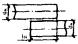 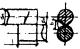 d Н1 0- 4010-2510-25Дуговая ручная швами без дополнительных технологических элементовТо жеТо жеТо жеЭ42А, Э46А, Э50АЭ42А, Э46А, Э50А----нахлес тан ное7l Н = l6 d Н8 d Н8 d НДуговая ручная швами без дополнительных технологических элементовТо жеТо жеТо жеЭ42А, Э46А, Э50АЭ42А, Э46А, Э50А----нахлес тан ное7b0,5 d Н но ≥ 80,5 d Н но ≥ 80,5 d Н но ≥ 8Дуговая ручная швами без дополнительных технологических элементовТо жеТо жеТо жеЭ42А, Э46А, Э50АЭ42А, Э46А, Э50А----нахлес тан ное7b0,5 d Н но ≥ 80,5 d Н но ≥ 80,5 d Н но ≥ 8Дуговая ручная швами без дополнительных технологических элементовТо жеТо жеТо жеЭ42А, Э46А, Э50АЭ42А, Э46А, Э50А----нахлес тан ное7h0,25 d Н но ≥ 40,25 d Н но ≥ 40,25 d Н но ≥ 4Дуговая ручная швами без дополнительных технологических элементовТо жеТо жеТо жеЭ42А, Э46А, Э50АЭ42А, Э46А, Э50А----нахлес тан ное7h0,25 d Н но ≥ 40,25 d Н но ≥ 40,25 d Н но ≥ 4Дуговая ручная швами без дополнительных технологических элементовТо жеТо жеТо жеЭ42А, Э46А, Э50АЭ42А, Э46А, Э50А----нахлес тан ное8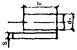 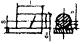 d Н10-4010-4010-40Дуговая ручная швами без дополнительных технологических элементовТо жеТо жеТо жеЭ42А, Э46А, Э50АЭ42А, Э46А, Э50А----нахлес тан ное8S0,3 d Н но ≥ 40,3 d Н но ≥ 40,3 d Н но ≥ 4Дуговая ручная швами без дополнительных технологических элементовТо жеТо жеТо жеЭ42А, Э46А, Э50АЭ42А, Э46А, Э50А----нахлес тан ное8l Н = l3 d Н4 d Н4 d НДуговая ручная швами без дополнительных технологических элементовТо жеТо жеТо жеЭ42А, Э46А, Э50АЭ42А, Э46А, Э50А----нахлес тан ное8b0,5 d Н но ≥ 80,5 d Н но ≥ 80,5 d Н но ≥ 8Дуговая ручная швами без дополнительных технологических элементовТо жеТо жеТо жеЭ42А, Э46А, Э50АЭ42А, Э46А, Э50А----нахлес тан ное8h0,25 d Н но ≥ 40,25 d Н но ≥ 40,25 d Н но ≥ 4Дуговая ручная швами без дополнительных технологических элементовТо жеТо жеТо жеЭ42А, Э46А, Э50АЭ42А, Э46А, Э50А----Тип соединенияНомер эскизаСпособ сваркиСпособ сваркиДиаметрДиаметрРежим сваркиРежим сваркиРежим сваркиРежим сваркиРежим сваркиРежим сваркиРежим сваркиРежим сваркиДлина вылета электродной проволоки, ммОсобые указанияТип соединенияНомер эскизаСпособ сваркиСпособ сваркиЭлектрода или сварочной проволоки, ммАрматурного стержня, ммСкорость подачи проволоки, м/чСкорость подачи проволоки, м/чНапряжение на дуге , ВНапряжение на дуге , ВСила сварочного тока, АСила сварочного тока, АСила сварочного тока, АСила сварочного тока, АДлина вылета электродной проволоки, ммОсобые указанияКрестообразное1Ручная дуговая точечными прихваткамиРучная дуговая точечными прихватками4-----15 015 015 015 0Для соединений с ненормируемой прочностьюКрестообразное1Ручная дуговая точечными прихваткамиРучная дуговая точечными прихватками5-----17 517 517 517 5Для соединений с ненормируемой прочностьюСтыковое2Ручная дуговая протяженными ш в ами с парными круглыми накладкамиРучная дуговая протяженными ш в ами с парными круглыми накладками4-58-2 0----150 -1 75150 -1 75150 -1 75150 -1 75-Сварку стержней в вертикальном положении следует выполнять напроход снизу вверх, снижая ток на 10- 15 % против рекомендуемогоСтыковое2Ручная дуговая протяженными ш в ами с парными круглыми накладкамиРучная дуговая протяженными ш в ами с парными круглыми накладками52 2- 32----200-225200-225200-225200-225-Сварку стержней в вертикальном положении следует выполнять напроход снизу вверх, снижая ток на 10- 15 % против рекомендуемогоСтыковое2Ручная дуговая протяженными ш в ами с парными круглыми накладкамиРучная дуговая протяженными ш в ами с парными круглыми накладками5- 632-40----225-275225-275225-275225-275-Сварку стержней в вертикальном положении следует выполнять напроход снизу вверх, снижая ток на 10- 15 % против рекомендуемогоСтыковое3Ванная одноэле кт роднаяВанная одноэле кт родная520-28----Г*220-250Г*220-250В*200-220В*200-220-Стыковое4Ванная одноэле кт роднаяВанная одноэле кт родная5-63 2- 40----260-300260-300220-240220-240-Стыковое3456Механизированная порошковой проволокой при использовании полуавтоматов. А- 11 97П-5У, А-765У4Механизированная порошковой проволокой при использовании полуавтоматов. А- 11 97П-5У, А-765У4320-28210-236210-2362 5-2 62 5-2 6250-300250-300250-300250-30030 -4 0Соединения, изображенные на эскизах 6, 8а **, разрешается выполнять только при условии проведения ультразвукового контроля их качества (не менее 15 %)Стыковое3456Механизированная порошковой проволокой при использовании полуавтоматов. А- 11 97П-5У, А-765У4Механизированная порошковой проволокой при использовании полуавтоматов. А- 11 97П-5У, А-765У433 2- 40296-337296-3372 6-3 02 6-3 0350-400350-400350-400350-4004 0-5 0Соединения, изображенные на эскизах 6, 8а **, разрешается выполнять только при условии проведения ультразвукового контроля их качества (не менее 15 %)Стыковое3Ванная механизированная под флюсом при использовании полуавтоматовА- 11 97П 5УА-765У420-252 8-3 236 - 40280-310280-3103 8-4 24 0-4 44 2- 463 8-4 24 0-4 44 2- 46300-400350-450400-500300-400350-450400-500300-400350-450400-500300-400350-450400-50030-60Для сварки горизонтально расположенных стержней арматуры рекомендуется применять разделку торцов с двус то ронним скосом. Допускается применять прямую разделку торцов сте ржнейСтыковое4Ванная механизированная под флюсом при использовании полуавтоматовП Д Ф502УХЛ-222 0-2 5370-400370-4003 4-3 83 4-3 8J 1J 2J 2J 330 -8 040 -8 0Для сварки вертикально расположенных стержней арматуры рекомендуется применять прямую разделку нижнего стерня (эскиз 5а )**. Разделку с обратным скосом нижнего стержня (эскиз 5б)** рекомендуется применять только при сварке стержней диаметром ≥ 32 мм и допускается при условии, что сварку подготовленных стержней будут выполнять сварщики, имеющие удостоверение на право производства сварочных работ с подобной подготовкой нижнего стержняСтыковое4Ванная механизированная под флюсом при использовании полуавтоматовП Д Ф502УХЛ-222 8-3 2460-500460-5003 6-4 03 6-4 0180-20035 0-4 0035 0-4 00550-60030 -8 040 -8 0Для сварки вертикально расположенных стержней арматуры рекомендуется применять прямую разделку нижнего стерня (эскиз 5а )**. Разделку с обратным скосом нижнего стержня (эскиз 5б)** рекомендуется применять только при сварке стержней диаметром ≥ 32 мм и допускается при условии, что сварку подготовленных стержней будут выполнять сварщики, имеющие удостоверение на право производства сварочных работ с подобной подготовкой нижнего стержняСтыковое4Ванная механизированная под флюсом при использовании полуавтоматовП Д Ф502УХЛ-236 -4 03 8- 423 8- 42200-22035 0-4 0035 0-4 00550-60030 -8 040 -8 0Для сварки вертикально расположенных стержней арматуры рекомендуется применять прямую разделку нижнего стерня (эскиз 5а )**. Разделку с обратным скосом нижнего стержня (эскиз 5б)** рекомендуется применять только при сварке стержней диаметром ≥ 32 мм и допускается при условии, что сварку подготовленных стержней будут выполнять сварщики, имеющие удостоверение на право производства сварочных работ с подобной подготовкой нижнего стержняСтыковое4Ванная механизированная под флюсом при использовании полуавтоматовП Д Ф502УХЛ-236 -4 0220-25040 0-4 5040 0-4 5040 0-4 5030 -8 040 -8 0Для сварки вертикально расположенных стержней арматуры рекомендуется применять прямую разделку нижнего стерня (эскиз 5а )**. Разделку с обратным скосом нижнего стержня (эскиз 5б)** рекомендуется применять только при сварке стержней диаметром ≥ 32 мм и допускается при условии, что сварку подготовленных стержней будут выполнять сварщики, имеющие удостоверение на право производства сварочных работ с подобной подготовкой нижнего стержняСтыковое5Ванно-шовнаяВанно-шовная52 0-28----22 0- 25022 0- 25022 0- 25022 0- 250-При скоплении большого количества шлака в скобе-накладке необходимо прожечь отверстие на 2-5 мм ниже зеркала жидкого шлака для его удаления, затем отверстие заваритьСтыковое5Ванно-шовнаяВанно-шовная5 - 63 2- 40----260-300260-300260-300260-300-При скоплении большого количества шлака в скобе-накладке необходимо прожечь отверстие на 2-5 мм ниже зеркала жидкого шлака для его удаления, затем отверстие заваритьСтыковое56Дуговая механизированная полой легированной проволокой (А -11 97П-5У; А-765У4)Дуговая механизированная полой легированной проволокой (А -11 97П-5У; А-765У4)1,62 0-4 0ГВГВГГВВ10-20При сварке стержней (см. эскиз 7 **) следует уделять особое внимание проплавлению правого стержня или левого при сварке левой рукойСтыковое56Дуговая механизированная полой легированной проволокой (А -11 97П-5У; А-765У4)Дуговая механизированная полой легированной проволокой (А -11 97П-5У; А-765У4)1,62 0-4 0295-312208-22928-3025-2624 0-2 8024 0-2 801 80-2 201 80-2 2010-20При сварке стержней (см. эскиз 7 **) следует уделять особое внимание проплавлению правого стержня или левого при сварке левой рукойСтыковое56Дуговая механизированная полой легированной проволокой (А -11 97П-5У; А-765У4)Дуговая механизированная полой легированной проволокой (А -11 97П-5У; А-765У4)2,02 0-4 0304-312-29-30-26 0-3 0026 0-3 00--10-20При сварке стержней (см. эскиз 7 **) следует уделять особое внимание проплавлению правого стержня или левого при сварке левой рукойСтыковое6Дуговая ручная многослойными швамиДуговая ручная многослойными швами562 0-3 23 6-4 0----20 0- 2252 25-2 7520 0- 2252 25-2 7520 0- 2252 25-2 7520 0- 2252 25-2 75-Сварку в вертикальном положении следует выполнять в направлении снизу вверх, при этом величина тока должна быть на 10 -20 % ниже указанного в таблице.Стыковое6Дуговая ручная многослойными швамиДуговая ручная многослойными швами4-5510-202 2-3 2----150-175200-225150-175200-225150-175200-225150-175200-225-Сварку в вертикальном положении следует выполнять в направлении снизу вверх, при этом величина тока должна быть на 10 -20 % ниже указанного в таблице.Нах л есточн ое78Дуговая ручная швамиДуговая ручная швами4-5510-202 2-3 2----150-175200-225150-175200-225150-175200-225150-175200-225-Сварку в вертикальном положении следует выполнять в направлении снизу вверх, при этом величина тока должна быть на 10 -20 % ниже указанного в таблице.Нах л есточн ое78Дуговая ручная швамиДуговая ручная швами5-63 6-4 0----225-275225-275225-275225-275-Сварку в вертикальном положении следует выполнять в направлении снизу вверх, при этом величина тока должна быть на 10 -20 % ниже указанного в таблице.Условные обозначения конструктивного элементаДиаметры стержня, d НДиаметры стержня, d НДиаметры стержня, d НДиаметры стержня, d НДиаметры стержня, d НДиаметры стержня, d НДиаметры стержня, d НУсловные обозначения конструктивного элемента20222528323640D23,525,528,532,536,541,545,5δ68Н28303338424752ВГоризонтальных стыков:Горизонтальных стыков:Горизонтальных стыков:3 d н + (1 0 ÷ 2 0) - С ОДГП2 d н + (8 ÷ 12) - механизированная порошковой проволокой2 d н + (12 ÷ 15 ) - ванно-шовная3 d н + (1 0 ÷ 2 0) - С ОДГП2 d н + (8 ÷ 12) - механизированная порошковой проволокой2 d н + (12 ÷ 15 ) - ванно-шовная3 d н + (1 0 ÷ 2 0) - С ОДГП2 d н + (8 ÷ 12) - механизированная порошковой проволокой2 d н + (12 ÷ 15 ) - ванно-шовная3 d н + (1 0 ÷ 2 0) - С ОДГП2 d н + (8 ÷ 12) - механизированная порошковой проволокой2 d н + (12 ÷ 15 ) - ванно-шовнаяВВертикальных стыков:Вертикальных стыков:Вертикальных стыков:3 d н + (6 ÷ 8) - СОДГП2 d н + (6 ÷ 8) - механизированная порошковой проволокой и многослойными швами3 d н + (6 ÷ 8) - СОДГП2 d н + (6 ÷ 8) - механизированная порошковой проволокой и многослойными швами3 d н + (6 ÷ 8) - СОДГП2 d н + (6 ÷ 8) - механизированная порошковой проволокой и многослойными швами3 d н + (6 ÷ 8) - СОДГП2 d н + (6 ÷ 8) - механизированная порошковой проволокой и многослойными швамиДиаметр стыкуемых стержнейУсловные обозначения конструктивного элементаУсловные обозначения конструктивного элементаУсловные обозначения конструктивного элементаУсловные обозначения конструктивного элементаУсловные обозначения конструктивного элементаУсловные обозначения конструктивного элементаУсловные обозначения конструктивного элементаУсловные обозначения конструктивного элементаУсловные обозначения конструктивного элементаУсловные обозначения конструктивного элементаУсловные обозначения конструктивного элементаДиаметр стыкуемых стержнейАВНDв 1hh 1h′εε ′n201001006523,5154022831-1,53221001007025,5154224831-1,5325113977528,5154527831-1,53281131198032,51850291041-1,54321251258536,51855341041-1,54361381389541,51860391251-1,554013813810545,51865441251-1,55Показатели бетонных смесейЕд. изм.Диаметр трубопроводов, ммДиаметр трубопроводов, ммДиаметр трубопроводов, ммПоказатели бетонных смесейЕд. изм.100125150Количество крупного заполнителя по фракциям: диаметром 5-10 мм%40-6030-4030-40диаметром 10-2 0 мм%40-6050-6050-60Расход цементакг/м3300-400300 - 400300 - 400Расход пескакг/м3730-1000700-900600-800Расход щебня (гравия)кг/м3850-1050900-10001000-1200Отношение 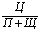 0,4-0,70,4-0,60,32-0,45Осадка стандартного конусасм4 - 152-152-15Водосодержание цемента ХЦ1,2-2,41,2-2,41,2-2,4Степень заполнения цементным тестом пустот в песке ХП1,1-1,91,1-1,91,1-1,9Степень заполнения раствором пустот в крупном заполнителе ХЩ (Г)1,2-1,91,2-1,91,1 -1, 9Вид цементаДобавки в расчете на сухое вещество, % от массы цементаДобавки в расчете на сухое вещество, % от массы цементаВид цементаСДВ, ССБ, УПБМ1, ВЛХК, НЧКПортландцемент, б ы стротвердеющ ий портландцемент0,15-0,250,1-0,2Сульфатостойкий портландцемент0,1-0,20,05-0,15Пластифицированный портландцемент-0,05-0,15Гидрофобный портландцемент0,1-0,2-Шлакопортландцемент, пуццоланов ы й портландцемент0,2-0,30,1-0,2ДобавкиКоличество в расчете на сухое вещество, % от массы цемента при расходе его в кг/м3Количество в расчете на сухое вещество, % от массы цемента при расходе его в кг/м3Количество в расчете на сухое вещество, % от массы цемента при расходе его в кг/м3Добавкидо 300300-450более 450СНВ, СПД, ЦНИПС- 10,005-0,0150,01-0,020,015-0,035ПГЭН0,06-0,080,05-0,070,03-0,05Вид цементаТяжелый бетон с В/ЦЛегкий бетон с подвижностью или жесткостью смесиДобавки в расчете на сухое вещество, % от массы цементаДобавки в расчете на сухое вещество, % от массы цементаДобавки в расчете на сухое вещество, % от массы цементаВид цементаТяжелый бетон с В/ЦЛегкий бетон с подвижностью или жесткостью смесиCH , НН1, ХКНК, ННХКНН, ННКПортландцемент, б ы стротвердеющий портландцемент, сульфатостойк ий портландцемент0,35-0,5510 -60 с 2-6 см1-1,51,5-2,52,5Портландцемент, б ы стротвердеющий портландцемент, сульфатостойк ий портландцемент0,55-0,7510 -60 с 2-6 см0,5-11-22Шла к опортландцемент, пуццолановый , портландцемент, пластифицированный портландцемент, гидрофобный портландцемент0,35-0,5510 -60 с 2-6 см1,5-22,5-3,02,5Шла к опортландцемент, пуццолановый , портландцемент, пластифицированный портландцемент, гидрофобный портландцемент0,55-0,7510 -60 с 2-6 см1-1,51,5-2,53Расчетная температура бетона, °СРасчетная температура бетона, °СКоличество безводных добавок, % по массе цементаКоличество безводных добавок, % по массе цементаКоличество безводных добавок, % по массе цементаКоличество безводных добавок, % по массе цементаКоличество безводных добавок, % по массе цементаКоличество безводных добавок, % по массе цементаКоличество безводных добавок, % по массе цементаРасчетная температура бетона, °СРасчетная температура бетона, °СННХН+ХКНКМНК+МННК + М,НК+МННХК, НН + ХКХК + ННКННХК + МП0-54-6(3 + 0) - (3 + 2)3-5(3 + 1) - (4 + 1,5)3-5(2 + 1) - (4 + 1)5-6-6-106-8(3,5 + 3 , 5) - (4 + 2, 5)6-9(5 + 1,5) - (7 + 2 , 5)6-9(4,5 + 1,5) - (7 + 2,5)7-8-11-158-10(3 + 4,5) - (5 + 3,5)7-10(6 + 2) - (8 + 3)7-10(6 + 2) - (8 + 3)8-10-16-208-10(2,5 + 6) - (3 + 7)9-12(7 + 3) - (9 + 4)8-12(7 + 2) - (9 + 4)10-12-21-25----10-14(8 + 3) - (10 + 4)12-15ДобавкиРасчетная температура твердения бетона, °СВремя твердения на морозе, сут.Время твердения на морозе, сут.Время твердения на морозе, сут.Время твердения на морозе, сут.ДобавкиРасчетная температура твердения бетона, °С7142890123456НН-530507090НН-1020355570НН-1510253550ХК + Х Н-5356580100ХК + Х Н-1025354570ХК + Х Н-1515253550ХК + Х Н-2010152040НК + М, НКМ, ННК + М-530507090НК + М, НКМ, ННК + М-1020355070НК + М, НКМ, ННК + М-1515253560НК + М, НКМ, ННК + М-2010203050ХК + НН, ННХК, ННХК + М-5406080100ХК + НН, ННХК, ННХК + М-1025405080ХК + НН, ННХК, ННХК + М-1520354570ХК + НН, ННХК, ННХК + М-2015304060ХК + НН, ННХК, ННХК + М-2510152540П-5506575100П-1030507090П-1525406580П-2025405570П-2520305060Тип автомашиныЗначение μ при t ° окружающей среды, °СЗначение μ при t ° окружающей среды, °СЗначение μ при t ° окружающей среды, °СЗначение μ при t ° окружающей среды, °СТип автомашиныот -20 до -4от -5 до +5от +5 до +20от +20 до +30Автобетоновоз1,11,251,11Автосамосвал1,251,41,251Подвижность бетонной смеси при приготовлении на заводе, смВид транспортаВид транспортаВид транспортаВид транспортаВид транспортаПодвижность бетонной смеси при приготовлении на заводе, смАвтобетоносмеситель при загрузке смесиАвтобетоносмеситель при загрузке смесиАвтобетоносмеситель при загрузке смесиАвтобетоновозАвтосамосвалПодвижность бетонной смеси при приготовлении на заводе, смсухойсмоченнойготовойАвтобетоновозАвтосамосвал1-3практически неограниченно12010045254-6то же1008030157-9-»-8060201010-14- »-6045108№ п/пВибрационное уплотнение бетонной смесиТолщина слоя1231.Глубинными вибраторамиНе более 1, 25 длины рабочей части вибратора2.Поверхностными вибраторами, мм:2.а) в неармированных конструкцияхНе более 400 мм2.б) в конструкциях с одиночной арматуройНе более 250 мм2.в) в конструкциях с двойной арматуройНе более 120 мм3Подвесными вибраторами, расположенными:3а) под углом к вертикали (до 30°)Устанавливается опытным порядком, но не более вертикальной проекции длины рабочей части вибратора3б ) в ертикальноНа 5-10 см меньше длины рабочей части вибратора1Прочность бетона монолитных и сборномонолитн ы х конструкций к моменту замерзания:1.1для бетона без противоморозн ы х добавок:1.1.1конструкций, эксплуатирующихся внутри зданий, фундаментов под оборудование, не подвергающихся динамическим воздействиям, подземных конструкцийне менее 5 М Па1.1.2конструкций, подвергающихся атмосферным воздействиям в процессе эксплуатации, для классаНе менее % проектной прочности:1.1.2В 7,5 - В 10501.1.2В 12,5 - В 25401.1.2В 30 и выше301.1.3конструкций, подвергающихся по окончании выдерживания переменному замораживанию и оттаиванию в водонас ы щенном состоянии или расположенных в зоне сезонного оттаивания вечномерзлы х грунтов при условии введения в бетон возду хововлекаю щих или газообразующих ПАВ701.1.4в преднапряженн ы х конструкциях801.2для бетона с противоморозн ы ми добавкамиК моменту охлаждения бетона до температуры, на которую рассчитано количество добавок, не менее 20 % проектной прочности2Загружение конструкций расчетной нагрузкой допускается после достижения бетоном прочностиНе менее 100 % проектной3Температура воды и бетонной смеси на выходе из смесителя, приготовленной:3.1на портландцементе, шлакопортландцементе, пуццолановом портландцементе марок ниже М600Воды не более 70 ° С, смеси не более 35 °С3.2на б ы стротвердеющ ем портландцементе и портландцементе марки М600 и вышеВоды не более 60 ° С, смеси не более 30 ° С3.3на глиноземистом портландцементеВоды не более 40 °С, смеси не более 25 ° С4Температура бетонной смеси, уложенной в опалубку, к началу выдерживания или термообработки4при методе термосаПо расчету, но не ниже 5 °С4с противоморозн ы ми добавкамиНе менее чем на 5 °С в ыше температуры замерзания раствора зат ворени я4при тепловой обработкеНе ниже 0 °С5Температура в процессе выдерживания и тепловой обработки для бетона на:По расчету, но не выше:5порт ла ндцеме нте80 °С5шла к опортлан дцемент е90 °С6С корость подъема температуры при тепловой обработки бетона:Не более:6для конструкций с модулем поверхности:6до 45 ° С/ч6от 5 до 1010° С/ч6свыше 1015° С/ч6для стыков20 ° С/ч7Скорость остывания бетона по окончании тепловой обработки для конструкций с модулем поверхности:7до 4По расчету7от 5 до 10Не более 5 °С7свыше 10Не более 10 °С8Разность температур наружных слоев бетона и воздуха при распалубке с коэффициентом армирования до 1 %, до 3 % и более 3 % должны быть соответственно для конструкций с модулем поверхности:8от 2 до 5Не более 20, 30, 40 °С8свыше 5Не более 30, 40, 50 °СВид конструкцийМинимальная температура воздуха, °С доСпособ бетонирования123Массивные бетонные и железобетонные фундаменты, блоки и плиты с модулем поверхности до 3-15ТермосМассивные бетонные и железобетонные фундаменты, блоки и плиты с модулем поверхности до 3-2 5Термос с применением ускорителей твердения бетонаТермос с применением противоморозн ы х и пластифицирующих добавокФундаменты под конструкции зданий и оборудование, массивные стены и т.п. с модулем поверхности 3-6-15Термос, в том числе с применением противоморозных и пластифицирующих добавок и ускорителей тверденияФундаменты под конструкции зданий и оборудование, массивные стены и т.п. с модулем поверхности 3-6-2 5Обогрев в греющей опалубкеПредварительный разогрев бетонной смесиФундаменты под конструкции зданий и оборудование, массивные стены и т.п. с модулем поверхности 3-6-4 0Обогрев в греющей опалубкеПериферийный обогревКолонны, балки, прогоны, элементы ра м ны х конструкций, свайные ростверки, стены, перекрытия с модулем поверхности 6-10-1 5Термос с применением п роти воморо зны х и пластифицирующих добавок, обогрев в греющей опалубке нагревательными проводамиПредварительный разогрев бетонной смеси, индукционный нагревКолонны, балки, прогоны, элементы ра м ны х конструкций, свайные ростверки, стены, перекрытия с модулем поверхности 6-10-4 0Обогрев в греющей опалубке, нагревательными проводами и термоактивными гибкими покрытиями (ТАГП) с применением противоморозных добавокПолы, перегородки, плиты перекрытий, тонкостенные конструкции с модулем поверхности 10-2 0-4 0То жеМодуль поверхности охлаждения 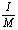 КонструкцияТемпература среды, °С№ теплоогражденияМинимальный класс бетонаМинимальный расход цемента, кг/м3 бетонаОриентир, длительность термообработки, чПрочность бетона, % от марочнойМетод термообработкиОриентир. Расход электроэнергии на 1 м3бетона, кВт чНаличие эклектической мощности, кВт/м3бетона12345678910122Массивные фундаменты, гидротехнические сооруженияо т 0 до - 1011522612 9-13 770Горячий термос50-601752Массивные фундаменты, гидротехнические сооруженияо т 0 до - 10- «-- «-400140-167- « -Термос--2Массивные фундаменты, гидротехнические сооруженияо т 0 до - 10-«--«-226147-170- « -То же--2Массивные фундаменты, гидротехнические сооруженияо т 0 до - 10- « -- « -300*290- 31 0100Горячий термос50-601752Массивные фундаменты, гидротехнические сооруженияо т 0 до - 10- « -- « -226500-550-« -Термос--2Массивные фундаменты, гидротехнические сооруженияо т - 11 до - 201254505940То же--2Массивные фундаменты, гидротехнические сооруженияо т - 11 до - 2013545010770- « ---2Массивные фундаменты, гидротехнические сооруженияо т - 11 до - 2011540072-80-« -Горячий термос50-601752Массивные фундаменты, гидротехнические сооруженияо т - 11 до - 202-«-22660-8840Термос--2Массивные фундаменты, гидротехнические сооруженияо т - 11 до - 202- « -40011 7-13070То же--2Массивные фундаменты, гидротехнические сооруженияо т - 11 до - 203- «-22650070-90-«---2Массивные фундаменты, гидротехнические сооруженияо т - 11 до - 203-«-300- « -100- « ---2Массивные фундаменты, гидротехнические сооруженияо т - 11 до - 204- « -226- « -- « -- «---2Массивные фундаменты, гидротехнические сооруженияо т -21 до - 4011522635-5640Горячий термос50-601752Массивные фундаменты, гидротехнические сооруженияо т -21 до - 401254507270То же- « -- « -2Массивные фундаменты, гидротехнические сооруженияо т -21 до - 401-315226250-40070-100Периферийный электрообогре в50-601-1 , 62Массивные фундаменты, гидротехнические сооруженияо т -21 до - 401-4- « -- « -500-« -Термос с добавками (противоморозн ы ми или ускорителями твердения)--2Массивные фундаменты, гидротехнические сооруженияо т -21 до - 402- «-30076-12170Горячий термос50-601752Массивные фундаменты, гидротехнические сооруженияо т -21 до - 403, 4-«-- « -100Т о ж е-«-- « -4Фундаменты зданий и крупного оборудования, массивные плиты, балки, стены толщиной 50 см и колонны сечением 10 0 × 10 0 смот 0 до - 10115300*51-5540Термос--4Фундаменты зданий и крупного оборудования, массивные плиты, балки, стены толщиной 50 см и колонны сечением 10 0 × 10 0 смот 0 до - 101-«-40070-8070Горячий термос50-701754Фундаменты зданий и крупного оборудования, массивные плиты, балки, стены толщиной 50 см и колонны сечением 10 0 × 10 0 смот 0 до - 102- « -22654-9640Термос--4Фундаменты зданий и крупного оборудования, массивные плиты, балки, стены толщиной 50 см и колонны сечением 10 0 × 10 0 смот 0 до - 102- «--«-90-13370Горячий термос50-701754Фундаменты зданий и крупного оборудования, массивные плиты, балки, стены толщиной 50 см и колонны сечением 10 0 × 10 0 смот 0 до - 103, 4-«-400280-400100Термос--4Фундаменты зданий и крупного оборудования, массивные плиты, балки, стены толщиной 50 см и колонны сечением 10 0 × 10 0 смот 0 до - 104- « -300328-570-«-То же--4Фундаменты зданий и крупного оборудования, массивные плиты, балки, стены толщиной 50 см и колонны сечением 10 0 × 10 0 смот -11 до - 201354504440-« ---4Фундаменты зданий и крупного оборудования, массивные плиты, балки, стены толщиной 50 см и колонны сечением 10 0 × 10 0 смот -11 до - 20115226*38-36-« -Горячий термос50-701754Фундаменты зданий и крупного оборудования, массивные плиты, балки, стены толщиной 50 см и колонны сечением 10 0 × 10 0 смот -11 до - 201354505170То же--4Фундаменты зданий и крупного оборудования, массивные плиты, балки, стены толщиной 50 см и колонны сечением 10 0 × 10 0 смот -11 до - 2021530044-5140Термос--4Фундаменты зданий и крупного оборудования, массивные плиты, балки, стены толщиной 50 см и колонны сечением 10 0 × 10 0 смот -11 до - 202-« -40063-7570Горячий термос50-701754Фундаменты зданий и крупного оборудования, массивные плиты, балки, стены толщиной 50 см и колонны сечением 10 0 × 10 0 смот -11 до - 203, 425500274-425100Термос--4Фундаменты зданий и крупного оборудования, массивные плиты, балки, стены толщиной 50 см и колонны сечением 10 0 × 10 0 смот -21 до - 4011530028-3340Горячий термос50-701754Фундаменты зданий и крупного оборудования, массивные плиты, балки, стены толщиной 50 см и колонны сечением 10 0 × 10 0 смот -21 до - 401-3-« -22690-18070-100Периферийный электрообогрев50-603-54Фундаменты зданий и крупного оборудования, массивные плиты, балки, стены толщиной 50 см и колонны сечением 10 0 × 10 0 смот -21 до - 401-4- « -- « -50070-100Термос с добавками--4Фундаменты зданий и крупного оборудования, массивные плиты, балки, стены толщиной 50 см и колонны сечением 10 0 × 10 0 смот -21 до - 4021522632-3840Горячий термос50-701754Фундаменты зданий и крупного оборудования, массивные плиты, балки, стены толщиной 50 см и колонны сечением 10 0 × 10 0 смот -21 до - 4022545048-6070То же-«--«-4Фундаменты зданий и крупного оборудования, массивные плиты, балки, стены толщиной 50 см и колонны сечением 10 0 × 10 0 смот -21 до - 403, 415400161-176100- « -- « -- « -4Фундаменты зданий и крупного оборудования, массивные плиты, балки, стены толщиной 50 см и колонны сечением 10 0 × 10 0 смот -21 до - 403, 4-« -226150-250-« -- « -- « -- « -4Фундаменты зданий и крупного оборудования, массивные плиты, балки, стены толщиной 50 см и колонны сечением 10 0 × 10 0 смот -21 до - 404-61522690-180100Электрообогрев50-903-54Массивные балки и колонны сечением 100 × 100 смот 0 до - 401,2415226100Индукционный нагрев100-1205-106Фундаменты, плиты, стены толщиной 35-400 см, балки и колонны сечением 60 × 60 смот 0 до - 1011540043-5440Термос--6Фундаменты, плиты, стены толщиной 35-400 см, балки и колонны сечением 60 × 60 смот 0 до - 101-«-22650-«-Горячий термос60-801756Фундаменты, плиты, стены толщиной 35-400 см, балки и колонны сечением 60 × 60 смот 0 до - 102- « -226*49-50- « -Термос--6Фундаменты, плиты, стены толщиной 35-400 см, балки и колонны сечением 60 × 60 смот 0 до - 102- «-22680-11370Горячий термос60-801756Фундаменты, плиты, стены толщиной 35-400 см, балки и колонны сечением 60 × 60 смот 0 до - 103, 4-«-226*134-172-«-Термос--6Фундаменты, плиты, стены толщиной 35-400 см, балки и колонны сечением 60 × 60 смот 0 до - 104- « -300-246- « -То же--6Фундаменты, плиты, стены толщиной 35-400 см, балки и колонны сечением 60 × 60 смот -11 до - 201254505040Горячий термос60-801756Фундаменты, плиты, стены толщиной 35-400 см, балки и колонны сечением 60 × 60 смот -11 до - 2023545038-«-Термос--6Фундаменты, плиты, стены толщиной 35-400 см, балки и колонны сечением 60 × 60 смот -11 до - 202-«--« -4770Горячий термос60-801756Фундаменты, плиты, стены толщиной 35-400 см, балки и колонны сечением 60 × 60 смот -11 до - 203, 415300*125-«-Термос--6Фундаменты, плиты, стены толщиной 35-400 см, балки и колонны сечением 60 × 60 смот -11 до - 20425450177-205100То же--6Фундаменты, плиты, стены толщиной 35-400 см, балки и колонны сечением 60 × 60 смот -21 до - 401354505040Горячий термос60-801756Фундаменты, плиты, стены толщиной 35-400 см, балки и колонны сечением 60 × 60 смот -21 до - 401-3152261 30-21070-100Периферийный электрообогрев60-8066Фундаменты, плиты, стены толщиной 35-400 см, балки и колонны сечением 60 × 60 смот -21 до - 401-41522660040-100Термос с добавками-6Фундаменты, плиты, стены толщиной 35-400 см, балки и колонны сечением 60 × 60 смот -21 до - 402- « -- « -32-3840Горячий термос60-806Фундаменты, плиты, стены толщиной 35-400 см, балки и колонны сечением 60 × 60 смот -21 до - 403, 4- « -- « -80-9070То же-« -6Фундаменты, плиты, стены толщиной 35-400 см, балки и колонны сечением 60 × 60 смот -21 до - 40425450177100-« --«-6Фундаменты, плиты, стены толщиной 35-400 см, балки и колонны сечением 60 × 60 смот -21 до - 404-610226130-210-«-Электрообогрев50-906Балки и колонны сечением 60 × 60 смот 0 до - 401, 2410226100Индукционный нагрев110-1308Рамные конструкц ии, плиты и стены толщиной 25 см, балки и колонныот 0 до - 1011022632-3940Горячий термос70-908Рамные конструкц ии, плиты и стены толщиной 25 см, балки и колонныот 0 до - 102-«-30040-54-« -Термос-8Рамные конструкц ии, плиты и стены толщиной 25 см, балки и колонныот 0 до - 102- « -22632-39-«-Горячий термос70-908Рамные конструкц ии, плиты и стены толщиной 25 см, балки и колонныот 0 до - 103, 4- «--« -14570Термос-8Рамные конструкц ии, плиты и стены толщиной 25 см, балки и колонныот 0 до - 104-«-40018 9-216106Термос-8Рамные конструкц ии, плиты и стены толщиной 25 см, балки и колонныот -11 до - 201355002340Горячий термос70-908Рамные конструкц ии, плиты и стены толщиной 25 см, балки и колонныот -11 до - 2021530019-29-« -То же-«-8Рамные конструкц ии, плиты и стены толщиной 25 см, балки и колонныот -11 до - 203, 4-«--« -97-11 770Термос-8Рамные конструкц ии, плиты и стены толщиной 25 см, балки и колонныот -11 до - 203, 4355001481 00Горячий термос70-908Рамные конструкц ии, плиты и стены толщиной 25 см, балки и колонныот -21 до - 401-31522625-8040-70Сквозной электропрогрев70-908Рамные конструкц ии, плиты и стены толщиной 25 см, балки и колонныот -21 до - 401, 2-«--«-70040-50Термос с добавками-8Рамные конструкц ии, плиты и стены толщиной 25 см, балки и колонныот -21 до - 4022545019-4040Горячий термос70-908Рамные конструкц ии, плиты и стены толщиной 25 см, балки и колонныот -21 до - 403, 41522650070-80Термос с добавками-8Рамные конструкц ии, плиты и стены толщиной 25 см, балки и колонныот -21 до - 403, 4-«--«-7670Горячий термос70-908Рамные конструкц ии, плиты и стены толщиной 25 см, балки и колонныот -21 до - 40435500136100Горячий термос70-908Рамные конструкц ии, плиты и стены толщиной 25 см, балки и колонныот -21 до - 404-61522690-100-« -Электрообогрев60-1008Балки и колонны сечением 40 × 40 см1,21522690-100100Индукционный нагрев120-14010Рамные конструкци и - и стены толщиной 20 см, балки, колонны и столбы сечением 35 × 35 смот 0 д о - 1011540023-3540Горячий термос80-9010Рамные конструкци и - и стены толщиной 20 см, балки, колонны и столбы сечением 35 × 35 смот 0 д о - 102-«-- « -39-55-«-Термос-10Рамные конструкци и - и стены толщиной 20 см, балки, колонны и столбы сечением 35 × 35 смот 0 д о - 102- « -22628-51Горячий термос80-9010Рамные конструкци и - и стены толщиной 20 см, балки, колонны и столбы сечением 35 × 35 смот 0 д о - 103,4- «-22688-12270Термос-10Рамные конструкци и - и стены толщиной 20 см, балки, колонны и столбы сечением 35 × 35 смот 0 д о - 103354502501090Термос-10Рамные конструкци и - и стены толщиной 20 см, балки, колонны и столбы сечением 35 × 35 смот 0 д о - 10415400214-235-« --«--10Рамные конструкци и - и стены толщиной 20 см, балки, колонны и столбы сечением 35 × 35 смот -11 до - 2021540025-2640Горячий термос80-9010Рамные конструкци и - и стены толщиной 20 см, балки, колонны и столбы сечением 35 × 35 смот -11 до - 203, 4- « -22630-«-Термос-10Рамные конструкци и - и стены толщиной 20 см, балки, колонны и столбы сечением 35 × 35 смот -11 до - 203, 4- «-40095-9970То же-10Рамные конструкци и - и стены толщиной 20 см, балки, колонны и столбы сечением 35 × 35 смот -11 до -201-31522640-8040-70Сквозной электрообогрев80-10010Рамные конструкци и - и стены толщиной 20 см, балки, колонны и столбы сечением 35 × 35 смот -11 до -201, 2-« --«-500-90040-50Термос с добавками-10Рамные конструкци и - и стены толщиной 20 см, балки, колонны и столбы сечением 35 × 35 смот -11 до -202354501940Горячий термос80-9010Рамные конструкци и - и стены толщиной 20 см, балки, колонны и столбы сечением 35 × 35 смот -11 до -203, 4152 26400-50070Термос с добавками-10Рамные конструкци и - и стены толщиной 20 см, балки, колонны и столбы сечением 35 × 35 смот -11 до -203, 4- « --«-42-4770Горячий термос80-9010Рамные конструкци и - и стены толщиной 20 см, балки, колонны и столбы сечением 35 × 35 смот -11 до -204-6- «-22680-90100Электрообогрев90-11 010Балки, колонны и столбы сечением 35 × 35 см1,241522675-85100Индукционный нагрев130-15015Плиты, стены, столбы, балки, бетонная подготовка , цементная стяжка толщиной 6- 7 см и другие тонкостенные конструкцииот 0 до - 101-415226> 50040-50Термос с добавками-15Плиты, стены, столбы, балки, бетонная подготовка , цементная стяжка толщиной 6- 7 см и другие тонкостенные конструкцииот 0 до - 401-31522640-6040-60Сквозной электрообогрев110-13015Плиты, стены, столбы, балки, бетонная подготовка , цементная стяжка толщиной 6- 7 см и другие тонкостенные конструкцииот 0 до - 404-6-«--«-80-90100Электрообогрев100-12020Плиты, стены, цементная стяжка толщиной 5 смот 0 до - 101-415226> 50040-50Термос с добавками-20Плиты, стены, цементная стяжка толщиной 5 смот 01-31522640-6040-60Электропрогрев140-16020Плиты, стены, цементная стяжка толщиной 5 смдо - 404-6-« --«-80-90100То же130-150№ теплоогражденияМодуль поверхностиПрочность бетона, % R28Скорость ветра, м/секМинимальная температура среды, °С, при которой можно выдерживать бетона классаМинимальная температура среды, °С, при которой можно выдерживать бетона классаМинимальная температура среды, °С, при которой можно выдерживать бетона классаМинимальная температура среды, °С, при которой можно выдерживать бетона классаМинимальная температура среды, °С, при которой можно выдерживать бетона классаМинимальная температура среды, °С, при которой можно выдерживать бетона классаПродолжительность выдерживания, ч, бетона классаПродолжительность выдерживания, ч, бетона классаПродолжительность выдерживания, ч, бетона классаПродолжительность выдерживания, ч, бетона классаПродолжительность выдерживания, ч, бетона классаПродолжительность выдерживания, ч, бетона класса№ теплоогражденияМодуль поверхностиПрочность бетона, % R28Скорость ветра, м/сек15 на портландцементе марки 400 с расходом кг/м3бетона15 на портландцементе марки 400 с расходом кг/м3бетона25 на портландцементе марки 400 с расходом кг/м3 бетона25 на портландцементе марки 400 с расходом кг/м3 бетона35 на портландцементе марки 500 с расходом кг/м3 бетона25 на шлакопортландцементе марки 400 с расходом кг/м3 бетона15 на портландцементе марки 400 с расходом кг/м3бетона15 на портландцементе марки 400 с расходом кг/м3бетона25 на портландцементе марки 400 с расходом кг/м3бетона25 на портландцементе марки 400 с расходом кг/м3бетона35 на портландцементе марки 500 с расходом кг/м3 бетона25 на шлакопортландцементе марки 400 с расходом кг/м3 бетона№ теплоогражденияМодуль поверхностиПрочность бетона, % R28Скорость ветра, м/сек2264003005004503902264003005004503901234567891011121314151612400-33-40-40-40-40-2959559412405-16-30-22-35-40-126157575610 4124015-13-24-18-28-40-962585857501081240> 15-10-15-1023-30-5635962585211212700-8-25-17-30-40-7164122138114240127050-9-4-13-2318013815812497127015-6-2-8-181451631321011270> 15-59-5-12148167140107121000-5-431532214400-17-31-24-40-40-8534951479314405-5-13-9-15-26-45652535042101144015-3-10-6-12-20057525551431091440> 15-1-5-5-10-15595455514414700-6-2-14-251191359574147050-511789147015-19516400-7-17-12-22-40534951483516405-5-2-6-1452555140164015-30-4-10535651421640> 150-2-754534316700-1-91118018400-1-9-6-12-255550524835184050-2-65351411840150-35243110400-4-2-7-1449514736110405-14122405-27-40-35-40-40-22595597224015-24-40-33-40-40-1860555655501002240> 15-20-10-15-23-30-14605959585210322700-14-39-25-40-40-1415511613311112422705-6-21-15-26-40-616712414011588244227015-4-18-10-24-38- 2169126144116892612270> 15-3-15-9-21-3201701301471179828024400-30-40-33-40-40-1751508424405-14-26-20-34-40-65350514893244015-11-22-17-30-40-55450524840992440> 15-10-19-14-26-40-3545153494010324700-1-15-8-25-37150105128907224705-3-10-2012698752470150-7-161321047926400-13-26-20- 31-40-6514849469026405-5-13-9-16-305550514836264015-3-11-7-10-2655505249372640> 15-2-8-5-10-20565254493826700-2-8-18121100742670548726701509328400-7-16- 11-20-405248504633284050-6-4-9-205551524836284015-4-2-6-8525350382840> 15- 30-4-1053545140287000-811078210400-2-10-6-13-275247504533210405-20-5-9505248372104015-1-3-651493921040> 150-1-5524939321000-11-40-27-40-40-224953594573210015-7-40-21-40-40-1554836648332100> 15-5-40-20-40-40-12549367-50034700-33-40-40-40-40-33125170347015-26-40-40-40-40-2412818 03470> 15-24-40-40-40-40-22128182341000-9-4-17-403224042691953410015-60-12-3734642527320034100> 15-50-11-3335042527420536700-16-40-30-40-40-12130112167367015-10-39-24-40-40-8134931131913670> 15-10-37-22-40-40-713494114193361000-172023610015-1021536100> 15-922038700-7-34-18-40-4013 3931158 5387015-5-30-12-38-4013594116853870> 15-4-20-11-34-401459711786381000-72223810015-324238100> 15-3242310400-32- 40-40-40-4047443104015-25-40-34-40-40474531040> 15-24-40-33-40-404745310700-3-18-9-32-401339611585643107015-1-12-5-24-3813599121876431070> 150-11-5- 21-3 51369912188663101000-3235421000-16-40-39-40-40-304884884414210015-13-40-30-40-40-2549035545142100>15-12-40-29-40-40-24497356453447015-37-40-40-40-40-371241674470> 15-36-40-40-40-40-35124169441000-15-8-27-40-23203832621955394410015-11-5-20-4032639926619544100> 15-10-5-19-4032840026719546700-23-40-40-40-40-19126110178467015-19-40-34-40-40-151281111814670> 15-17-40- 31-40-40-1413093112182461000-282014610015- 2120446100> 15-2020548700-13-38-26-40-4012992110487015-9-37-20-40-40131931124870> 15-8-36-19-40-4013293112481000-142044810015-921248100> 15-92 1 24104015-35-40-40-40-404741040> 15-34-40-40-40-4047410700-7-34-16-40-4012892111834107015-4-28-11-36-40131931138441070> 15-4-20-10-34- 4013195113844101000-821041010015-5225410100> 15-4230№ теплоогражденияМодуль поверхностиПрочность бетона, % R28Скорость ветра, м/секМинимальная температура среды, °С, при которой можно выдерживать бетона классаМинимальная температура среды, °С, при которой можно выдерживать бетона классаМинимальная температура среды, °С, при которой можно выдерживать бетона классаМинимальная температура среды, °С, при которой можно выдерживать бетона классаМинимальная температура среды, °С, при которой можно выдерживать бетона классаМинимальная температура среды, °С, при которой можно выдерживать бетона классаПродолжительность выдерживания, ч, бетона классаПродолжительность выдерживания, ч, бетона классаПродолжительность выдерживания, ч, бетона классаПродолжительность выдерживания, ч, бетона классаПродолжительность выдерживания, ч, бетона классаПродолжительность выдерживания, ч, бетона класса№ теплоогражденияМодуль поверхностиПрочность бетона, % R28Скорость ветра, м/сек15 на портландцементе марки 400 с расходом кг/м3бетона15 на портландцементе марки 400 с расходом кг/м3бетона25 на портландцементе марки 400 с расходом кг/м3 бетона25 на портландцементе марки 400 с расходом кг/м3 бетона35 на портландцементе марки 500 с расходом кг/м3 бетона25 на шлакопортландцементе марки 400 с расходом кг/м3 бетона15 на портландцементе марки 400 с расходом кг/м3бетона15 на портландцементе марки 400 с расходом кг/м3бетона25 на портландцементе марки 400 с расходом кг/м3 бетона25 на портландцементе марки 400 с расходом кг/м3 бетона35 на портландцементе марки 500 с расходом кг/м3 бетона25 на шлакопортландцементе марки 400 с расходом кг/м3 бетона№ теплоогражденияМодуль поверхностиПрочность бетона, % R28Скорость ветра, м/сек22640030050045039022640030050045039012345678910111213141516124015-10-10-10-10-10-91081240> 15-10-10- 1 0-10-10-5636211212700-8-10-10-10-10-7164240127050-9-4-10-10180138158127015-6-2- 8-101631631321270> 15-50-5-10167167140121000-3-431532214400-10-10-10-10-10-89314405-5-10-9-10-10-45653101144015-3-10-6-10-1005752551091440> 15-1- 5-5-10-105954555114700-6-2-10-10119135147050-5117891470> 15-19522705-6-10-10-10-10-6167244227015-4-10-10-10-10-21691442612270> 15-3-10-9-10-10017014728024405-10-10-10-10-10-693244015-10-10-10-10-10-5992440> 15-10-10-10-10-10-35410324700-1-10-8-10-1015012824705-3-10-10126982470150-713210432100157-10-10-10-10-1049532100> 15-5-10-10-10-10-10548341005-9-4-10-103324043410015-60-10-1034642534100> 15-50-10-10350425441005-10-8-10-10-23834410015-10-5-10-1039944100> 15-10-5-10-10228400Температура бетонной смеси, °СПредельно допустимый возраст бетонной смеси к началу ее укладкиПредельно допустимая продолжительность укладки слоя5-101 ч. 30 мин.3 ч .1-151 ч. 15 мин.2 ч. 30 мин.15-2045 мин.2 ч. 15 мин.№ п/пТолщина покрываемого слоя, ммСпособ электрообогреваСкорость электрообогрева, °С/чТемпература термического прогрева, °СПродолжительность электрообогрева, чПродолжительность электрообогрева, чПродолжительность электрообогрева, чУдельная электрическая мощность опалубки, кВт/м2Удельная электрическая мощность опалубки, кВт/м2№ п/пТолщина покрываемого слоя, ммСпособ электрообогреваСкорость электрообогрева, °С/чТемпература термического прогрева, °Спри разогревепри изотермическом прогревепри остываниина разогревна изотерический прогрев1100Односторонний10706,56 , 11, 2 0-1,30,782200Двустор.Одностор.87083400,751,50,40,783300Двустор.Одностор.66092650,751,50,40,784400Двусторонний55099800,740,35500То же55091000,87-6600То же5408-1200,84-7700-800То же5408-1300,85-№ п/пСечение колоннСпособ электрообогреваСкорость электрообогрева, °С/чТемпература термического прогрева, °СПродолжительность электрообогрева, чПродолжительность электрообогрева, чПродолжительность электрообогрева, чУдельная электрическая мощность опалубки, кВт/м2Удельная электрическая мощность опалубки, кВт/м2№ п/пСечение колоннСпособ электрообогреваСкорость электрообогрева, °С/чТемпература термического прогрева, °Спри разогревепри изотермическом прогревепри остываниина разогревна изотерический прогрев8300 × 300По контуру сечения870810300,740,479400 × 400То же87088400,790,4710500 × 500То же66098500,660,3411600 × 600То же550914650,6920,312800 × 800То же540719800,70,25131000×1000То же540711200,740,25№ п/пТолщина покрываемого слоя, ммСпособ электрообогреваСкорость электрообогрева, °С/чТемпература термического прогрева, °СПродолжительность электрообогрева, чПродолжительность электрообогрева, чПродолжительность электрообогрева, чУдельная электрическая мощность опалубки, кВт/м2Удельная электрическая мощность опалубки, кВт/м2№ п/пТолщина покрываемого слоя, ммСпособ электрообогреваСкорость электрообогрева, °С/чТемпература термического прогрева, °Спри разогревепри изотермическом прогревепри остываниина разогревна изотерический прогрев14400Односторонний540719800,850 , 2515500То же5407111000,850,2516600То же5407104-5 сут.0,850,2517700То же5407105-7 сут.0,850,2518800То же540710-0,850,251910 00 и болееТо же3309--0,570 , 2№ п/пМодуль поверхностиСпособ электрообогреваСкорость электрообогрева, °С/чТемпература термического прогрева, °СПродолжительность электрообогрева, чПродолжительность электрообогрева, чПродолжительность электрообогрева, чУдельная электрическая мощность опалубки, кВт/м2Удельная электрическая мощность опалубки, кВт/м2№ п/пМодуль поверхностиСпособ электрообогреваСкорость электрообогрева, °С/чТемпература термического прогрева, °Спри разогревепри изотермическом прогревепри остываниина разогревна изотерический прогрев2020Сквозной10504,512 , 1 8, 3 62011,362130То же10504,512 , 1 8, 361413,492240То же10504,512, 18 , 3 61115,6122350То же10504,512, 18 , 3 6817152460То же10504,512, 18 , 3 6519,818№ п/пНаименование конструкцийКраткая характеристикаКраткая характеристикаКраткая характеристика№ п/пНаименование конструкцийопалубкаарматурабетон класса123451Фундаментыа) отдельно стоящиеСистема НОЕ СЛ2000 (Германия)Модульная опалубка фирмы Да л ли (Германия)Опалубка фирмы Мева - система опалубки Стар ТекA-I, А -II, A-III;диаметр стержней от 8 до 32 мм;сварные сетки и каркасыВ15В20В301б) ленточные фундаменты, монолитные поясаТ о ж еA-I, A-II, A-III;диаметр стержней от 8 до 32 мм;Сварные сетки и каркасыТо же1в) плитаОпалубка фирмы «Мева».Опалубка фирмы Пери (Германия).Система « Хандсет»A - I , А- II , А- III ;диаметр стержней от 8 до 40 мм; сетки, каркасы, отдельные стержниТ о ж е2Колонны:а) с гибкой арматуройОпалубка фирмы Пери (Германия): системы «Трио», «Пери рапид», «Пери Варио » .Опалу бка фирмы Далли.Опалубка для колонн конструкции ПКТИпромстройA - I , А- II , А- III ;диаметр 12-40 мм; сварные каркасы, прокатная сталь; сварной, коробчатый или сплошной профильВ20В302б) с жесткой арматуройОпалубка фирмы Пери (Германия): системы «Трио», «Пери рапид», «Пери Варио » .Опалу бка фирмы Далли.Опалубка для колонн конструкции ПКТИпромстройA - I , А- II , А- III ;диаметр 12-40 мм; сварные каркасы, прокатная сталь; сварной, коробчатый или сплошной профильВ20В303Перекрытия и полы:а) перекрытия плоские с ригелями и прогонамиОпалубка перекрытий фирмы Далли (Германия).Опалубка перекрытий фирмы Мева, Мева-дек (Германия)Опалубка РусскаяАлюминиевая опалубка.A - I , А- II , А- III , В- I ;диаметр от 6 до 18 и диаметр от 12 до 28 мм; сварные сетки и каркасыВ20В303перекрытия с применением профнастилаПрофнастилA - I , А- II , А- III , В- I ;диаметр от 6 до 18 и диаметр от 12 до 28 мм; сварные сетки и каркасыВ20В303б) набетонкаПрофнастилA - I , А- II , А- III , В- I ;диаметр от 6 до 18 и диаметр от 12 до 28 мм; сварные сетки и каркасыВ20В303в) полы с применением метода вакуумированияОпалубка фирмы ТремиксA - I диаметром 6-1 0 мм, сварные сеткиВ20В304Стены жесткости и перегородкиа) толщиной от 200 до 500 мм с гибкой арматурой между сборными ж.б. колоннамиОпалубка стен фирмы Да лли (Германия).Опалубка фирмы Мева. Система Стартек (Германия).Опалубка системы НОЕТоп 2000 (Германия)Опалубка РусскаяАлюминиевая опалубкаA-I, А -II, A-III;диаметр от 8 до 16 мм; прокатные профилиВ20В304б) толщиной от 400 до 600 мм с жесткой арматурой и каркасом из арматурных сетокОпалубка стен фирмы Да лли (Германия).Опалубка фирмы Мева. Система Стартек (Германия).Опалубка системы НОЕТоп 2000 (Германия)Опалубка РусскаяАлюминиевая опалубкаA-I, А -II, A-III;диаметр от 8 до 16 мм; прокатные профилиВ20В304в) толщиной от 400 до 750 мм с гибкой арматуройОпалубка стен фирмы Да лли (Германия).Опалубка фирмы Мева. Система Стартек (Германия).Опалубка системы НОЕТоп 2000 (Германия)Опалубка РусскаяАлюминиевая опалубкаA-I, А -II, A-III;диаметр от 8 до 16 мм; прокатные профилиВ20В305Ядра жесткостиПодвижная опалубка КЛК 230 фирмы Мева (Германия)Самоподъемная опалубка фирмы Пери (Германия)Система АКС-50A - I , А- II , A - III ;сварные сетки и каркасы, отдельные стержни диаметром от 6 до 30 ммВ20В306Емкостные сооружения: резервуары, отстойники, очистные сооруженияСистема Пери «Трио» (Германия).Опалубка фирмы Далли (Германия).Опалубка системы «Стартек» фирмы Мева (Германия)A - I , А- II , A - III ; сварные сетки и каркасы, диаметр арматуры от 10 до 32 ммВ207Заглубленные сооружения ГО, подвалыТо жеA - I , А- II , A - III ;сварные сетки и каркасы, диаметр арматуры от 10 до 32 ммВ20В308Дороги и площадкиОпалубка фирмы « Тремикс» (Швеция)-В409Стыки сборных конструкцийИн вент арна я опалубка для определенных типов стыков (пресс-форма конструкции ПКТИпромст рой и др.)-В20В30№ п/пНаименованиеТип, марка, ГОСТ, ТУ, № рабочего чертежаНазначение, краткая техническая характеристикаСрок службы, мес.Потребность на звено, шт.Организация-калькодержатель или (и) завод-изготовитель12345671 Ручные машины и оборудование1.1Машина ручная сверлильная электрическаяИЭ -1035Предназначена для сверления отверстий в металле и других материалахТехническая характеристика:Диаметр сверла, мм                         14Частота вращения шпинделя, с -1   10Мощность, кВт                                  0,4Напряжение, В                                   220Частота тока, Гц                                50Род тока однофазныйКласс защиты                                     11Габаритные размеры, мм385 × 208 × 133Масса, кг                                             2,5241Ростовское-на-Дону производственное объединение «Электроинструмент»1.2Машина ручная сверлильная пневматическаяИП -10 24Предназначена для сверления отверстий в металле, п ластм ассе и д рев есине.Техническая характеристика:Диаметр сверла, мм                         14Мощность на шпинделе, кВт          0,44Частота вращения шпинделя, с -1   18,2Расход сжатого воздуха, м 3 /мин.   0,9Габаритные размеры, мм252 × 58 × 175Масса, кг                                             1,8241Конаковский завод механизированного инструмента1.3Гайковерт ручной электрический ударныйИЭ- 311 9Предназначен для завертывания, затяжки и отвертывания гаек и болтов резьбовых соединений при сборке и разборке опалубки.Техническая характеристик а:Диаметр завинчиваемых резьб, мм1 4-3 6Энергия удара, Дж                         40Род тока переменныйПотребляемая мощность, кВт     0,45Напряжение, В                                220Частота тока, Гц                              50Габаритные размеры, мм:510 × 90 × 140Масса, кг                                           7,4241Ростовское-на-Дону производственное объединение «Электроинструмент»1.4Краскораспылитель ручной пневматическийСО-44БПрименяется для нанесения смазки на поверхность опалубкиТехническая характеристика:Максимальное рабочее давление сжатого воздуха, МПа                                 0,0 15Расход смазки, л/мин                   0,35Производительность при однослойном покрытии, м 2 /час100Расход сжатого воздуха, м 3 /мин0,8Емкость бачка, л                           0,5Габаритные размеры, мм170 × 110 × 300Масса, кг                                        0,5241Вильнюсское производственное объединение строительно-отделочных машин1.5Бак красконагнетательн ы йСО -1 2Предназначен д л я подачи под давлением сжатого воздуха к краскораспылителям.Техническая характеристика:Полезный объем, л                             20Максимальное рабочее давление воздуха в баке, МПа                                             0,6Габаритные размеры, мм390 × 380 × 680Масса, кг                                               25721Назрановский завод «Электроинструмент»1.6Машина ручная зачистная угловая пневматическаяИП- 210 4Применяется при очистке щитов и рам опалубки от остатков бетона и грязи.Техническая характеристика:Производительность, м 2 /час        6Диаметр проволочной щетки, мм11 0Частота вращения шпинделя с -1100Габаритные размеры, мм438 × 120 × 146Масса, кг                                           4241Ногинский опытный завод монтажных приспособлений1.7Установка компрессорная передвижная для малярных работСО-7БПредназначена для получения сжатого воздуха, используемого при нанесении краскораспылителем смазкиТехническая характеристика:производительность, м3/мин          0,5давление сжатого воздуха, МПа    0,6Род тока электродвигателя переменный трехфазныйМощность, кВ                                    4Напряжение, В                            220/380Габаритные размеры, мм920 × 480 × 820Масса, кг                                             1401081Вильнюсское производственное объединение строительно-отделочных машин.2 Ручной строительно-монтажный инструментПредназначен для сборки, монтажа, демонтажа и разборки опалубки2.1Ключи гаечные с открытыми зевами двусторонниеГОСТ 2839-80*Размеры, мм 17 × 19 ; 2 2 × 24; 2 7 × 30; 3 6 × 41.2442.2Лом монтажныйЛМ-24ГОСТ 1405-83Длина, мм                                      118 0Диаметр, мм                                  24Масса, кг                                        4,22422.3Кувалда кузнечная остроносаяГОСТ 11402-75Масса, кг                                        33622.4Валик малярныйВМГОСТ 10831-87Длина корпуса, мм                      10 01212.5Щетка ручная из проволокиОСТ 17-830-80Габаритные размеры, мм310 × 90 × 56Масса, кг                                         0,26412.6Зубило слесарноеГОСТ 7211-86*Е20 × 60922.7Молоток плотничный с круглым бойкомМПЛГОСТ 2310-77 *ЕГабаритные размеры, мм300 × 30 × 132Масса, кг                                               0,82423 Технологическая оснастка и приспособления3.1Строп кольцевойСК К1 -1,6/4000ГОСТ 25573-82*Грузоподъемность, кг                   16 00Длина, м                                            4Масса, кг                                           3,7361Завод Магистральный механосборочный (бывший башенных кранов ППСО Мосмонтажспецстрой)3.2Строп кольцевойСК К 1-3,2/6000ГОСТ 25573-82*Грузоподъемность, кг                   3200Длина, м                                            6,0Масса, кг                                           10,7261Завод Магистральный механосборочный (бывший башенных кранов ППСО Мосмонтажспецстрой)3.3Лестница приставнаяР.ч. 3257.04.100Применяется для подъема и спуска рабочих при монтаже и демонтаже опалубки.Габаритные размеры, мм3350 × 1127Масса, кг                                           32242ЦНИИОМТП3.4Площадка передвижнаяР.ч. 601-76Для подмащивания при опалубочных работахГабаритные размеры, мм1400 × 1280 × 2700Масса, кг                                           48242ЦНИИОМТП3.5Ящик инструментальный трехсекционн ы йР.ч. 1.111.00.Для переноски и хранения инструмента.Габаритные размеры, мм350 × 170 × 130Масса, кг                                           3244Пермский завод монтажных изделий3.6Ведро объемом 8-10 лГОСТ 20558-82 *Е1223.7Устройство для установки и снятия опалубки340- 0.00.0Устройство представляет собой рамную конструкцию, снабженную узлами крепления и о тжи мными винтами для принудительного отрыва щитов после заливки бетонной смеси. Предусматривается набор щитов для бетонирования монолитных блоков с размерами в плане от 1200 × 15 00 мм до 2100 × 3600 мм. Установка устройства с опалубкой всего блока предусматривается с помощью крана - в один прием, так же как его снятиеП К ТИпромстрой3.8Сборно-разборная система поддержания опалубки монолитных бетонных конструкций468.0.00.0Комплект состоит из плоских трубчатых сварных элементов, нижних и верхних винтовых опор, доборн ы х элементов и элементов-связей. В собранном виде сборно-разборная система образует пространственную решетчатую конструкцию размерами в плане 1,0 × 1,0 м и высотой до 8,0 м, с нагрузочной способностью до 12 т. Масса 1 комплекта 272 кгП К ТИпромстрой3.9Площадка выносная грузоприемная грузоподъемностью 3 т65 3- 0.00.0Предусмотрена для подачи на междуэтажное перекрытие длинномерных, сосредоточенных и штучных грузов, а также приемного бункера при подаче бетонной смеси на этаж.Грузоподъемность, кг                   3000Полезный вылет, м                         2,5Ширина площадки, м                     2,0ПКТИпромстрой3.10Передвижные временные опоры505-0.00.0Предназначены для монтажа сборных ж .б . конструкций и для опирания опалубки нависающих монолитных ж.б. конструкций с контрфорсами и т.п.ПКТИпромстрой3.11Пресс-опалубка для замоноличивания стыка колонны с подкол е нником965-0.00.0Металлическая пресс-опалубка из двух полуформ, аналогичная конструкции пресс-опалубки для замоноли ч ивания стыков колонн сечением 400 × 400 мм. В нижней части палубы полуформ имеют расширяющийся раструб, соответствующий верхней части подколе нникаПКТИпромстрой3.12Пресс-опалубка для замоноличивания стыков колонн 400 × 400 мм183А-0 .00.0Металлическая пресс-опал у бка с остоит и з д вух скрепляемых между собой полуформ с камерами-дозаторами, поршнями и винтами для нагнетания. Пресс-опалубка снабжена изолирующими устройствами полуформ для установки индукционного прогрева стыка при минусовых температурахПКТИпромстрой3.13Отрывное устройство для отрыва опалубки525-0.00.0Состоит из балки с пазами для крепления объемной опалубки и закладных домкратов с пятой для упора в поверхность уложенного бетонаПКТИпромстрой3.14Механизированный щит для бетонирования проемов551-0.00.0Щит в виде агрегатированной внутренней опалубки замкнутого контура, состоящей из двух шарнирно- ломающихся палуб, снабженных механизмом распора (в рабочем положении). Этот же механизм помогает отрыву палуб при распалубке и извлечении щита из образовавшегося проема. Привод механизма - ручной винтовой. Размеры проема 1700 × 4700; 3200 × 4700 ммПКТИпромстрой3.15Подмости универсальные сборно-разборные передвижныеПроект 1039 УМОР ПСО Мосстр ойПредназначены для подмащивания при опалубочных работах на высоте до 4 м.Рабочая нагрузка, кг           до 150Размер площадки в плане, мм20 × 1550Высота рабочего настила, мм1200 , 2 200Масса, кг                                120Изготавливаются на заводе нестандартного оборудования им. А. Матросова ПСО Мосмонтажспецстроя3.16Площадка-подмости для каменной кладки и устройства монолитных бетонных перегородок293-0.00.0Площадка состоит из раздвижных телескопических рам со стойками, секционного настила и набора съемных опор, предназначается для опалубочных, каменных, бетонных и отделочных работ в лестничных шахтах основных типоразмеров, применяемых в промышленном строительствеПКТИпромстрой3.17СтремянкаПроект 0472.00Высота, мм                                       1500Масса, кг                                           7,344 Средства измерения и контроля4.1Рулетка измерительнаяР3-2ГОСТ 7502-98Предназначена для линейных измерений.Длина ленты, м                                2Масса, кг                                           0,072424.2Рулетка измерительная металлическая в закры то м корпусеР3 -10ГОСТ 7502-98Предназначена для линейных измерений.Длина ленты, м                                10Масса, кг                                           0,22424.3Отвес стальной строительныйОТ-400ГОСТ 7948-80Для выверки опалубки в вертикальном положенииМасса, кг                                           0,43624.4Шнур разметочный в корпусеТУ 22-5076-81Для разметки установки опалубки Габаритные размеры, мм135 × 75 × 40Длина шнура, м                              151814.5Уровень строительныйУС4-500ГОСТ 9416-83Для установки опалубки в горизонтальном положении.Габаритные размеры, мм500 × 25 × 56Масса, кг 0,652414.6Уровень гибкий водянойТУ 25- 11 -760- 72Предназначен для проверки горизонтальных отметок опалубки.Длина шланга, мм             10000-12000Высота визирной трубки, мм255Масса, кг                             1,62414.7Шнур разметочный в корпусеТУ 22 - 4633-80Предназначен для разметки и проверки прямых линийТехническая характеристика:Длина шнура, м                                 15Габаритные размеры, мм:128 × 77 × 45Масса, кг                                           0,1181ВНИИСМИ Минстройдормаша СССР4.8Шнур капроновыйГОСТ 1765-89Предназначен для разметки осевых линийДиаметр, мм                                      3Длина, м                                              5065Покупное изделие4.9КарандашР-7Предназначен для разметочных операцийГабаритные размеры, мм      180 × 7Масса, кг                                        0, 01 5110Славянская карандашная фабрика, НИИСП Госстроя УССР, г. Киев4.10Рейсмус реечныйТУ 22-3951-77Предназначен для нанесения разметочных рисок.Габаритные размеры, мм140 × 20 × 18Масса, кг                                             0,82414.11Метр складной деревянныйРСТ 149-76Предназначен для измерения л ин ейных в ел ичин.Габаритные размеры, мм:длина общая                                  2000габариты пластины               16 × 2,5Масса, кг                                        0,251224.12Рейка с отвесомР.ч. № 175Предназначена для проверки отклонений конструктивных элементов от вертикали при монтаже опалубки.Габаритные размеры, мм1850 × 360 × 36Масса, кг                                        2,5243ВНИИСМИ Минстройдормаша СССР4.13Угольник металлический 500 × 240ТУ 22-4400-79Предназначен для разметки и проверки прямых углов.Габаритные размеры, мм:длина линейки                                    500длина основания                               240Масса, кг                                             0,48362ВНИИСМИ Минстройдорма ш а СССР5. Средства коллективной и индивидуальной защиты5.1Каска строительнаяГОСТ 12.4.087-84Предназначена для защиты головы от механических повреждений2465.2Рукавицы специальные тип ГГОСТ 12.4.011-89Предназначены для защиты рук от механических повреждений265.3Очки защитные закрытые с прямой вентиляциейЗП2Предназначены для защиты глаз1225.4Перчатки резиновые техническиеГОСТ 20010-93Предназначены для защиты р ук1225.5Пояс предохранительныйГОСТ Р 50849-96Предназначен для защиты работающих при падении с высоты635.6Респиратор РУ-60 МГОСТ 17269-71*Предназначен для защиты органов дыхания625.7Ограждения предохранительные инвентарныеГОСТ 12.4.059-89Предназначены для отгораживания рабочих мест производства работ на высоте и проходов к нимВысота, м:защитных и страховочных не менее1,1сигнальных                                     0,8-1,112компл.Собственное изготовление5.8Ограждения инвентарные строительных площадок и участков работГОСТ 23407-78Предназначены для ограждения стройплощадок и участков С М Р.Высота, м:защитных (без козырька)                 1, 6защитных (с козырьком) и защитно-охранных                                             2,012компл.Собственное изготовление5.9Устройство защитно-отключающееИЭ-9 813ТУ 22 - 4677-80Пред на значено для защиты от поражения током при пробивке фазы на корпус электроинструмента.Мощность электродвигателя, кВт4/2,2Время срабатывания защиты, с0,05Напряжение, В                            380/220Частота тока, Гц                          50Габаритные размеры, мм295 × 112 × 120Масса, кг                                      3,0241№ п/пНаименованиеТип, марка, ГОСТ, ТУ, № рабочего чертежаНазначение, краткая техническая характеристикаСрок службы, мес.Потребность на звено, шт.Организация-калькодержатель или (и) завод-изготовитель12345671 Ручные машины и оборудование1.1Машина ручная шлифовальная электрическая угловаяWSA -2300Предназначена для резки арматурной сталиДиаметр диска, мм                           230Мощность, кВт                                   2,3Частота вращения, об/мин              6600Напряжение, В                                   220Габаритные размеры, мм565 × 200 × 350Масса, кг                                             6,0241Фирма « Элпром» Болгария1.2Трансформатор сварочныйСТ-500Предназначен для ручной дуговой сварки переменным током арматурных стержней.Напряжение питания, В            380/220Номинальный сварочный ток, А    500Диаметр электродов, мм          3 ... 8Габаритные размеры, мм560 × 570 × 700Масса, кг                                       155962Кокандский электромашиностроительный завод.1.3Универсальная электропечьПредназначена для прокалки и сушки сварочных электродов.Напряжение, В                                 38 0Мощность, кВт                                 8Диапазон регулирования температуры, °С                                                             50-400Габаритные размеры печи, мм970 × 820 × 870Масса, к г                                           90241Фирма « Эконика техно»2 Ручной строительно-монтажный инструмент.2.1Приспособление для вязки арматурыР.ч. 5Н-21АПредназначено для крепления арматурных стержней между собой вязальной проволокой.Габаритные размеры, мм        315 × 45Масса, кг                                         0,3 51222.2Напильник плоский тупоносыйГОСТ 1465-80*Предназначен для очистки арматурных изделий.612.3Молоток слесарный с круглым бойкомГОСТ 2310-77 * ЕПредназначен для обивки окалины сварных швов.Масса, кг                                         0,82422.4Зубило слесарноеГОСТ 7211-86*ЕПредназначено для сопутствующих сварке работ.20 × 60°1822.5Кувалда кузнечная остроносаяГОСТ 11402-75*Предназначена для сопутствующих работ.Масса, кг                                       32412.6Лом монтажныйЛ М-2 4ГОСТ 1405-83Длина, мм                                           118 0Диаметр, мм                                       24Масса, кг                                             4,22422.7Ключ гаечный разводнойГОСТ 7275-75ЕПрименяется для завертывания и отвертывания болтовых соединений оборудования.Габаритные размеры, мм160 × 98 × 10Масса, кг                                             0,32412.8Плоскогубцы комбинированныеГОСТ 5547-93Прим ен яются д ля захвата и удержания сварочного кабеля.Габаритные размеры, мм180 × 50 × 11Масса, кг                                             0,22412.9Отвертка слесарно-монтажная.ГОСТ 24437-93Применяется для завертывания шурупов2412.10Ключ газосварщикаР.ч 716-78Е Н 0.020Применяется для завертывания и снятия вентилей и гаек на баллонах, редукторах и горелках.Размер зевов под шестигранники, мм7 , 8 , 10, 12, 17, 19, 2 4, 3 2Размер отверстия под квадрат, мм10Масса, кг                                             0,5241ЦНИИОМТП2.11ЭлектрододержательЭД-3105 VIГОСТ 14651-78*ЕПредназначен для закрепления электрода при ручной дуговой сварке.Диаметр применяемых электродов, мм                                                    4.. .6Габаритные размеры, мм270 × 39 × 46Масса, кг                                             0,421212.12Набор инструмента для ручной дуговой сваркиЭНИ- 30 0ТУ 36-1162-81Предназначен для оснащения электросварщика при выполнении сварочных работ.Габаритные размеры футляра, мм415 × 310 × 90Масса, кг                                             10241Пермский завод монтажных изделий.2.13Резак инжекторный средней мощностиР2А-01ТУ 26-05-523-81 ЕПредназначен для ручной кислородной резки металлаТолщина разрезаемой стали, мм3 ...2 00Габаритные размеры, мм      550 × 100Масса, кг                                       1,38241Кировский завод « Автогенмаш»3 Технологическая оснастка и приспособления-3.1Строп чет ы рехветвевой4СК1-10.0//5000ГОСТ 25573-82* N 1028/4Предназначен для подъема перемещения и опускания груза.Длина стропа, м                                   5Грузоподъемность, т                          1062СКБ Мосстрой3.2Кондуктор универсальныйР.ч. 80-268-001Предназначен для сборки арматурных каркасов.Габаритн ые раз меры , мм5000 × 1040 × 300Масса, кг                                             18 90241МГ ЦН ТИ.3.3Площадка передвижнаяР.ч. 601 -7 6Предназначена для установки арматурных каркасов и выполнения сварочных работГабаритные размеры, мм1400 × 1280 × 2700Масса, кг                                                48242ЦНИИОМТП.3.4Ящик инструментальный трехсекционн ы йР.ч. I . III .00.000Предназначен для переноски и хранения ручного инструментаГабаритные размеры, мм350 × 170 × 130Масса, кг                                                3243Пермский завод монтажных изделий.3.5Фиксатор для временного крепления арматурных сеток.Р.ч. 61 5-7 6Предназначен для фиксации двух арматурных сеток под углом 90° с диаметром арматуры:от 16 ммдо 32 ммМасса, кг                                       6,6Расстояние между захватываемыми прутками, мм                        1200 × 1800124ЦНИИОМТП.3.6СтрубцинаР.ч. 61 5-7 6Предназначена для осевого совмещения свариваемых стержней арматуры.Габаритные размеры, мм445 × 46 × 40Масса, кг                                             4,09122ЦНИИОМТП.3.7Фиксаторы для временного крепления арматурных каркасовР.ч. 78-121 - 001Предназначен для временного крепления и выверки арматурных каркасов.Диаметр стыкуемых стержней, мм25 ... 38Масса, кг                                           7,6244МГНЦТИ3.8Приспособление для сжима стержнейР.ч. 615-76Предназначено для фиксации 3-х стержней диаметром от 20 до 36 мм перед их сваркой внахлестку.Габаритные размеры, мм645 × 30 × 160Масса, кг                                             3,45121ЦНИИОМТП3.9Ящик-контейнер металлический для хомутовПредназначен для хранения арматурных хомутов.Размеры - по необходимости.241Изготавливается в мастерской СУ3.10Пенал для электродовР.ч. 649-76Предназначен для хранения и переноски электродов.Габаритные размеры, мм160 × 100 × 475Масса, к г                                             1,6242ЦНИИОМТП3.11Редуктор ацетиленовыйД АП -1 -65ГОСТ 13861-89ЕПредназначен для понижения давления и подачи кислорода в горелку.2413.12Редуктор кислородный баллонный одноступенчатыйДКП -1- 65ГОСТ 13861-89 ЕПредназначен для понижения давления и подачи кислорода в горелку.Пропускная способность, м 3 /ч          602413.13Фиксатор для временного крепления арматурных каркасов486-0.00.0Фиксатор состоит из двух кондукторных втулок, соединенных стяжным винтом, каждая из втулок разъемной конструкции снабжена набором вкладышей для настройки на любой диаметр стержней армокаркаса от 20 до 36 мм включительно64ПКТИпромстрой3.14Площадка выносная г рузоприемная грузоподъемностью 3 т653-0.00.0Площадка предусмотрена для подачи на межэтажное перекрытие длинномерных, сосредоточенных и штучных грузов, а также приемного бункера при подаче бетонной смеси на этаж.Грузоподъемность, кг                      3000Полезный вылет, м                            2,5Ширина площадки, м                       2,062ПКТИпромс т рой3.15СтремянкаПроект 0472.00Высота, мм                                         15 00Масса, кг                                             7,341243.1 6Лестница-стремянкаЛ-380Лестница-стремянка из алюминиевого профиля.Высота, мм                                         318 0Ширина, мм                                        750Масса, кг                                             121224 Средства измерения и контроля4.1Рулетка измерительнаяР3-2ГОСТ 7502-98Предназначена для линейных измерений.Длина ленты, м                                     2Масса, кг                                                0,07242-4.2Рулетка измерительная металлическая в закрытом корпусе.Р3- 1 0ГОСТ 7502-98Предназн а чена для линейных измерений.Длина ленты, м                                     10Масса, кг                                                0,22424.3Отвес стальной строительныйОТ-400ГОСТ 7948-80Предназначен для выверки арматурных сеток и каркасов по вертикали.Масса, кг                                                0,43624.4Уровень строительныйУС2- 30 0ГОСТ 9416-83Предназначен для выверки арма тур ных изд ел ий при их установке по горизонтали и вертикали.Габаритные размеры, мм300 × 22 × 40Масса, кг                                                0,242414.5ШтангенциркульШЦ -1 -1 25ГОСТ 166-89*Предназначен для замера диаметра стержней арматуры.3614.6Набор шаблонов сварщикаШС-2ТУ 36- 11 63-76Для контроля кромок конструктивных элементов и деталей, подготовленных к сварке, и сварных швов при ручной электродуговой сварке.Толщина свариваемого металла, мм4 ÷ 26Количество шаблонов в комплекте, шт     22Габаритные размеры, мм165 × 25 × 15,5Масса, кг                                             0 ,1912комплект4.7Клейма сварщикаДля клеймения свариваемых конструкций и деталей, требующих особо качественного сварного шва.Длина, мм                              6 0 ÷ 11 0Сечение держателя, мм8 × 8 ÷ 22 × 22Масса, кг                                0,4 ÷ 0,324комплектВНИИ Минстанкопрома РФ4.8Метр складной деревянный5 Средства коллективной и индивидуальной защиты5.1Каска строительнаяГОСТ 12.4.087-84Предназначена для защиты головы от механических повреждений2455.2Рукавицы специальные тип ГГОСТ 12.4.010-75*Предназначены для защиты рук от механических повреждений255.3Очки защитные закрытые с прямой вентиляцией3П2ГОСТ 12.4.011-89Предназначены для защиты глаз1225.4Пояс предохранительныйГОСТ Р 50849-96Предназначен для защиты работающих при падении с высоты645.5Очки защитные закрытые с непрямой вентиляцией3Н5-80Предназначены для защиты глаз от механических повреждений1225.6Щиток защитный лицевой для электросварщика, тип НН (со светофильтром)ГОСТ 12.4.035-78 *Предназначен для защиты л ица и глаз сварщика от светового излучения во время сварки и брызг расплавленного металла1225.7Сапоги резиновые формовые общего назначенияГОСТ 5375-79*Предназначены для защиты от поражения электрическим током1245.8Перчатки резиновые техническиеГОСТ 20010-93Предназначены для защиты от поражения электрическим током1245.9Коврик диэлектрический резиновыйГОСТ 4997-75*Предназначены для защиты от поражения электрическим током1225.10Устройство защитно-отключающееИЭ-9 81 3ТУ 22-4677-80Предназначено для защиты от поражения током при пробивке фазы на корпус электроинструмента.Мощность электродвигате ля, кВт4/2,2Время срабатывания защиты, с      0,05Напряжение, В                               380/220Частота тока, Гц                            50Габаритные размеры, мм295 × 112 × 120Масса, кг                                         3,0241№ п/пНаименованиеТип, марка, ГОСТ, ТУ, № рабочего чертежаНазначение, краткая техническая характеристикаСрок службы, мес.Потребность на звено, шт.Организация-калькодержатель или (и) завод-изготовитель12345671 Ручные машины и оборудование1.1Вибратор глубинный электрический с гибким валомИВ -11 7АПредназначен для уплотнения бетона в армированных конструкциях с шагом между стержнями арматуры не менее 70 мм.Наружный диаметр вибронаконечника, мм       51Частота колебаний, Гц        285Мощность, кВт                      0,75Напряжение, В                      40Частота тока, Гц                    50Длина гиб кого вала, мм      2995Масса общая, кг                    30,5242Ярославский завод «Красный маяк»1.2Вибратор поверхностный электрическийИВ-98БПредназначен для уплотнения бетона и выравнивания горизонтальных поверхностей.Частота колебаний в мин.  3000Мощность, кВт                      0,55Напряжение, В                      40Частота тока, Гц                    50Габаритные размеры, мм1100 × 600 × 300Масса, кг                                 55251- « -1.3ВиброрейкаСО-132АПредназначена для разравнивания и поверхностного уплотнения бетонной смеси при устройстве подготовок, полов, площадок.Производительность, м 2 /ч130Ширина обрабатываемой полосы, м                               3,0Глубина проработки, мм   150Габаритные размеры, мм3300 × 500 × 300Масса, кг                                 68Вибратор:Мощность, кВт                      0,26Частота тока, Гц                    50Напряжение, В                      36241Костопольский завод « Ст ройинст румент»1.4ВиброрейкаСО -1 63Предназначена для разравнивания и поверхностного уплотнения бетонной смеси при устройстве полов, подготовок и площадок.Ширина обрабатываемой полосы, м                               4,5Толщина проработки, м     15 0Габаритные размеры, мм4800 × 500 × 300Масса, кг                                 85Вибратор:Мощность, кВт                      0,25Частота тока, Гц                    50Напряжение, В                      40241Костопольский завод « Ст ройинструмент»1.5Трансформатор понижающийТСЗ И-1.6Предназначен для питания э л ектри ческим током пониженного напряжения электрических вибраторов.Мощность, кВт                        1, 5Первичное напряжение, В380; 220Вторичное напряжение, В42; 36; 12Габаритные размеры, мм370 × 230 × 290Масса, кг                                   29961Ярославский завод «Красный маяк»2 Ручной строительно-монтажный инструмент2.1Лопата подборочнаяЛП-3ГОСТ 19596-87 *Предназначена для подбора и перекидки бетонной смесиДлина, мм                               115 0Масса, кг                                 1,592Челябинский завод технологической оснастки.2.2Лопата совковаяЛС-2ГОСТ 19596-87*Предназначена для распределения и разравнивания бетонной смеси.Длина, мм                               11 50Масса, кг                                 1, 992Челябинский завод технологической оснастки.2.3Скребок для очистки кузовов автомобилей-самосвалов.Р.ч. 568-75Предназначен для очистки кузова автомобиля-самосвала от бетонной смеси.Длина, мм                               15 00Масса, кг                                 2,3121ЦНИИОМТП2.4Гребок для бетонных работТУ 224945-81Предназначен для разравнивания бетонной смеси при устройстве подготовок и дорог.Длина, мм                               2000Масса, кг                                 3,3122Объединение « Элект ростройинструмент»2.5Кельма для бетонных и каменных работКБ 1ГОСТ 9533-81Предназначена для разравнивания и заглаживания бетонной смеси.Масса, кг                                 0,3692Объединение « Элект ростройинст румент»2.6Гладилка ленточнаяГ ЛК -1ГОСТ 10403-80Предназначена для заглаживания свежеуложенного бетона.Длина, мм                               300Масса, кг                                 0,3241Объединение « Электростройинст румент»2.7Молоток слесарныйГОСТ 2310-77*ЕПрименяется при сопутствующих работах.Масса, кг                                 12412.8Лом монтажныйЛМ-24ГОСТ 1405-83Применяется при сопутствующих работах2412.9Щетка ручная из проволокиОСТ 17-830-80Применяется при сопутствующих работах121Горьковская щеточная фабрика2.10Молоток-кулачокМКУ- 1ГОСТ 11042-90Приме н яется при сопутствующих работах361Георгиевский завод « Стройинструмент»2.11Рейка-правило-Предназначена для разглаживания поверхности бетона31Изготавливается на строительной площадке3 Технологическая оснастка и приспособления3.1Строп чет ы рехветвевой исполнение 14СК1-10,0/3000ГОСТ 25573-82 * № 10 28/4Предназначен для подъема, перемещения и опускания груза62СКБ Мосстрой3.2Бадья-туфелька инвентарная 42 18 4-20Предназначена для приема бетонной смеси из автомобилей-самосвалов и транспортирования к месту укладки бетона с помощью подъемного кранаГабаритные размеры, мм:длина                                        310 0ширина                                    1700высота                                     1056Масса, кг                                 51 4362АО Строймаш г. Ростов-на-Дону3.3Бункер-сигара емкостью 1 м 3Предназначен для приема бетона из самосвала и транспортирования его краном к месту укладки.Габаритные размеры, мм:длина                                        3060ширина                                    1305высота                                     1040Масса, кг                                 329362СКБ Мосстрой3.4Лоток направляющий к поворотной бадье для бетонирования тонкостенных монолитных конструкций217-0.00.0Лоток предназначен для навешивания на бадью емкостью 1 м 3 . Лоток ш арнирно закрепляется на оси затвора бадьи.Длина лотка, мм                    10 00Ширина, мм                           52062ПКТИпромстрой3.5Площадка выносная грузоприемная грузоподъемностью 3 т653-0.00.0Площадка предусмотрена для подачи на межэтажное перекрытие длинномерных, сосредоточенных и штучных грузов, а также приемного бункера при подаче бетонной смеси на этаж.Грузоподъемность, кг         3000Полезный вылет, м               2,5Ширина площадки, м           2,062ПКТИпромс т рой3.6Площадка-подмости для каменной кладки и устройства монолитных бетонных перегородок293-0.00.0Площадка со ст ои т из раздвижных телескопических рам со стойками, секционного настила и набора съемных опор, предназначается для опалубочных, каменных, бетонных и отделочных работ в лестничных шахтах основных типоразмеров, применяемых в промышленном строительстве122ПКТИпромстрой3.7Устройство навесного крепления вертикальных стояков бетоновода622-0.00.0Состоит из набора однотипных навесных лестниц - площадок с откидными решетчатыми люками и гнездами для крепления стремянками секций бетоноводов сечением 4 " для установки типа « Штетт ер» и 6"121ПКТИпромстрой3.8Переходные элементы для подключения разнотипных бетононасосн ы х установок640-0.00.0Комплект переходных элементов включает переходники для подключения на единый стояк бетоновода наряду с автобетононасосн ы ми установками « Штеттер» и «Томсен»121ПКТИпромстрой3.9Тележка на пневмоходуПроект 2751Предназначена для перевозки раствора, бетона, сыпучих материалов.Емкость кузова, м3               0,12Грузоподъемность, кг         200Габаритные размеры, мм:длина                                        1250ширина                                    770высота                                     950Масса, кг                                 53241СКБ Мосстрой3.10СтремянкаПроект 0472.00Высота, мм                             1500Масса, кг                                 7,342424 Средства измерения и контроля4.1Рулетка измерительная металлическаяР3-2ГОСТ 7502-98Предназначена для линейных измерений.Длина ленты, м                      2Масса, кг                                 0,072424.2Рулетка измерительная металлическаяР3 -10ГОСТ 7502-98Предназначена для линейных измерений.Длина ленты, м                      10Масса, кг                                 0,22424.3Отвес стальной строительныйОТ-600ГОСТ 7948-80Предназначен для проверки вертикальности элементов опалубки п ер ед бетонированием.Габаритные размеры, мм132 × 30Длина шнура, м                5Масса, кг                            0,63614.4Уровень строительныйУС3-500ГОСТ 9416-83Предназначен для проверки горизонтальности бетонных поверхностей.Габаритные размеры, мм:500 × 25 × 50Масса, кг                                 0,482414.5ТермометрДля замера температуры бетона при контроле режима прогрева .Предел измерений, °С           300Габаритные размеры, мм:длина                                          260диаметр                                     28Масса, кг                                   0,321214.6Уровень гибкий водянойТУ 25 - 11-760- 72Предназначен для проверки горизонтальных отметок опалубки.Длина шланга, мм     10000-12000Высота визирной трубки, мм255Масса, кг                                 1,62414.7Шнур разметочный в корпусеТУ 22 - 4633-80Предназначен для разметки и проверки прямых линий.Длина шнура, м                   15Габаритные размеры, м м:128 × 77 × 4 5Масса, кг                                   0,1181ВНИИСМИ Минстройдормаша СССР4.8Ш нур капроновыйГОСТ 1765-89Предназначен для разметки осевых линийДиаметр, мм                              3Длина, м                                      5065Покупное изделие4.9КарандашР-7Предназначен для разметочных операцийГабаритные размеры, мм180 × 7Масса, кг                              0,0 15110Славянская карандашная фабрика. НИИСП Госстроя УССР, г. Киев4.10Рейсмус реечныйТУ 22-3957-77Предназначен для нанесения разметочных рисок.Габаритные размеры, мм140 × 20 × 18Масса, кг                                   0,82414.11Метр складной деревянныйРСТ 149-76Предназначен для измерения линейных величин.Габаритные размеры, мм:длина общая                      2000габариты пластины        16 × 2,5Масс а, кг                            0,251224.12Угольник металлический 500 × 240ТУ 4400-79Предназначен для разметки и проверки прямых углов.Габаритные размеры, мм:длина линейки                       500длина основания                   240Масса, кг                                 0,48362ВНИИСМИ Минстройдормаша СССР5 Средства коллективной и индив ид уальной защиты5.1Каска строительнаяГОСТ 12.4.087-84Предназначена для защиты головы от механических повреждений244-5.2Сапоги резиновые формовые общего назначенияГОСТ 5375-79*Предназначены для защиты от поражения электрическим током124-5.3Рукавицы специальные тип ГГОСТ 12.4.010-75Предназначены для защиты рук от механических повреждений24-5.4Очки защитные закрытые с прямой вентиляцией3П2ГОСТ 12.4.011-89Предназначены для защиты глаз124-5.5Перчатки резиновые технические тип 1ГОСТ 20010-93Предназначены для защиты от поражения электрическим током122-5.6Пояс предохранительныйГОСТ Р 50849-96Предназначен для защиты работающих при падении с высоты635.7Ограждения предохранительные инвентарныеГОСТ 12.4.059-89Предназначены для огораживания рабочих мест производства работ на высоте и проходов к ним.Высота, м:защитных и страховочных не менее                                  1,1сигнальных                        0,8-1 ,112комплектСобственное изготовление5.8Ограждения инвентарные строительных площадок и участков работГОСТ 23407-78Предназначены для ограждения стройплощадок и участков СМРВысота, м:защитных (без козырьков)    1,6защитных (с козырьком) и защитно-охранных                  2,012комплектСобственное изготовление5.9Светильник сигнальный инвентарный красныйДля обозначения зоны электропрогрева бетона на стройплощадке123Заводы Минэлектротехпрома РФ5.10Устройство защитно-отключающееИЭ-9 81 3ТУ 22 4 677-80Предназначено для защиты о т по ражения то ком при пробивке фазы на корпусе электроинструмента.Мощность электродвигателя, кВт                                     4/2,2Время срабатывания защиты, с0,05Напряжение, В                380/220Частота тока, Гц             50Габаритные размеры, мм295 × 112 × 120Масса, кг                          3,02415.11Стойки инвентарного ограждения и установки сигнальных ламп (светильников)Для ограждения места электропрогрева бетона на стройплощадке.Высота стойки, мм               130012комплектСобственное изготовлениеТехнические требованияПредельные отклоненияКонтроль (метод, объем, вид регистрации)1231 Точность изготовления опалубки:инвентарнойПо рабочим чертежам и техническим условиям - не ниже Н14; h 14; ± I Т 16 по ГОСТ 25346-89 и 2 ГОСТ 25347-82*; для формообразующих элементов - h 14Технический осмотр, регистрационныйпневматическойПо техническим условиям2 Уровень дефектностиНе более 1, 5 %Измерительный по ГОСТ 18242-72*3 Точность установки инвентарной опалубки:в том числе:± IT 1 6 по ГОСТ 25346-89 и 2 ГОСТ 25347-82*Измерительный, всех элементов, журнал работдля конструкций, готовых под окраску без шпатлевки;Перепады поверхностей не более 2 ммИзмерительный, всех элементов, журнал работдля конструкций, готовых под оклейку обоями;То же, не более 1 ммИзмерительный, всех элементов, журнал работмалооборачиваемой и (или) неинвентарной при возведении конструкций, к поверхностям которых не предъявляют требования точности;По согласованию с заказчиком может быть ниже 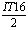 Измерительный, всех элементов, журнал работуникальных и спецсооруженийОпределяется проектомИзмерительный, всех элементов, журнал работ4 Точность установки и качество поверхности несъемной опалубки-облицовкиОпределяется качеством поверхности облицовкиТо же5 Точность установки несъемной опалубки, выполняющей функции внешнего армированияПо проектуТо же6 Оборачиваемость опалубкиПо ГОСТ 23478-79Регистрационный, журнал работ7 Прогиб собранной опалубки:вертикальных поверхностей1/400 пролетаКонтролируется при заводских испытаниях и на строительной площадкеперекрытий1/500 пролета8 Минимальная прочность бетона монолитных незагруженных конструкций при распалубке поверхностей:Измерительный по ГОСТ 10180-90, ГОСТ 18105-86 *, журнал работвертикальных;0,2-0,3 МПаИзмерительный по ГОСТ 10180-90, ГОСТ 18105-86 *, журнал работгоризонтальных и наклонных при пролете:Измерительный по ГОСТ 10180-90, ГОСТ 18105-86 *, журнал работдо 6 м70 % проектнойИзмерительный по ГОСТ 10180-90, ГОСТ 18105-86 *, журнал работсвыше 6 м80 % проектнойИзмерительный по ГОСТ 10180-90, ГОСТ 18105-86 *, журнал работ9 Минимальная прочность бетона при распалубке загруженных конструкций, в том числе от вышележащего бетонаОпределяется ППР и согласовывается с проектной организациейТо жеЭтапы работКонтролируемые операцииКонтроль (метод, объем)ДокументацияПодготовительные работыПроверить:Паспорт (сертификат), общий журнал работ (журнал бетонных работ)Подготовительные работы- наличие документов о качестве и эксплуатации опалубки;ВизуальныйПаспорт (сертификат), общий журнал работ (журнал бетонных работ)Подготовительные работы- наличие ППР на установку и приемку опалубки;То жеПаспорт (сертификат), общий журнал работ (журнал бетонных работ)Подготовительные работы- качество подготовки и отметки несущего основания;Визуальный, измерительныйПаспорт (сертификат), общий журнал работ (журнал бетонных работ)Подготовительные работы- наличие и состояние крепежных элементов, средств п одмащиванияВизуальныйПаспорт (сертификат), общий журнал работ (журнал бетонных работ)Сборка опалубкиКонтролировать:Общий журнал работ (журнал бетонных работ)Сборка опалубки- соблюдение порядка сборки щитов опалубки, установки крепежных элементов, средств подмащивания, закладных элементов;Технический осмотрОбщий журнал работ (журнал бетонных работ)Сборка опалубки- плотность сопряжения щитов опалубки между собой и с ранее уложенным бетоном;Измерительный, всех элементовОбщий журнал работ (журнал бетонных работ)Сборка опалубки- соблюдение геометрических размеров и проектных наклонов плоскостей опалубки;То жеОбщий журнал работ (журнал бетонных работ)Сборка опалубки- надежность крепления щитов опалубкиТехнический осмотрОбщий журнал работ (журнал бетонных работ)Приемка опалубкиПроверить:Общий журнал работ (журнал бетонных работ)Приемка опалубки- соответствие геометрических размеров опалубки проектным;Измерительный, всех элементовОбщий журнал работ (журнал бетонных работ)Приемка опалубки- положение опалубки относительно разбивочн ы х осей в плане и по вертикалям, в т.ч. обозначение проектных отметок верха бетонируемой конструкции внутри поверхности опалубки;ИзмерительныйОбщий журнал работ (журнал бетонных работ)Приемка опалубки- правильность установки и надежного закрепления пробок и закладных деталей, а также всей системы в целомТехнический ОсмотрОбщий журнал работ (журнал бетонных работ)Техни ческие требованияПредельные отклонения, ммКонтроль (метод, объем вид регистрации)1231 Отклонение в расстоянии между отдельно установленными рабочими стержнями для:Технический осмотр всех элементов, журнал работколонн и балок;±10Технический осмотр всех элементов, журнал работплит и стен фундаментов;±20Технический осмотр всех элементов, журнал работмассивных конструкций±10Технический осмотр всех элементов, журнал работ2 Отклонение в расстоянии между рядами арматуры для:Технический осмотр всех элементов, журнал работплит и балок толщиной до 1 м±10Технический осмотр всех элементов, журнал работконструкций толщиной более 1 м±20Технический осмотр всех элементов, журнал работ3 Отклонение от проектной толщины защитного слоя бетона не должно превышать:То жепри толщине защитного слоя до 15 мм и линейных размерах поперечного сечения конструкции, ммТо жедо 100;+4То жеот 101 до 200;+5То жепри толщине защитного слоя от 16 до 20 мм включительно и линейных размерах поперечного сечения конструкции, ммТо жедо 100+4 ; - 3То жеот 101 до 200+8 ; - 3То жеот 2 01 до 300+10; -3То жесвыше 300+15 ; - 5То жепри толщине защитного слоя свыше 20 мм и линейных размерах поперечного сечения конструкции, м м:То жедо 100+4; -5То жеот 101 до 200+8 ; -5То жеот 2 01 до 300+10; -5То жесвыше 300+15; -5То же4 Длина нахлестки при армировании конструкций без сварк и:отдельными стержнями:Не менеедля арматуры A - I ;40 dдля арматуры А- II ;40 dдля арматуры A - III ;50 dсварными сетками и каркасамиПо проекту, но не менее 2505 Суммарная длина сварных швов на стыке стержней внахлестку или на каждой половине стыка с накладкам и:Технический осмотр всех элементов, журнал работдля арматуры A - I :Технический осмотр всех элементов, журнал работпри двусторонних швах;3Технический осмотр всех элементов, журнал работпри односторонних швах;6Технический осмотр всех элементов, журнал работдля арматуры А- II , A - III :Технический осмотр всех элементов, журнал работпри двусторонних швах;4Технический осмотр всех элементов, журнал работпри односторонних швах8Технический осмотр всех элементов, журнал работЭтапы работКонтролируемые операцииКонтроль (метод, объем)Документация1234Подготовительные работыПроверить:Паспорт (сертификат), общий журнал работПодготовительные работы- наличие документа о качестве;ВизуальныйПаспорт (сертификат), общий журнал работПодготовительные работы- качество арматурных изделий (при необходимости провести требуемые замеры и отбор проб на испытания);Визуальный, измерительныйПаспорт (сертификат), общий журнал работПодготовительные работы- качество подготовки и отметки несущего основания;То жеПаспорт (сертификат), общий журнал работПодготовительные работы- правильность установки и закрепления опалубки;Технический осмотрПаспорт (сертификат), общий журнал работУстановка арматурных изделийКонтролироват ь:Общий журнал работУстановка арматурных изделий- порядок сборки элементов арматурного каркаса, качество выполнения сварки (вязки) узлов каркаса;Технический осмотр всех элементовОбщий журнал работУстановка арматурных изделий- точность установки арматурных изделий в плане и по высоте, надежность их фиксации;То жеОбщий журнал работУстановка арматурных изделий- величину защитного слоя бетона.То жеОбщий журнал работПриемка выполненных работПроверить:Акт освидетельствования скрытых работПриемка выполненных работ- соответствие положения установленных арматурных изделий проектному;Визуальный, измерительныйАкт освидетельствования скрытых работПриемка выполненных работ- величину защитного слоя бетона;ИзмерительныйАкт освидетельствования скрытых работПриемка выполненных работ- надежность фиксации арматурных изделий в опалубке;Технический осмотр всех элементовАкт освидетельствования скрытых работПриемка выполненных работ- качество выполнения сварки (вязки) узлов каркасаТо жеАкт освидетельствования скрытых работТехнические требованияДопускаемые отклоненияКонтроль (метод, объем, вид регистрации)1. Число фракций крупного заполнителя при крупности зерен, мм:Измерительный, по ГОСТ 8267-93 *, журнал работдо 40 мм;Не менее двухИзмерительный, по ГОСТ 8267-93 *, журнал работсвыше 40 ммНе менее трехИзмерительный, по ГОСТ 8267-93 *, журнал работ2. Наибольшая крупность заполнителей:То жедля железобетонных конструкцийНе более 2/3 наименьшего расстояния между стержнями арматурыТо жедля плитНе более 1/2 толщины плитыТо жедля тонкостенных конструкцийНе более 1/3 -1/ 2 толщины изделияТо жепри перекачивании бетононасосомНе более 0,33 внутреннего диаметра трубопроводаТо жев том числе зерен наибольшего размера лещадной и игловатой формНе более 15 % по массеТо жепри перекачивании по бетоноводам содержание песка (крупностью менее, мм):Измерительный по ГОСТ 8736-93 *, журнал работ0,145-7 %Измерительный по ГОСТ 8736-93 *, журнал работ0,315-2 0 %Измерительный по ГОСТ 8736-93 *, журнал работТехнические требованияДопускаемые отклоненияКонтроль (метод, объем, вид регистрации)1238 .1 Прочность поверхности бетонных оснований при очистке от цементной пленки:Не менее, МПа:Измерительный по ГОСТ 10180-90 , ГОСТ 18105-86 *, ГОСТ 22690-88 , журнал работводной и воздушной струей0,3Измерительный по ГОСТ 10180-90 , ГОСТ 18105-86 *, ГОСТ 22690-88 , журнал работмеханической металлической щеткой1,5Измерительный по ГОСТ 10180-90 , ГОСТ 18105-86 *, ГОСТ 22690-88 , журнал работгидропескоструйной или механической фрезой5,0Измерительный по ГОСТ 10180-90 , ГОСТ 18105-86 *, ГОСТ 22690-88 , журнал работ8.2 Высота свободного сбрасывания бетонной смеси в опалубку конструкци й:Не более, м:Измерительный, 2 раза в смену, журнал работколонн;5,0Измерительный, 2 раза в смену, журнал работперекрытий;1,0Измерительный, 2 раза в смену, журнал работстен;4,5Измерительный, 2 раза в смену, журнал работнеармированных конструкций;6,0Измерительный, 2 раза в смену, журнал работслабоармированных подземных конструкций в сухих и связных грунтах;4,5Измерительный, 2 раза в смену, журнал работгустоармированны х.3,0Измерительный, 2 раза в смену, журнал работ8.3 Толщина укладываемых слоев бетонной смеси:Измерите ль ный, 2 раза в смену, журнал работпри уплотнении смеси тяжелыми подвесными вертикально расположенными вибраторами;На 5- 10 см меньше длины рабочей части вибратораИзмерите ль ный, 2 раза в смену, журнал работпри уплотнении смеси подвесными вибраторами, расположенными под углом (до 30 градусов) к вертикали;Не более вертикальной проекции длины рабочей части вибратораИзмерите ль ный, 2 раза в смену, журнал работпри уплотнении смеси ручными глубинными вибраторами;Не более 1 ,25 длины рабочей части вибратораИзмерите ль ный, 2 раза в смену, журнал работпри уплотнении смеси поверхностными вибраторами в конструкциях:Не более, см:Измерите ль ный, 2 раза в смену, журнал работнеармированных40Измерите ль ный, 2 раза в смену, журнал работс одиночной арматурой25Измерите ль ный, 2 раза в смену, журнал работс двойной арматурой12Измерите ль ный, 2 раза в смену, журнал работЭтапы работКонтролируемые операцииКонтроль (метод, объем)Документация1234Подготовительные работыПроверить:Общий журнал работ, акт освидетельствования скрытых работПодготовительные работы- наличие актов на ранее выполненные скрытые работы;ВизуальныйОбщий журнал работ, акт освидетельствования скрытых работПодготовительные работы- правильность установки и надежность закрепления опалубки, поддерживающих лесов, креплений и подмостей;Технический осмотрОбщий журнал работ, акт освидетельствования скрытых работПодготовительные работы- готовность всех механизмов и приспособлений, обеспечивающих производство бетонных работ;ВизуальныйОбщий журнал работ, акт освидетельствования скрытых работПодготовительные работы- чистоту основания или ранее уложенного слоя бетона и внутренней поверхности опалубки;То жеОбщий журнал работ, акт освидетельствования скрытых работПодготовительные работы- наличие смазки на внутренней поверхности опалубки;То жеОбщий журнал работ, акт освидетельствования скрытых работПодготовительные работы- состояние арматуры и закладных деталей (наличие ржавчины, масла и т.д.), соответствие положения установленных арматурных изделий проектному;Технический осмотр, измерительныйОбщий журнал работ, акт освидетельствования скрытых работПодготовительные работы- выноску проектной отметки верха бетонирования на внутренней поверхности опалубки.ИзмерительныйОбщий журнал работ, акт освидетельствования скрытых работУкладка бетонной смеси, твердение бетона , распалубкаКонтролироват ь:Общий журнал работУкладка бетонной смеси, твердение бетона , распалубка- качество бетонной смесиЛабораторный (до укладки бетона в конструкцию)Общий журнал работУкладка бетонной смеси, твердение бетона , распалубка- состояние опалубкиТехнический осмотрОбщий журнал работ- высоту сбрасывания бетонной смеси, толщину укладываемых слоев, шаг перестанов ки вибрато ро в, глубину их погружения, продолжительность вибрирования, правильность выполнения рабочих швов;Измерительный, 2 раза в смену- температурно-влажностн ы й режим твердения бетона согласно требованиям ППР;Измерительный в местах, определенных ППР- фактическую прочность бетона и сроки распалубки.Измерительный.Не менее одного раза на весь объем распалубкиПриемка выполненных работПроверить:Общий журнал работ, исполнительная геодезическая схемаПриемка выполненных работ- фактическую прочность бетона;ЛабораторныйОбщий журнал работ, исполнительная геодезическая схемаПриемка выполненных работ- качество поверхности конструкций, геометрические размеры, соответствие проектному положению всей конструкции, а также отверстий, каналов, проемов, закладных деталей.Визуальный, измерительный, каждый элемент конструкции.Общий журнал работ, исполнительная геодезическая схемаТехнические требованияПредельные отклоненияКонтроль (метод, объем, вид регистрации)1. Отклонения линий плоскостей пересе чения от вертикали или проектного наклона на всю высоту конструкций для:Измерительный, каждый конструктивный элемент, журнал работфундаментов;20 ммстен и колонн, поддерживающих монолитные перекрытия и покрытия;15 ммстен и колонн, поддерживающих сборные балочные конструкции;10 ммТо жестен зданий и сооружений, возводимых в скользящей опалубке, при отсутствии промежуточных перекрытий;1/500 высоты сооружения, но не более 10 0 ммИзмерительный, всех стен и линий их пересечения, журнал работстен зданий и сооружений, возводимых в скользящей опалубке, при наличии промежуточных перекрытий;1 /10 00 высоты сооружения, но не более 50 ммТо же2. Отклонения горизонтальных плоскостей на всю длину выверяемого участка20 ммИзмерительный, не менее 5 измерений на каждые 50 -10 0 м, журнал работ3. Местные неровности поверхности бетона при проверке двухметровой рейкой, кроме опорных поверхностей5 ммТо же4. Длина или пролет элементов± 20 ммИзмерительный, каждый элемент, журнал работ5. Размер поперечного сечения элементов+6 мм-3 ммТ о ж е6. Отметки поверхностей и закладных изделий, служащих опорами для стальных или сборных железобетонных колонн и других сборных элементов-5 ммИзмерительный, каждый опорный элемент, исполнительная схема7. Уклон опорных поверхностей фундаментов при опирании стальных колонн без подливки0,0007То же, каждый фундамент, исполнительная схема8. Расположение анкерных болтов:5 ммТо же, каждый фундаментный болт, исполнительная схемав плане внутри контура опоры;10 ммТо же, каждый фундаментный болт, исполнительная схемав плане вне контура опоры;+20 ммТо же, каждый фундаментный болт, исполнительная схемапо высоте;То же, каждый фундаментный болт, исполнительная схема9. Разница отметок по высоте на стыке двух смежных поверхностей3 ммТо же, каждый стык, исполнительная схемаПоказательАвтобетононасосыАвтобетононасосыПоказательСБ-126Б (СБ-126Б-1)СБ-170-1 (СБ-170-1А)1. Наибольшая подача бетонной смеси на выходе из распределительного устройства, м3 /ч65652. Наибольшее давление нагнетания бетонной смеси, МП а6323. Тип качающего узлапоршневойпоршневой4. К о личество секций стрелы335. Наибольшая высота подачи бетонной смеси со стрелы, м21226. Наибольшая дальность подачи бетонной смеси со стрелы, м1818 (21,5)7. Наибольшая глубина подачи бетонной смеси со стрелы, м99 (10)8. Размеры машины в транспортном положении, м:длина1010 (11)ширина2,52,5высота3,83,89. Масса автобетононасоса в транспортном положении, т1 7 ( 19,1)16, 5 ( 18,5)10 . Высота загрузки, м1,41,4511. Базовый автомобильКАМА З- 5321 3КАМА З- 53213ПоказательАвтобетононасосыАвтобетононасосыАвтобетононасосыАвтобетононасосыАвтобетононасосыАвтобетононасосыАвтобетононасосыАвтобетононасосыАвтобетононасосыАвтобетононасосыПоказательBRF 22.09 ЕМBRF 24.08BRF 28.09 ЕМBQF 24.08BQF 28.08BQF 28.08BRF 32.09 ЕМBRF 32.09 ЕМBRF 36.09BRF 43.091. Наибольшая подача бетонной смеси на выходе из распределительного устройства , м3 /ч908790808080909090902. На и большее давление нагнетания бетонной смеси, МПа7,15,47,12,52,52,57,17,17,17,13 . Тип качающего узлаПоршнево йпо ршневойпоршневойроторно-шлангов ы йроторно - шланговы йроторно - шланговы йпоршневойпоршневойпоршневойпоршневой4. Т ип распределительной стрелыМ 22/ 19M 2 4-RDМ 28 3 - R-TRS45М 24 - TRDМ 28 3-R-RS 45М 28 3-R-RS 45М 32-TRSМ 32-TRSM 36- TRS6 5M 43- IR 1045 . К оличество секций стрелы34343344446 . Н аибольшая высота подачи бетонной смеси со стрелы, м22,323,227,323,227,327,3323235,742,17. На и большая дальность подачи бетонной смеси со стрелы, м18,819,623,719,623,723,7292932,138,68. Наибольшая глубина подачи бетонной смеси со стрелы, м11,814,616,214,616,216,222,522,524,329,29. Размеры машины в транспортном положении, м:длина9,18,61510,8378,61510,83712,55610,1111 ,60611,1613,729ширина2,482,482,482,482,482,652,482,652,52,5высота3,63,823,853,823,853,783,933,93,93,9710 . Масса автомобиля, т18,217,8419,317,8419,321,722522,8626,333,8911. Высота загрузки, м1,351,351,351,351,351,251,351,331,41,412. Модель базового автомобиля*MB 1824MB 18 24MB 2024MB 18 24MB 2024КРА З- 250 КMB 26 3 1 /41КРАЗ-250 КMB 26 31MB 3538Показате льАвтобетононасосыАвтобетононасосыАвтобетононасосыАвтобетононасосыАвтобетононасосыАвтобетононасосыАвтобетононасосыПоказате льBPL 500 HDRBPL 500 HDRBPL 580BPL 500 HDBPL 601 HDBPL 601 HDBPL 601 HD1. Наибольшая подача бетонной смеси на выходе из распределительного устройства454555606666662. Наибольшее давление нагнетания бетонной смеси, МПа13,313,35,577773. Тип качающего узлап оршневойп оршневойпоршневойпоршневойпоршневойпоршневойпоршневой4 . Т ипы распределительных стрелK VM 24 -4 НK VM 24 -4 НKVM 23KVM 3 1/ 27KVM 23KVM 28KVM 365. Количество секций стрелы44333346. Наибольшая высота подачи бетонной смеси со стрелы, м23,123,121 или 2330,7521 или 2328 или 29367. Наибольшая дальность подачи бетонной смеси со стрелы, м19,519,517,55 или 19,552717,55 или 19,5524 или 25328. Наибольшая глубина подачи бетонной смеси со стрелы, м131312,4 или 14,419,512,4 или 14,417 или 18,224,59. Размеры машины в транспортном положении, м:длина10,559,339,9911,59,9911 ,511,5ширина2,482,442,442,442,442,482,48высота3,863,7053,723,853,723,853,8510 . Масса автобетононасоса, т2616,716,7922,4316,792226,311. Высота загрузки, м1,261,261,351,41,351,41,412. Модель базового автомобиля*MB 26 31DB 1722MB 1619MB 2224MB 1619MB 2219MAN 26-240ПоказательАвтобетононасосыАвтобетононасосыАвтобетононасосыАвтобетононасосыАвтобетононасосыАвтобетононасосыПоказательBPL 700 HDRBPL 700 HDRBPL 800 HDBPL 801BPL 801BPL 8011. Наибольшая подача бетонной смеси на выходе из распределительного устройства, м3/ч7272808282822. Наибольшее давление нагнетания бетонной смеси, МПа13,313,35,75,75,75,73. Тип качающего узлапоршневойпоршневойпоршневойпоршневойпоршневойпоршневой4 . Т ипы распределительных стрелKVM 24-4НKVM 24-4НKVM 31 /27KVM 23KVM 28KVM 365. Количество секций стрелы4433346. Наибольшая высота подачи бетонной смеси со стрелы, м23,123,130,7521 или 2328 или 29367. Наибольшая дальность подачи бетонной смеси со стрелы, м19,519,52717,55 или 19,5524 или 25328. Наибольшая глубина подачи бетонной смеси со стрелы, м131319,512 ,4 или 14,417 или 18,224,59. Размеры машины в транспортном положении, м:длина10,559,3311,59,9911,511,5ширина2,482,442,442,442,482,48высота3,863,7053,853,723,853,8510 . Масса автобетононасоса, т2616,72216,792226,311. Высота загрузки, м1,261,261,41,351,41,412. Модель базового автомобиля*MB 26 31DB 1722MB 2224MB 1619MB 2219MAN 26-240ПоказательАвтобетононасосыАвтобетононасосыАвтобетононасосыАвтобетононасосыАвтобетононасосыАвтобетононасосыАвтобетононасосыАвтобетононасосыПоказательBPL 900 HDRBPL 900 HDRBPL 900 HDRBPL 900 HDRBPL 900 HDRBPL 900 HDRBPL 900 HDRBPL 900 HDR1. Наибольшая подача бетонной смеси на выходе из распределительного устройства, м3/ч90909090909090902. Наибольшее давление нагнетания бетонной смеси, МПа10,810,810,810,810,810,810,810,83. Тип качающего узлапоршневойпоршневойпоршневойпоршневойпоршневойпоршневойпоршневойпоршневой4 . Т ипы распределительных стрелKVM 24 -4 HKVM 24 -4 HК V М 25/22KVM 26 - 4KVM 28 XKVM 31 /27KVM 32 XLKVM 425. Количество секций стрелы443433446. Наибольшая высота подачи бетонной смеси со стрелы, м23,123,125,125,827,730,7532,641,757. Наибольшая дальность подачи бетонной смеси со стрелы, м19,519,521,522,1242729,0538,058. Наибольшая глубина подачи бетонной смеси со стрелы, м1313151716,819,52127,89. Размеры машины в транспортном положении, м:длина10,559,339,998,63610,8411,510,36512,935ширина2,482,442,442,482,482,442,482,48высота3,863,7053,723,653,663,853,773,9310 . Масса автобетононасоса, т2616,716,7918,218,222,4326,135,711. Высота загрузки, м1,261,261,351,351,31,41,31,4512. Модель базового автомобиля*MB 2631DB 1722MB 1619MB 1827MB 1827MB 2224MB 2631MB 3328ПоказательАвтобетононасосыАвтобетононасосыАвтобетононасосыАвтобетононасосыПоказательBPL 1000 HDBPL 1001 HDBPL 1001 HDBPL 1001 HD1. Наибольшая подача бетонной смеси на выходе из распределительного устройства, м3/ч1101041041042. Наибольшее давление нагнетания бетонной смеси, МПа6,57773. Тип качающего узлапоршневойпоршневойпоршневойпоршневой4 . Т ипы распределительных стрелKVM 31/27KVM 23KVM 28KVM 365. Количество секций стрелы33346. Наибольшая высота подачи бетонной смеси со стрелы, м30,7521 или 2328 или 29367. Наибольшая дальность подачи бетонной смеси со стрелы, м2717,55 или 19,5524 или 25328. Наибольшая глубина подачи бетонной смеси со стрелы, м19,512,4 или 14,417 или 18,224,59. Размеры машины в транспортном положении, м:длина11 ,59,9911,511,5ширина2,442,442,482,48высота3,853,723,853,8510 . Масса автобетононасоса, т22,4316,792226,311. Высота загрузки, м1,41,351,41,412. Модель базового автомобиля*MB-2224MB 1619MB 2219MAN 26-240ПоказательАвтобетононасосыАвтобетононасосыАвтобетононасосыАвтобетононасосыАвтобетононасосыАвтобетононасосыАвтобетононасосыПоказатель1200 HDR1200 HDR1200 HDR1200 HDR1200 HDR1201 HDR1201 HDR1. Наибольшая подача бетонной смеси на выходе из распределительного устройства, м3/ч1501501501501501161162. Наибольшее давление нагнетания бетонной смеси, МПа9/59/59/59/59/5773. Тип качающего узлапоршневойпоршневойпоршневойпоршневойпоршневойпоршневойпоршневой4 . Т ипы распределительных стрелKVM 26 - 4KV М - 28 XKVM 32 XLKVM 42KVM 52KVM 25/22KVM 31/275. Количество секций стрелы43444336. Наибольшая высота подачи бетонной смеси со стрелы, м25,827,732,641,7551,225,130,757. Наибольшая дальность подачи бетонной смеси со стрелы, м22,12429,0538,054821,5278. Наибольшая глубина подачи бетонной смеси со стрелы, м1716,82127,838,91519,59. Размеры машины в транспортном положении, м:длина8,63610,8410,36512,93513,3459,9911 ,5ширина2,482,482,482,482,52,442,44высота3,653,663,773,933,953,723,8510 . Масса автобетононасоса, т18,218,226,135,74516,7922,4311. Высота загрузки, м1,351,31,31,451,41,351,412. Модель базового автомобиля*MB 18 27MB 1827MB 2631MB 3328MB 3336MB 1619MB 2224ПоказательАвтобетоносмесителиАвтобетоносмесителиАвтобетоносмесителиАвтобетоносмесителиАвтобетоносмесителиАвтобетоносмесителиАвтобетоносмесителиАвтобетоносмесителиАвтобетоносмесителиАвтобетоносмесителиАвтобетоносмесителиАвтобетоносмесителиАвтобетоносмесителиПоказательСБ-230СБ-92-1АСБ-92-1АСБ-92-В1СБ-159АСБ-159БСБ-72-1СБ-214АБС-03АБС-6ТАМ260Т26Б-БМСБ-211СБ-2341. Геометрический объем смесительного барабана, м37,5888881010101010, 1214142. Емкость смесительного барабана по выходу готовой бетонной смеси, м 3 (при объемной массе смеси, т/м3)*4 (1,63 )*4 (2,25 )*4 (2,25 )*5 (1,95 )*4...5 (2,2 )*4,5...5 (2,2 )*5,4...5,9 (2...2,15)*5...6(2...2,4)*5 и 6 (2,2 и 1,83 )*6 (1,8 )*6 (2,2 )*8 (2 )*8 (2,1 )*3. Полезная грузоподъемность по бетонной смеси, т6,59,659,659,659,6...9,659,311,62121113,8141614,44. Время перемешивания, мин15...2015...2015...2015...2015...2015...2015...2015...2025...30до 2015...2015...2015...205. Темп выгрузки, м3/мин0,5...20,5...20,5...20,5...20,5...20,5...20,5...20,5...2-1...20,5...20,5...20,5...26. Высота, м:загрузки3,63,553,683,63,63,63,63,63,563,643,553,63,6разгрузки (наибольшая)1,431,431,652,22,22,22,21,651,651,21,431,650,05...2,27. Базовый автомобильМАЗ - 5337КамАЗ - 55111КРАЗ-258Б1КамАЗ - 55111КамАЗ - 55111КамАЗ-55111КамАЗ-55111КАМАЗ-5410К АМАЗ-53213КРАЗ-6 51 01 или КРАЗ-250ТАМ 260К АМАЗ-54112МКЗТ-692378. Масса загруженного бетоном автобетоносмесителя, т1619,1519,1519,1519,1518,922,224,82224 или 262632,59309. Размеры машины в транспортном положении, м:длина7,87,58,037,3487,67,610,458,999,48 или 9,98,0511,89,5ширина2,52,52,652,52,52,52,52,52,52,52,52,5высота3,63,63,683,63,63,63,63,63,563,553,553,6№ теплоогражденияРасход арматуры, кг/м3 бетонаМодуль поверхности, м-1Модуль поверхности, м-1Модуль поверхности, м-1Модуль поверхности, м-1Модуль поверхности, м-1Модуль поверхности, м-1№ теплоогражденияРасход арматуры, кг/м3 бетона246810121500,0230,0370,0510,0730,0780,09211500,0420,0550,0690,0830,0970,1113000,0680,0820,0960,1090,1230,1372500,0320,0530,0750,0980,1190,14221500,050,0720,0930,1160,1380,1623000,0760,0980,1220,1430,1640,1863500,0120,0140,0170,0190,0220,02431500,030,0330,0350,0380,040,04333000,0570,0590,0620,0640,0670,0684500,0190,0280,0380,0470,0560,06541500,0380,0470,0560,0650,0740,08343000,630,0730,0830,0920,1010,11Вид и марка цементаТемпература, °СТепловыделение цементов в Дж/кг при времени их твердения, сут.Тепловыделение цементов в Дж/кг при времени их твердения, сут.Тепловыделение цементов в Дж/кг при времени их твердения, сут.Тепловыделение цементов в Дж/кг при времени их твердения, сут.Тепловыделение цементов в Дж/кг при времени их твердения, сут.Тепловыделение цементов в Дж/кг при времени их твердения, сут.Тепловыделение цементов в Дж/кг при времени их твердения, сут.Тепловыделение цементов в Дж/кг при времени их твердения, сут.Вид и марка цементаТемпература, °С0,250,512371428Портландцемент 3005--25,258,683,8167,6209,5230,5Портландцемент 300108,425,241,983,8125,7188,6230,6272,4Портландцемент 3002025,241,975,4125,7167,6230,5251,4293,3Портландцемент 3004050,383,8146,7188,6230,5251,4293,3-Портландцемент 3006083,8146,7188,6230,5272,4293,3-Портландцемент 4005--29,362,9108,9188,4209,5251,4Портландцемент 4001012,625,250,3104,8146,7209,5251,4293,3Портландцемент 4002041,966,9104,8167,6209,5272,4314,3335,2Портландцемент 4004083,7133,9188,6230,5272,4314,3335,2-Портландцемент 40060129,8188,4230,5272,4314,2335,2--Портландцемент 500512,625,241,988,8125,7188,6230,5272,4Портландцемент 5001025,241,962,9104,8167,6251,4393,3314,3Портландцемент 5002041,983,8125,7188,6251,4293,3335,2377,1Портландцемент 50040104,8167,8209,5272,4293,3356,2377,1-Портландцемент 50060188,6230,5272,4314,3356,2377,1--Портландцемент б ы стротвердеющий 600525,233,550,3104,8146,7209,5251,4314,3Портландцемент б ы стротвердеющий 6001033,550,375,4125,7167,6372,4335,2377,1Портландцемент б ы стротвердеющий 6002062,9104,8146,7209,5294,3335,2377,1419Портландцемент б ы стротвердеющий 6004011 7,3188,6230,5293,3335,2377,1419-Портландцемент б ы стротвердеющий 60060209,5251,4293,3335,2377,1419--Шла к опортландце мент и пуц цолан овый портландцемент 3005-12,625,241,962,9125,7167,6188,6Шла к опортландце мент и пуц цолан овый портландцемент 30010-25,233,562,9104,8167,6209,5230,5Шла к опортландце мент и пуц цолан овый портландцемент 30020-33,562,9125,7146,7209,5251,4272,4Шла к опортландце мент и пуц цолан овый портландцемент 3004041,975,4117,3167,6209,5251,4272,4-Шла к опортландце мент и пуц цолан овый портландцемент 3006062,9104,8146,7209,5230,5272,4--№ п/пКонструкция теплоограждения опалубкиСхемаКоэффициент теплопередачи, Вт/м2 · °С при скорости ветра, м/секКоэффициент теплопередачи, Вт/м2 · °С при скорости ветра, м/секКоэффициент теплопередачи, Вт/м2 · °С при скорости ветра, м/сек№ п/пКонструкция теплоограждения опалубкиСхема05151.Доска 25 мм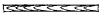 2,445,225,972.Доска 40 мм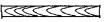 2,013,63,943.Толь (или рубероид), 1 слойМин ералов атн ая плит а или шл аковата, 40 ммТоль (или рубероид), 1 слой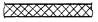 1,21,571,654.Сталь, 3 ммМинеральная вата, 50 ммФанера, 4 мм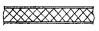 1,021,271,335.Электронагреватель, 3 ммДоска, 25 мм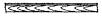 1,5÷236.Электронагреватель, 3 ммДоска, 40 мм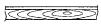 1, 3÷27.Электронагреватель, 3 ммСталь, 3 мм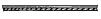 1,9 ÷ 3, 78.Доска, 25 ммТольДоска, 25 мм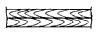 1,83,023,259.Доска, 25 ммПенопласт, 30 ммФанера, 4 мм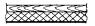 0,670,800,8210.Доска, 25 ммТольМинеральная вата, 50 ммФанера, 4 мм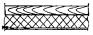 0,871,071,10Емкость кузовов, м3Температура бетонной смеси, отпускаемой с заводаТемпература наружного воздуха, ° СТемпература наружного воздуха, ° СТемпература наружного воздуха, ° СТемпература наружного воздуха, ° СТемпература наружного воздуха, ° СТемпература наружного воздуха, ° СТемпература наружного воздуха, ° СТемпература наружного воздуха, ° СТемпература наружного воздуха, ° СТемпература наружного воздуха, ° СТемпература наружного воздуха, ° СТемпература наружного воздуха, ° СТемпература наружного воздуха, ° СТемпература наружного воздуха, ° СТемпература наружного воздуха, ° СТемпература наружного воздуха, ° СТемпература наружного воздуха, ° СТемпература наружного воздуха, ° СТемпература наружного воздуха, ° СТемпература наружного воздуха, ° СТемпература наружного воздуха, ° СТемпература наружного воздуха, ° СТемпература наружного воздуха, ° СТемпература наружного воздуха, ° СЕмкость кузовов, м3Температура бетонной смеси, отпускаемой с завода000000-10-10-10-10-10-10-20-20-20-20-20-20-30-30-30-30-30-30Емкость кузовов, м3Температура бетонной смеси, отпускаемой с заводаВремя транспортирования, минВремя транспортирования, минВремя транспортирования, минВремя транспортирования, минВремя транспортирования, минВремя транспортирования, минВремя транспортирования, минВремя транспортирования, минВремя транспортирования, минВремя транспортирования, минВремя транспортирования, минВремя транспортирования, минВремя транспортирования, минВремя транспортирования, минВремя транспортирования, минВремя транспортирования, минВремя транспортирования, минВремя транспортирования, минВремя транспортирования, минВремя транспортирования, минВремя транспортирования, минВремя транспортирования, минВремя транспортирования, минВремя транспортирования, минЕмкость кузовов, м3Температура бетонной смеси, отпускаемой с завода1020304050601020304050601020304050601020304050601 -1 ,4351,52,8456,57,523,556,58,59,52,546810123571012142351234561,53456,5823579102,54681012Наименование и размеры конструкции, смСнижение температуры бетона в долях °С при длительности укладки и уплотнения, минСнижение температуры бетона в долях °С при длительности укладки и уплотнения, минСнижение температуры бетона в долях °С при длительности укладки и уплотнения, минСнижение температуры бетона в долях °С при длительности укладки и уплотнения, минНаименование и размеры конструкции, см151015Плиты и стены толщино й:60,0030,150,30,4580,00220,110,220,33100,00 180,090,180,27120,00150,0750,150,23150,00120,060,120,18200,0090,0450,090,14250,0080,040,080,12300,0070,0350,070,11400,0050,0250,050,08500,0040,020,040,06Балки высотой:250,0060,040,080,12300,0070,0350,070,11400,0050,0250,050,08500,0030,0150,030,04600,0030,0150,030,05700,0030,0150,030,05Материал основанияТемпература наружного воздуха, °СГлубина промерзания основания, ммВремя работы электродвигателей мощностью, Вт/м3 соединенных последовательно в группы мощностью, Вт/м2Время работы электродвигателей мощностью, Вт/м3 соединенных последовательно в группы мощностью, Вт/м2Время работы электродвигателей мощностью, Вт/м3 соединенных последовательно в группы мощностью, Вт/м2Время работы электродвигателей мощностью, Вт/м3 соединенных последовательно в группы мощностью, Вт/м2Время работы электродвигателей мощностью, Вт/м3 соединенных последовательно в группы мощностью, Вт/м2Время работы электродвигателей мощностью, Вт/м3 соединенных последовательно в группы мощностью, Вт/м2Материал основанияТемпература наружного воздуха, °СГлубина промерзания основания, мм100010001200150015002000Материал основанияТемпература наружного воздуха, °СГлубина промерзания основания, ммпри средней рабочей температуре на палубе, °Спри средней рабочей температуре на палубе, °Спри средней рабочей температуре на палубе, °Спри средней рабочей температуре на палубе, °Спри средней рабочей температуре на палубе, °Спри средней рабочей температуре на палубе, °СМатериал основанияТемпература наружного воздуха, °СГлубина промерзания основания, мм455560708095Глинист ы е и суглинистые основанияДо -153007654,543,5Глинист ы е и суглинистые основанияДо -155001086,5654,5Глинист ы е и суглинистые основанияДо -1570010,59765,54,5Глинист ы е и суглинистые основанияДо -1510001613119,58,57Глинист ы е и суглинистые основанияДо -2 55001198765,5Глинист ы е и суглинистые основанияДо -2 57001210,59876Глинист ы е и суглинистые основанияДо -2 51000181613,512109Глинист ы е и суглинистые основанияДо -2 512002218,516141211Глинист ы е и суглинистые основанияДо -2 51500272320181513,5Глинист ы е и суглинистые основанияДо -3550011,51097,56,56Глинист ы е и суглинистые основанияДо -3570013,511,5108,587Глинист ы е и суглинистые основанияДо -351000191614,512,51110Глинист ы е и суглинистые основанияДо -35120024201815,51413Глинист ы е и суглинистые основанияДо -351500292522191716Песчаные и супесчаные основанияДо -1530087654,54Песчаные и супесчаные основанияДо -155001198765Песчаные и супесчаные основанияДо -1570012108,576,55,5Песчаные и супесчаные основанияДо -15100019151311108,5Песчаные и супесчаные основанияДо -2550013119,58,576,5Песчаные и супесчаные основанияДо -257001512,510,59,587Песчаные и супесчаные основанияДо -251000221916141211Песчаные и супесчаные основанияДо -251200262219171413Песчаные и супесчаные основанияДо -3 55001311,5108,587Песчаные и супесчаные основанияДо -3 57001613,5121098,5Песчаные и супесчаные основанияДо -3 5100023191714,51312Песчаные и супесчаные основанияДо -3 512002824221816,515Песчаные и супесчаные основанияДо -3 51500353026,522,520,518,5Средства отогреванияЕд. изм.Расчет на отогревание 1 м2 основания на глубину 300 мм при температуре основания, °СРасчет на отогревание 1 м2 основания на глубину 300 мм при температуре основания, °СРасчет на отогревание 1 м2 основания на глубину 300 мм при температуре основания, °СРасчет на отогревание 1 м2 основания на глубину 300 мм при температуре основания, °СРасчет на отогревание 1 м2 основания на глубину 300 мм при температуре основания, °ССредства отогреванияЕд. изм.-10-20-20-20-30Средства отогреванияЕд. изм.и температуре наружного воздуха, °Си температуре наружного воздуха, °Си температуре наружного воздуха, °Си температуре наружного воздуха, °Си температуре наружного воздуха, °ССредства отогреванияЕд. изм.-10-10-20-30-50Эл ек трокал ориферыкВт/ч/м228,841,583,3197296Парока л ориферыт/м20,0480,070,1410,3310,5Калориферы на жидком топливе - к еросинекг/м24,26,11019,428,2Плоские жидкостные топливные нагреватели на дизельном топливел/м22,73,97,511,411,4Проволочные или пластинчатые электронагревателикВт-ч / м2610,210,212Марка бетонаКонструкцииСкорость ветраМодуль поверхности, м-1Модуль поверхности, м-1Модуль поверхности, м-1Модуль поверхности, м-1Модуль поверхности, м-1Марка бетонаКонструкцииСкорость ветра246810Тяжелый бетон всех марокС ребрами (брус, тавр и т.д.)022303948Тяжелый бетон всех марокС ребрами (брус, тавр и т.д.)51415161718Тяжелый бетон всех марокС ребрами (брус, тавр и т.д.)151314151516Тяжелый бетон всех марокБез ребер (цилиндрические оболочки и т.д.)0386389Тяжелый бетон всех марокБез ребер (цилиндрические оболочки и т.д.)51619222528Тяжелый бетон всех марокБез ребер (цилиндрические оболочки и т.д.)151516182022Легкий (кера м зитобетон)С ребрами03446Легкий (кера м зитобетон)С ребрами52122242527Легкий (кера м зитобетон)С ребрами152021222324Легкий (кера м зитобетон)Без ребер057Легкий (кера м зитобетон)Без ребер52428323742Легкий (кера м зитобетон)Без ребер152225273033tpР , кВт/м3 бетона при продолжительности электроразогрева бетонной смеси, минР , кВт/м3 бетона при продолжительности электроразогрева бетонной смеси, минР , кВт/м3 бетона при продолжительности электроразогрева бетонной смеси, минР , кВт/м3 бетона при продолжительности электроразогрева бетонной смеси, минtp51015205043721914611460534267178134706323162111588072936424318290826413275207Вид цементаМарка цементаНаивысшая температура °С для конструкций с модулями поверхностиНаивысшая температура °С для конструкций с модулями поверхностиНаивысшая температура °С для конструкций с модулями поверхностиВид цементаМарка цемента6-910-1516-20Шлакопортландце м ент300 -5 00806550Пуццоланов ы й портландцемент30 0- 400806550Портландцемент30 0- 400706050Б ыст ротв ердеющи й портландцемент (БТЦ)50 0-6 00655540Модуль поверхностиМодуль поверхностиМодуль поверхностиМодуль поверхностиМодуль поверхностиот 2 до 4от 4 до 6от 6 до 10более 10стыкиСкорость разогрева ° С в ч .58101520Толщина стальной палубы, ммУдельная мощность электронагревателя Вт/м2Удельная мощность электронагревателя Вт/м2Удельная мощность электронагревателя Вт/м2Удельная мощность электронагревателя Вт/м2Удельная мощность электронагревателя Вт/м2Удельная мощность электронагревателя Вт/м2Удельная мощность электронагревателя Вт/м2Толщина стальной палубы, мм2004006008001000120014002180/36100/40-65/4050/4040/403180/36150/60100/6070/5655/5545/5030/424180/36170/66135/8095/5375/7560/7050/705180/36180/72160/96120/9690/9075/9065/92618 0/36180/72180/108140/ 11 4115/11590/10880/ 11 27180/36180/72180/108160/63130/130110/13395/133Удельная мощность Вт/м2Нагрузка на единицу длины электронагревателя, Вт/мм2Шаг проволочного электронагревателя, ммМаксимальная температура нагрева палубы, °С70011-1515-207560010-1515-256550010-152 0-3 05540010-142 5- 355030010-123 0- 40452008-103 5- 4035Толщина стальной палубы, ммУдельная мощность электронагревателя, Вт/м2Удельная мощность электронагревателя, Вт/м2Удельная мощность электронагревателя, Вт/м2Удельная мощность электронагревателя, Вт/м2Удельная мощность электронагревателя, Вт/м2Толщина стальной палубы, мм6008001000120013002100/6090/7580/8570/9070/953135/80130/105120/120100/12085/1154180/100170/130160/155120/145110/1455200/ 11 0190/145180/170140/165130/1656220/120210/160190/180170/200160/200МатериалыГОСТМаркаУдельное сопротивление при 20 °С, 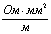 Температурный коэффициент сопротивления, 1/°ССталь:углеродистая обыкновенного качестваГОСТ 380-94Ст.2, Ст.30,12-0,250,005углеродистая конструкционнаяГОСТ 1050-88 *15, 20, 15Г, 20Г0,14-0,220,005трансформаторнаяГОСТ 21427.1-83 *3-3 4, 3 44-3 470, 5-0 ,80,03трансформаторнаяГОСТ 5582-75 *1 × 13, 2 × 130,8-1,10,0008нержавеющаяГОСТ 4986-79 *3 × 13 , 4 × 13--ЛатуньГОСТ 15527-70 *Л62, Л680,0 6-0 ,090,002Бронза оловянно-фосфористаяГОСТ 5017-74 *Бр. ОФ 6.5-0.150,0 6- 0,090,002АлюминийГОСТ 4784-74 *АД и АД- 10,0 2-0 ,040,004ДюралюминийГОСТ 4784-74 *Д6, Д160,050,058Нихром (лента)Х15Н601,090,00014Нихром (лента)Х20Н801,080,000085Марка ка беля проводаТехнические условия изготовленияМатериал изоляцииМаксимальное рабочее напряжение, ВМаксимально допустимая рабочая температура, °СЧисло и сечение жил, ммДиаметр жилы, ммНаружный диаметр кабеля, ммУдельное сопротивление жилы, Ом/мУдельное сопротивление жилы, Ом/мУдельное сопротивление жилы, Ом/мУдельное сопротивление жилы, Ом/мМарка ка беля проводаТехнические условия изготовленияМатериал изоляцииМаксимальное рабочее напряжение, ВМаксимально допустимая рабочая температура, °СЧисло и сечение жил, ммДиаметр жилы, ммНаружный диаметр кабеля, ммиз нержавеющей сталииз никелевойиз нихромаиз оцинкованной проволокиКНМСТУ 16.505.564-75Магнезиальная изоляцияДо 1156001 × 0,070,31,513,51,52,1КНМСТУ 16.505.564-75Магнезиальная изоляцияДо 2206001 × 0,1590,4526,20,79,2КНМСТУ 16.505.564-75Магнезиальная изоляцияДо 2206001 × 0,2830,6330,54,5КНМСТУ 16.505.564-75Магнезиальная изоляцияДо 2206001 × 0 ,5020,8410,32,5КНМСТУ 16.505.564-75Магнезиальная изоляцияДо 2206001 × 0,785150,90,21,5КНМСТУ 16.505.564-75Магнезиальная изоляцияДо 2206001 × 1,1311,260,70,151КНМСТУ 16.505.564-75Магнезиальная изоляцияДо 2206004 × 0 ,70,9560,750,2-ПОСХВТУ 16.505.524-7 3Поливинилх л оридный701 × 0 ,951,12,9---0,13-0,27П ОСХВТПластинчатый1051 × 1 ,541,42,3---0,17-0,35ПОСХППолиэтилен701 × 0 ,951,13,4---0,13-0,27Наименование сеткиЗаводской номер сеткиРазмер ячейки, ммДиаметр проволоки, ммМатериал сеткиСетка тканая, ГОСТ 6613-86*2,52,50,5Латунь (Л-80)Сетка тканая, ГОСТ 6613-86*220,5Латунь (Л-80)Сетка тканая, ГОСТ 6613-86*1,61,60,45Латунь (Л-80)Сетка тканая, ГОСТ 6613-86*1,251,250,4Латунь (Л-80)Сетка тканая, ГОСТ 6613-86*110,35Латунь (Л-80)Сетка тканая, ГОСТ 6613-86*0,90,90,35Латунь (Л-80)Сетка тканая, ГОСТ 6613-86*0,80,80,3Латунь (Л-80)Сетка тканая, ГОСТ 3826-82*2,52,50,4Сталь низкоуглеродистая№ нагревателейНоминальное сопротивление, ОмНоминальная мощность (Р) и ток ( I ) в нагревателе при напряжениях, ВНоминальная мощность (Р) и ток ( I ) в нагревателе при напряжениях, ВНоминальная мощность (Р) и ток ( I ) в нагревателе при напряжениях, ВНоминальная мощность (Р) и ток ( I ) в нагревателе при напряжениях, ВНоминальная мощность (Р) и ток ( I ) в нагревателе при напряжениях, ВНоминальная мощность (Р) и ток ( I ) в нагревателе при напряжениях, ВРасчетное предельное напряжение, В/мощность, кВтДиаметр нагревателя, ммМасса, кг№ нагревателейНоминальное сопротивление, Ом404060607070Расчетное предельное напряжение, В/мощность, кВтДиаметр нагревателя, ммМасса, кг№ нагревателейНоминальное сопротивление, ОмР, ВтI , АР, ВтI , АР, ВтI , АРасчетное предельное напряжение, В/мощность, кВтДиаметр нагревателя, ммМасса, кгЭ Т-4 4                                              l габ . = 500 мм                                               l акт. . = 340 ммЭ Т-4 4                                              l габ . = 500 мм                                               l акт. . = 340 ммЭ Т-4 4                                              l габ . = 500 мм                                               l акт. . = 340 ммЭ Т-4 4                                              l габ . = 500 мм                                               l акт. . = 340 ммЭ Т-4 4                                              l габ . = 500 мм                                               l акт. . = 340 ммЭ Т-4 4                                              l габ . = 500 мм                                               l акт. . = 340 ммЭ Т-4 4                                              l габ . = 500 мм                                               l акт. . = 340 ммЭ Т-4 4                                              l габ . = 500 мм                                               l акт. . = 340 ммЭ Т-4 4                                              l габ . = 500 мм                                               l акт. . = 340 ммЭ Т-4 4                                              l габ . = 500 мм                                               l акт. . = 340 ммЭ Т-4 4                                              l габ . = 500 мм                                               l акт. . = 340 мм27180,8919,80,4951,80,7460,60,87127/0,2120,2362364,4724,90,6255,80,93761,09127/0,25120,23470, 62250,431,80,7983,31,1997,71,39127/0,32120,2362438,0642,11,0594,51,57128,61,8411 0/0,32120,2315132,2349,71,24ИЗ1,861522,17127/0,5120,2315225,662,71,561402,34191,42,74127/0,63120,23ЭТ-90                                              l габ. = 960 мм                                               l акт. = 800 ммЭТ-90                                              l габ. = 960 мм                                               l акт. = 800 ммЭТ-90                                              l габ. = 960 мм                                               l акт. = 800 ммЭТ-90                                              l габ. = 960 мм                                               l акт. = 800 ммЭТ-90                                              l габ. = 960 мм                                               l акт. = 800 ммЭТ-90                                              l габ. = 960 мм                                               l акт. = 800 ммЭТ-90                                              l габ. = 960 мм                                               l акт. = 800 ммЭТ-90                                              l габ. = 960 мм                                               l акт. = 800 ммЭТ-90                                              l габ. = 960 мм                                               l акт. = 800 ммЭТ-90                                              l габ. = 960 мм                                               l акт. = 800 ммЭТ-90                                              l габ. = 960 мм                                               l акт. = 800 мм28596,9216,50,4137,20,6250,60,72220/0,5120,4737 , 4 61, 64060,4426,50,6659,60,99811,16220/0,812-130,63 0,4750150,431,80,7971,31,1997,31,39127/0,32120,471774436,40,9181,71,36111,51,59220/1,1120,4717638,7341,41,04931,551271,81220/1,25120,4728632,2349,71,241131,861522,17127/0,5120,4764125,662,71,561402,34191,42,74127/0,63120,47455, 503, 64220,1679,51,991792,982433,48127/0,812-130,47, 0,6350416,14992,482233,73154,33127/1120,4750712,1132,53,312974,954055,811 0/1120,47ЭТ-140                                            l габ. = 1460 мм                                             l акт. = 1240 ммЭТ-140                                            l габ. = 1460 мм                                             l акт. = 1240 ммЭТ-140                                            l габ. = 1460 мм                                             l акт. = 1240 ммЭТ-140                                            l габ. = 1460 мм                                             l акт. = 1240 ммЭТ-140                                            l габ. = 1460 мм                                             l акт. = 1240 ммЭТ-140                                            l габ. = 1460 мм                                             l акт. = 1240 ммЭТ-140                                            l габ. = 1460 мм                                             l акт. = 1240 ммЭТ-140                                            l габ. = 1460 мм                                             l акт. = 1240 ммЭТ-140                                            l габ. = 1460 мм                                             l акт. = 1240 ммЭТ-140                                            l габ. = 1460 мм                                             l акт. = 1240 ммЭТ-140                                            l габ. = 1460 мм                                             l акт. = 1240 мм53212113,20,3329,70,49540,50,58220/0,4120,7346480,5919,80,49744,70,7560,80,87220/0,6130,9865748,3533,10,8374,51,241021,45220/1120,7353640,3239,60,9989,21,48121,31,73127/0,4120,7353530,2652,81,321191,981622,3220/1,6120,73195, 54024,266,21,65148,92,48202,52,89220/2, 11 0/0,5120,7319619,3682,62,061863,1253,53,62220/1,5120,7365916,14992,482233,73154,33127/1120,7366012,91243,12794,653805,42127/1,25120,7353810,091593,973575,944876,95127/1,6120,735429,681654,143726,25067,23110/1,25120,731988,06198,84,974377,456088,68127/2120,731997,56210,85,284767,946489,27110/1,6120,73Наименование материаловТемпература, 0 °ССтепень чернотыАлюминий:полированный5 0-5 000,0 4-0 ,06сильно окисленный5 0-5 000, 2-0 ,3Бетон20-1000,6 5- 0,85Вода (слой толщиной более 0, 1 мм)0 -1 000,9 5- 0,98Вольфрам2000,05Древесина200, 7- 0,8Железо:полированное40 0- 10000,14-0,38окисленное1000,74то же12 5- 5250,7 8- 0,82листовое, оцинкованное, блестящее300,23листовое, оцинкованное, окисленное200,28Жесть белая старая200,28Керамзитобетон20 -1 500,7-0,9Краски:алюминиевые различной давности1000, 3- 0,35масляные различных цветов1000,9 2-0 ,96Лак черный матовый40 -1 000,9 6-0 ,98Лед гладкий00,97Нихромовая проволока окисленная50-5000,9 5- 0,98Снег-0,8Сталь:листовая шлифованная950 -1 1000,5 5- 0,61с шероховатой плоской поверхностью500,9 5-0 ,98сильно окисленная50 -5 000,8 8-0 ,98№ п/пВзаимное расположение и форма поверхностейЗначение коэффициента f1.Бесконечные параллельные плоскости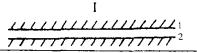 f 1 -2 = f 2- 1 = 12.Поверхности образуют защитную системуа) одна из поверхностей вогнутая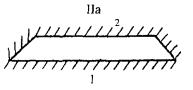 б) одно тело внутри другого тела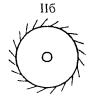 f 1- 2 = 1; f 2 -1 = 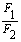 3.Бесконечные параллельные полосы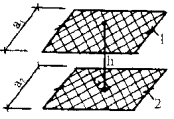 4.Два одинаковых прямоугольника, расположенных в параллельных плоскостях друг против друга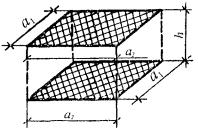 5.Неограниченная плоскость (1) и ряд трубчатых излучателей в параллельной плоскости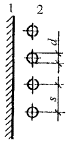 № п/пНаименованиеМетод электротермообработки бетонаЕд. изм.Формула расчетаПримечание1.Комплек т ная трансформаторная подстанция КТП- 63- ОБ напряжением 380/121-49В мощностью 63 кВ А с установленным в ней масляным т ран сфо рм атор ом ТМ ОБ- 63 или применяемый отдельно трансформатор со сту пенч атым или плавным переключением нап ряжения (см. таблицу П.5 )Электропрогрев. Контактный электрообогрев. Инфракрасный обогревИндукционный нагревшт.N ктп =  ,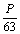 где Р - общая мощность, потребная на электротермообработку, кВАN тр =  ,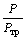 где P тр - паспортная мощность трансформатора, кВА,N - количество, шт.При применении трансформатора инвентарное распределительное устройство ИРУ-2 дополняется измерительными приборами: амперметром и вольтметром.2.Ящик с т рехп олюсны м рубильником на 10 0А и предохранителями ПН -2 с плавкими вставками на 100А типа Я РВМ-61 23- « -шт.N ярвм =  ,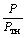 3.Инвентарное компенсирующее устройство типа АИКУ-75Индукционный нагревшт.N анку =  ,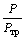 мощность и емкость конденсаторной батареи приняты по расчету компенсации реактивной мощности4.Инвентарное распределительное устройство для приема и распределения электрической энергии на две отходящие линии ИРУ-2ЭлектропрогревКонтактный электрообогревИнфракрасный обогревИндукционный нагревшт.При 200 А ≥ I гр100 А ,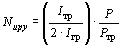 где: I тр максимальная сила тока вторичной обмо т ки трансформатора,I гр. - сила тока I трехфазной группы электродов, электронагревателей, излучателей или индукторов, при Iгр. ≤ 1 00 А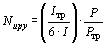 При этом должны выполняться следующие условия: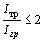 и на одно подключение к ИРУ-2 можно подсоединить не более 3 трехфазных групп. Если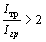 то вводятся дополнительные распределительные устройства (см. п. 5 ) между нагрузкой и ИРУ-2 и принимается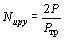 Если дроби   и    не равны целым числам , т о округляются до большего числа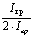 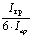 5.Распределительное устройс т во со штепсельными соединениями на 6 групп служит для распределения электрической энергии от нагрузки (электродов, индукторов и т.д.) к И РУ-2ЭлектропрогревЭлектрообогревИнфракрасный обогревИндукци онный нагревшт.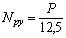 Можно применять ИРУ-2, подключая по 3 трехфазных группы на одно подключение6.Кабель КР П Т от источника питания трансформаторовТо жемДлина кабеля определяется по проекту электроснабжения стройпло щ адки. При отсутствии данных условно принимается равной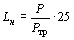 Сечение кабеля зависит от мощности выбранного трансформа то ра и определяет ся по таблицам П2 ÷ П.47.Кабель КРПТ от трансформатора до ИРУ-2- « -м-«-- «-8.Провод марки АПР сечением 35 мм 2 от ИРУ-2 до распределительных устройствЭлектропрогревмПри двухстороннем сквозном электропрогреве стен, балок, монолитных участков и поясов нашивными электродами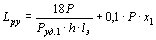 При одностороннем сквозном элек т ропрогреве монолитных конструкций нашивными и плавающ ими электродами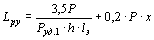 При сквозном электропрогреве стержневыми электродами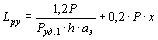 При двустороннем периферийном электропрогреве стен, балок, монолитных участков и поясов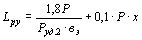 При одностороннем периферийном и комбинированном электропрогреве монолитных конструкций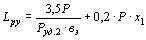 P уд.1 - удельная мощ ность на разогрев при сквозном электропрогреве, кВ т/м3 бетона; P уд.2 - удельная мощность на разогрев при периферийном и комбинированном электропрогревах, кВт/ м2 прогреваемой поверхности; h - толщина конструкции, м; l э - длин а рабочей части электрода, м; аэ - расстояние между электродами, подключенными на разные фазы, Х1 - кратчайшее расстояние от условной линии, на которой расположены распределительные устройства до ИРУ-2Для колонн и отдельно стоящих небольших фундаментов длина провода подсчитывается по плану колонн или фундаментов в каждом отдельном случаеПри отсутствии данных принимается Х1 = 3 мКонтактный электрообогрев при Iгр = 20 Ашт.При двухстороннем прогреве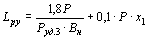 При одностороннем прогреве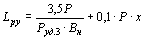 г де Руд.3 - удельная мощность на разогрев, кВ т/м2 прогреваемой поверхности; Вн - ши рин а прогреваемой поверхности элект ро наг реват еля ми , излучателями и т.д . (нагреватели последовательно соединены по длинам ан)Групповые провода марки АПР сечением 6 мм 2 от электродов до распределительных устройствЭлектропрогревмПри I гр = 15 -20 А при сквозном д ву хсторонн ем элект ро обогреве стен, балок, м онолитных участков и поясов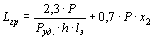 При одностороннем сквозном элек т ропрогреве монолитных констр укций нашивными и плавающими э лектродами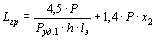 При сквозном электропрогреве с тержневыми электродами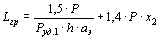 При двухстороннем периферийном эле кт ро прогр еве стен, балок, монолитн ых участков и поясов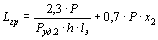 При одностороннем периферийном электропрогреве монолитных конструкций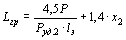 Д л я колонн и отдельно стоящих небольших фундаментов длина провода подсчитывается по плану колонн или фундаментов в каждом отдельном случаеПри отсутствии данных принимается Х 2 = 1 мГрупповые провода марки АПР сечением 6 мм от электронагревателей, излучателей до распределительных устройствКонтактный электрообогревИнфракрасный обогревмПр и I гр = 15-20 А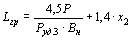 9.Групповые провода марки АПР от нагрузкиКонтактный электрообогревИнфракрасный обогревИндукционный нагревмПри I гр = 40-100 А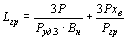 При I гр = 200 А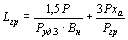 где Р гр - мощность трехфазной группы излучателей, электронагревателей, кВт.Сечение провода подбирается по таблицам П.2 ÷ П.410.Перемычки между электродами. Провод марки АПР сечением 4 мм2ЭлектропрогревмПри одностороннем сквозном электропрогреве плавающими и нашивными электродами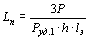 То же, при двухстороннем электропрогреве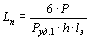 При сквозном электропрогреве стержневыми электродами, соединенными рядами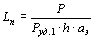 То же, соединенными в шахматном порядке (аэ = вэ)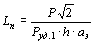 При периферийном и комбинированном электропрогревах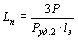 где Вэ - расстояние между двумя рядовыми электродами, соединенными перемычками11.Утепление верхней поверхностиЭлектропрогревм2При сквозном электропрогреве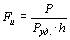 При подсчете для стен h - вы сота конструкции11.Утепление верхней поверхностиЭлектропрогревм3 , где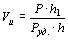 h1 - толщина утепленияПри подсчете для стен h - вы сота конструкции12.Электроды. Количество плавающих или нашивных электродовЭлект ропро гревшт.При одностороннем сквозном электропрогр еве нашивными или плавающими электродами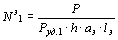 То же, при двустороннем сквозном электропрогреве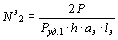 При сквозном электропрогреве стержневыми электродами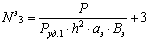 При периферийном и комбинированном электропрогреве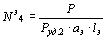 12.Общая длина электродовЭлект ропро гревмПлавающих или нашивных при одностороннем сквозном электропрогреве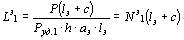 То же, при двухстороннем сквозном электропрогреве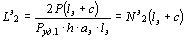 Стержневых электродов при сквозном электропрогреве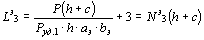 Нашивных и плавающих электродов при периферийном и комбинированном электропрогревах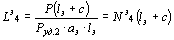 12.Общая масса электродовЭлект ропро гревкгПри одностороннем сквозном электропрогреве нашивными или плавающими электродами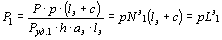 То же, при двустороннем электропрогреве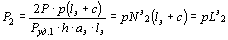 При сквозном электропрогреве стержневыми электродами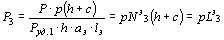 При периферийном электропрогреве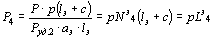 где р - масса 1 м электрода, выпускаемого из бетона для подключения к электрической сети13.Нагревательные панели. Количество панелей размерами 1 × 0,75 × 0,0 4 мшт.При сквозном электропрогреве  или 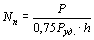 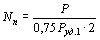 14.То же, размерами 1 × 1 × 0 ,04шт.При периферийном или комбинированном прогревах  или 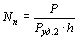 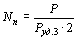 Сечение токопроводящей жилы, мм2Нагрузка, А жилыНагрузка, А жилыСечение токопроводящей жилы, мм2Нагрузка, А жилыНагрузка, А жилыСечение токопроводящей жилы, мм2алюминиеваямеднаяСечение токопроводящей жилы, мм2алюминиеваямедная2,524-35130170432415016521563950702102701060809525533016751001202953852510514015034044025105140185390510Сечение токопроводящей жилы, мм2Нагрузка, А, провода и кабелиНагрузка, А, провода и кабелиНагрузка, А, провода и кабелиСечение токопроводящей жилы, мм2одножильныйдвухжильныйтрехжильный2,54033284504336665554510907560161209580251601251 05351901501305023518516070290235200Характеристика проводовПоправочные коэффициенты, при температуре воздуха, °СПоправочные коэффициенты, при температуре воздуха, °СПоправочные коэффициенты, при температуре воздуха, °СПоправочные коэффициенты, при температуре воздуха, °СПоправочные коэффициенты, при температуре воздуха, °СХарактеристика проводов-10-50510Провода и кабели с резиновой или полихлорвиниловой изоляцией марок АПР, КРПТ1,471,411,351,291,23Марка трансформатораМощность, кВАНапряжение, ВНапряжение, ВСила тока, АСила тока, АМасса, кгГабаритные размеры, ммМарка трансформатораМощность, кВАпервичноевторичноепервичнаявторичнаяМасса, кгГабаритные размеры, ммТСПК-20А20380, 22012 , 6, 2 2, 3 8, 48, 6 2, 101-480 , 3 20, 2 40, 16 0, 120260775 × 775 × 740ТМОА-505038049, 60, 70, 85 , 1 03, 1 2176, 65, 53239 , 4 18473980 × 930 × 1232ТМ О Б-636338049, 60, 70, 85 , 1 03, 1 2196, 82, 69301 , 5 209001150 × 1200 × 890ТМ О -50/1050380 , 2 2050 , 6 1, 8 7, 106131 , 7 6670, 470, 320, 2708901450 × 1290 × 890ТМ-75/650380 , 2 2050 , 6 1, 8 7, 106131 , 7 6572, 470, 330, 2726501050 × 1290 × 740Введение . 11 Общие положения . 22 Технические характеристики опалубочных систем и опалубочные работы .. 22.1 Общие указания . 22.2 Опалубочные системы фирмы «ПЕРИ» (Германия) 42.3 Опалубочные системы фирмы «Мева» (Германия) 162.4 Опалубка фирмы «Далли» (Германия) 202.5 Опалубочные системы фирмы « Doka» (Германия) 222.6 Несъемная опалубка . 342.7 Термоактивная опалубка . 352.8 Опалубка Русская . 372.9 Алюминиевая опалубка стен и перекрытий . 392.10 Опалубка для бетонирования вертикальных стыков . 402.11 Комплектная опалубка НОЕ . 412.12 Модульная облегченная опалубка «Оргтехстрой» . 412.13 Общие требования к устройству опалубки, средствам подмащивания и производству опалубочных работ . 423 Арматурные работы .. 463.1 Общие требования к арматурным работам на строительных площадках . 463.2 Армирование отдельными стержнями . 473.3 Армирование сетками и плоскими каркасами . 483.4 Армирование блоками и пространственными каркасами . 503.5 Армирование сетками и каркасами, изготовленными в передвижной мастерской на строительной площадке . 533.6 Сварочные работы .. 534. Укладка бетонных смесей . 624.1. Общие положения по производству работ . 624.2. Требования к бетонной смеси и ее составляющим .. 624.3 Применение сухих смесей . 644.4 Применение бетонных смесей с пластифицирующими добавками в комплексе с ускорителями твердения . 654.5 Противоморозные добавки . 674.6 Доставка бетонных смесей на объект . 694.7 Транспортирование бетонной смеси в пределах объекта. Подача и распределение бетонной смеси бункерами-сигарами . 704.8 Подача и распределение бетонной смеси автобетононасосами . 714.9 Уплотнение бетонной смеси . 724.10 Устройство набрызг-бетона и работы по торкретированию .. 734.11 Выдерживание бетона и уход за ним .. 745 Производство работ в зимних условиях . 755.1 Производство бетонных работ в зимних условиях и рекомендации по выбору рационального способа бетонирования . 755.2 Выдерживание бетона методом «термоса» . 795.3 Обогрев конструкций инфракрасными лучами . 835.4 Электродный прогрев монолитных конструкций . 845.5 Электрообогрев бетона . 855.6 Индукционный нагрев монолитных конструкций . 875.7 Обогрев монолитных конструкций теплогенераторами на жидком топливе . 885.8 Конвективно-лучевой обогрев монолитных конструкций . 896 Техника безопасности . 896.1 Общие положения . 896.2 Опалубочные работы .. 906.3 Арматурные работы .. 916.4 Укладка бетона . 926.5 Бетонные работы в зимних условиях . 926.6 Противопожарные мероприятия . 946.7 Охрана труда . 956.8 Охрана окружающей среды .. 967 Технологические примеры производства работ по возведению монолитных бетонных и железобетонных конструкций зданий и сооружений . 967.1 Устройство фундаментов и фундаментных плит . 977.2 Бетонирование колонн . 1017.3 Бетонирование плит перекрытий с применением профнастила в качестве несъемной опалубки и несущей арматуры. Набетонка перекрытий . 1037.4 Устройство полов с применением вакуумирования . 1067.5 Бетонирование ядер жесткости . 1107.6 Возведение стен и перегородок . 1137.7 Строительство емкостных сооружений . 1167.8 Замоноличивание стыков сборных железобетонных конструкций . 1197.9 Бетонирование дорог и площадок . 1207.10 Перечень оборудования, ручных машин, инструмента, приспособлений, оснастки и инвентаря для производства монолитных бетонных и железобетонных работ . 1238. Контроль качества и приемка бетонных и железобетонных работ . 1398.1 Общие положения . 1398.2 Опалубочные работы .. 1398.3 Арматурные работы .. 1418.4. Укладка бетонных смесей . 143Приложение А. Действующие нормативные материалы и инструкции . 146Приложение Б. Требования к материалам и бетонным смесям, перекачиваемым по трубопроводу . 148Приложение В. Основные технические характеристики . 149Приложение Г. Расчет основных параметров при выдерживании бетона способом термоса . 156Приложение Д. Ориентировочное время оттаивания и отогрева оснований нормальной влажности до температуры на поверхности 5...10 °С .. 159Приложение Е. Расход энергоресурсов в натуральных показателях . 159Приложение Ж. Допустимая разность температуры бетона и наружного воздуха при распалубке конструкций, к которым предъявляются специальные требования по трещиностойкости . 159Приложение И. Расчет параметров предварительного электроразогрева бетонной смеси . 160Приложение К. Расчет параметров электропрогрева. Сквозной электропрогрев . 161Приложение Л. Расчет параметров электрообогрева . 165Приложение М. Расчет индукционного нагрева . 169Приложение Н. Расчет обогрева инфракрасными лучами . 170Приложение П. Расчет количества электрооборудования и материалов при электротермообработке бетона монолитных конструкций . 173Приложение Р. Некоторые организационно-технические мероприятия по совершенствованию бетонных и железобетонных работ. 178Приложение С. Перечень технологических карт по бетонированию конструкций . 180Список литературы .. 181Состав авторского коллектива . 181